GACETA MUNICIPALPeriódico Oficial de Gobierno Municipal de Lerma,Estado de México.Nueva Época 20Viernes 18 de Agosto de 2017ANEXO AL PRESUPUESTO DE EGRESOS DEL MUNICIPIO DE LERMA PARA EL EJERCICIO FISCAL 2017.TÍTULO PRIMERODE LAS ASIGNACIONES DEL PRESUPUESTO DE EGRESOS MUNICIPALCAPÍTULO IDisposiciones generalesArtículo 1. El presente documento tiene por objeto regular la asignación, ejercicio, control y evaluación del gasto público municipal para el ejercicio fiscal 2017 de conformidad con el artículo 115 de la Constitución Política de los Estados Unidos Mexicanos; 112, 113, 122, 123 y 138 de la Constitución Política del Estado Libre y Soberano de México, Ley de bienes del Estado de México y sus Municipios, Código Financiero del Estado de México y Municipios, Ley de Contratación Pública del Estado de México y Municipios, Ley de Fiscalización Superior del Estado de México, Ley de Ingresos de los Municipios del Estado de México para el ejercicio fiscal del año 2017, Ley de Ingresos del Estado de México para el ejercicio fiscal del año 2017, Ley de Ingresos del Estado de México y Municipios, Ley de Protección de Datos Personales el Estado de México, Ley de Responsabilidades de los Servidores Públicos del Estado y Municipios, Ley de Transparencia y Acceso a la Información Pública del Estado de México y Municipios, Ley Orgánica Municipal del Estado de México, Ley de Obras Públicas y Servicios Relacionados con las Mismas, Ley de Hacienda del Estado de México, Ley Orgánica del Presupuesto de Egresos del Estado de México, Ley General de Contabilidad Gubernamental y las demás disposiciones aplicables a la materia.En la ejecución del gasto público de las dependencias y entidades municipales, se deberán considerar como únicos ejes articuladores el Plan de Desarrollo Estatal 2011-2017 y Plan de Desarrollo Municipal de Lerma 2016-2018 tomando en cuenta los compromisos, los objetivos y las metas contenidos en los mismos.Sera responsabilidad de la Tesorería Municipal y de la Contraloría Municipal, en el ámbito de sus respectivas competencias, cumplir y hacer cumplir las disposiciones establecidas en el presente documento, así como determinar las normas y procedimientos administrativos tendientes a armonizar, transparentar, racionalizar y llevar a cabo un mejor control del gasto público municipal.La interpretación del presente Presupuesto de Egresos para efectos administrativos y exclusivamente en el ámbito de competencia del Presidente Municipal, corresponde a la Tesorería Municipal y a la Contraloría, conforme a las disposiciones y definiciones que establezca el Código Financiero del Estado de México y Municipios. Lo anterior, sin perjuicio de la interpretación que corresponda a otras autoridades en el ámbito de sus respectivas competencias.Artículo 2. Para los efectos de este documento se entenderá por:I. Adecuaciones Presupuestarias: Las modificaciones a los calendarios presupuestales, las ampliaciones y reducciones al Presupuesto de Egresos del Estado mediante movimientos compensados y las liberaciones anticipadas de recursos públicos calendarizados realizadas por el Ejecutivo Municipal a través de la Tesorería, siempre que permitan un mejor cumplimiento de los objetivos y metas de los programas presupuestarios a cargo de los Ejecutores de Gasto.II. ADEFAS: Asignaciones destinadas a cubrir las erogaciones devengadas y pendientes de liquidar al cierre del ejercicio fiscal anterior, derivadas de la contratación de bienes y servicios requeridos en el desempeño de las funciones de los entes públicos, para las cuales existió asignación presupuestal con saldo disponible al cierre del ejercicio fiscal en que se devengaron.III. Amortización de la Deuda y Disminución de Pasivos: Representa la cancelación mediante pago o cualquier forma por la cual se extinga la obligación principal de los pasivos contraídos por el Gobierno Municipal.IV. Asignaciones Presupuestales: La ministración que de los recursos públicos aprobados por el Ayuntamiento mediante el Presupuesto de Egresos Municipal, que realiza el Ejecutivo Municipal a través de la Tesorería a los Ejecutores de Gasto.V. Ayudas: Las aportaciones de recursos públicos en numerario o en especie otorgadas por el Gobierno Municipal con base en los objetivos y metas de los programas presupuestarios.VI. Capítulo de gasto: Al mayor nivel de agregación que identifica el conjunto homogéneo y ordenado de los bienes y servicios requeridos por los entes públicos.VII. Clasificación Funcional del Gasto: La que agrupa los gastos según los propósitos u objetivos socioeconómicos que persiguen los diferentes entes públicos. Presenta el gasto público según la naturaleza de los servicios gubernamentales brindados a la población. Con dicha clasificación se identifica el presupuesto destinado a finalidades de: Gobierno, Desarrollo Social, Desarrollo Económico y Otros no Clasificados; permitiendo determinar los objetivos generales de las políticas públicas y los recursos financieros que se asignan para alcanzarlos.VIII. Clasificación por Objeto del Gasto: La que resume, ordena y presenta los gastos programados en el presupuesto, de acuerdo con la naturaleza de los bienes, servicios, activos y pasivos financieros. Alcanza a todas las transacciones que realizan los entes públicos para obtener bienes y servicios que se utilizan en la prestación de servicios públicos y en la realización de transferencias, en el marco del Presupuesto de Egresos.IX. Clasificación por Fuentes de Financiamiento: La clasificación por fuentes de financiamiento consiste en presentar los gastos públicos según los agregados genéricos de los recursos empleados para su financiamiento. Esta clasificación permite identificar las fuentes u orígenes de los ingresos que financian los egresos y precisar la orientación específica de cada fuente a efecto de controlar su aplicación.X. Clasificación Administrativa: La que tiene como objetivo identificar el agente que realiza la erogación de los recursos públicos, se desglosa a través de asignaciones denominadas ramos presupuestarios como el de la Administración Pública, de los Poderes, o de los Órganos autónomos.XI. Clasificación Programática: Técnica presupuestaria que pone especial atención a las actividades que se realizan más que a los bienes y servicios que se adquieren. Contiene un conjunto armónico de programas, proyectos y metas que se deben realizar a corto plazo y permite la racionalización en el uso de recursos al determinar objetivos y metas; asimismo, identifica responsables del programa y establece las acciones concretas para obtener los fines deseados.XII. Contraloría: La Contraloría Interna del Municipio de Lerma.XIII. Dependencias: Las definidas como tales y que conforman la estructura orgánica de la administración municipal, las cuales son objeto de control presupuestario directo por parte de la Tesorería.XIV. Economías o Ahorros Presupuestarios: Los remanentes de recursos públicos del Presupuesto de Egresos Municipal no comprometidos al término del Ejercicio Fiscal; así como los ahorros realizados en un periodo determinado.XV. Entidades: Los organismos públicos descentralizados, las empresas de participación municipal, los fideicomisos públicos y los organismos desconcentrados, los cuales son objeto de control presupuestario indirecto por parte de la Tesorería.XVI. Fideicomisos Públicos: Entidades no personificadas a partir de las cuales el Ejecutivo Municipal o alguna de las demás entidades Municipales constituyen con el objeto de auxiliar al Municipio en el Desarrollo de alguna de sus áreas prioritarias del desarrollo.XVII. Gasto Corriente: Al conjunto de erogaciones que no tienen como contrapartida la creación de activos, sino que constituye un acto de consumo. Son los gastos en recursos humanos y de compra de bienes y servicios, necesarios para la administración y operación gubernamental.XVIII. Gasto Federalizado: El gasto federalizado o descentralizado en México se integra por los recursos públicos que el Gobierno Federal transfiere a los Estados y Municipios del país para que estos últimos afronten sus necesidades de gasto en materia de educación, salud, infraestructura e inversión social, seguridad pública, entre otros rubros.XIX. Gasto de Inversión o Capital: Erogaciones que realizan dependencias y entidades de la Administración Pública tendientes a adquirir, ampliar, conservar y mejorar sus bienes de capital, incluyendo también la adquisición de acciones y títulos de crédito de terceros, construcción de obras públicas y desarrollo de acciones para promover el incremento de la capacidad productiva de los diversos sectores de la economía.XX. Gasto No Programable: Los recursos que se destinan al cumplimiento de los fines y funciones propias de la Administración Municipal y que por su naturaleza no están asociados a programas específicos.XXI. Gasto Programable: Los recursos que se destinan al cumplimiento de los fines y funciones propias del Municipio, por lo cual están directamente relacionados con los programas a cargo de los Ejecutores de Gasto previamente establecidos para alcanzar los objetivos y metas, que tienen un efecto directo en la actividad económica y social.XXII. Ingresos Excedentes: Los recursos públicos que durante el Ejercicio Fiscal se obtienen adicionalmente a los aprobados en la Ley de Ingresos del Estado vigente.XXIII. Matriz de Indicadores para Resultados (MIR): La herramienta de planeación estratégica que en forma resumida, sencilla y armónica establece con claridad los objetivos del Programa Presupuestario y su alineación con aquellos de la planeación nacional, estatal, municipal y sectorial; incorpora los indicadores que miden los objetivos y resultados esperados; identifica los medios para obtener y verificar la información de los indicadores; describe los bienes y servicios a la sociedad, así como las actividades e insumos para producirlos; e incluye supuestos que son factores externos al programa que influyen en el cumplimiento de los objetivosXXIV. Programa: Nivel o categoría programática que contiene un conjunto de acciones afines y coherentes a través de las cuales se pretende alcanzar objetivos y metas previamente determinadas por la planeación, para lo cual se requiere combinar recursos: humanos, tecnológicos, materiales, naturales, financieros; contienen un conjunto interdependiente de proyectos los cuales especifican tiempo y espacio en el que se van a desarrollar y atribuye responsabilidades a una o varias unidades ejecutoras debidamente coordinadas.XXV. Subsidios: Las asignaciones de recursos públicos que se destinan al desarrollo de actividades productivas prioritarias consideradas de interés general, así como proporcionar a usuarios y consumidores, bienes y servicios básicos a precios y tarifas por debajo de los del mercado o de forma gratuita y su otorgamiento no implica contraprestación alguna.XXVI. Transferencias: Los recursos públicos previstos en el Presupuesto Municipal para el cumplimiento de los objetivos y metas de los programas y la prestación de los bienes y servicios públicos a cargo de los Poderes, Organismos Constitucionalmente Autónomos y Entidades.XXVII. Cualquier otro término no contemplado en el presente artículo, se deberá entender conforme al glosario de la Ley General de Contabilidad Gubernamental y las demás leyes de la materia.Artículo 3. En la celebración y suscripción de convenios o acuerdos en los que se comprometa el patrimonio económico o el erario Municipal, será obligatoria la intervención de la Tesorería Municipal.Artículo 4. El ejercicio del presupuesto se apegará a los principios de eficiencia, eficacia, economía, transparencia y honradez para satisfacer los objetivos a los que están destinados, con base en lo siguiente:Priorizar la asignación de los recursos a los programas, obras y acciones de alto impacto y beneficio social que incidan en el desarrollo económico y social.Garantizar la elevación de los niveles de calidad de vida en la población.Identificación de la población objetivo, procurando atender a la de menor ingreso.Consolidar la estructura presupuestaria que facilite la ejecución de los programas.Afianzar un presupuesto basado en resultados.Artículo 5. La Tesorería Municipal garantizará que toda la información presupuestaria y de ingresos cumpla con lo establecido en el Código Financiero del Estado de México y Municipios, la Ley de Ingresos del Estado de México y Municipios, así como la Ley General de Contabilidad Gubernamental.Todas las asignaciones presupuestarias del presente documento deberán cumplir con las disposiciones, requisitos y estar disponibles en términos de la Ley de Transparencia y Acceso a la Información Pública del Estado de México y Municipio.CAPÍTULO IIDe los EgresosArtículo 6. El gasto neto total previsto en el presente Presupuesto de Egresos del Municipio de Lerma para el ejercicio fiscal 2017, importa la cantidad de $ $787,208,429.00 (Setecientos ochenta y siete millones doscientos ocho mil cuatrocientos veintinueve pesos 00/100 M.N), y corresponde al total de los ingresos aprobados en la Ley de Ingresos del Municipio de Lerma para el Ejercicio Fiscal 2017.Artículo 7. La forma en que se integran los ingresos del Municipio de Lerma, de acuerdo con la clasificación por fuentes de financiamiento, es la siguiente:CLASIFICACIÓN POR FUENTES DE FINANCIAMIENTOArtículo 8. De conformidad a lo establecido en la Ley General de Contabilidad Gubernamental se presenta la distribución del presupuesto de egresos del Municipio de Lerma clasificado por tipo de gasto y económica:CLASIFICACIÓN POR TIPO DE GASTOArtículo 9. El gasto neto total previsto en este presupuesto se integra, de acuerdo a la clasificación por objeto del gasto a nivel de capítulo, concepto, partida genérica y partida específica, conforme a la siguiente tabla:CLASIFICACIÓN POR OBJETO DEL GASTO(CAPÍTULO, CONCEPTO, PARTIDA GENÉRICA Y PARTIDA ESPECÍFICA)Artículo 10. Las asignaciones previstas para el Órgano Ejecutivo Municipal (cabildo) importa la cantidad de $96,663,252.76 (Noventa y  seis millones, seiscientos sesenta y tres mil doscientos cincuenta y dos pesos 76/100 M.N)       PRESUPUESTO DESTINADO AL CABILDO PARA EL EJERCICIO FISCAL 2017Artículo 11. Las erogaciones previstas en este documento, de acuerdo con la clasificación administrativa, desglosa el presupuesto por dependencia y unidad responsable y se distribuye de la siguiente forma:CLASIFICACIÓN ADMINISTRATIVAEl presupuesto de egresos aprobado del organismo público descentralizado DIF, Lerma, es el siguiente:El presupuesto de egresos aprobado del OPDAPAS, Lerma, es el siguiente:Artículo 12. De acuerdo con la clasificación funcional del gasto, el Presupuesto de Egresos del Municipio de Lerma para el ejercicio fiscal 2017 se distribuye de la siguiente forma:CLASIFICACIÓN FUNCIONAL DEL GASTO (FINALIDAD, FUNCIÓN Y SUBFUNCIÓN)Artículo 13. El presupuesto de egresos para el ejercicio fiscal 2017, no contempla presupuesto para la impartición de justicia, dado que la administración municipal no cuenta con la atribución de impartición de justicia, conferida al Poder Judicial, Tribunales Agrarios, Fiscales y Administrativos.Artículo 14. La clasificación programática de acuerdo con la tipología general de los programas de los entes públicos se desglosa de la siguiente forma:CLASIFICACIÓN PROGRAMÁTICA (TIPOLOGÍA GENERAL)La información presentada en el cuadro anterior integra la totalidad de los programas y asignaciones presupuestales que atiende la Administración Municipal para el ejercicio 2017, la clasificación programática por dependencia es la siguiente:Artículo 15. En el presupuesto 2017 de Lerma no se contemplan programas con recursos concurrentes provenientes de transferencias federales, estatales y/o municipales.Artículo 16. El Gobierno Municipal de Lerma, no cuenta con Fideicomisos públicos y para el presente ejercicio fiscal no se tiene previsto su creación, sin embargo los criterios legales para su aprobación se encuentran establecidos en el Artículo 48, Fracción XIII de la Ley Orgánica Municipal del Estado de México, el cual faculta a los presidentes municipales para integrar fideicomisos y vigilar su funcionamiento.Artículo 48.- El presidente municipal tiene las siguientes atribuciones:XIII. Vigilar que se integren y funcionen en forma legal las dependencias, unidades administrativas y organismos desconcentrados o descentralizados y fideicomisos que formen parte de la estructura administrativa;Así mismo el Artículo 124 de la misma ley confiere la responsabilidad de supervisión de los fideicomisos   al órgano de control municipal.Artículo 124.- Los órganos de control y evaluación gubernamental de los ayuntamientos, serán los responsables de la supervisión y evaluación de la operación de los organismos auxiliares y fideicomisos a que se refiere el presente capítulo.Artículo 17. El presupuesto de egresos para el ejercicio fiscal 2017 no contempla asignaciones presupuestarias a proyectos de asociación público-privada ni Organismos de la Sociedad Civil.Artículo 18. La administración Municipal no cuenta con compromisos plurianuales ya que la contratación de bienes y servicios, así como obra pública se realizan a corto plazo.CAPÍTULO IIIDe los Servicios PersonalesArtículo 19. En el ejercicio fiscal 2017, la Administración Pública Municipal contará con 1032 plazas de conformidad con el siguiente tabulador de sueldos.TABULADOR DE SUELDOSArtículo 20. Los servidores públicos ocupantes de las plazas a que se refiere el artículo anterior, percibirán las remuneraciones que se determinen en el Tabulador de Sueldos y Salarios; sin que el total de erogaciones por servicios exceda de los montos aprobados en este Presupuesto.Artículo 21. El sistema de seguridad pública municipal comprende un total de 188 plazas, el total de percepciones se desglosa en el tabulador de sueldos, actualmente el estado de fuerza de personal es el siguiente:ESTADO DE FUERZA DE PERSONALArtículo 22. Actualmente en el municipio de Lerma no están asignados policías comisionados por el Gobierno del Estado de México.Artículo 23. Para el establecimiento y determinación de criterios que regulen los incrementos salariales, la Administración Municipal y la Tesorería, se basan en el incremento anual nacional al salario mínimo y a lo dispuesto por el Consejo Consultivo de Valoración Salarial que emite las recomendaciones para instrumentar las disposiciones normativas de las remuneraciones de los servidores públicos de los municipios del Estado de México.Para la determinación de remuneraciones de los servidores públicos municipales, el Consejo Consultivo de Valoración Salarial de acuerdo a lo establecido por el artículo 289 del Código Financiero del Estado de México y Municipios, toma como base:PoblaciónMontoPresupuesto DisponibleCosto promedio de vida en el municipioGrado de marginalidad municipalProductividad en la presentación del servicio públicoEficiencia en la recaudación de ingresosArtículo 24. De acuerdo a la Ley de Seguridad Social para los Servidores Públicos del Estado de México y Municipios en su Art. 67 al Art. 114 nos indica que el responsable del pago y asignación a servidores públicos de una pensión es el ISSEMYM, sin embargo el municipio en apego al Art.31 al Art. 38 de la misma ley antes referida realiza sus enteros al ISSEMYM, mismas que están presupuestadas para el ejercicio   2017  dentro  del  Capítulo  1000   en   la  cuenta   1400  Seguridad  Social  por  un   monto   de $38,087,359.92 (Treinta y ocho millones, ochenta y siete mil, trescientos cincuenta y nueve pesos 92/100 M.N ).Artículo 25. Las Entidades públicas y los sindicatos establecerán conjuntamente los criterios y los períodos para revisar las prestaciones que disfruten los trabajadores.Las prestaciones sindicales previstas para el ejercicio fiscal 2017 se establecen en el convenio de colaboración con el Sindicato Único de Trabajadores de los Poderes, Municipios e Instituciones Descentralizadas del Estado de México (S.U.T.E.Y M.), mismas que a continuación se mencionan:CONVENIO SINDICAL 2017CAPÍTULO IVDe la Deuda PúblicaArtículo 26. El Municipio de Lerma publica por Decreto Aprobatorio No. 296 y publicado en Gaceta Oficial del Gobierno del Estado de México, en fecha lunes 9 de mayo de 2011 y con fundamento en lo establecido en los artículos 5 de la Ley de Ingresos de los Municipios del Estado de México para el Ejercicio Fiscal del Año 2011, 259 fracción II inciso A), 260, 261, 262, y 264 del Código Financiero del Estado de México y Municipios, se autoriza al H. Ayuntamiento de Lerma, México, a través del Presidente Municipal Constitucional, la Contratación de un Crédito sin el aval del Gobierno del Estado de México, por la cantidad de $ 95'875,000.00 (NOVENTA Y CINCO MILLONES OCHOCIENTOS SETENTA Y CINCO MIL PESOS 00/100 M.N.), a un plazo de hasta 240 meses, sin período de gracia, tal como lo establece el artículo 271 del Código Financiero del Estado de México y Municipios, cuyo destino será la reestructuración de pasivos a cargo del Municipio de Lerma, México.Para el ejercicio fiscal 2017, se establece una asignación presupuestaria de $11,066,304.00, de los cuales se destinarán a la amortización de capital $6,476,304.00 y al pago de intereses $4,590,000.00.Dentro del mismo capítulo correspondiente a Deuda Pública se establece por separado una asignación por un importe de $5,833,696.00, para el concepto denominado Adeudos de Ejercicios Fiscales Anteriores (ADEFAS).La composición de dicha asignación será ejercida de la siguiente forma:PRESUPUESTO DE LA DEUDA PÚBLICA 2017.El Municipio de Lerma adquiere la Deuda Pública con un Contrato de apertura de Crédito Simple por $95'875,000.00 (NOVENTA Y CINCO MILLONES OCHOCIENTOS SETENTA Y CINCO MIL PESOS 00/100 M.N.), con una tasa anual de TIEE + 2, en fecha 01 de Noviembre de 2012, con No. De Inscripción ante La Secretaría de Hacienda y Crédito Público No. P15-1112173, autorizada a pagar a un plazo máximo de 180 meses, con fuente de pago las participaciones Federales.SOLICITUDDOCUMENTACIÓN REGISTRADADATOS DEL CRÉDITOAUTORIZACIÓN LEGISLATURA LOCALSALDO DE DEUDA PÚBLICA 2012 - 2016El destino de los recursos obtenidos por contratación de deuda pública fueron aplicados a inversión pública.Artículo 27. Los topes para la contratación de Deuda se encuentran estipulado en el artículo 259 y 260 del Código Financiero del Estado de México y Municipios y artículo 5 de la Ley de Ingresos de los Municipios del Estado de México para el ejercicio fiscal 2016, establece:Art 5. Los ayuntamientos podrán contratar financiamientos a su cargo, así como asumir obligaciones contingentes, exclusivamente para inversiones públicas productivas, servicios públicos que en forma directa  o mediata generen recursos públicos, o para la reestructuración de pasivos, conforme a los artículos 259 y 260 del Código Financiero del Estado de México y Municipios, hasta por un monto que, sumado al pasivo ya existente, no rebase el 40% del monto anual de sus ingresos ordinarios, y cuyo servicio anual, incluyendo amortizaciones, sumado al existente, no exceda el 35% del monto remanente para inversión que reporte en cuenta pública el municipio.Para los efectos anteriores, se entenderá por remanente para inversión, al resultado positivo en cuenta corriente, que el municipio reporte en la cuenta pública del ejercicio fiscal anterior o más reciente, no se computarán los créditos destinados a proyectos autorecuperables con fuente de pago identificada y que no afecten los ingresos tributarios, ni tampoco los empréstitos contraídos para apoyo de flujo de caja.En todos los casos, deberá cumplirse lo dispuesto por el Título Octavo del Código Financiero del Estado de México y Municipios.En apoyo de la hacienda pública municipal, la Secretaría determinará a solicitud de los gobiernos municipales, en cantidad líquida, los montos de endeudamiento que resulten de la aplicación de este precepto, para lo cual el Órgano Superior de Fiscalización del Estado de México a petición del ayuntamiento solicitante, enviará a la Secretaría la última Cuenta Pública, el Presupuesto de Egresos e Ingresos de 2015 y el estado de posición financiera del mes inmediato anterior, y ésta informará el resultado a la Legislatura o a la Diputación Permanente.TÍTULO SEGUNDODE LOS RECURSOS FEDERALESCAPÍTULO ÚNICODe los recursos federales transferidos al municipio.Artículo 28. Las dependencias y entidades federales sólo podrán transferir recursos federales al Municipio, a través de la tesorerías Municipal, salvo en el caso de ministraciones relacionadas con obligaciones del Estado o Municipios que estén garantizadas con la afectación de sus participaciones o aportaciones federales, en términos de lo dispuesto en los artículos 9, 50 y 51 de la Ley de Coordinación Fiscal y los casos previstos en las disposiciones legales aplicables.Artículo 29. Las Dependencias, entidades y organismos autónomos en el ejercicio de los recursos que les sean transferidos a través del Ramo General 33 Aportaciones Federales para Entidades Federativas y Municipios,  se  sujetarán  a  las  disposiciones  en  materia  de  información,  rendición  de  cuentas, transparencia y evaluación establecidas en los artículos 134 de la Constitución Política de los Estados Unidos Mexicanos, 48 y 49, fracción V, de la Ley de Coordinación Fiscal, 85 y 110 de la Ley Federal de Presupuesto y Responsabilidad Hacendaria.Artículo 30. Las aportaciones y participaciones provenientes de los ramos 28 y 33 para el ejercicio 2017 importan la cantidad de $337,430,098.01.Las Participaciones de la Federación y el Estado al municipio de Lerma  importan la cantidad de $219,046,215.00,  y se desglosan a continuación:MONTO DE PARTICIPACIONES PARA EL EJERCICIO 2017Artículo 31. Las Aportaciones de FISMDF y FORTAMUNDF al Municipio de LERMA se estiman en $ 118,383,883.01, y su destino y aplicación  se desglosa de la siguiente manera:RECURSOS RAMO 33,  FISMDF Y FORTAMUNDF 2017Artículo 32. Se asignan recursos a programas que atiendes a niños, niñas y adolescentes de acuerdo al anexo transversal de la UNICEF por un importe de $84,009,677.82 y los cuales se distribuyen en los programas presupuestales de la siguiente manera:NIÑAS, NIÑOS Y ADOLESCENTESTÍTULO TERCERODE LA DISCIPLINA PRESUPUESTARIA EN EL EJERCICIO DEL GASTO PÚBLICOCAPÍTULO IDisposiciones generalesArtículo 33. El ejercicio del gasto público Municipal, deberá sujetarse estrictamente a lo establecido en las medidas de racionalidad, austeridad y disciplina presupuestaria en el ejercicio del gasto público emitidas por el Ejecutivo Estatal para el presente ejercicio fiscal.CAPÍTULO IIDe la Racionalidad, Eficiencia, Eficacia, Economía, Transparencia y Honradez en el Ejercicio del GastoArtículo 34. Las dependencias sólo podrán modificar sus estructuras orgánicas y laborales aprobadas para el ejercicio fiscal 2017, previa autorización del Presidente Municipal y de conformidad con las normas aplicables, siempre que cuenten con los recursos presupuestarios suficientes.Artículo 35. Los viáticos y gastos de traslado para el personal adscrito a las Dependencias deberán ser autorizados por los titulares de las mismas, previa valoración y conveniencia de la comisión que motiva la necesidad de traslado y/o asistencia del o los servidores públicos, debiéndose ajustar al tabulador aprobado por la Tesorería Municipal.Artículo 36. Se autoriza a la Tesorería Municipal a pagar, con la sola presentación de los comprobantes respectivos, las obligaciones derivadas de servicios prestados a las dependencias por los siguientes conceptos:Arrendamiento, siempre y cuando exista contrato debidamente  suscrito;Servicios de correspondencia postal y telegráfica, así́ como mensajería;Servicio telefónico e Internet;Suministro de energía eléctrica; ySuministro y servicios de agua.Artículo 37. Se podrán otorgar subsidios a organismos públicos descentralizados del gobierno municipal cuando se encuentren previamente considerados dentro del presupuesto de egresos aprobado por el Ayuntamiento.Los recursos presupuestados serán liberados por la Tesorería Municipal a petición de los organismos públicos municipales con base a la calendarización de su presupuesto de ingresos aprobado.Los titulares de los organismos públicos municipales serán los responsables en el ámbito de sus competencias de que se ejerzan y comprueben los subsidios conforme a lo establecido en el Código Financiero del Estado de México y Municipios y demás disposiciones aplicables, con cargo a su presupuesto autorizado.Artículo 38. Los criterios para la reasignación del gasto Público se encuentran determinados en los Artículos 317 y 317-Bis del Código Financiero del estado de México y Municipios mismos que se detallan a continuación:Artículo 317.- Los traspasos presupuestarios internos serán aquellos que se realicen dentro de un mismo programa y capítulo de gasto, sin que se afecte el monto total autorizado y siempre y cuando se cumplan completamente las metas comprometidas en la estructura programática del presupuesto aprobado por la Legislatura.Estos traspasos serán realizados de manera directa por las unidades ejecutoras, debiendo informar a la Secretaría dentro de los primeros diez días del mes siguiente al en que se realicen, para ser integrados al informe que el Poder Ejecutivo rinda al Poder Legislativo.En el caso de las entidades públicas dichos traspasos deberán ser autorizados previamente por el órgano de gobierno.En el caso de que los traspasos presupuestarios internos rebasen el 25% del total del programa, éstos deberán ser autorizados previamente por la Legislatura.Artículo 317 Bis.- Los traspasos presupuestarios externos serán aquellos que se realicen entre programas o capítulos de gasto, debiendo la unidad ejecutora solicitar autorización de la Secretaría, y en el caso de los municipios a la Tesorería, en términos de las disposiciones aplicables.La solicitud deberá contener la justificación necesaria, así como el dictamen de reconducción y actualización correspondiente que deberá incluir los montos, programas y proyectos afectados, la descripción del ajuste en sus metas y objetivos, así como las unidades ejecutoras afectadas y los capítulos de gasto que comprenden.Artículo 39. Todos los recursos que no fueron previstos en el presupuesto inicial, serán autorizados por cabildo en términos del artículo 318 del Código Financiero del Estado de México y Municipios (Ampliación Presupuestal).Artículo 40. Cuando la Tesorería Municipal disponga durante el ejercicio fiscal de recursos económicos excedentes derivados del superávit presupuestal de los ingresos recaudados respecto de los ingresos estimados, deberán ser aplicados en término de lo establecido en el Artículo 317 Bis del Código Financiero Del Estado de México y Municipios y la Ley de disciplina Financiera en los siguientes conceptos:Por lo menos el 50 por ciento para la amortización anticipada de la deuda pública, el pago de adeudos de ejercicios fiscales anteriores, pasivos circulantes y otras obligaciones, en cuyos contratos se haya pactado el pago anticipado sin incurrir en penalidades y representen una disminución del saldo registrado en la cuenta pública del cierre del ejercicio inmediato anterior, así como el pago de sentencias definitivas emitidas por la autoridad competente, la aportación a fondos para la atención de desastres naturales y de pensiones.En su caso, el remanente para:Inversión pública productiva, a través de un fondo que se constituya para tal efecto, con el fin de que los recursos correspondientes se ejerzan a más tardar en el ejercicio inmediato siguiente.La creación de un fondo cuyo objetivo sea compensar la caída de ingresos de libre disposición de ejercicios subsecuentes.Artículo 41. Los ahorros presupuestales que se llegaran a presentar se aplican al fortalecimiento de la prestación de los servicios públicos municipales.Artículo 42. En apego a lo previsto en el artículo 42 de la Ley de Contratación Pública del Estado de México y Municipios, y Artículo 12.20 y 12.21 del Libro Décimo Tercero del Código Administrativo del Estado de México y Municipios, el Ayuntamiento, bajo su responsabilidad, podrán contratar bienes, servicios y obras públicas y servicios relacionados con la misma, mediante los procedimientos que a continuación se señalan:Licitación pública;Invitación restringida y;Adjudicación directa.Los montos máximos de contratación para cada una de las modalidades antes mencionadas queda como sigueCuando se ejecuten programas en los que se ejerzan asignaciones presupuestales federales, deberá aplicarse la normatividad federal en materia de contratación de obras públicas y servicios relacionados  con la misma, considerando los rangos que determine dicha  normatividad.Artículo 43. El presupuesto asignado a la Unidad de Transparencia y Acceso a la Información se desglosa en el Programa Presupuestario “Desarrollo de la función pública y ética en el servicio público”,  el importe del programa presupuestario es de: $4,367,570.76.Artículo 44. El importe designado en el presente documento para gastos de comunicación social es de $4,201,685.58TÍTULO CUARTODE LAS AUTORIDADES AUXILIARESArtículo 45. De conformidad a lo establecido en el Art. 56 de la Ley Orgánica Municipal del Estado de México, son autoridades auxiliares municipales, los delegados y subdelegados, y los jefes de sector o de sección y jefes de manzana que designe el ayuntamiento.Las  autoridades  auxiliares   municipales, no cuentan con un presupuesto asignado; de acuerdo el Bando Municipal de Lerma 2017, el Municipio está integrado por una Cabecera Municipal, que es la Ciudad de Lerma de Villada; treinta y ocho Delegaciones, siete Fraccionamientos, cinco Parques Industriales y trece Jefaturas de Colonia, agrupadas en siete regiones.Los Delegados Municipales y Jefes de Colonia, son autoridades auxiliares electos por la ciudadanía, o en su caso, designados por el Ayuntamiento y son los representantes del gobierno municipal bajo la instrucción de la Secretaría del Ayuntamiento, cuya función es actuar en forma coordinada en sus respectivas circunscripciones, y con estricto apego a las disposiciones federales, estatales y municipales, con el objeto de coadyuvar para mantener el orden, la paz social, la seguridad y la protección de los vecinos, siendo el vínculo permanente de comunicación entre los habitantes de su comunidad y el Ayuntamiento.Las autoridades auxiliares ejercerán el cargo conferido por la ciudadanía que tendrá carácter honorario, estarán conformadas por tres Delegados o Jefes de Colonia propietarios, con sus respectivos suplentes y se renovarán cada tres años. Los que tengan el carácter de propietarios no podrán ser electos para el periodo inmediato siguiente.CAPÍTULO IIISancionesArtículo 46. Los titulares de los entes públicos, en el ejercicio de sus presupuestos aprobados, sin menoscabo de las responsabilidades y atribuciones que les correspondan, serán directamente responsables de que su aplicación se realice con estricto apego a las leyes correspondientes y a los principios antes mencionados.El incumplimiento de dichas disposiciones será sancionado en los términos de lo establecido en la Ley de Responsabilidades de los Servidores Públicos del Estado de México y Municipios y demás disposiciones aplicables.T R A N S I T O R I O SARTÍCULO PRIMERO. El presente documento entrará en vigor el día siguiente a su publicación en la Gaceta Municipal del Ayuntamiento de Lerma.Dado en el Salón del Pueblo del Palacio Municipal de Lerma, a los 24 días del mes de febrero del año 2017.EL PRESIDENTE CONSTITUCIONAL DEL MUNICIPIO DE LERMA, Rúbrica.EL SECRETARIO DEL AYUNTAMIENTO,Rúbrica.EL TESORERO MUNICIPAL,Rúbrica.LA SÍNDICA MUNICIPAL, RúbricaLA SÍNDICA MUNICIPAL, Rúbrica	ANEXOSPRESUPUESTO DE EGRESOS DETALLADO MATRICES DE INDICADORES CLASIFICACION  POR PROGRAMA PRESUPUESTARIO (CLASIFICACIÓN PROGRAMATÍCA) PROGRAMA ANUAL DE OBRA PÚBLICA PROGRAMA DE OBRA PÚBLICA 2017El monto total presupuestado a ejercer es de $ 328,208,429.00 ( TRECIENTOS VEINTIOCHO MILLONES, DOSCIENTOS OCHO MIL CUATROCIENTOS VEINTINUEVE PESOS 00/100 M.N.)ITEMCUENTACATEGORÍASPRESUPUESTO1RECURSOS FISCALES0.002FINANCIAMIENTOS INTERNOS0.003FINANCIAMIENTOS EXTERNOS0.0044100INGRESOS PROPIOS$284,992,215.0054211RECURSOS ESTATALES$265,070,340.5364212RECURSOS FEDERALES$137,602,700.0184213CONVENIOS$500,000.0094300OTROS INGRESOS Y BENEFICIOS$99,043,173.46TOTAL$787,208,429.00CAPÍTULOCAPÍTULOGASTO CORRIENTEGASTO CAPITALAMORTIZACIÓNDE DEUDA YDISMINUCIÓN DEPASIVOSPENSIÓNES YJUBILACIONESPARTICIPACIONESTOTAL1000Servicios personales$249,578,800$0.0$0.0$0.0$0.0$249,578,8002000Materiales y suministros$26,704,469$0.0$0.0$0.0$0.0$26,704,4693000Servicios Generales$39,116,731$0.0$0.0$0.0$0.0$39,116,7314000Transferencias AsignacionesSubsidios y Otras Ayudas$99,200,000$0.0$0.0$0.0$0.0$99,200,0005000Bienes muebles, inmuebles$27,500,000$0.0$0.0$0.0$0.0$27,500,0006000Inversión pública$0.0$328,208,429$0.0$0.0$0.0$328,208,4297000Participaciones y Otras Provisiones$0.0$0.0$0.0$0.0$0.0$0.08000Participaciones y aportaciones$0.0$0.0$0.0$0.0$0.0$0.09000Deuda Pública$0.0$0.0$16,900,000$0.0$0.0$16,900,000TOTAL$442,100,000$328,208,429$16,900,000$0.0$0.0$787,208,429CAPÍTULOCUENTASUBCUENTAPARTIDACONCEPTOPRESUPUESTADO 2017PRESUPUESTO DE EGRESOS APROBADO787,208,429.00    1000SERVICIOS PERSONALES249,578,800.001100REMUNERACIONES AL PERSONAL DE CARÁCTER PERMANENTE122,144,885.521110Dietas5,562,503.761111Dietas5,562,503.761120Haberes0.001121Haberes0.001130Sueldos base al personal permanente116,582,381.761131Sueldo base116,582,381.761132Otro sueldo magisterio0.001133Hora clase0.001134Carrera magisterial0.001135Carrera docente0.00Remuneraciones por adscripción laboral en el extranjero0.001141Remuneraciones por adscripción laboral en el extranjero0.001200REMUNERACIONES AL PERSONAL DE CARÁCTER TRANSITORIO0.001210Honorarios asimilables a salarios0.001211Honorarios asimilables al salario0.001220Sueldos base al personal eventual0.001221Sueldo por Interinato0.001222Sueldos y salarios compactados al personal eventual0.001223Becas para médicos residentes0.001230Retribuciones por servicios de carácter social0.001231Compensación por servicio social0.001240Retribución a los representantes de los trabajadores y de los patrones0.001241Compensación a representante0.001300REMUNERACIONES ADICIONALES Y ESPECIALES87,169,550.561310Primas por años de servicio efectivos prestados640,915.441311Prima por año de servicio640,915.441312Prima de antigüedad0.001313Prima adicional por permanencia en el servicio0.001320Primas de vacaciones, dominical y gratificación de fin de año31,838,537.011321Prima vacacional10,240,296.861322Aguinaldo21,598,240.151323Aguinaldo de eventuales0.001324Vacaciones no disfrutadas por finiquito0.001325Prima dominical0.001330Horas Extraordinarias0.001331Remuneraciones por horas extraordinarias0.001340Compensaciones54,690,098.111341Compensación0.001342Compensación por servicios especiales0.001343Compensación por riesgo profesional0.001344Compensación por retabulación0.001345Gratificación54,690,098.111346Gratificación por convenio0.001347Gratificación por productividad0.001348Labores docentes0.001349Estudios superiores0.001350Sobrehaberes0.001351Sobrehaberes0.001360Asignaciones de técnico, de mando, por comisión, de vuelo y de técnico especiales0.001361Asignaciones de técnico, de mando, por comisión, de vuelo y de técnico especiales0.001370Honorarios especiales0.001371Honorarios especiales0.001380Participaciones por vigilancia en el cumplimiento de las leyes y custodia d0.001381Participaciones por vigilancia en el cumplimiento de las leyes y custodia d0.001400SEGURIDAD SOCIAL33,887,359.921410Aportaciones de seguridad social33,887,359.921411Aportaciones al ISSSTE0.001412Aportaciones de servicio de salud8,930,897.751413Aportaciones al sistema solidario de reparto7,585,348.251414Aportaciones del sistema de capitalización individual6,985,471.001415Aportaciones para financiar los gastos generales de administración del ISSE5,852,413.421416Aportaciones para riesgo de trabajo4,533,229.501420Aportaciones a fondos de vivienda0.001421FOVISSSTE0.001430Aportaciones al sistema para el retiro0.001431SAR (Sistema de Ahorro para el Retiro)0.001440Aportaciones para seguros0.001441Seguros y fianzas0.001500OTRA PRESTACIONES SOCIALES Y ECONOMICAS6,377,004.001510Cuotas para el fondo de ahorro y fondo de trabajo927,084.001511Cuotas para fondo de retiro927,084.001512Seguro de separación individualizado0.001520Indemnizaciones4,200,000.001521Indemnización por accidentes de trabajo0.001522Liquidaciones por indemnizaciones, por sueldos y salarios caídos4,200,000.001530Prestaciones y haberes de retiro0.001531Prima por jubilación0.001540Prestaciones contractuales0.001541Becas para hijos de trabajadores sindicalizados0.001542Días cívicos y económicos0.001543Gastos relacionados al magisterio0.001544Día del maestro y del servidor publico0.001545Estudios  de postgrado0.001546Otros gastos derivados de convenio0.001547Asignaciones extraordinarias para servidores públicos sindicalizados0.001550Apoyos a la capacitación de los servidores públicos0.001551Becas institucionales0.001590Otras prestaciones sociales y económicas1,249,920.001591Elaboración de tesis0.001592Seguro de vida0.001593Viáticos0.001594Diferencial por escuelas0.001595Despensa1,249,920.001600PREVISIONES0.001610Previsiones de carácter laboral, económica y de seguridad social0.001611Previsiones de carácter laboral, económica y de seguridad social0.001700PAGO DE ESTIMULOS A SERVIDORES PUBLICOS0.001710Estímulos0.001711Reconocimiento a servidores públicos0.001712Estímulos por puntualidad y asistencia0.001720Recompensas0.001721Recompensas0.00    2000MATERIALES Y SUMINISTROS267044692100MATERIALES DE ADMINISTRACION, EMISION DE DOCUMENTOS Y ARTICULOS OFICIALES6,219,655.252110Materiales, útiles y equipos menores de oficina2,770,300.002111Materiales y útiles de oficina2,617,200.002112Enseres de oficina153,100.002120Materiales y útiles de impresión y reproducción2,026,595.252121Material y útiles de imprenta y reproducción2,016,595.252122Material de foto, cine y grabación10,000.002130Material estadístico y geográfico4,500.002131Material estadístico y geográfico4,500.002140Materiales útiles y equipos menores de tecnologías de la información y común1,215,260.002141Materiales y útiles para el procesamiento en equipos y bienes informáticos1,215,260.002150Material impreso e información digital0.002151Material de información0.002160Material de limpieza200,000.002161Material y enseres de limpieza200,000.002170Materiales y útiles de enseñanza3,000.002171Material didáctico3,000.002180Materiales para el registro e identificación de bienes y personas0.002181Material para identificación y registro0.002200ALIMENTOS Y UTENSILIOS36,000.002210Productos alimenticios para personas26,000.002211Productos alimenticios para personas26,000.002220Productos alimenticios para animales10,000.002221Equipamiento y enseres para animales0.002222Productos alimenticios para animales10,000.002230Utensilios para el servicio de alimentación0.002231Utensilios para el servicio de alimentación0.002300MATERIAS PRIMAS Y MATERIALES DE PRODUCCION Y COMERCIALIZACION0.002310Productos alimenticios, agropecuarios y forestales adquiridos como materia0.002311Materias primas y materiales de producción0.002320Insumos textiles adquiridos como materia prima0.002321Materias primas textiles0.002330Productos de papel, cartón e impresos adquiridos como materia prima0.002331Productos de papel, cartón e impresos adquiridos como materia prima0.002340Combustibles, lubricantes, aditivos, carbón y sus derivados adquiridos como0.002341Combustibles, lubricantes, aditivos, carbón y sus derivados adquiridos como0.002350Productos químicos, farmacéuticos y de laboratorio adquiridos como materia0.002351Productos químicos, farmacéuticos y de laboratorio adquiridos como materia0.002360Productos metálicos y a base de minerales no metálicos adquiridos como mate0.002361Productos metálicos y a base de minerales no metálicos adquiridos como mate0.002370Productos de cuero, piel, plástico y hule adquiridos como materia prima0.002371Productos de cuero, piel, plástico y hule adquiridos como materia prima0.002380Mercancías adquiridas para su comercialización0.002381Mercancías para su comercialización en tiendas del sector publico0.002390Otros productos adquiridos como materia prima0.002391Otros productos adquiridos como materia prima0.002400MATERIALES Y ARTICULOS DE CONSTRUCCION Y DE REPARACION1,347,413.752410Productos minerales no metálicos0.002411Productos minerales no metálicos0.002420Cemento y productos de concreto0.002421Cemento y productos de concreto0.002430Cal, yeso y productos de yeso0.002431Cal, yeso y productos de yeso0.002440Madera y productos de madera0.002441Madera y productos de madera0.002450Vidrio y productos de vidrio0.002451Vidrio y productos de vidrio0.002460Material eléctrico y electrónico0.002461Material eléctrico y electrónico0.002470Artículos metálicos para la construcción0.002471Artículos metálicos para la construcción0.002480Materiales complementarios1,347,413.752481Materiales complementarios0.002482Material de señalización1,272,413.752483Árboles y plantas de ornato75,000.002490Otros materiales y artículos de construcción y reparación0.002491Materiales de construcción0.002492Estructuras y manufacturas para todo tipo de construcción0.002500PRODUCTOS QUIMICOS, FARMACEUTICOS Y DE LABORATORIO49,500.002510Productos químicos básicos0.002511Sustancias químicas0.002520Fertilizantes, pesticidas y otros agroquímicos10,000.002521Plaguicidas, abonos y fertilizantes10,000.002530Medicinas y productos farmacéuticos21,000.002531Medicinas y productos farmacéuticos21,000.002540Materiales, accesorios y suministros médicos18,500.002541Materiales, accesorios y suministros médicos18,500.002550Materiales, accesorios y suministros de laboratorio0.002551Materiales, accesorios y suministros de laboratorio0.002560Fibras sintéticas, hules, plásticos y derivados0.002561Fibras sintéticas, hules, plásticos y derivados0.002590Otros productos químicos0.002591Otros productos químicos0.002600COMBUSTIBLES, LUBRICANTES Y ADITIVOS12,021,200.002610Combustibles, lubricantes y aditivos12,021,200.002611Combustibles, lubricantes y aditivos12,021,200.002620Carbón y sus derivados0.002621Carbón y sus derivados0.002700VESTUARIO, BLANCOS, PRENDAS DE PROTECCION Y ARTICULOS DEPORTIVOS2,110,000.002710Vestuario y uniformes1,850,000.002711Vestuario y uniformes1,850,000.002720Prendas de seguridad y protección personal205,000.002721Prendas de seguridad y protección personal205,000.002730Artículos deportivos55,000.002731Artículos deportivos55,000.002740Productos textiles0.002741Productos textiles0.002750Blancos y otros productos textiles, excepto prendas de vestir0.002751Blancos y otros productos textiles0.002800MATERIALES Y SUMINISTROS PARA SEGURIDAD2,445,000.002810Sustancias y Materiales Explosivos.0.002811Sustancias y Materiales Explosivos.0.002820Materiales de Seguridad Pública.2,430,000.002821Material de Seguridad Pública.2,430,000.002830Prendas de protección para la seguridad pública y nacional15,000.002831Prendas de protección15,000.002900HERRAMIENTAS, REFACCIONES Y ACCESORIOS MENORES2,475,700.002910Herramientas menores2,254,200.002911Refacciones, accesorios y herramientas2,254,200.002920Refacciones y accesorios menores de edificios0.002921Refacciones y accesorios menores de edificios0.002930Refacciones y accesorios menores de mobiliario y equipo de administración,0.002931Refacciones y accesorios menores de mobiliario y equipo de administración,0.002940Refacciones y accesorios menores de equipo de cómputo y tecnologías de la información13,000.002941Refacciones y accesorios para equipo de computo13,000.002950Refacciones y accesorios menores de equipo e instrumental médico y de laboratorio0.002951Refacciones y accesorios menores de equipo e instrumental médico y de laboratorio0.002960Refacciones y accesorios menores para equipo de transporte0.002961Refacciones y accesorios menores para equipo de transporte0.002970Refacciones y accesorios menores de equipo de defensa y seguridad10,000.002971Artículos para la extinción de incendios10,000.002972Refacciones y accesorios menores para equipo de defensa0.002980Refacciones y accesorios menores de maquinaria y otros equipos6,000.002981Refacciones y accesorios menores de maquinaria y otros equipos6,000.002990Refacciones y accesorios menores otros bienes muebles192,500.002991Medidores de agua0.002992Otros enseres192,500.00    3000SERVICIOS GENERALES391167313100SERVICIOS BASICOS1,396,000.003110Energía eléctrica700,000.003111Servicio de energía eléctrica100,000.003112Servicio de energía eléctrica para alumbrado publico600,000.003120Gas0.003121Gas0.003130Agua0.003131Servicio de agua0.003132Servicio de cloración de agua0.003140Telefonía tradicional596,000.003141Servicio de telefonía convencional596,000.003150Telefonía celular0.003151Servicio de telefonía celular0.003160Servicios de telecomunicaciones y satélites10,000.003161Servicios de radiolocalización y telecomunicación10,000.003162Servicios de conducción de señales analógicas y digitales0.003170Servicios de acceso de internet, redes y procesamiento de información90,000.003171Servicios de acceso a internet90,000.003180Servicios postales y telegráficos0.003181Servicio postal y telegráfico0.003190Servicios integrales y otros servicios0.003191Servicios de telecomunicación especializados0.003192Servicios de información, mediante telecomunicaciones especializadas0.003200SERVICIOS DE ARRENDAMIENTO727,000.003210Arrendamiento de terrenos0.003211Arrendamiento de terrenos0.003220Arrendamiento de edificios32,000.003221Arrendamiento de edificios y locales32,000.003230Arrendamiento de mobiliario y equipo de administración, educacional y recre645,000.003231Arrendamiento de equipo y bienes informáticos645,000.003240Arrendamiento de equipo e instrumental médico y de laboratorio0.003241Arrendamiento de equipo e instrumental médico y de laboratorio0.003250Arrendamiento de equipo de transporte0.003251Arrendamiento de vehículos0.003260Arrendamiento de maquinaria, otros equipos y herramientas50,000.003261Arrendamiento de maquinaria y equipo50,000.003270Arrendamiento de activos intangibles0.003271Arrendamiento de activos intangibles0.003280Arrendamiento financiero0.003281Arrendamiento financiero0.003290Otros arrendamientos0.003291Arrendamiento de equipo para el suministro de sustancias y productos química0.003300SERVICIOS PROFESIONALES, CIENTIFICOS, TECNICOS Y OTROS SERVICIOS5,830,418.003310Servicios legales, de contabilidad, auditoria y relacionados200,000.003311Asesorías asociadas a convenios o acuerdos200,000.003320Servicios de diseño, arquitectura, ingeniería y actividades relacionadas0.003321Servicios estadísticos y geográficos0.003330Servicios de consultoría administrativa, procesos, técnica y en tecnologías100,000.003331Servicios informáticos100,000.003340Servicios de capacitación3,164,818.003341Capacitación3,164,818.003350Servicios de investigación científica y desarrollo0.003351Servicios de investigación científica y desarrollo0.003360Servicios de apoyo administrativo, traducción, fotocopiado e impresión0.003361Servicios de apoyo administrativo y fotocopiado0.003362Impresiones de documentos oficiales para la prestación de servicios publico0.003363Servicios de Impresiones de documentos oficiales0.003370Servicios de protección y seguridad0.003371Servicios de protección y seguridad0.003380Servicios de vigilancia0.003381Servicios de vigilancia0.003390Servicios profesionales, científicos y técnicos integrales2,365,600.003391Servicios profesionales2,365,600.003400SERVICIOS FINANCIEROS, BANCARIOS Y COMERCIALES3,770,000.003410Servicios financieros y bancarios3,000,000.003411Servicios bancarios y financieros3,000,000.003420Servicios de cobranza, investigación crediticia y similar0.003421Servicios de cobranza, investigación crediticia y similar0.003430Servicios de recaudación, traslado y custodia de valores0.003431Gastos inherentes a la recaudación0.003440Seguros de responsabilidad patrimonial y fianzas0.003441Seguros de responsabilidad patrimonial y fianzas0.003450Seguro de bienes patrimoniales710,000.003451Seguros y fianzas710,000.003460Almacenaje, envase y embalaje0.003461Almacenaje, embalaje y envase0.003470Fletes y maniobras60,000.003471Fletes y maniobras60,000.003480Comisiones por ventas0.003481Comisiones por ventas0.003490Servicios financieros, bancarios y comerciales integrales0.003491Servicios financieros, bancarios y comerciales integrales0.003500SERVICIOS DE INSTALACION, REPARACION, MANTENIMIENTO Y CONSERVACION3,910,800.003510Conservación y mantenimiento menor de inmuebles585,000.003511Reparación y mantenimiento de inmuebles585,000.003512Adaptación  de locales, almacenes, bodegas y edificios0.003520Instalación, reparación y mantenimiento de mobiliario y equipo de administra79,000.003521Reparación, mantenimiento e instalación de mobiliario y equipo de oficina79,000.003530Instalación, reparación y mantenimiento de equipo de cómputo y tecnologías30,000.003531Reparación, instalación y mantenimiento de bienes informáticos, microfilma10,000.003532Reparación y mantenimiento para equipo y redes de tele y radio transmisión20,000.003540Instalación, reparación y mantenimiento de equipo e instrumental médico y de laboratorio0.003541Reparación, instalación y mantenimiento de equipo médico y de laboratorio0.003550Reparación y mantenimiento de equipo de transporte3,001,800.003551Reparación y mantenimiento de vehículos terrestres, aéreos y lacustres3,001,800.003560Reparación y mantenimiento de equipo de defensa y seguridad0.003561Reparación y mantenimiento de equipos de seguridad y defensa0.003570Instalación, reparación y mantenimiento de maquinaria, otros equipos y herramientas210,000.003571Reparación, instalación y mantenimiento de maquinaria, equipo industrial y210,000.003580Servicios de limpieza y manejo de desechos5,000.003581Servicios de lavandería, limpieza e higiene5,000.003590Servicios de jardinería y fumigación0.003591Servicios de fumigación0.003600SERVICIOS DE COMUNICACIÓN SOCIAL Y PUBLICIDAD2,535,000.003610Difusión por radio, televisión y otros medios de mensajes sobre programas y2,535,000.003611Gastos de publicidad y propaganda2,470,000.003612Publicaciones oficiales y de información en general para difusión65,000.003620Difusión por radio, televisión y otros medios de mensajes comerciales para0.003621Gastos de publicidad en materia comercial0.003630Servicios de creatividad, preproducción y producción de publicidad, excepto0.003631Servicios de creatividad, preproducción y producción de publicidad, excepto0.003640Servicios de revelado de fotografías0.003641Servicios de fotografía0.003650Servicios de la industria fílmica, del sonido y del video0.003651Servicios de cine y grabación0.003660Servicios de creación y difusión de contenido exclusivamente a través de in0.003661Servicios de creación y difusión de contenido a través de internet0.003690Otros servicios de información0.003691Otros servicios de información0.003700SERVICIOS DE TRASLADO Y VIATICOS8,000.003710Pasajes aéreos0.003711Transportación aérea0.003720Pasajes terrestres0.003721Gastos de traslado por vía terrestre0.003730Pasajes marítimos, lacustres y fluviales0.003731Pasajes marítimos, lacustres y fluviales0.003740Autotransporte0.003741Autotransporte0.003750Viáticos en el país8,000.003751Gastos de alimentación en territorio nacional8,000.003752Gastos de hospedaje en territorio nacional0.003753Gastos por arrendamiento de vehículos en territorio nacional0.003760Viáticos en el extranjero0.003761Gastos de alimentación en el extranjero0.003762Gastos de hospedaje en el extranjero0.003763Gastos por arrendamiento de vehículos en el extranjero0.003770Gastos de instalación y traslado de menaje0.003771Gastos de instalación y traslado de menaje0.003780Servicios integrales de traslado y viáticos0.003781Servicios integrales de traslado y viáticos0.003790Otros servicios de traslado y hospedaje0.003791Otros servicios de traslado y hospedaje0.003800SERVICIOS OFICIALES8,637,413.003810Gastos de ceremonial0.003811Gastos de ceremonial0.003820Gastos de orden social y cultural7,287,613.003821Gastos de ceremonias oficiales y de orden social170,000.003822Espectáculos cívicos y culturales7,117,613.003830Congresos y convenciones975,000.003831Congresos y convenciones975,000.003840Exposiciones38,000.003841Exposiciones y ferias38,000.003850Gastos de representación336,800.003851Gastos de representación336,800.003900OTROS SERVICIOS GENERALES12,302,100.003910Servicios funerarios y de cementerios0.003911Servicios funerarios y de cementerios0.003920Impuestos y derechos285,000.003921Impuestos y derechos de exportación0.003922Otros impuestos y derechos285,000.003930Impuestos y derechos de importación0.003931Impuestos y derechos de importación0.003940Sentencias y resoluciones por autoridad competente2,010,000.003941Sentencias y resoluciones judiciales2,010,000.003942Gastos derivados del resguardo de personas vinc.0.003950Penas, multas, accesorios y actualizaciones0.003951Penas, multas, accesorios y actualizaciones0.003960Otros gastos por responsabilidades0.003961Otros gastos por responsabilidades0.003970Utilidades0.003971Utilidades0.003980Impuesto sobre nóminas y otros que se deriven de una relación laboral6,180,000.003981Impuesto sobre nóminas0.003982Impuesto sobre erogaciones por remuneraciones al trabajo personal.6,180,000.003983Impuesto sobre la renta0.003990Otros servicios generales3,827,100.003991Cuotas y suscripciones10,100.003992Gastos de servicios menores207,000.003993Estudios y análisis clínicos250,000.003994Inscripciones y arbitrajes0.003995Diferencia  por variación en el tipo de cambio0.003996Subcontratación de servicios con terceros3,360,000.003997Proyectos para prestación de servicios0.00   4000TRANSFERENCIAS, ASIGNACIONES, SUBSIDIOS Y OTRAS AYUDAS992000004100TRANSFERENCIAS INTERNAS Y ASIGNACIONES AL SECTOR PUBLICO0.004110Asignaciones presupuestarias al Poder Ejecutivo0.004111Asignaciones presupuestarias al Poder Ejecutivo0.004120Asignaciones presupuestarias al Poder Legislativo0.004121Liberación de recursos al Poder Legislativo0.004130Asignaciones presupuestarias al Poder Judicial0.004131Liberación de recursos al Poder Judicial0.004140Asignaciones presupuestarias a órganos autónomos0.004141Liberación de Recursos a entes autónomos0.004150Transferencias internas otorgadas a entidades paraestatales no empresariales0.004151Transferencias internas otorgadas a entidades paraestatales no empresariales0.004160Transferencias internas otorgadas a entidades paraestatales empresariales y0.004161Transferencias internas otorgadas a entidades paraestatales empresariales y0.004170Transferencias internas otorgadas a fideicomisos públicos empresariales y n0.004171Transferencias internas otorgadas a fideicomisos públicos empresariales y n0.004180Transferencias internas otorgadas a instituciones paraestatales publicas fi0.004181Transferencias internas otorgadas a instituciones paraestatales publicas fi0.004190Transferencias internas otorgadas a fideicomisos públicos financieros0.004191Transferencias internas otorgadas a fideicomisos públicos financieros0.004200TRANSFERENCIAS AL RESTO DEL SECTOR PUBLICO0.004210Transferencias otorgadas a organismos entidades paraestatales no empresaria0.004211Transferencias otorgadas a organismos entidades paraestatales no empresaria0.004220Transferencias otorgadas para entidades paraestatales  empresariales y no f0.004221Transferencias otorgadas para entidades paraestatales  empresariales y no f0.004230Transferencias otorgadas para instituciones paraestatales  publicas financieras0.004231Transferencias otorgadas para instituciones paraestatales  publicas financieras0.004240Transferencias otorgadas a entidades federativas y municipios0.004241Municipios, comunidades y poblaciones0.004250Transferencias a fideicomisos de entidades federativas y municipios0.004251Transferencias a fideicomisos de entidades federativas y municipios0.004300SUBSIDIOS Y SUBVENCIONES80,000,000.004310Subsidios a la producción0.004311Subsidios a la producción0.004320Subsidios a la distribución0.004321Subsidios a la distribución0.004330Subsidios a la inversión0.004331Subsidios a la inversión0.004340Subsidios a la prestación de servicios públicos0.004341Subsidios a la prestación de servicios públicos0.004350Subsidios para cubrir diferenciales de tasas de interés0.004351Subsidios para cubrir diferenciales de tasas de interés0.004360Subsidios a la vivienda0.004361Subsidios a la vivienda0.004370Subvenciones al consumo0.004371Subvenciones al consumo0.004380Subsidios a entidades federativas y municipios47,000,000.004381Subsidios a entidades federativas y municipios0.004382Subsidios a fideicomisos privados y estatales0.004383Subsidios y apoyos47,000,000.004390Otros subsidios33,000,000.004391Subsidios por carga fiscal33,000,000.004392Devolución de ingresos indebidos0.004393Subsidios para capacitación y becas0.004394Otros subsidios0.004400AYUDAS SOCIALES19,200,000.004410Ayudas sociales a personas18,600,000.004411Cooperaciones y ayudas18,600,000.004412Despensas0.004413Gastos relacionados con actividades culturales, deportivas y de ayuda extraordinaria0.004414Gastos por servicios de traslado de personas0.004415Apoyo a la infraestructura agropecuaria y forestal0.004420Becas y otras ayudas para programas de capacitación0.004421Becas0.004422Capacitación0.004423Premios, estímulos, recompensas, becas y seguros a deportistas0.004430Ayudas sociales a instituciones de enseñanza0.004431Instituciones educativas0.004432Premios, recompensas y pensión recreativa estudiantil0.004440Ayudas sociales a actividades científicas o académicas0.004441Ayudas sociales a actividades científicas o académicas0.004450Ayudas sociales a instituciones sin fines de lucro0.004451Instituciones de beneficencia0.004452Instituciones sociales no lucrativas0.004460Ayudas sociales a cooperativas0.004461Ayudas sociales a cooperativas0.004470Ayudas sociales a entidades de interés publico0.004471Ayudas sociales a entidades de interés publico0.004480Ayudas por desastres naturales y otros siniestros600,000.004481Reparación de daños a terceros0.004482Mercancías y alimentos para su distribución a la población en caso de desastres600,000.004500PENSIONES Y JUBILACIONES0.004510Pensiones0.004511Pago de pensiones0.004520Jubilaciones0.004521Jubilaciones0.004590Otras pensiones y jubilaciones0.004591Prestaciones económicas distintas de pensiones0.004592Otras pensiones y jubilaciones0.004600TRANSFERENCIAS A FIDEICOMISOS, MANDATOS Y OTROS ANALOGOS0.004610Transferencias a fideicomisos del Poder Ejecutivo0.004611Transferencias a fideicomisos del Poder Ejecutivo0.004620Transferencias a fideicomisos del Poder Legislativo0.004621Transferencias a fideicomisos del Poder Legislativo0.004630Transferencias a fideicomisos del Poder Judicial0.004631Transferencias a fideicomisos del Poder Judicial0.004640Transferencias a fideicomisos públicos de entidades paraestatales no empres0.004641Transferencias a organismos auxiliares0.004650Transferencias a fideicomisos públicos de entidades paraestatales empresariales0.004651Transferencias a fideicomisos públicos de entidades paraestatales empresariales0.004660Transferencias a fideicomisos de instituciones públicas financieras0.004661Transferencias a fideicomisos de instituciones públicas financieras0.004690Otras transferencias a fideicomisos0.004691Otras transferencias a fideicomisos0.004700TRANSFERENCIAS A LA SEGURIDAD SOCIAL0.004710Transferencias por obligación de ley0.004711Transferencias por obligación de ley0.004800DONATIVOS0.004810Donativos a instituciones sin fines de lucro0.004811Donativos a instituciones sin fines de lucro0.004820Donativos a entidades federativas0.004821Donativos a entidades federativas0.004822Donativos a municipios0.004830Donativos a fideicomisos privados0.004831Donativos a fideicomisos privados0.004840Donativos a fideicomisos estatales0.004841Donativos a fideicomisos públicos0.004850Donativo internacionales0.004851Donativos internacionales0.004900TRANSFERENCIAS AL EXTERIOR0.004910Transferencias para gobiernos extranjeros0.004911Transferencias para gobiernos extranjeros0.004920Transferencias para organismos internacionales0.004921Transferencias para organismos internacionales0.004930Transferencias para el sector privado externo0.004931Transferencias para el sector privado externo0.00  5000BIENES MUEBLES, INMUEBLES E INTANGIBLES275000005100MOBILIARIO Y EQUIPO DE ADMINISTRACION711,000.005110Muebles de oficina y estantería180,000.005111Muebles y enseres180,000.005112Adjudicaciones e indemnizaciones de bienes muebles0.005120Muebles, excepto de oficina y estantería0.005121Muebles, excepto de oficina y estantería0.005130Bienes artísticos, culturales y científicos0.005131Instrumental de música0.005132Artículos de biblioteca0.005133Objetos, obras de arte, históricas y culturales0.005140Objetos de valor0.005141Objetos de valor0.005150Equipo de cómputo y de tecnología de la información481,000.005151Bienes informáticos481,000.005190Otros mobiliarios y equipos de administración50,000.005191Otros bienes muebles50,000.005192Otros equipos eléctricos y electrónicos de oficina0.005200MOBILIARIO Y EQUIPO EDUCACIONAL Y RECREATIVO0.005210Equipos y aparatos audiovisuales0.005211Equipos y aparatos audiovisuales0.005220Aparatos deportivos0.005221Equipo deportivo0.005230Cámaras fotográficas y de video0.005231Equipo de foto, cine y grabación0.005290Otro mobiliario y equipo educacional y recreativo0.005291Otro equipo educacional y recreativo0.005300EQUIPO E INSTRUMENTAL MEDICO Y DE LABORATORIO0.005310Equipo médico y de laboratorio0.005311Equipo médico y de laboratorio0.005320Instrumental médico y de laboratorio0.005321Instrumental médico y de laboratorio0.005400VEHICULOS Y EQUIPO DE TRANSPORTE15,181,000.005410Vehículos y equipo terrestre15,181,000.005411Vehículos y equipo de transporte terrestre15,181,000.005412Vehículos y equipo auxiliar de transporte0.005420Carrocerías y remolques0.005421Carrocerías y remolques0.005430Equipo aeroespacial0.005431Equipo de transportación aérea0.005440Equipo ferroviario0.005441Equipo ferroviario0.005450Embarcaciones0.005451Equipo acuático y lacustre0.005490Otros equipos de transporte0.005491Otros equipos de transporte0.005500EQUIPO DE DEFENSA Y SEGURIDAD0.005510Equipo de defensa y seguridad0.005511Maquinaria y equipo de seguridad publica0.005600MAQUINARIA, OTROS EQUIPOS Y HERRAMIENTAS608,000.005610Maquinaria y equipo agropecuario0.005611Maquinaria y equipo agropecuario0.005620Maquinaria y equipo industrial0.005621Maquinaria y equipo industrial0.005622Maquinaria y equipo de producción0.005630Maquinaria y equipo de construcción0.005631Maquinaria y equipo de construcción0.005640Sistemas de aire acondicionado, calefacción y de refrigeración industrial y0.005641Sistemas de aire acondicionado, calefacción y de refrigeración industrial y0.005650Equipo de comunicación y telecomunicación608,000.005651Equipo y aparatos para comunicación, telecomunicación y radio transmisión608,000.005660Equipos de generación eléctrica, aparatos y accesorios eléctricos0.005661Equipos de generación eléctrica, aparatos y accesorios eléctricos0.005670Herramientas y máquinas-herramienta0.005671Herramientas, máquina herramienta y equipo0.005690Otros equipos0.005691Instrumentos y aparatos especializados y de precisión0.005692Maquinaria y equipo diverso0.005693Maquinaria y equipo para alumbrado publico0.005700ACTIVOS BIOLOGICOS0.005710Bovinos0.005711Bovinos0.005720Porcinos0.005721Porcinos0.005730Aves0.005731Aves0.005740Ovinos y caprinos0.005741Ovinos y caprinos0.005750Peces y acuicultura0.005751Peces y acuicultura0.005760Equinos0.005761Equinos0.005770Especies menores y de zoológico0.005771Especies menores y de zoológico0.005780Árboles y plantas0.005781Árboles y plantas0.005790Otros activos biológicos0.005791Otros activos biológicos0.005800BIENES INMUEBLES11,000,000.005810Terrenos11,000,000.005811Terrenos11,000,000.005820Viviendas0.005821Viviendas0.005830Edificios no residenciales0.005831Edificios y locales0.005890Otros bienes inmuebles0.005891Otros bienes inmuebles0.005892Adjudicaciones, expropiaciones e indemnizaciones de bienes inmuebles0.005893Bienes inmuebles en la modalidad de proyectos de infraestructura productiva0.005900ACTIVOS INTANGIBLES0.005910Software0.005911Software0.005920Patentes0.005921Patentes0.005930Marcas0.005931Marcas0.005940Derechos0.005941Derechos0.005950Concesiones0.005951Concesiones0.005960Franquicias0.005961Franquicias0.005970Licencias informáticas e intelectuales0.005971Licencias informáticas e intelectuales0.005980Licencias industriales, comerciales y otras0.005981Licencias industriales, comerciales y otras0.005990Otros activos intangibles0.005991Otros activos intangibles0.00    6000INVERSION PUBLICA3282084296100OBRA PUBLICA EN BIENES DE DOMINIO PUBLICO328,208,429.006110Edificación habitacional0.006111Edificación habitacional0.006120Edificación no habitacional325,208,429.006121Convenios y aportaciones0.006122Obra estatal o municipal274,536,401.546123Supervisión y control de la obra publica0.006124Transferencias a organismos auxiliares y subsidios a municipios0.006125Ejecución de obras por administración50,672,027.466126Indemnizaciones por expropiación o adjudicación0.006127Arrendamiento de maquinaria, equipo e instalaciones (locales)0.006128Apoyos a obras de bienestar social0.006129Estudios de pre inversión0.006130Construcción de obras para el abastecimiento de agua, petróleo, gas, electricidad0.006131Convenios y aportaciones0.006132Obra estatal o municipal0.006133Supervisión y control de la obra publica0.006134Transferencias a organismos auxiliares y subsidios a municipios0.006135Ejecución de obras por administración0.006136Indemnizaciones por expropiación o adjudicación0.006137Arrendamiento de maquinaria, equipo e instalaciones (locales)0.006138Estudios de pre inversión0.006139Reparación y mantenimiento de infraestructura hidráulica0.006140División de terrenos y construcción de obras de urbanización0.006141División de terrenos y construcción de obras de urbanización0.006150Construcción de vías de comunicación3,000,000.006151Convenios y aportaciones0.006152Obra estatal o municipal0.006153Supervisión y control de la obra publica0.006154Transferencias a organismos auxiliares y subsidios a municipios0.006155Ejecución de obras por administración0.006156Indemnizaciones por expropiación o adjudicación0.006157Arrendamiento de maquinaria, equipo e instalaciones (locales)0.006158Estudios de pre inversión0.006159Reparación y mantenimiento de vialidades y alumbrado3,000,000.006160Otras construcciones de ingeniería civil u obra pesada0.006161Convenios y aportaciones0.006162Obra estatal o municipal0.006163Supervisión y control de la obra publica0.006164Transferencias a organismos auxiliares y subsidios a municipios0.006165Ejecución de obras por administración0.006166Indemnizaciones por expropiación o adjudicación0.006167Arrendamiento de maquinaria, equipo e instalaciones (locales)0.006168Estudios de pre inversión0.006170Instalaciones y equipamiento en construcciones0.006171Instalaciones y equipamiento en construcciones0.006190Trabajos de acabados en edificaciones y otros trabajos especializados0.006191Trabajos de acabados en edificaciones y otros trabajos especializados0.006200OBRA PUBLICA EN BIENES PROPIOS0.006210Edificación habitacional0.006211Edificación habitacional0.006220Edificación no habitacional0.006221Edificación no habitacional0.006230Construcción de obras para el abastecimiento de agua, petróleo, gas, electricidad0.006231Construcción de obras para el abastecimiento de agua, petróleo, gas, electricidad0.006240División de terrenos y construcción de obras de urbanización0.006241División de terrenos y construcción de obras de urbanización0.006250Construcción de vías de comunicación0.006251Construcción de vías de comunicación0.006260Otras construcciones de ingeniería civil u obra pesada0.006261Otras construcciones de ingeniería civil u obra pesada0.006270Instalaciones y equipamiento en construcciones0.006271Instalaciones y equipamiento en construcciones0.006290Trabajos de acabados en edificaciones y otros trabajos especializados0.006291Trabajos de acabados en edificaciones y otros trabajos especializados0.006300PROYECTOS PRODUCTIVOS Y ACCIONES DE FOMENTO0.006310Estudios, formulación y evaluación de proyectos productivos no incluidos en0.006311Estudios, formulación y evaluación de proyectos productivos no incluidos en0.006320Ejecución de proyectos productivos no incluidos en conceptos anteriores de0.006321Ejecución de proyectos productivos no incluidos en conceptos anteriores de0.007000INVERSIONES FINANCIERAS Y OTRAS PROVISIONES0.007100INVERSIONES PARA EL FOMENTO DE ACTIVIDADES PRODUCTIVAS0.007110Créditos otorgados por entidades federativas y municipios al sector social0.007111Créditos directos para actividades productivas0.007112Créditos a servidores públicos0.007120Créditos otorgados por entidades federativas a municipios para el fomento d0.007121Fideicomisos para financiamiento de obras0.007122Fideicomisos para financiamiento agropecuario0.007123Fideicomisos para financiamiento industrial, artesanal y turístico0.007124Fideicomisos para financiamiento de vivienda0.007200ACCIONES Y PARTICIPACIONES DE CAPITAL0.007210Acciones y participaciones de capital en entidades paraestatales no empresa0.007211Acciones y participaciones de capital en entidades paraestatales no empresa0.007220Acciones y participaciones de capital en entidades paraestatales empresaria0.007221Acciones y participaciones de capital en entidades paraestatales empresaria0.007230Acciones y participaciones de capital en instituciones paraestatales publica0.007231Acciones y participaciones de capital en instituciones paraestatales pública0.007240Acciones y participaciones de capital en el sector privado 0.007241Acciones y participaciones de capital en el sector privado 0.007250Acciones y participaciones de capital en organismos internacionales 0.007251Acciones y participaciones de capital en organismos internacionales 0.007260Acciones y participaciones de capital en el sector externo 0.007261Acciones y participaciones de capital en el sector externo 0.007270Acciones y participaciones de capital en el sector público con fines de gestión0.007271Adquisición de acciones del sector público con fines de gestión de la liquides0.007280Acciones y participaciones de capital en el sector privado con fines de gestión0.007281Adquisición de acciones de capital en el sector privado con fines de gestión0.007290Acciones y participaciones de capital en el sector externo 0.007291Acciones y participaciones de capital en el sector externo 0.007300COMPRA DE TITULOS Y VALORES0.007310Bonos0.007311Adquisición de bonos0.007320Valores representativos de deuda, adquiridos con fines de política económica0.007321Valores representativos de deuda, adquiridos con fines de política económica0.007330Valores representativos de deuda, adquiridos con fines de gestión de liquides0.007331Valores representativos de deuda, adquiridos con fines de gestión de liquides0.007340Obligaciones negociables adquiridas con fines de política económica0.007341Obligaciones negociables adquiridas con fines de política económica0.007350Obligaciones negociables adquiridas con fines de gestión de liquidez0.007351Adquisición de obligaciones0.007390Otros valores0.007391Fideicomisos para adquisición de títulos de crédito0.007392Reserva técnica0.007393Adquisición de otros valores0.007400CONCESION DE PRESTAMOS0.007410Concesión de préstamos a entidades paraestatales no empresariales y no financieras0.007411Concesión de préstamos a entidades paraestatales no empresariales y no financieras0.007420Concesión de préstamos a entidades paraestatales empresariales no financieras0.007421Concesión de préstamos a entidades paraestatales empresariales no financieras0.007430Concesión de préstamos a instituciones paraestatales publicas financieras0.007431Concesión de préstamos a instituciones paraestatales publicas financieras 0.007440Concesión de préstamos a entidades federativas y municipios 0.007441Concesión de préstamos a entidades federativas y municipios 0.007450Concesión de préstamos al sector privado con fines de política económica0.007451Concesión de préstamos al sector privado con fines de política económica0.007460Concesión de préstamos al sector externo con fines de política económica0.007461Concesión de préstamos al sector externo con fines de política económica0.007470Concesión de préstamos al sector público con fines de gestión de liquidez0.007471Concesión de préstamos al sector público con fines de gestión de liquidez0.007480Concesión de préstamos al sector privado con fines de gestión de liquidez0.007481Concesión de préstamos al sector privado con fines de gestión de liquidez0.007490Concesión de préstamos al sector externo con fines de gestión de liquidez0.007491Concesión de préstamos al sector externo con fines de gestión de liquidez0.007500INVERSIONES EN FIDEICOMISOS, MANDATOS Y OTROS ANALOGOS0.007510Inversiones en fideicomisos del Poder Ejecutivo0.007511Inversiones en fideicomisos del Poder Ejecutivo0.007520Inversiones en fideicomisos del Poder Legislativo0.007521Inversiones en fideicomisos del Poder Legislativo0.007530Inversiones en fideicomisos del Poder Judicial0.007531Inversiones en fideicomisos del Poder Judicial0.007540Inversiones en fideicomisos públicos no empresariales y no financieros0.007541Inversiones en fideicomisos públicos no empresariales y no financieros0.007550Inversiones en fideicomisos públicos empresariales no financieros0.007551Inversiones en fideicomisos públicos empresariales no financieros0.007560Inversiones en fideicomisos públicos financieros0.007561Inversiones en fideicomisos públicos financieros0.007570Inversiones en fideicomisos de entidades federativas0.007571Inversiones en fideicomisos de entidades federativas0.007580Inversiones en fideicomisos de municipios0.007581Inversiones en fideicomisos de municipios0.007590Otras Inversiones en Fideicomisos0.007591Otras Inversiones en Fideicomisos0.007600OTRAS INVERSIONES FINANCIERAS0.007610Depósitos a largo plazo en moneda nacional0.007611Depósitos a largo plazo en moneda nacional0.007620Depósitos a largo plazo en moneda extranjera0.007621Depósitos a largo plazo en moneda extranjera0.007900PROVISIONES PARA CONTINGENCIAS Y OTRAS EROGACIONES ESPECIALES0.007910Contingencias por fenómenos naturales0.007911Contingencias por fenómenos naturales0.007920Contingencias socioeconómicas0.007921Contingencias socioeconómicas0.007990Otras erogaciones especiales0.007991Otras erogaciones especiales0.00     8000PARTICIPACIONES Y APORTACIONES0.008100PARTICIPACIONES0.008110Fondo general de participaciones0.008111Fondo general de participaciones0.008120Fondo de fomento municipal0.008121Fondo de fomento municipal0.008130Participaciones de las entidades federativas a los municipios0.008131Participaciones a municipios en los ingresos federales0.008132Participaciones a municipios en los ingresos estatales0.008140Otros conceptos participables de la federación a entidades federativas0.008141Otros conceptos participables de la federación a entidades federativas0.008150Otros conceptos participables de la federación a municipios0.008151Otros conceptos participables de la federación a municipios0.008160Convenios de colaboración administrativa0.008161Convenios de colaboración administrativa0.008300APORTACIONES0.008310Aportaciones de la federación a las entidades federativas0.008311Aportaciones de la federación a las entidades federativas0.008320Aportaciones de la federación a municipios0.008321Aportaciones de la federación a municipios0.008330Aportaciones de las entidades federativas a los municipios0.008331Aportaciones a municipios del Fondo de Aportaciones para la Infraestructura0.008332Aportaciones a municipios del Fondo de Aportaciones para el Fortalecimiento0.008340Aportaciones previstas en leyes y decretos al sistema de protección social0.008341Aportaciones previstas en leyes y decretos al sistema de protección social0.008350Aportaciones previstas en leyes y decretos compensatorias a entidades federativas0.008351Aportaciones previstas en leyes y decretos compensatorias a entidades federativas0.008500CONVENIOS0.008510Convenios de reasignación0.008511Convenios de reasignación0.008520Convenios de descentralización0.008521Convenios de descentralización0.008530Otros Convenios0.008531Otros Convenios0.00   9000DEUDA PUBLICA169000009100AMORTIZACION DE LA DEUDA PUBLICA6,476,304.009110Amortización de la deuda interna con instituciones de crédito6,476,304.009111Amortización de capital6,476,304.009112Actualización de la deuda0.009120Amortización de la deuda interna por emisión de títulos y valores0.009121Amortización de la deuda interna por emisión de títulos y valores0.009130Amortización de arrendamientos financieros nacionales0.009131Amortización de arrendamientos financieros nacionales0.009140Amortización de la deuda externa con instituciones de crédito0.009141Amortización de la deuda externa con instituciones de crédito0.009150Amortización de deuda externa con organismos financieros internacionales0.009151Amortización de deuda externa con organismos financieros internacionales0.009160Amortización de la deuda bilateral0.009161Amortización de la deuda bilateral0.009170Amortización de la deuda externa por emisión de títulos y valores0.009171Amortización de la deuda externa por emisión de títulos y valores0.009180Amortización de arrendamientos financieros internacionales0.009181Amortización de arrendamientos financieros internacionales0.009200INTERESES DE LA DEUDA PUBLICA4,590,000.009210Intereses de la deuda interna con instituciones de crédito4,590,000.009211Intereses de la deuda4,590,000.009220Intereses derivados de la colocación de títulos y valores0.009221Intereses derivados de la colocación de títulos y valores0.009230Intereses por arrendamientos financieros nacionales0.009231Intereses por arrendamientos financieros nacionales0.009240Intereses de la deuda externa con instituciones de crédito0.009241Intereses de la deuda externa con instituciones de crédito0.009250Intereses de la deuda con organismos financieros internacionales0.009251Intereses de la deuda con organismos financieros internacionales0.009260Intereses de la deuda bilateral0.009261Intereses de la deuda bilateral0.009270Intereses derivados de la colocación de títulos y valores en el exterior0.009271Intereses derivados de la colocación de títulos y valores en el exterior0.009280Intereses por arrendamientos financieros internacionales0.009281Intereses por arrendamientos financieros internacionales0.009300COMISIONES DE LA DEUDA PUBLICA0.009310Comisiones de la deuda pública interna0.009311Comisiones de la deuda publica0.009320Comisiones de la deuda pública externa0.009321Comisiones de la deuda pública externa0.009400GASTOS DE LA DEUDA PUBLICA0.009410Gastos de la deuda pública interna0.009411Gastos de la deuda pública0.009420Gastos de la deuda pública externa0.009421Gastos de la deuda pública externa0.009500COSTO POR COBERTURAS0.009510Costos por coberturas0.009511Gastos por coberturas en tasas de interés0.009512Gastos por otras coberturas0.009600APOYOS FINANCIEROS0.009610Apoyos a intermediarios financieros0.009611Apoyos a intermediarios financieros0.009620Apoyos a ahorradores y deudores del sistema financiero nacional0.009621Apoyos a ahorradores y deudores del sistema financiero nacional0.009900ADEUDOS DE EJERCICIOS FISCALES ANTERIORES (ADEFAS)5,833,696.009910ADEFAS5,833,696.009911Por el ejercicio inmediato anterior5,833,696.009912Por ejercicios anteriores0.00CLAVECONCEPTOF.F.IMPORTETOTALA00PRESIDENCIA1.1$19,688,896.00$81,765,079.97A00PRESIDENCIA1.2$8,471,315.00$81,765,079.97A00PRESIDENCIA1.3$25,395,076.00$81,765,079.97A00PRESIDENCIA1.4$24,133,609.00$81,765,079.97A00PRESIDENCIA5.23$4,076,183.97$81,765,079.97B00SINDICATURA1.1$182,531.21$1,603,914.91B00SINDICATURA5.23$1,421,383.70$1,603,914.91C01PRIMERA REGIDURÍA1.1137,071.85$1,225,947.31C01PRIMERA REGIDURÍA5.231,088,875.46$1,225,947.31C02SEGUNDA REGIDURÍA1.1199,682.18$1,736,648.92C02SEGUNDA REGIDURÍA5.231,536,966.74$1,736,648.92C03TERCERA REGIDURÍA1.1139,658.73$1,247,045.87C03TERCERA REGIDURÍA5.231,107,387.14$1,247,045.87C04CUARTA REGIDURÍA1.1143,992.14$1,262,872.64C04CUARTA REGIDURÍA5.231,118,880.50$1,262,872.64C05QUINTA REGIDURÍA1.1139,658.73$1,247,045.87C05QUINTA REGIDURÍA5.231,107,387.14$1,247,045.87C06SEXTA REGIDURÍA1.1137,110.75$1,226,262.45C06SEXTA REGIDURÍA5.231,089,151.70$1,226,262.45C07SÉPTIMA REGIDURÍA1.1152,024.77$1,347,914.07C07SÉPTIMA REGIDURÍA5.231,195,889.30$1,347,914.07C08OCTAVA REGIDURÍA1.1167,868.62$1,477,149.52C08OCTAVA REGIDURÍA5.231,309,280.90$1,477,149.52C09NOVENA REGIDURÍA1.1139,658.73$1,247,045.87C09NOVENA REGIDURÍA5.231,107,387.14$1,247,045.87C10DÉCIMA REGIDURÍA1.1144,440.94$1,276,325.36C10DÉCIMA REGIDURÍA5.231,131,884.42$1,276,325.36TOTALTOTALTOTALTOTAL$96,663,252.76ITEMUNIDAD ADMINISTRATIVACAPÍTULO DE GASTOPRESUPUESTO ASIGNADOPOR CAPÍTULO                                TOTALPRESUPUESTO ASIGNADOPOR CAPÍTULO                                TOTAL1SECRETARÍA PARTICULAR1000 - Servicios personales2000 - Materiales y suministros3000 - Servicios generales5000 - Bienes muebles e inmuebles$4,724,756.51$45,600.00$153,800.00$35,000.00$4,959,156.512SECRETARÍA TÉCNICA1000 - Servicios personales2000 - Materiales y suministros3000 - Servicios generales5000 - Bienes muebles e inmuebles$5,459,735.37$101,600.00$90,000.00$35,000.00$5,686,335.373PRESIDENCIA MUNICIPAL DE LERMA1000 - Servicios personales2000 - Materiales y suministros3000 - Servicios generales4000 - Ayudas, subsidios y transferencias5000 - Bienes muebles e inmuebles$4,318,879.97$68,400.00$177,800.00$66,200,000.00$11,000,000.00$81,765,079.974SUBDIRECCIÓN DE COMUNICACIÓN SOCIAL1000 - Servicios personales2000 - Materiales y suministros3000 - Servicios generales$1,632,885.58$33,800.00$2,535,000.00$4,201,685.585DEFENSORIA MUNICIPAL DE DERECHOS HUMANOS1000 - Servicios personales2000 - Materiales y suministros$380,560.59$6,100.00$386,660.596SINDICATURA1000 - Servicios personales2000 - Materiales y suministros3000 - Servicios generales$1,567,314.91$34,200.00$2,400.00$1,603,914.917PRIMER REGIDOR1000 - Servicios personales2000 - Materiales y suministros3000 - Servicios generales$1,194,747.31$28,800.00$2,400.00$1,225,947.318SEGUNDO REGIDOR1000 - Servicios personales2000 - Materiales y suministros3000 - Servicios generales$1,705,448.92$28,800.00$2,400.00$1,736,648.929TERCER REGIDOR1000 - Servicios personales2000 - Materiales y suministros3000 - Servicios generales$1,215,845.87$28,800.00$2,400.00$1,247,045.8710CUARTO REGIDOR1000 - Servicios personales2000 - Materiales y suministros3000 - Servicios generales$1,231,672.64$28,800.00$2,400.00$1,262,872.6411QUINTO REGIDOR1000 - Servicios personales2000 - Materiales y suministros3000 - Servicios generales$1,215,845.87$28,800.00$2,400.00$1,247,045.8712SEXTO REGIDOR1000 - Servicios personales2000 - Materiales y suministros3000 - Servicios generales$1,195,062.45$28,800.00$2,400.00$1,226,262.4513SÉPTIMO REGIDOR1000 - Servicios personales2000 - Materiales y suministros3000 - Servicios generales$1,316,714.07$28,800.00$2,400.00$1,347,914.0714OCTAVO REGIDOR1000 - Servicios personales2000 - Materiales y suministros3000 - Servicios generales$1,445,949.52$28,800.00$2,400.00$1,477,149.5215NOVENO REGIDOR1000 - Servicios personales2000 - Materiales y suministros3000 - Servicios generales$1,215,845.87$28,800.00$2,400.00$1,247,045.8716DÉCIMO REGIDOR1000 - Servicios personales2000 - Materiales y suministros3000 - Servicios generales$1,245,125.36$28,800.00$2,400.00$1,276,325.3617OFICIALÍA DEL REGISTRO CIVIL I1000 - Servicios personales2000 - Materiales y suministros$1,414,949.29$146,800.00$1,561,749.2918DEPARTAMENTO DE PATRIMONIO MUNICIPAL1000 - Servicios personales$519,079.66$519,079.6619SECRETARÍA DEL AYUNTAMIENTO1000 - Servicios personales2000 - Materiales y suministros3000 - Servicios generales5000 - Bienes muebles e inmuebles$14,724,912.21$191,900.00$97,800.00$30,000.00$15,044,612.2120SUBDIRECCIÓN DE RECURSOS HUMANOS1000 - Servicios personales2000 - Materiales y suministros3000 - Servicios generales$1,866,704.96$24,100.00$6,180,000.00$8,070,804.9621SUBDIRECCIÓN DE RECURSOS MATERIALES1000 - Servicios personales2000 - Materiales y suministros3000 - Servicios generales$3,466,072.09$4,797,995.25$763,500.00$9,027,567.3422DIRECCIÓN DE ADMINISTRACIÓN1000 - Servicios personales2000 - Materiales y suministros3000 - Servicios generales5000 - Bienes muebles e inmuebles$11,193,733.45$37,600.00$677,000.00$270,000.00$12,178,333.4523SUBDIRECCIÓN DE PLANEACION, PROGRAMACION Y PRESUPUESTO1000 - Servicios personales$1,404,064.48$1,404,064.4824DIRECCIÓN DE DESARROLLO URBANO1000 - Servicios personales2000 - Materiales y suministros3000 - Servicios generales$5,499,081.34$55,000.00$1,200.00$5,555,281.3425DIRECCIÓN DE OBRAS PUBLICAS1000 - Servicios personales2000 - Materiales y suministros3000 - Servicios generales5000 - Bienes muebles e inmuebles6000 - Obras públicas$16,091,906.12$1,103,960.00$852,700.00$30,000.00$328,208,429.00$346,286,995.1226DIRECCIÓN DE MOVILIDAD E INFRAESTRUCTURA VIAL1000 - Servicios personales$2,111,654.51$2,111,654.5127DIRECCIÓN DE ECOLOGÍA Y DESARROLLO SUSTENTABLE1000 - Servicios personales2000 - Materiales y suministros$3,984,987.75$116,000.00$4,100,987.7528DIRECCIÓN DE SERVICIOS PÚBLICOS1000 - Servicios personales2000 - Materiales y suministros3000 - Servicios generales5000 - Bienes muebles e inmuebles$16,236,809.59$7,644,600.00$6,059,400.00$1,004,237.00$30,945,046.5929DIRECCIÓN DE EDUCACIÓN1000 - Servicios personales2000 - Materiales y suministros3000 - Servicios generales$2,166,126.13$19,600.00$2,400.00$2,188,126.1330SUBDIRECCIÓN DE INFRAESTRUCTURA DEPORTIVA1000 - Servicios personales2000 - Materiales y suministros3000 - Servicios generales$2,868,176.59$75,000.00$765,600.00$3,708,776.5931DEPARTAMENTO DE LA COORDINACION MUNICIPAL DE LA JUVENTUD1000 - Servicios personales2000 - Materiales y suministros$1,070,726.55$24,600.00$1,095,326.5532COORDINACIÓN MUNICIPAL DE ARTE Y CULTURA1000 - Servicios personales2000 - Materiales y suministros3000 - Servicios generales$5,604,821.20$129,800.00$280,000.00$6,014,621.2033SUBDIRECCIÓN DE DESARROLLO HUMANO1000 - Servicios personales2000 - Materiales y suministros$682,712.13$7,800.00$690,512.1334DEPARTAMENTO DE LA COORDINACIÓN MUNICIPAL DE LA MUJER1000 - Servicios personales2000 - Materiales y suministros$856,022.88$13,200.00$869,222.8835DEPARTAMENTO DE VINCULACIÓN CON SERVICIOS DE SALUD1000 - Servicios personales2000 - Materiales y suministros3000 - Servicios generales$2,196,621.44$26,300.00$25,000.00$2,247,921.4436DIRECCIÓN DE DESARROLLO HUMANO1000 - Servicios personales2000 - Materiales y suministros3000 - Servicios generales5000 - Bienes muebles e inmuebles$9,747,157.92$64,400.00$7,758,613.00$25,000.00$17,595,170.5237DIRECCIÓN DE GOBIERNO1000 - Servicios personales2000 - Materiales y suministros$7,758,360.93$41,000.00$7,799,360.9338CONTRALORÍA INTERNA1000 - Servicios personales2000 - Materiales y suministros3000 - Servicios generales5000 - Bienes muebles e inmuebles$4,302,170.76$44,400.00$6,000.00$15,000.00$4,367,570.7639COORDINACIÓN DE CATASTRO1000 - Servicios personales2000 - Materiales y suministros5000 - Bienes muebles e inmuebles$3,569,044.55$43,300.00$30,000.00$3,642,344.5540TESORERÍA MUNICIPAL1000 - Servicios personales2000 - Materiales y suministros3000 - Servicios generales4000 - Ayudas, subsidios y transferencias5000 - Bienes muebles e inmuebles9000 - Deuda Pública$45,048,823.14$1,648,200.00$6,690,464.00$33,000,000.00$95,000.00$16,900,000.00$103,382,487.1441COORDINACIÓN DE ASUNTOS JURIDICOS1000 - Servicios personales2000 - Materiales y suministros3000 - Servicios generales$3,226,076.88$23,800.00$2,010,000.00$5,259,876.8842DIRECCIÓN DE DESARROLLO ECONÓMICO1000 - Servicios personales2000 - Materiales y suministros3000 - Servicios generales5000 - Bienes muebles e inmuebles$11,002,108.16$36,800.00$8,000.00$25,000.00$11,071,908.1643DIRECCIÓN DE SEGURIDAD PÚBLICA Y TRÁNSITO1000 - Servicios personales2000 - Materiales y suministros3000 - Servicios generales5000 - Bienes muebles e inmuebles$35,958,687.62$9,724,813.75$3,956,054.00$14,905,763.00$64,545,318.3744SUBDIRECCIÓN DE PROTECCIÓN CIVIL Y BOMBEROS1000 - Servicios personales2000 - Materiales y suministros$3,940,816.86$85,800.00$4,026,616.86Total:$787,208,429.00CAPÍTULOCONCEPTOPRESUPUESTADO 20171000Servicios personales$28,450,393.142000Materiales y suministros$2,585,267.143000Servicios generales$4,129.013.204000Transferencias, asignaciones, subsidios y otras ayudas.$13,569.443.205000Bienes muebles e inmuebles$865,883.526000Inversión Pública$0.0Total:$49,600,000.00CAPÍTULOCONCEPTOPRESUPUESTADO 20171000Servicios personales$57,418,854.102000Materiales y suministros$6,869,791.103000Servicios generales$22,016,625.114000Transferencias, asignaciones, subsidios y otras ayudas.$2,244,862.575000Bienes muebles e inmuebles$106,189.176000Inversión Pública$24,161,625.957000Inversiones financieras y otras provisiones$0.08000Participaciones y aportaciones$0.09000Deuda Pública$0.0Total:$112,817,948.00FINALIDADFINALIDADFUNCIÓNFUNCIÓNSUBFUNCIÓNSUBFUNCIÓNASIGNACIÓN PRESUPUESTAL.ASIGNACIÓN PRESUPUESTAL.11GOBIERNOGOBIERNO691,214,511.88691,214,511.881.11.1LEGISLACIÓNLEGISLACIÓNLEGISLACIÓNLEGISLACIÓNLEGISLACIÓNLEGISLACIÓN0.000.001.1.11.1.1LEGISLACIÓNLEGISLACIÓN0.000.001.1.21.1.2FISCALIZACIÓNFISCALIZACIÓN0.000.001.21.2JUSTICIAJUSTICIAJUSTICIAJUSTICIAJUSTICIAJUSTICIA386,660.59386,660.591.2.11.2.1IMPARTICIÓN DE JUSTICIAIMPARTICIÓN DE JUSTICIA0.000.001.2.21.2.2PROCURACIÓN DE JUSTICIAPROCURACIÓN DE JUSTICIA0.000.001.2.31.2.3RECLUSIÓN Y READAPTACIÓN SOCIALRECLUSIÓN Y READAPTACIÓN SOCIAL0.000.001.2.41.2.4DERECHOS HUMANOSDERECHOS HUMANOS386,660.59386,660.591.31.3COORDINACIÓN DE LA POLÍTICA DE GOBIERNOCOORDINACIÓN DE LA POLÍTICA DE GOBIERNOCOORDINACIÓN DE LA POLÍTICA DE GOBIERNOCOORDINACIÓN DE LA POLÍTICA DE GOBIERNOCOORDINACIÓN DE LA POLÍTICA DE GOBIERNOCOORDINACIÓN DE LA POLÍTICA DE GOBIERNO467,321,587.36467,321,587.361.3.11.3.1GUBERNATURAGUBERNATURA86,724,236.4886,724,236.481.3.21.3.2POLÍTICA INTERIORPOLÍTICA INTERIOR0.000.001.3.31.3.3PRESERVACIÓN	Y	CUIDADO	DELPATRIMONIO PÚBLICOPRESERVACIÓN	Y	CUIDADO	DELPATRIMONIO PÚBLICO0.000.001.3.41.3.4FUNCIÓN PÚBLICAFUNCIÓN PÚBLICA4,367,570.764,367,570.761.3.51.3.5ASUNTOS JURÍDICOSASUNTOS JURÍDICOS1,603,914.911,603,914.911.3.61.3.6ORGANIZACIÓN DE PROCESOS ELECTORALESORGANIZACIÓN DE PROCESOS ELECTORALES0.000.001.3.71.3.7POBLACIÓNPOBLACIÓN0.000.001.3.81.3.8TERRITORIOTERRITORIO346,286,995.12346,286,995.121.3.91.3.9OTROSOTROS28,338,870.0928,338,870.091.41.4RELACIONES EXTERIORESRELACIONES EXTERIORESRELACIONES EXTERIORESRELACIONES EXTERIORESRELACIONES EXTERIORESRELACIONES EXTERIORES0.000.001.4.11.4.1RELACIONES EXTERIORESRELACIONES EXTERIORES0.000.001.51.5ASUNTOS FINANCIEROS Y HACENDARIOSASUNTOS FINANCIEROS Y HACENDARIOSASUNTOS FINANCIEROS Y HACENDARIOSASUNTOS FINANCIEROS Y HACENDARIOSASUNTOS FINANCIEROS Y HACENDARIOSASUNTOS FINANCIEROS Y HACENDARIOS143,911,016.95143,911,016.951.5.11.5.1ASUNTOS FINANCIEROSASUNTOS FINANCIEROS0.000.001.5.21.5.2ASUNTOS HACENDARIOSASUNTOS HACENDARIOS143,911,016.95143,911,016.951.61.6SEGURIDAD NACIONALSEGURIDAD NACIONALSEGURIDAD NACIONALSEGURIDAD NACIONALSEGURIDAD NACIONALSEGURIDAD NACIONAL0.000.001.6.11.6.1DEFENSADEFENSA0.000.001.6.21.6.2MARINAMARINA0.000.001.6.31.6.3INTELIGENCIA PARA LA PRESERVACIÓN  DE LASEGURIDAD NACIONALINTELIGENCIA PARA LA PRESERVACIÓN  DE LASEGURIDAD NACIONAL0.000.001.71.7ASUNTOS DE ORDEN PÚBLICO Y SEGURIDAD INTERIORASUNTOS DE ORDEN PÚBLICO Y SEGURIDAD INTERIORASUNTOS DE ORDEN PÚBLICO Y SEGURIDAD INTERIORASUNTOS DE ORDEN PÚBLICO Y SEGURIDAD INTERIORASUNTOS DE ORDEN PÚBLICO Y SEGURIDAD INTERIORASUNTOS DE ORDEN PÚBLICO Y SEGURIDAD INTERIOR68,571,935.2368,571,935.231.7.11.7.1POLICÍAPOLICÍA64,545,318.3764,545,318.371.7.21.7.2PROTECCIÓN CIVILPROTECCIÓN CIVIL4,026,616.864,026,616.861.7.31.7.3OTROS ASUNTOS DE ORDEN PÚBLICO Y SEGURIDADOTROS ASUNTOS DE ORDEN PÚBLICO Y SEGURIDAD0.000.001.7.41.7.4SISTEMA NACIONAL DE SEGURIDAD PÚBLICASISTEMA NACIONAL DE SEGURIDAD PÚBLICA0.000.001.81.81.81.8OTROS SERVICIOS GENERALESOTROS SERVICIOS GENERALESOTROS SERVICIOS GENERALESOTROS SERVICIOS GENERALESOTROS SERVICIOS GENERALESOTROS SERVICIOS GENERALES11,023,311.7511,023,311.751.8.11.8.1SERVICIOS REGISTRALES, ADMINISTRATIVOS Y PATRIMONIALESSERVICIOS REGISTRALES, ADMINISTRATIVOS Y PATRIMONIALES6,821,626.176,821,626.171.8.21.8.2SERVICIOS ESTADÍSTICOSSERVICIOS ESTADÍSTICOS0.000.001.8.31.8.3SERVICIOS   DE   COMUNICACIÓN   Y MEDIOS(COMUNICACIÓN SOCIAL)SERVICIOS   DE   COMUNICACIÓN   Y MEDIOS(COMUNICACIÓN SOCIAL)4,201,685.584,201,685.581.8.41.8.4ACCESO A LA INFORMACIÓN PÚBLICA GUBERNAMENTALACCESO A LA INFORMACIÓN PÚBLICA GUBERNAMENTAL0.000.001.8.51.8.5OTROSOTROS0.000.0022DESARROLLO SOCIALDESARROLLO SOCIAL82,810,354.4582,810,354.452.12.1PROTECCIÓN AMBIENTALPROTECCIÓN AMBIENTALPROTECCIÓN AMBIENTALPROTECCIÓN AMBIENTALPROTECCIÓN AMBIENTALPROTECCIÓN AMBIENTAL35,046,034.3435,046,034.342.1.12.1.1ORDENACIÓN DE DESECHOSORDENACIÓN DE DESECHOS30,945,046.5930,945,046.592.1.22.1.2ADMINISTRACIÓN DEL AGUAADMINISTRACIÓN DEL AGUA0.000.002.1.32.1.3ORDENACIÓN     DE	AGUAS     RESIDUALES, DRENAJE Y ALCANTARILLADOORDENACIÓN     DE	AGUAS     RESIDUALES, DRENAJE Y ALCANTARILLADO0.000.002.1.42.1.4REDUCCIÓN DE LA CONTAMINACIÓNREDUCCIÓN DE LA CONTAMINACIÓN4,100,987.754,100,987.752.1.52.1.5PROTECCIÓN DE LA DIVERSIDAD BIOLÓGICA Y DEL PAISAJEPROTECCIÓN DE LA DIVERSIDAD BIOLÓGICA Y DEL PAISAJE0.000.001.1.61.1.6OTROS DE PROTECCIÓN AMBIENTALOTROS DE PROTECCIÓN AMBIENTAL0.000.002.22.2VIVIENDA Y SERVICIOS A LA COMUNIDADVIVIENDA Y SERVICIOS A LA COMUNIDADVIVIENDA Y SERVICIOS A LA COMUNIDADVIVIENDA Y SERVICIOS A LA COMUNIDADVIVIENDA Y SERVICIOS A LA COMUNIDADVIVIENDA Y SERVICIOS A LA COMUNIDAD23,150,452.2623,150,452.262.2.12.2.1URBANIZACIÓNURBANIZACIÓN5,555,281.345,555,281.342.2.22.2.2DESARROLLO COMUNITARIODESARROLLO COMUNITARIO17,595,170.9217,595,170.922.2.32.2.3ABASTECIMIENTO DE AGUAABASTECIMIENTO DE AGUA0.000.002.2.42.2.4ALUMBRADO PÚBLICOALUMBRADO PÚBLICO0.000.002.2.52.2.5VIVIENDAVIVIENDA0.000.002.2.62.2.6SERVICIOS COMUNALESSERVICIOS COMUNALES0.000.002.2.72.2.7DESARROLLO REGIONALDESARROLLO REGIONAL0.000.002.32.3SALUDSALUDSALUDSALUDSALUDSALUD2,247,921.442,247,921.442.3.12.3.1PRESTACIÓN  DE  SERVICIOS  DE  SALUD  A LACOMUNIDADPRESTACIÓN  DE  SERVICIOS  DE  SALUD  A LACOMUNIDAD2,247,921.442,247,921.442.3.22.3.2PRESTACIÓN  DE  SERVICIOS  DE  SALUD  A LAPERSONAPRESTACIÓN  DE  SERVICIOS  DE  SALUD  A LAPERSONA0.000.002.3.32.3.3GENERACIÓN DE RECURSOS PARA LA SALUDGENERACIÓN DE RECURSOS PARA LA SALUD0.000.002.3.42.3.4RECTORÍA DEL SISTEMA DE SALUDRECTORÍA DEL SISTEMA DE SALUD0.000.002.3.52.3.5PROTECCIÓN SOCIAL EN SALUDPROTECCIÓN SOCIAL EN SALUD0.000.002.42.4RECREACIÓN, CULTURA Y OTRAS MANIFESTACIONES SOCIALESRECREACIÓN, CULTURA Y OTRAS MANIFESTACIONES SOCIALESRECREACIÓN, CULTURA Y OTRAS MANIFESTACIONES SOCIALESRECREACIÓN, CULTURA Y OTRAS MANIFESTACIONES SOCIALESRECREACIÓN, CULTURA Y OTRAS MANIFESTACIONES SOCIALESRECREACIÓN, CULTURA Y OTRAS MANIFESTACIONES SOCIALES17,522,758.7217,522,758.722.4.12.4.1DEPORTE Y RECREACIÓNDEPORTE Y RECREACIÓN3,708,776.593,708,776.592.4.22.4.2CULTURACULTURA6,014,621.206,014,621.202.4.32.4.3RADIO, TELEVISIÓN Y EDITORIALESRADIO, TELEVISIÓN Y EDITORIALES0.000.002.4.42.4.4ASUNTOS	RELIGIOSOS	Y	OTRAS MANIFESTACIONES SOCIALESASUNTOS	RELIGIOSOS	Y	OTRAS MANIFESTACIONES SOCIALES7,799,360.937,799,360.932.52.5EDUCACIÓNEDUCACIÓNEDUCACIÓNEDUCACIÓNEDUCACIÓNEDUCACIÓN2,188,126.132,188,126.132.5.12.5.1EDUCACIÓN BÁSICAEDUCACIÓN BÁSICA2,188,126.132,188,126.132.5.22.5.2EDUCACIÓN MEDIA SUPERIOREDUCACIÓN MEDIA SUPERIOR0.000.002.5.32.5.3EDUCACIÓN SUPERIOREDUCACIÓN SUPERIOR0.000.002.5.42.5.4POSGRADOPOSGRADO0.000.002.5.52.5.5EDUCACIÓN PARA ADULTOSEDUCACIÓN PARA ADULTOS0.000.002.5.62.5.6OTROS	SERVICIOS	EDUCATIVOS	YACTIVIDADES INHERENTESOTROS	SERVICIOS	EDUCATIVOS	YACTIVIDADES INHERENTES0.000.002.62.6PROTECCIÓN SOCIALPROTECCIÓN SOCIALPROTECCIÓN SOCIALPROTECCIÓN SOCIALPROTECCIÓN SOCIALPROTECCIÓN SOCIAL2,655,061.562,655,061.562.6.12.6.1ENFERMEDAD E INCAPACIDADENFERMEDAD E INCAPACIDAD0.000.002.6.22.6.2EDAD AVANZADAEDAD AVANZADA0.000.002.6.32.6.3FAMILIA E HIJOSFAMILIA E HIJOS0.000.002.6.42.6.4DESEMPLEODESEMPLEO0.000.002.6.52.6.5ALIMENTACIÓN Y NUTRICIÓNALIMENTACIÓN Y NUTRICIÓN0.000.002.6.62.6.6APOYO SOCIAL PARA LA VIVIENDAAPOYO SOCIAL PARA LA VIVIENDA0.000.002.6.72.6.7INDÍGENASINDÍGENAS690,512.13690,512.132.6.82.6.8OTROS GRUPOS VULNERABLESOTROS GRUPOS VULNERABLES1,964,549.431,964,549.432.6.92.6.9OTROS DE SEGURIDAD SOCIAL Y ASISTENCIA SOCIALOTROS DE SEGURIDAD SOCIAL Y ASISTENCIA SOCIAL0.000.002.72.7OTROS ASUNTOS SOCIALESOTROS ASUNTOS SOCIALESOTROS ASUNTOS SOCIALESOTROS ASUNTOS SOCIALESOTROS ASUNTOS SOCIALESOTROS ASUNTOS SOCIALES0.000.002.7.12.7.1OTROS ASUNTOS SOCIALESOTROS ASUNTOS SOCIALES0.000.0033DESARROLLO ECONÓMICODESARROLLO ECONÓMICO13,183,562.6713,183,562.673.13.1ASUNTOS ECONÓMICOS, COMERCIALES Y LABORALES EN GENERALASUNTOS ECONÓMICOS, COMERCIALES Y LABORALES EN GENERALASUNTOS ECONÓMICOS, COMERCIALES Y LABORALES EN GENERALASUNTOS ECONÓMICOS, COMERCIALES Y LABORALES EN GENERALASUNTOS ECONÓMICOS, COMERCIALES Y LABORALES EN GENERALASUNTOS ECONÓMICOS, COMERCIALES Y LABORALES EN GENERAL0.000.003.1.13.1.1ASUNTOS   ECONÓMICOS,  COMERCIALES  YLABORALES EN GENERALASUNTOS   ECONÓMICOS,  COMERCIALES  YLABORALES EN GENERAL0.003.1.23.1.2ASUNTOS LABORALES GENERALESASUNTOS LABORALES GENERALES0.003.23.2AGROPECUARIA, SILVICULTURA, PESCA Y CAZAAGROPECUARIA, SILVICULTURA, PESCA Y CAZAAGROPECUARIA, SILVICULTURA, PESCA Y CAZAAGROPECUARIA, SILVICULTURA, PESCA Y CAZAAGROPECUARIA, SILVICULTURA, PESCA Y CAZAAGROPECUARIA, SILVICULTURA, PESCA Y CAZA0.003.2.13.2.1AGROPECUARIAAGROPECUARIA0.003.2.23.2.2SILVICULTURASILVICULTURA0.003.2.33.2.3ACUACULTURA, PESCA Y CAZAACUACULTURA, PESCA Y CAZA0.003.2.43.2.4AGROINDUSTRIALAGROINDUSTRIAL0.003.2.53.2.5HIDROAGRÍCOLAHIDROAGRÍCOLA0.003.2.63.2.6APOYO FINANCIERO A LA BANCA Y SEGURO AGROPECUARIOAPOYO FINANCIERO A LA BANCA Y SEGURO AGROPECUARIO0.003.33.3COMBUSTIBLES Y ENERGÍACOMBUSTIBLES Y ENERGÍACOMBUSTIBLES Y ENERGÍACOMBUSTIBLES Y ENERGÍACOMBUSTIBLES Y ENERGÍACOMBUSTIBLES Y ENERGÍA0.003.3.13.3.1CARBÓN	Y	OTROS	COMBUSTIBLES MINERALES SÓLIDOSCARBÓN	Y	OTROS	COMBUSTIBLES MINERALES SÓLIDOS0.003.3.23.3.2PETRÓLEO	Y	GAS	NATURAL (HIDROCARBUROS)PETRÓLEO	Y	GAS	NATURAL (HIDROCARBUROS)0.003.3.33.3.3COMBUSTIBLES NUCLEARESCOMBUSTIBLES NUCLEARES0.003.3.43.3.4OTROS COMBUSTIBLESOTROS COMBUSTIBLES0.003.3.53.3.5ELECTRICIDADELECTRICIDAD0.003.3.63.3.6ENERGÍA NO ELÉCTRICAENERGÍA NO ELÉCTRICA0.003.43.4MINERÍA, MANUFACTURAS Y CONSTRUCCIÓNMINERÍA, MANUFACTURAS Y CONSTRUCCIÓNMINERÍA, MANUFACTURAS Y CONSTRUCCIÓNMINERÍA, MANUFACTURAS Y CONSTRUCCIÓNMINERÍA, MANUFACTURAS Y CONSTRUCCIÓNMINERÍA, MANUFACTURAS Y CONSTRUCCIÓN11,071,908.163.4.13.4.1EXTRACCIÓN DE RECURSOS MINERALES EXCEPTO LOS COMBUSTIBLES MINERALESEXTRACCIÓN DE RECURSOS MINERALES EXCEPTO LOS COMBUSTIBLES MINERALES0.003.4.23.4.2MANUFACTURASMANUFACTURAS11,071,908.163.4.33.4.3CONSTRUCCIÓNCONSTRUCCIÓN0.003.53.5TRANSPORTETRANSPORTETRANSPORTETRANSPORTETRANSPORTETRANSPORTE2,111,654.513.5.13.5.1TRANSPORTE POR CARRETERATRANSPORTE POR CARRETERA2,111,654.513.5.23.5.2TRANSPORTE POR AGUA Y PUERTOSTRANSPORTE POR AGUA Y PUERTOS0.003.5.33.5.3TRANSPORTE POR FERROCARRILTRANSPORTE POR FERROCARRIL0.003.5.43.5.4TRANSPORTE AÉREOTRANSPORTE AÉREO0.003.5.53.5.5TRANSPORTE	POR	OLEODUCTOS	YGASEODUCTOS    Y     OTROS    SISTEMAS   DETRANSPORTETRANSPORTE	POR	OLEODUCTOS	YGASEODUCTOS    Y     OTROS    SISTEMAS   DETRANSPORTE0.003.5.63.5.6OTROS RELACIONADOS CON TRANSPORTEOTROS RELACIONADOS CON TRANSPORTE0.003.63.6COMUNICACIONESCOMUNICACIONESCOMUNICACIONESCOMUNICACIONESCOMUNICACIONESCOMUNICACIONES0.003.6.13.6.1COMUNICACIONESCOMUNICACIONES0.003.73.7TURISMOTURISMOTURISMOTURISMOTURISMOTURISMO0.003.7.13.7.1TURISMOTURISMO0.003.7.23.7.2HOTELES Y RESTAURANTESHOTELES Y RESTAURANTES0.003.83.8CIENCIA, TECNOLOGÍA E INNOVACIÓNCIENCIA, TECNOLOGÍA E INNOVACIÓNCIENCIA, TECNOLOGÍA E INNOVACIÓNCIENCIA, TECNOLOGÍA E INNOVACIÓNCIENCIA, TECNOLOGÍA E INNOVACIÓNCIENCIA, TECNOLOGÍA E INNOVACIÓN0.003.8.13.8.1INVESTIGACIÓN CIENTÍFICAINVESTIGACIÓN CIENTÍFICA0.003.8.23.8.2DESARROLLO TECNOLÓGICODESARROLLO TECNOLÓGICO0.003.8.33.8.3OTROS ASUNTOS ECONÓMICOSOTROS ASUNTOS ECONÓMICOS0.003.8.43.8.4INNOVACIÓNINNOVACIÓN0.003.93.9OTRAS INDUSTRIA Y OTROS ASUNTOS ECONÓMICOSOTRAS INDUSTRIA Y OTROS ASUNTOS ECONÓMICOSOTRAS INDUSTRIA Y OTROS ASUNTOS ECONÓMICOSOTRAS INDUSTRIA Y OTROS ASUNTOS ECONÓMICOSOTRAS INDUSTRIA Y OTROS ASUNTOS ECONÓMICOSOTRAS INDUSTRIA Y OTROS ASUNTOS ECONÓMICOS0.003.9.13.9.1COMERCIO, DISTRIBUCIÓN, ALMACENAMIENTO Y DEPÓSITOCOMERCIO, DISTRIBUCIÓN, ALMACENAMIENTO Y DEPÓSITO0.003.9.23.9.2OTRAS INDUSTRIASOTRAS INDUSTRIAS0.003.9.33.9.3OTROS ASUNTOS ECONÓMICOSOTROS ASUNTOS ECONÓMICOS0.0044OTRAS NO CLASIFICADAS EN FUNCIONES ANTERIORESOTRAS NO CLASIFICADAS EN FUNCIONES ANTERIORESOTRAS NO CLASIFICADAS EN FUNCIONES ANTERIORESOTRAS NO CLASIFICADAS EN FUNCIONES ANTERIORESOTRAS NO CLASIFICADAS EN FUNCIONES ANTERIORESOTRAS NO CLASIFICADAS EN FUNCIONES ANTERIORESOTRAS NO CLASIFICADAS EN FUNCIONES ANTERIORESOTRAS NO CLASIFICADAS EN FUNCIONES ANTERIORES0.004.14.1TRANSACCIONES DE LA DEUDA PÚBLICA/COSTO FINANCIERO DE LA DEUDATRANSACCIONES DE LA DEUDA PÚBLICA/COSTO FINANCIERO DE LA DEUDATRANSACCIONES DE LA DEUDA PÚBLICA/COSTO FINANCIERO DE LA DEUDATRANSACCIONES DE LA DEUDA PÚBLICA/COSTO FINANCIERO DE LA DEUDATRANSACCIONES DE LA DEUDA PÚBLICA/COSTO FINANCIERO DE LA DEUDATRANSACCIONES DE LA DEUDA PÚBLICA/COSTO FINANCIERO DE LA DEUDA0.004.1.14.1.1DEUDA PÚBLICA INTERNADEUDA PÚBLICA INTERNA0.004.1.24.1.2DEUDA PÚBLICA EXTERNADEUDA PÚBLICA EXTERNA0.004.24.2TRANSFERENCIAS, PARTICIPACIONES Y APORTACIONES ENTRE DIFERENTES NIVELES Y ÓRDENES DE GOBIERNOTRANSFERENCIAS, PARTICIPACIONES Y APORTACIONES ENTRE DIFERENTES NIVELES Y ÓRDENES DE GOBIERNOTRANSFERENCIAS, PARTICIPACIONES Y APORTACIONES ENTRE DIFERENTES NIVELES Y ÓRDENES DE GOBIERNOTRANSFERENCIAS, PARTICIPACIONES Y APORTACIONES ENTRE DIFERENTES NIVELES Y ÓRDENES DE GOBIERNOTRANSFERENCIAS, PARTICIPACIONES Y APORTACIONES ENTRE DIFERENTES NIVELES Y ÓRDENES DE GOBIERNOTRANSFERENCIAS, PARTICIPACIONES Y APORTACIONES ENTRE DIFERENTES NIVELES Y ÓRDENES DE GOBIERNO0.004.2.14.2.1TRANSFERENCIAS ENTRE DIFERENTES NIVELES Y ÓRDENES DE GOBIERNOTRANSFERENCIAS ENTRE DIFERENTES NIVELES Y ÓRDENES DE GOBIERNO0.004.2.24.2.2PARTICIPACIONES ENTRE  DIFERENTES  NIVELES Y ÓRDENES DE GOBIERNOPARTICIPACIONES ENTRE  DIFERENTES  NIVELES Y ÓRDENES DE GOBIERNO0.004.2.34.2.3APORTACIONES ENTRE LOS DIFERENTES NIVELES Y ÓRDENES DE GOBIERNOAPORTACIONES ENTRE LOS DIFERENTES NIVELES Y ÓRDENES DE GOBIERNO0.004.34.3SANEAMIENTO DEL SISTEMA FINANCIEROSANEAMIENTO DEL SISTEMA FINANCIEROSANEAMIENTO DEL SISTEMA FINANCIEROSANEAMIENTO DEL SISTEMA FINANCIEROSANEAMIENTO DEL SISTEMA FINANCIEROSANEAMIENTO DEL SISTEMA FINANCIERO0.004.3.14.3.1SANEAMIENTO DEL SISTEMA FINANCIEROSANEAMIENTO DEL SISTEMA FINANCIERO0.004.3.24.3.2APOYOS IPABAPOYOS IPAB0.004.3.34.3.3BANCA DE DESARROLLOBANCA DE DESARROLLO0.004.3.44.3.4APOYO A LOS PROGRAMAS DE REESTRUCTURACIÓN EN UNIDADES DE INVERSIÓN (UDIS)APOYO A LOS PROGRAMAS DE REESTRUCTURACIÓN EN UNIDADES DE INVERSIÓN (UDIS)0.004.44.4ADEUDOS DE EJERCICIOS FISCALES ANTERIORES (ADEFAS)ADEUDOS DE EJERCICIOS FISCALES ANTERIORES (ADEFAS)ADEUDOS DE EJERCICIOS FISCALES ANTERIORES (ADEFAS)ADEUDOS DE EJERCICIOS FISCALES ANTERIORES (ADEFAS)ADEUDOS DE EJERCICIOS FISCALES ANTERIORES (ADEFAS)ADEUDOS DE EJERCICIOS FISCALES ANTERIORES (ADEFAS)0.004.4.14.4.1ADEUDOS DE EJERCICIOS FISCALES ANTERIORESADEUDOS DE EJERCICIOS FISCALES ANTERIORES0.00TOTALTOTALTOTALTOTALTOTALTOTALTOTALTOTALTOTALTOTAL787,208,429.00EJERCICIO FISCAL 2017EJERCICIO FISCAL 2017EJERCICIO FISCAL 2017CONCEPTOIMPORTEPRESTACIÓN DE SERVICIOS PÚBLICOSE426,503,324.3PLANEACIÓN, SEGUIMIENTO Y EVALUACIÓN DE POLÍTICAS PUBLICASP122,153,506.4   PROVISIÓN DE BIENES PÚBLICOSB519,079.66PROMOCIÓN Y FOMENTOF11,071,908.16REGULARIZACIÓN Y SUPERVISIÓNG7,799,360.93ESPECÍFICOSR82,134,485.44APOYO AL PROCESO PRESUPUESTARIO Y PARA MEJORAR LA EFICIENCIA INSTITUCIONALM126,825,496.9  APOYO A LA FUNCIÓN PÚBLICA Y AL MEJORAMIENTO DE    LA GESTIÓNO4367570.76ADEUDO DE EJERCICIOS FISCALES ANTERIORESH5,833,696.00TOTALTOTAL787,208,429.00ITEMUNIDAD ADMINISTRATIVAPRESUPUESTO ASIGNADOCONCEPTO1SECRETARÍA PARTICULAR$4,959,156.51P2SECRETARÍA TÉCNICA$5,686,335.37P3PRESIDENCIA MUNICIPAL DE LERMA$81,765,079.97P4SUBDIRECCIÓN DE COMUNICACIÓN SOCIAL$4,201,685.58R5DEFENSORIA MUNICIPAL DE DERECHOS HUMANOS$386,660.59E6SINDICATURA$1,603,914.91E7PRIMER REGIDOR$1,225,947.31P8SEGUNDO REGIDOR$1,736,648.92P9TERCER REGIDOR$1,247,045.87P10CUARTO REGIDOR$1,262,872.64P11QUINTO REGIDOR$1,247,045.87P12SEXTO REGIDOR$1,226,262.45P13SÉPTIMO REGIDOR$1,347,914.07P14OCTAVO REGIDOR$1,477,149.52P15NOVENO REGIDOR$1,247,045.87P16DÉCIMO REGIDOR$1,276,325.36P17OFICIALÍA DEL REGISTRO CIVIL I$1,561,749.29E18DEPARTAMENTO DE PATRIMONIO MUNICIPAL$519,079.6619SECRETARÍA DEL AYUNTAMIENTO$15,044,612.21P20SUBDIRECCIÓN DE RECURSOS HUMANOS$8,070,804.96M21SUBDIRECCIÓN DE RECURSOS MATERIALES$9,027,567.34M22DIRECCIÓN DE ADMINISTRACIÓN$12,178,333.45M23SUBDIRECCIÓN DE PLANEACION, PROGRAMACION Y PRESUPUESTO$1,404,064.48P24DIRECCIÓN DE DESARROLLO URBANO$5,555,281.34E25DIRECCIÓN DE OBRAS PUBLICAS$346,286,995.12E26DIRECCIÓN DE MOVILIDAD E INFRAESTRUCTURA VIAL$2,111,654.51E27DIRECCIÓN DE ECOLOGÍA Y DESARROLLO SUSTENTABLE$4,100,987.75R28DIRECCIÓN DE SERVICIOS PÚBLICOS$30,945,046.59E29DIRECCIÓN DE EDUCACIÓN$2,188,126.13E30SUBDIRECCIÓN DE INFRAESTRUCTURA DEPORTIVA$3,708,776.59E31DEPARTAMENTO DE LA COORDINACION MUNICIPAL DE LA JUVENTUD$1,095,326.55E32COORDINACIÓN MUNICIPAL DE ARTE Y CULTURA$6,014,621.20E33SUBDIRECCIÓN DE DESARROLLO HUMANO$690,512.13E34DEPARTAMENTO DE LA COORDINACIÓN MUNICIPAL DE LA MUJER$869,222.88E35DEPARTAMENTO DE VINCULACIÓN CON SERVICIOS DE SALUD$2,247,921.44E36DIRECCIÓN DE DESARROLLO HUMANO$17,595,170.52E37DIRECCIÓN DE GOBIERNO$7,799,360.93G38CONTRALORÍA INTERNA$4,367,570.76O39COORDINACIÓN DE CATASTRO$3,642,344.55E40TESORERÍA MUNICIPAL$103,382,487.14M41COORDINACIÓN DE ASUNTOS JURIDICOS$5,259,876.88R42DIRECCIÓN DE DESARROLLO ECONÓMICO$11,071,908.16F43DIRECCIÓN DE SEGURIDAD PÚBLICA Y TRÁNSITO$64,545,318.37R44SUBDIRECCIÓN DE PROTECCIÓN CIVIL Y BOMBEROS$4,026,616.86RPUESTO FUNCIONALNIVELNO. DE PLAZASCATEGORÍACONFIANZA           SINDICALIZADO        EVENTUALCATEGORÍACONFIANZA           SINDICALIZADO        EVENTUALCATEGORÍACONFIANZA           SINDICALIZADO        EVENTUALDIETASSUELDO BASECOMPEN-SACIÓNGRATIFICACIÓNOTRAS PERCEPCIONESAGUINALDOPRIMA VACACIONALTOTALENFERMERA B                                                                1-A1100034,885.92002,848.565,734.672,389.4545,858.60OPERADOR DE BOMBEO                                                         1-A1100034,885.92002,848.565,734.672,389.4545,858.60INST DE AEROBICS                                                           1-B1100047,558.64001,749.367,817.863,257.4460,383.30ENLACE TECNICO C                                                           1-C1100042,091.20028,060.8006,919.102,882.9679,954.06NOTIFICADOR C                                                              1-D1100069,639.8400011,447.644,769.8585,857.33OFICIAL DEL REGISTRO CIVIL B                                               10-A11000161,257.20055,166.30026,508.0311,045.01253,976.54ESCOLTA                                                                    10-B11000139,698.48093,132.48022,964.139,568.39265,363.48ELECTRICISTA B                                                             10-C21100146,408.40060,000.008,880.0031,366.4519,030.47265,685.32CAJERO A                                                                   10-D11000136,518.240105,790.20022,441.359,350.56274,100.35PARAMEDICO                                                                 11-A22000222,600.0000036,591.7815,246.58274,438.36OFICIAL PROTECCION CIVIL A                                                 11-B22000162,556.80082,330.56026,721.6611,134.02282,743.04CHOFER                                                                     11-C43100213,762.000014,676.4839,241.8919,701.51287,381.88PANTEONERO                                                                 11-D43100204,072.72013,536.0015,925.4437,458.7818,803.10289,796.04NOTIFICADOR B                                                              12-A21100148,131.84085,670.7811,352.0030,024.5917,144.14292,323.35MEDICO A                                                                   12-B11000154,314.960102,876.72025,366.8410,569.52293,128.04OPERADOR DE MAQUINARIA C                                                   12-C22000179,426.40074,856.48029,494.7512,289.48296,067.11CONTADOR                                                                   12-D11000161,806.800107,871.36026,598.3811,082.66307,359.20COORDINADOR D                                                              13-A22000202,620.48072,000.00033,307.4813,878.11321,806.07MECANICO A                                                                 13-B10100205,882.32017,669.0413,329.6050,765.5034,971.79322,618.25OFICIAL DEL REGISTRO CIVIL A                                               13-C11000161,806.800134,839.18026,598.3811,082.66334,327.02NOTIFICADOR A                                                              13-D10100229,986.000014,318.4056,708.8839,066.12340,079.40ENLACE TECNICO A                                                           14-A22000175,599.840133,133.38028,865.7312,027.39349,626.34MECANICO B                                                                 14-B22000218,802.48088,266.72035,967.5314,986.47358,023.20RESIDENTE DE OBRA C                                                        14-C22000199,952.640117,474.24032,868.9313,695.38363,991.19ABOGADO LABORAL                                                            14-D22000192,799.680128,533.44031,693.1013,205.46366,231.68ALBAﾑIL                                                                    15-A20200232,852.80012,000.0029,131.2057,415.7639,553.08370,952.84DIRECTOR DE BANDA DE MUSICA                                                15-B11000185,433.360150,752.69030,482.2012,700.92379,369.17DEFENSOR MUNICIPAL DE DERECHOS HUMANOS                                     15-C11000184,182.960153,485.71030,276.6512,615.27380,560.59COMANDANTE BOMBERO                                                         15-D10100277,595.280011,623.9268,448.1547,153.17404,820.52ECARGADO DE ALMACEN                                                        16-A11000236,034.000144,161.90038,800.1116,166.71435,162.72RESIDENTE DE OBRA B                                                        16-B22000259,242.000125,242.20042,615.1217,756.31444,855.63ELECTRICISTA A                                                             16-C20200298,089.120027,153.6073,501.4350,634.31449,378.46BIBLIOTECARIO C                                                            16-D66000365,438.1600283.9260,072.0325,030.01450,824.12BARRENDERO C                                                               17-A75200317,945.04018,480.0032,380.0860,447.8231,869.28461,122.22MUSICO C                                                                   17-B76100349,034.640022,752.4861,865.4029,443.97463,096.49SUPERVISOR B                                                               17-C21100275,755.920110,801.5214,812.8056,512.5432,679.52490,562.30OPERADOR DE MAQUINARIA B                                                   17-D20200327,803.040028,636.8080,828.1455,681.62492,949.60AUXILIAR ADMINISTRATIVO A                                                  18-A11000240,966.480200,805.58039,610.9316,504.55497,887.54ABOGADO C                                                                  18-B33000263,220.720175,480.32043,269.1618,028.82499,999.02COORDINADOR B                                                              18-C11000264,130.320220,108.51043,418.6818,091.12545,748.63SECRETARIO PARTICULAR                                                      18-C11000264,130.320220,108.51043,418.6818,091.12545,748.63INSPECTOR NOTIFICADOR C                                                    18-D55000332,525.520148,671.60054,661.7322,775.72558,634.57BIBLIOTECARIO A                                                            19-A20200386,656.320028,636.8095,339.9265,678.61576,311.65RESIDENTE DE OBRA A                                                        19-B22000313,306.800199,371.36051,502.4921,459.37585,640.02ABOGADO A                                                                  19-C22000312,240.000225,234.41051,327.1221,386.30610,187.83JARDINERO A                                                                19-D31200373,227.12087,775.6827,153.6083,385.3152,737.43624,279.14TOPOGRAFO C                                                                2-A1100054,276.00036,183.8408,922.083,717.53103,099.45VELADOR B                                                                  2-A1100054,276.00036,183.8408,922.083,717.53103,099.45ADMINISTRADOR DE PANTEON                                                   2-B1010064,247.520013,824.0015,841.8510,913.28104,826.65MECANICO C                                                                 2-C1100092,813.7600015,257.066,357.11114,427.93VIGILANTE                                                                  2-C1100092,813.7600015,257.066,357.11114,427.93PINTOR                                                                     2-D1010075,792.960012,588.0018,688.6812,874.42119,944.06ASESOR FIANCIERO                                                           20-A11000305,273.040254,394.29050,181.8720,909.11630,758.31SUPERVISOR C                                                               20-B55000458,898.96072,000.00075,435.4431,431.45637,765.85BIBLIOTECARIO B                                                            20-C53200414,058.80072,183.8428,142.4085,096.0949,365.88648,847.01ENLACE TECNICO B                                                           20-D66000345,450.000223,567.68056,786.2923,660.96649,464.93ABOGADO B                                                                  21-A33000344,310.480226,260.72056,598.9823,582.92650,753.10OPERADOR DE MAQUINARIA A                                                   21-B20200440,496.000029,131.20108,615.4674,823.98653,066.64SECRETARIA E                                                               21-C86200421,926.00098,074.8018,442.0877,152.8338,513.03654,108.74CONTRALOR INTERNO MUNICIPAL                                                21-D11000336,130.320280,108.51055,254.3023,022.62694,515.75INTENDENTE C                                                               22-A97200466,200.72075,325.2032,855.7686,307.5443,860.11704,549.33COORDINADOR C                                                              22-B33000369,579.840249,984.82060,752.8425,313.69705,631.19SUPERVISOR A                                                               22-C21100487,263.600109,598.648,880.00100,747.1358,841.33765,330.70ASESOR JURIDICO                                                            22-D22000404,825.520274,328.40066,546.6627,727.77773,428.35SUBSECRETARIO DEL AYUNTAMIENTO                                             23-A11000377,273.040314,394.29062,017.4925,840.62779,525.44OFICIAL PROTECCION CIVIL B                                                 23-B66000454,235.040222,059.52074,668.8031,111.98782,075.34JARDINERO B                                                                23-C62400469,547.280108,183.8443,430.40105,498.6867,079.91793,740.11DIRECTOR B                                                                 23-D11000418,416.000378,944.08068,780.7128,658.63894,799.42CAJERO B                                                                   24-A55000442,982.880257,242.02072,819.1130,341.31803,385.32INSPECTOR NOTIFICADOR B                                                    24-B55000497,011.200234,490.95081,700.4734,041.86847,244.48SECRETARIO DEL AYUNTAMIENTO                                                24-C11000418,416.000348,679.82068,780.7128,658.63864,535.16SECRETARIO TECNICO                                                         24-D11000418,416.000348,680.09068,780.7128,658.63864,535.43TESORERO MUNICIPAL                                                         24-D11000418,416.000348,680.09068,780.7128,658.63864,535.43AYUDANTE GENERAL C                                                         25-A1414000574,066.800185,883.6714,255.5294,367.1539,319.63907,892.77INTENDENTE A                                                               25-B50500618,291.600068,403.12152,455.47105,024.88944,175.07INSPECTOR NOTIFICADOR A                                                    25-C42200593,664.240148,192.9025,670.40118,712.7966,715.06952,955.39AUXILIAR B                                                                 25-D22000544,545.120342,959.80089,514.2637,297.611,014,316.79BARRENDERO A                                                               26-A50500645,535.920065,931.12159,173.25109,652.68980,292.97SINDICO MUNICIPAL                                                          26-B1100470600.8800392,167.2278,433.4477,359.0532,232.941,050,793.53AYUDANTE GENERAL D                                                         26-C2727000790,560.000086,598.72129,955.0554,147.961,061,261.73MUSICO B                                                                   26-D1001000676,682.8800130,947.60166,853.32114,943.391,089,427.19ASESOR B                                                                   27-A22000528,260.640440,217.02086,837.3636,182.241,091,497.26PRESIDENTE MUNICIPAL                                                       27-B1100491777.2800409,814.1481,962.8880,840.1033,683.381,098,077.78AUXILIAR F                                                                 27-C2020000643,768.560325,381.6831,343.04105,824.9844,093.741,150,412.00SUBDIRECTOR B                                                              27-D22000589,974.720540,766.84096,982.1540,409.231,268,132.94OFICIAL BOMBERO C                                                          28-A1010000757,058.400370,099.200124,448.0051,853.301,303,458.90JEFE DE AREA                                                               28-B55000676,844.400564,036.100111,262.1046,359.201,398,501.80POLICIA PRIMERO                                                            28-C550001,111,376.40089,676.560182,692.0076,121.651,459,866.61JEFE DE DEPARTAMENTO A                                                     28-D33000710,885.280692,404.050116,857.8548,690.771,568,837.95SECRETARIA B                                                               29-A71600925,929.120107,878.5475,083.04219,164.95146,000.641,474,056.29CHOFER                                                                     29-B135800969,278.640134,017.4489,950.80207,775.08126,133.591,527,155.55AYUDANTE GENERAL A                                                         29-C1046001,015,239.120180,800.8884,674.40222,457.16138,071.431,641,242.99JEFE DE AREA                                                               29-D77000850,159.680675,342.490139,752.2758,230.121,723,484.56GESTOR DEL CRECIMIENTO C                                                   3-A1100064,378.56042,919.20010,582.784,409.49122,290.03AYUDANTE DE BACHEO A                                                       3-B1100084,238.56024,000.00013,847.435,769.76127,855.75AYUDANTE DE BACHEO B                                                       3-C22000101,777.04002,963.2816,730.486,971.03128,441.83PROFESOR B                                                                 3-D1010084,168.960014,812.8020,753.9914,297.19134,032.94SUBDIRECTOR D                                                              30-A44000881,724.720700,459.190144,941.0560,392.111,787,517.07INTENDENTE B                                                               30-B14014001,122,306.48048,323.52184,142.40276,733.07190,638.351,822,143.82SECRETARIA D                                                               30-C16106001,105,457.280374,657.0462,673.60217,602.35119,972.391,880,362.66ASESOR A                                                                   30-D330001,018,676.640787,732.530167,453.7069,772.372,043,635.24AYUDANTE GENERAL B                                                         31-A20137001,247,413.200362,994.7280,542.56240,164.07128,741.382,059,855.93AUXILIAR E                                                                 31-B29290001,368,003.120696,352.800224,877.2093,698.882,382,932.00AUXILIAR A                                                                 31-C440001,262,235.840841,489.920207,490.8486,454.522,397,671.12AUXILIAR ADMINISTRATIVO E                                                  31-D16160001,337,017.200816,250.340219,783.6891,576.542,464,627.76AUXILIAR ADMINISTRATIVO D                                                  32-A14131001,440,003.360761,223.4814,318.40246,391.51110,567.362,572,504.11AUXILIAR ADMINISTRATIVO C                                                  32-B1192001,434,108.240735,178.5821,468.00259,156.06127,101.682,577,012.56JEFE DE AREA                                                               32-C12120001,275,872.6401,145,357.560209,732.4487,388.492,718,351.13CHOFER                                                                     32-D13013001,823,425.68012,000.00178,352.40449,611.83309,732.592,773,122.50SECRETARIA A                                                               33-A1138001,853,249.520315,202.66104,164.80423,401.27273,402.492,969,420.74POLICIA SEGUNDO                                                            33-B12120002,222,752.320342,550.600365,383.92152,243.283,082,930.12GESTOR DEL CRECIMIENTO B                                                   33-C21210001,580,167.9201,044,672.000259,753.70108,230.742,992,824.36JEFE DE DEPARTAMENTO C                                                     33-D10100001,685,196.4801,285,272.120277,018.61115,424.433,362,911.64SECRETARIA C                                                               34-A20416002,140,658.640224,973.02208,131.84499,223.70328,333.153,401,320.35DIRECTOR A                                                                 34-B440001,673,664.0001,494,720.360275,122.84114,634.523,558,141.72AUXILIAR ADMINISTRATIVO B                                                  34-C12102002,065,841.040894,796.4226,659.20376,479.51186,992.653,550,768.82SUBDIRECTOR A                                                              34-D660001,831,638.2401,626,365.740301,091.22125,454.663,884,549.86DIRECTOR C                                                                 35-A660002,016,781.9201,780,651.060331,525.80138,135.724,267,094.50AUXILIAR ADMINISTRATIVO F                                                  35-B40364002,624,143.200844,442.2953,536.56453,304.09206,792.804,182,218.94JEFE DE DEPARTAMENTO D                                                     35-C15150002,052,178.5601,663,585.300337,344.37140,560.194,193,668.42JEFE DE DEPARTAMENTO B                                                     35-D13130002,394,378.4801,995,314.230393,596.45163,998.514,947,287.67COORDINADOR A                                                              36-A880002,588,241.1202,256,868.770425,464.28177,276.795,447,850.96POLICIA TERCERO                                                            36-B29290004,522,712.400424,125.920743,459.45309,774.816,000,072.58SUBDIRECTOR C                                                              36-C17170004,490,215.4403,841,844.670738,117.56307,549.049,377,726.71REGIDOR                                                                    36-D1010004600125.6003,833,436.20766,687.20756,185.00315,077.1010,271,511.10AUXILIAR D                                                                 37-A89845005,627,784.0003,448,358.1157,748.80958,380.45426,491.7010,518,763.06AUXILIAR C                                                                 37-B48480005,931,002.6404,025,078.480974,959.31406,233.1111,337,273.54POLICIA                                                                    37-C14014000018,140,349.360650,542.0002,981,975.201,242,489.2223,015,355.78NUTRIOLOGA                                                                 4-A1100074,750.64049,833.60012,287.785,119.91141,991.93OFICIAL BOMBERO B                                                          4-A1100074,750.64049,833.60012,287.785,119.91141,991.93PROYECTISTA                                                                4-A1100074,750.64049,833.60012,287.785,119.91141,991.93VELADOR A                                                                  4-A1100074,750.64049,833.60012,287.785,119.91141,991.93ASPIRANTE A POLICIA                                                        4-B11000116,667.8400019,178.287,990.95143,837.07AUXILIAR DE TOPOGRAFIA A                                                   4-C1100099,024.24024,000.00016,277.966,782.48146,084.68PLOMERO                                                                    4-D1010094,362.960014,812.8023,267.5816,028.78148,472.12JARDINERO C                                                                5-A22000126,116.16001,529.0420,731.428,638.09157,014.71FONTANERO                                                                  5-B10100101,775.600014,318.4025,095.3517,287.91158,477.26OFICIAL BOMBERO A                                                          5-C1100083,647.44055,764.96013,750.265,729.28158,891.94MUSICO A                                                                   5-D1010089,407.92024,000.0014,812.8022,045.7915,187.10165,453.61TOPOGRAFO B                                                                6-A1100085,575.36071,312.98014,067.185,861.33176,816.85HERRERO B                                                                  6-B10100118,781.52008,880.0029,288.5920,176.59177,126.70INSTRUCTOR DE DEPORTE                                                      6-C1100096,399.84064,266.72015,846.556,602.73183,115.84MEDICO B                                                                   6-C1100096,399.84064,266.72015,846.556,602.73183,115.84VETERINARIO                                                                6-C1100096,399.84064,266.72015,846.556,602.73183,115.84ENFERMERA A                                                                6-D11000106,698.00054,181.92017,539.407,308.08185,727.40DIRECTOR DE LA CASA DE CULTURA                                             7-A1010065,130.72082,490.8811,970.0016,059.6311,063.30186,714.53PANTEONERO                                                                 7-B10100122,778.960013,824.0030,274.2620,855.60187,732.82TALACHERO                                                                  7-C10100133,590.480012,588.0032,940.1222,692.08201,810.68TOPOGRAFO A                                                                7-D11000123,350.40056,361.60020,276.788,448.66208,437.44AUXILIAR DE TOPOGRAFIA B                                                   8-A22000148,067.52031,200.00024,339.8710,141.62213,749.01FOTOGRAFO                                                                  8-B11000151,030.08037,524.72024,826.8610,344.53223,726.19GESTOR DEL CRECIMIENTO A                                                   8-C11000118,049.28078,699.36019,405.368,085.57224,239.57COTIZADOR                                                                  8-D11000149,845.20040,088.02024,632.0910,263.37224,828.68HERRERO A                                                                  9-A10100155,652.000012,588.0038,379.9526,439.52233,059.47BARRENDERO B                                                               9-B20200153,191.520027,648.0037,773.2626,021.58244,634.36SECRETARIO DE CONCILIACION                                                 9-C11000133,489.44084,948.00021,943.479,143.11249,524.02PROFESOR A                                                                 9-D10100153,840.48017,669.0414,812.8037,933.2726,131.81250,387.40TOTAL103286416805562503.8116,582,381.76054254990.353,253,027.2021,598,240.1510,240,296.86211,491,440.08TOTAL PERCEPCIONES$211,491,440.08SEGURIDAD SOCIAL Y OTRAS PERCEPCIONES$38,087,359.92TOTAL CAPÍTULO 1000$249,578,800.00PUESTO FUNCIONALNIVELNO. DE PLAZASCATEGORÍACATEGORÍACATEGORÍADIETASSUELDO BASECOMPEN-SACIÓNGRATIFICACIÓNOTRAS PERCEPCIONESAGUINALDOPRIMA VACACIONALTOTALPUESTO FUNCIONALNIVELNO. DE PLAZASCONFIANZA      SINDICALIZADO        EVENTUALCONFIANZA      SINDICALIZADO        EVENTUALCONFIANZA      SINDICALIZADO        EVENTUALDIETASSUELDO BASECOMPEN-SACIÓNGRATIFICACIÓNOTRAS PERCEPCIONESAGUINALDOPRIMA VACACIONALTOTALESCOLTA                                                                    10-B11000139,698.48093,132.48022,964.139,568.39265,363.48POLICIA PRIMERO                                                            28-C550001,111,376.40089,676.560182,692.0076,121.651,459,866.61POLICIA SEGUNDO                                                            33-B12120002,222,752.320342,550.600365,383.92152,243.283,082,930.12POLICIA TERCERO                                                            36-B29290004,522,712.400424,125.920743,459.45309,774.816,000,072.58POLICIA                                                                    37-C14014000018,140,349.360650,542.0002,981,975.201,242,489.2223,015,355.78ASPIRANTE A POLICIA                                                        4-B11000116,667.8400019,178.287,990.95143,837.07TOTAL18818800026,253,556.8001,600,027.560.004,315,652.981,798,188.3033,967,425.64DESCRIPCIÓN SINDICALMONTODESPENSA1,287,000.00PRIMA POR PERMANENCIA EN EL SERVICIO 704,208.00PRIMA POR PENSIÓN 60,000.00PRIMA POR RETIRO VOLUNTARIO 52,000.00PRIMA POR LIQUIDACIÓN 52,000.00DÍA DEL SERVIDOR PÚBLICO 230,000.00GRATIFICACIÓN  DE FIN DE AÑO 99.000.00COMPRA DE ÚTILES ESCOLARES 0.00BECAS PARA HIJOS 234,600.00APOYO PROFESIONAL 25,000.00GASTOS DE INHUMACIÓN 26,000.00SEGURO DE VIDA 16,000.00CANASTILLA DE MATERNIDAD 2,400.00DÍA DEL SERVIDOR PÚBLICO DE LIMPIA 0.00AYUDA PARA PRÓTESIS 20,000.000DÍA DE REYES 25,000.00DÍA DEL NIÑO25,000.00UNIFORMES DEL 1º DE MAYO 102,000.00DÍA DE LA MADRE 51,000.00CONVENIO FIN DE AÑO0.00OTROS GASTOS GENERADOS POR CONVENIO3,390,459.06TOTAL $6,401,667.06CONCEPTOCONCEPTOASIGNACIÓN PRESUPUESTALPRIMER TRIMESTRESEGUNDO TRIMESTRETERCER TRIMESTRECUARTO TRIMESTRE9100AMORTIZACIÓN DE LADEUDA PÚBLICA6,476,304.001,619,076.001,619,076.001,619,076.001,619,076.009200INTERESES DE LA DEUDA PÚBLICA4,590,000.001,180,000.001,150,000.001,140,000.001,120,000.009300COMISIONES DE LA DEUDA PÚBLICA0.000.000.000.000.009400GASTOS DE LA DEUDA PÚBLICA0.000.000.000.000.009500COSTO POR COBERTURAS0.000.000.000.000.009600APOYOS FINANCIEROS0.000.000.000.000.009900ADEUDOS DE EJERCICIOS FISCALES ANTERIORES (ADEFAS)5,833,696.004,000,000.001,500,000.00333,696.000.00TOTAL16,900,000.006,799,076.004,269,076.003,092,772.002,739,076.00REGISTRO DE OBLIGACIONES Y EMPRÉSTITOS DE ENTIDADES FEDERATIVAS Y MUNICIPIOSFECHA. 01 de Noviembre de 2012REFERENCIA OFICIO No. 20333A000/478/2012FECHA DE SOLICITUD: 04 de Octubre de 2012FECHA DE RECEPCIÓN S.H.C.P.: 30 de Octubre de 2012FECHA DE RECEPCIÓN S.H.C.P.: 30 de Octubre de 2012TIPO DE DOCUMENTOTIPO DE DOCUMENTOCONTRATO DE APERTURA DE CRÉDITO SIMPLEFECHA DE DOCUMENTOFECHA DE DOCUMENTO11 de Septiembre de 2012No. DE INSCRIPCIÓNP15-1112173DE FECHA: 01 de Noviembre de 2012DEUDOR DIRECTOMUNICIPIO DE LERMA, ESTADO DE MÉXICODEUDOR SOLIDARIONO APLICAACREEDORBANORTEPLAZO MÁXIMO180 mesesMONTO DEL CRÉDITO$ 95,875,000.00 (NOVENTA Y CINCO MILLONES OCHOCIENTOS SETENTA YCINCO MIL PESOS 00/100 M.N)FUENTE DE PAGOParticipaciones FederalesFUENTE ALTERNA DE PAGONo aplicaGARANTÍANo aplicaCRÉDITO No. 296Publicado en Gaceta de Gobierno del Estado de México el 09 de Mayo de 2011INSTITUCIÓN ACREEDORAPLAZOMONTO DEL CRÉDITONÚMERO DE CRÉDITOTASA ANUALFECHA DE SUSCRIPCIÓNFECHA DE VENCIMIENTOBANORTE15 AÑOS62,496,000.0051181222TIEE+2nov-12sep-27BANORTE15 AÑOS33,379,000.0051790556TIEE+2nov-12sep-27SALDO AL CIERRE 2012SALDO AL CIERRE 2013SALDO AL CIERRE 2014SALDO AL CIERRE 2015SALDO AL CIERRE 201695,875,000.0089,047,595.0081,946,385.9771,845,375.9760,779,071.97MunicipioParticipaciones FederalesParticipaciones FederalesParticipaciones FederalesParticipaciones FederalesParticipaciones FederalesParticipaciones FederalesTotalMunicipioFondo General de ParticipacionesFondo de Fomento Municipal 1Impuesto Especial Sobre Producción y ServiciosImpuesto Sobre Automóviles NuevosFondo de Compensación del Impuesto Sobre Automóviles NuevosAdeudos de la Tenencia FederalTotalLerma157,934,40321,461,2552,583,2486,176,6461,404,127643189,560,322.00MunicipioParticipaciones EstatalesParticipaciones EstatalesParticipaciones EstatalesFondo de Fiscalización y Recaudación y GasolinasFondo de Fiscalización y Recaudación y GasolinasTotalMunicipioImpuesto Sobre Tenencia o Uso de Vehículos (Estatal)Impuesto Sobre la Adquisición de Vehículos Automotores UsadosImpuesto Sobre Loterías, Rifas, Sorteos, Concursos y Juegos Permitidos con Cruce de ApuestasFondo de Fiscalización y RecaudaciónGasolinas 
(Art. 4-A Ley de Coordinación Fiscal)TotalLerma4,905,569237,503543,24618,787,1595,012,41529,485,892.00MunicipioFISMDF FORTAMUNDFLerma34,516,405.0083,867,478.01APLICACIÓN FORTAMUNDF 2017APLICACIÓN FORTAMUNDF 2017MATERIALES Y SUMINISTROS DE OBRA PÚBLICA1,182,413.75EQUIPAMIENTO SEGURIDAD PÚBLICA, PROTECCIÓNCIVIL Y BOMBEROS8,236,000.00INVERSIÓN PÚBLICA74,449,064.26APLICACIÓN FISMDF 2017APLICACIÓN FISMDF 2017INVERSIÓN PÚBLICA34,516,405.00DEPENDENCIA GENERALPROGRAMA PRESUPUESTARIO / TRANSFERENCIASMONTOI01 DESARROLLO SOCIALMejoramiento y autoconstrucción de vivienda2,188,126.13I01 DESARROLLO SOCIALCultura física y deporte3,708,776.59I01 DESARROLLO SOCIALOportunidades para los jóvenes1,095,326.55I01 DESARROLLO SOCIALCultura y arte6,014,621.20I01 DESARROLLO SOCIALPueblos indígenas690,512.13I01 DESARROLLO SOCIALEl papel fundamental de la mujer y la perspectiva de género869,222.88I01 DESARROLLO SOCIALPrevención médica para la comunidad2,247,921.44I01 DESARROLLO SOCIALDesarrollo Comunitario17,595,170.90E00 SISTEMA MUNICIPAL DIFE00 SISTEMA MUNICIPAL DIF49,600,000.00MODALIDAD DE CONTRATACIÓNCONTRATACIÓN DE BIENES Y SERVICIOSCONTRATACIÓN DE BIENES Y SERVICIOSCONTRATACIÓN DE OBRA PÚBLICA Y SERVICIOS RELACIONADOSCONTRATACIÓN DE OBRA PÚBLICA Y SERVICIOS RELACIONADOSMODALIDAD DE CONTRATACIÓNIMPORTE EN PESOSIMPORTE EN PESOSIMPORTE EN PESOSIMPORTE EN PESOSMODALIDAD DE CONTRATACIÓNDEHASTADEHASTAADJUDICACIÓN DIRECTA1.00500,000.001.00712,240.00INVITACIÓNRESTRINGIDA500,000.011,500,000.00712,240.005,688,640.00LICITACIÓN PÚBLICA1,500,000.01EN ADELANTE5,688,640.00EN ADELANTE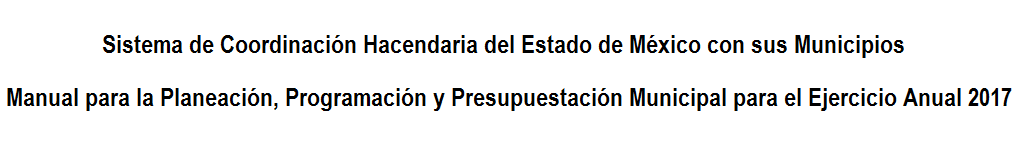 LERMALERMA                           PRESUPUESTO BASADO EN RESULTADOS MUNICIPAL                           PRESUPUESTO BASADO EN RESULTADOS MUNICIPAL                           PRESUPUESTO BASADO EN RESULTADOS MUNICIPAL                           PRESUPUESTO BASADO EN RESULTADOS MUNICIPAL                           PRESUPUESTO BASADO EN RESULTADOS MUNICIPAL                           PRESUPUESTO BASADO EN RESULTADOS MUNICIPALPbRM-04aPRESUPUESTO DE EGRESOS DETALLADOPRESUPUESTO DE EGRESOS DETALLADOENTE PÚBLICO: MUNICIPIO DE LERMAENTE PÚBLICO: MUNICIPIO DE LERMANo. 0038 No. 0038 No. 0038 No. 0038 No. 0038 No. 0038 No. 0038 No. 0038 No. 0038 No. 0038 No. 0038 No. 0038 No. 0038 CUENTACONCEPTOPRESUPUESTO 2017ENEROFEBREROMARZOABRILMAYOJUNIOJULIOAGOSTOSEPTIEMBREOCTUBRENOVIEMBREDICIEMBRECUENTACONCEPTOPRESUPUESTO 2017ENEROFEBREROMARZOABRILMAYOJUNIOJULIOAGOSTOSEPTIEMBREOCTUBRENOVIEMBREDICIEMBREPRESUP. EGR. APR.583,447.990.000.000.00204,061.060.000.0087,662.930.000.000.000.00291,724.00SERVICIOS PERSONALES583,447.990.000.000.00204,061.060.000.0087,662.930.000.000.000.00291,724.001300REMUNERACIONES ADICIONALES Y ESPECIALES583,447.990.000.000.00204,061.060.000.0087,662.930.000.000.000.00291,724.001320Primas de vacaciones, dominical y gratificación de fin de año583,447.990.000.000.00204,061.060.000.0087,662.930.000.000.000.00291,724.001321Prima vacacional175,325.870.000.000.000.000.000.0087,662.930.000.000.000.0087,662.941322Aguinaldo408,122.120.000.000.00204,061.060.000.000.000.000.000.000.00204,061.06PRESUP. EGR. APR.4,375,708.52378,309.04367,709.04377,709.04359,109.04360,709.04366,709.04363,109.04358,309.04359,909.04364,709.04360,509.04358,909.08SERVICIOS PERSONALES4,141,308.52345,109.04345,109.04345,109.04345,109.04345,109.04345,109.04345,109.04345,109.04345,109.04345,109.04345,109.04345,109.081100REMUNERACIONES AL PERSONAL DE CARÁCTER PERMANENTE2,443,449.84203,620.82203,620.82203,620.82203,620.82203,620.82203,620.82203,620.82203,620.82203,620.82203,620.82203,620.82203,620.821130Sueldos base al personal permanente2,443,449.84203,620.82203,620.82203,620.82203,620.82203,620.82203,620.82203,620.82203,620.82203,620.82203,620.82203,620.82203,620.821131Sueldo base2,443,449.84203,620.82203,620.82203,620.82203,620.82203,620.82203,620.82203,620.82203,620.82203,620.82203,620.82203,620.82203,620.821300REMUNERACIONES ADICIONALES Y ESPECIALES1,690,418.68140,868.22140,868.22140,868.22140,868.22140,868.22140,868.22140,868.22140,868.22140,868.22140,868.22140,868.22140,868.261310Primas por años de servicio efectivos prestados3,955.20329.60329.60329.60329.60329.60329.60329.60329.60329.60329.60329.60329.601311Prima por año de servicio3,955.20329.60329.60329.60329.60329.60329.60329.60329.60329.60329.60329.60329.601340Compensaciones1,686,463.48140,538.62140,538.62140,538.62140,538.62140,538.62140,538.62140,538.62140,538.62140,538.62140,538.62140,538.62140,538.661345Gratificación1,686,463.48140,538.62140,538.62140,538.62140,538.62140,538.62140,538.62140,538.62140,538.62140,538.62140,538.62140,538.62140,538.661500OTRA PRESTACIONES SOCIALES Y ECONOMICAS7,440.00620.00620.00620.00620.00620.00620.00620.00620.00620.00620.00620.00620.001590Otras prestaciones sociales y económicas7,440.00620.00620.00620.00620.00620.00620.00620.00620.00620.00620.00620.00620.001595Despensa7,440.00620.00620.00620.00620.00620.00620.00620.00620.00620.00620.00620.00620.00MATERIALES Y SUMINISTROS45,600.003,400.007,800.003,800.002,600.003,200.003,800.003,200.003,800.002,000.006,800.002,600.002,600.002100MATERIALES DE ADMINISTRACION, EMISION DE DOCUMENTOS Y ARTICULOS OFICIALES25,800.002,000.006,400.001,200.001,200.001,800.002,400.001,800.002,400.000.004,200.001,200.001,200.002110Materiales, útiles y equipos menores de oficina15,800.00800.003,600.000.001,200.001,800.001,200.001,800.001,200.000.001,800.001,200.001,200.002111Materiales y útiles de oficina12,800.00800.001,800.000.001,200.001,800.000.001,800.001,200.000.001,800.001,200.001,200.002112Enseres de oficina3,000.000.001,800.000.000.000.001,200.000.000.000.000.000.000.002140Materiales útiles y equipos menores de tecnologías de la información y comú10,000.001,200.002,800.001,200.000.000.001,200.000.001,200.000.002,400.000.000.002141Materiales y útiles para el procesamiento en equipos y bienes informáticos10,000.001,200.002,800.001,200.000.000.001,200.000.001,200.000.002,400.000.000.002600COMBUSTIBLES, LUBRICANTES Y ADITIVOS16,800.001,400.001,400.001,400.001,400.001,400.001,400.001,400.001,400.001,400.001,400.001,400.001,400.002610Combustibles, lubricantes y aditivos16,800.001,400.001,400.001,400.001,400.001,400.001,400.001,400.001,400.001,400.001,400.001,400.001,400.002611Combustibles, lubricantes y aditivos16,800.001,400.001,400.001,400.001,400.001,400.001,400.001,400.001,400.001,400.001,400.001,400.001,400.002900HERRAMIENTAS, REFACCIONES Y ACCESORIOS MENORES3,000.000.000.001,200.000.000.000.000.000.00600.001,200.000.000.002990Refacciones y accesorios menores otros bienes muebles3,000.000.000.001,200.000.000.000.000.000.00600.001,200.000.000.002992Otros enseres3,000.000.000.001,200.000.000.000.000.000.00600.001,200.000.000.00SERVICIOS GENERALES153,800.0014,800.0014,800.0013,800.0011,400.0012,400.0012,800.0014,800.009,400.0012,800.0012,800.0012,800.0011,200.003500SERVICIOS DE INSTALACION, REPARACION, MANTENIMIENTO Y CONSERVACION3,000.000.000.001,000.000.000.000.002,000.000.000.000.000.000.003520Instalación, reparación y mantenimiento de mobiliario y equipo de administr3,000.000.000.001,000.000.000.000.002,000.000.000.000.000.000.003521Reparación, mantenimiento e instalación de mobiliario y equipo de oficina3,000.000.000.001,000.000.000.000.002,000.000.000.000.000.000.003800SERVICIOS OFICIALES110,800.009,800.009,800.009,800.008,400.009,400.009,800.009,800.006,400.009,800.009,800.009,800.008,200.003850Gastos de representación110,800.009,800.009,800.009,800.008,400.009,400.009,800.009,800.006,400.009,800.009,800.009,800.008,200.003851Gastos de representación110,800.009,800.009,800.009,800.008,400.009,400.009,800.009,800.006,400.009,800.009,800.009,800.008,200.003900OTROS SERVICIOS GENERALES40,000.005,000.005,000.003,000.003,000.003,000.003,000.003,000.003,000.003,000.003,000.003,000.003,000.003990Otros servicios generales40,000.005,000.005,000.003,000.003,000.003,000.003,000.003,000.003,000.003,000.003,000.003,000.003,000.003992Gastos de servicios menores40,000.005,000.005,000.003,000.003,000.003,000.003,000.003,000.003,000.003,000.003,000.003,000.003,000.00BIENES MUEBLES, INMUEBLES E INTANGIBLES35,000.0015,000.000.0015,000.000.000.005,000.000.000.000.000.000.000.005100MOBILIARIO Y EQUIPO DE ADMINISTRACION35,000.0015,000.000.0015,000.000.000.005,000.000.000.000.000.000.000.005150Equipo de computo y de tecnología de la información35,000.0015,000.000.0015,000.000.000.005,000.000.000.000.000.000.000.005151Bienes informáticos35,000.0015,000.000.0015,000.000.000.005,000.000.000.000.000.000.000.00PRESUP. EGR. APR.640,266.480.000.000.00225,976.400.000.0094,156.830.000.000.000.00320,133.25SERVICIOS PERSONALES640,266.480.000.000.00225,976.400.000.0094,156.830.000.000.000.00320,133.251300REMUNERACIONES ADICIONALES Y ESPECIALES640,266.480.000.000.00225,976.400.000.0094,156.830.000.000.000.00320,133.251320Primas de vacaciones, dominical y gratificación de fin de año640,266.480.000.000.00225,976.400.000.0094,156.830.000.000.000.00320,133.251321Prima vacacional188,313.670.000.000.000.000.000.0094,156.830.000.000.000.0094,156.841322Aguinaldo451,952.810.000.000.00225,976.400.000.000.000.000.000.000.00225,976.41PRESUP. EGR. APR.5,046,068.89417,622.40423,822.40440,622.40417,822.41431,222.41414,622.41419,422.41416,222.41416,622.41417,422.41417,422.41413,222.41SERVICIOS PERSONALES4,819,468.89401,622.40401,622.40401,622.40401,622.41401,622.41401,622.41401,622.41401,622.41401,622.41401,622.41401,622.41401,622.411100REMUNERACIONES AL PERSONAL DE CARÁCTER PERMANENTE2,749,379.52229,114.96229,114.96229,114.96229,114.96229,114.96229,114.96229,114.96229,114.96229,114.96229,114.96229,114.96229,114.961130Sueldos base al personal permanente2,749,379.52229,114.96229,114.96229,114.96229,114.96229,114.96229,114.96229,114.96229,114.96229,114.96229,114.96229,114.96229,114.961131Sueldo base2,749,379.52229,114.96229,114.96229,114.96229,114.96229,114.96229,114.96229,114.96229,114.96229,114.96229,114.96229,114.96229,114.961300REMUNERACIONES ADICIONALES Y ESPECIALES2,070,089.37172,507.44172,507.44172,507.44172,507.45172,507.45172,507.45172,507.45172,507.45172,507.45172,507.45172,507.45172,507.451340Compensaciones2,070,089.37172,507.44172,507.44172,507.44172,507.45172,507.45172,507.45172,507.45172,507.45172,507.45172,507.45172,507.45172,507.451345Gratificación2,070,089.37172,507.44172,507.44172,507.44172,507.45172,507.45172,507.45172,507.45172,507.45172,507.45172,507.45172,507.45172,507.45MATERIALES Y SUMINISTROS101,600.008,800.0013,800.005,600.007,800.0012,400.005,800.0010,600.007,400.007,800.008,600.008,600.004,400.002100MATERIALES DE ADMINISTRACION, EMISION DE DOCUMENTOS Y ARTICULOS OFICIALES83,400.006,000.0012,400.004,200.006,400.0011,000.004,400.009,200.006,000.006,400.007,200.007,200.003,000.002110Materiales, útiles y equipos menores de oficina41,600.001,800.006,000.004,200.000.006,200.004,400.004,400.00400.006,400.002,600.002,200.003,000.002111Materiales y útiles de oficina39,000.001,800.004,200.004,200.000.006,200.004,400.004,400.000.006,400.002,200.002,200.003,000.002112Enseres de oficina2,600.000.001,800.000.000.000.000.000.00400.000.00400.000.000.002140Materiales útiles y equipos menores de tecnologías de la información y comú41,800.004,200.006,400.000.006,400.004,800.000.004,800.005,600.000.004,600.005,000.000.002141Materiales y útiles para el procesamiento en equipos y bienes informáticos41,800.004,200.006,400.000.006,400.004,800.000.004,800.005,600.000.004,600.005,000.000.002600COMBUSTIBLES, LUBRICANTES Y ADITIVOS18,200.002,800.001,400.001,400.001,400.001,400.001,400.001,400.001,400.001,400.001,400.001,400.001,400.002610Combustibles, lubricantes y aditivos18,200.002,800.001,400.001,400.001,400.001,400.001,400.001,400.001,400.001,400.001,400.001,400.001,400.002611Combustibles, lubricantes y aditivos18,200.002,800.001,400.001,400.001,400.001,400.001,400.001,400.001,400.001,400.001,400.001,400.001,400.00SERVICIOS GENERALES90,000.007,200.008,400.008,400.008,400.007,200.007,200.007,200.007,200.007,200.007,200.007,200.007,200.003100SERVICIOS BASICOS90,000.007,200.008,400.008,400.008,400.007,200.007,200.007,200.007,200.007,200.007,200.007,200.007,200.003170Servicios de acceso de internet, redes y procesamiento de información90,000.007,200.008,400.008,400.008,400.007,200.007,200.007,200.007,200.007,200.007,200.007,200.007,200.003171Servicios de acceso a internet90,000.007,200.008,400.008,400.008,400.007,200.007,200.007,200.007,200.007,200.007,200.007,200.007,200.00BIENES MUEBLES, INMUEBLES E INTANGIBLES35,000.000.000.0025,000.000.0010,000.000.000.000.000.000.000.000.005100MOBILIARIO Y EQUIPO DE ADMINISTRACION35,000.000.000.0025,000.000.0010,000.000.000.000.000.000.000.000.005110Muebles de oficina y estantería35,000.000.000.0025,000.000.0010,000.000.000.000.000.000.000.000.005111Muebles y enseres35,000.000.000.0025,000.000.0010,000.000.000.000.000.000.000.000.00PRESUP. EGR. APR.19,688,896.001,100,000.00800,000.001,500,000.001,372,551.531,200,000.002,300,000.001,571,896.471,500,000.002,600,000.002,000,000.002,000,000.001,744,448.00SERVICIOS PERSONALES488,896.000.000.000.00172,551.530.000.0071,896.470.000.000.000.00244,448.001300REMUNERACIONES ADICIONALES Y ESPECIALES488,896.000.000.000.00172,551.530.000.0071,896.470.000.000.000.00244,448.001320Primas de vacaciones, dominical y gratificación de fin de año488,896.000.000.000.00172,551.530.000.0071,896.470.000.000.000.00244,448.001321Prima vacacional143,792.940.000.000.000.000.000.0071,896.470.000.000.000.0071,896.471322Aguinaldo345,103.060.000.000.00172,551.530.000.000.000.000.000.000.00172,551.53TRANSFERENCIAS, ASIGNACIONES, SUBSIDIOS Y OTRAS AYUDAS19,200,000.001,100,000.00800,000.001,500,000.001,200,000.001,200,000.002,300,000.001,500,000.001,500,000.002,600,000.002,000,000.002,000,000.001,500,000.004400AYUDAS SOCIALES19,200,000.001,100,000.00800,000.001,500,000.001,200,000.001,200,000.002,300,000.001,500,000.001,500,000.002,600,000.002,000,000.002,000,000.001,500,000.004410Ayudas sociales a personas18,600,000.00800,000.00800,000.001,500,000.001,200,000.001,200,000.002,100,000.001,500,000.001,500,000.002,500,000.002,000,000.002,000,000.001,500,000.004411Cooperaciones y ayudas18,600,000.00800,000.00800,000.001,500,000.001,200,000.001,200,000.002,100,000.001,500,000.001,500,000.002,500,000.002,000,000.002,000,000.001,500,000.004480Ayudas por desastres naturales y otros siniestros600,000.00300,000.000.000.000.000.00200,000.000.000.00100,000.000.000.000.004482Mercancías y alimentos para su distribución a la población en caso de desas600,000.00300,000.000.000.000.000.00200,000.000.000.00100,000.000.000.000.00PRESUP. EGR. APR.8,471,315.002,000,000.005,000,000.001,471,315.000.000.000.000.000.000.000.000.000.00TRANSFERENCIAS, ASIGNACIONES, SUBSIDIOS Y OTRAS AYUDAS8,471,315.002,000,000.005,000,000.001,471,315.000.000.000.000.000.000.000.000.000.004300SUBSIDIOS Y SUBVENCIONES8,471,315.002,000,000.005,000,000.001,471,315.000.000.000.000.000.000.000.000.000.004380Subsidios a entidades federativas y municipios8,471,315.002,000,000.005,000,000.001,471,315.000.000.000.000.000.000.000.000.000.004383Subsidios y apoyos8,471,315.002,000,000.005,000,000.001,471,315.000.000.000.000.000.000.000.000.000.00PRESUP. EGR. APR.25,395,076.000.000.002,000,000.004,000,000.004,000,000.004,000,000.004,000,000.003,000,000.002,000,000.002,395,076.000.000.00TRANSFERENCIAS, ASIGNACIONES, SUBSIDIOS Y OTRAS AYUDAS25,395,076.000.000.002,000,000.004,000,000.004,000,000.004,000,000.004,000,000.003,000,000.002,000,000.002,395,076.000.000.004300SUBSIDIOS Y SUBVENCIONES25,395,076.000.000.002,000,000.004,000,000.004,000,000.004,000,000.004,000,000.003,000,000.002,000,000.002,395,076.000.000.004380Subsidios a entidades federativas y municipios25,395,076.000.000.002,000,000.004,000,000.004,000,000.004,000,000.004,000,000.003,000,000.002,000,000.002,395,076.000.000.004383Subsidios y apoyos25,395,076.000.000.002,000,000.004,000,000.004,000,000.004,000,000.004,000,000.003,000,000.002,000,000.002,395,076.000.000.00PRESUP. EGR. APR.24,133,609.000.000.002,000,000.005,000,000.000.001,000,000.003,000,000.000.000.000.004,000,000.009,133,609.00TRANSFERENCIAS, ASIGNACIONES, SUBSIDIOS Y OTRAS AYUDAS13,133,609.000.000.000.000.000.000.000.000.000.000.004,000,000.009,133,609.004300SUBSIDIOS Y SUBVENCIONES13,133,609.000.000.000.000.000.000.000.000.000.000.004,000,000.009,133,609.004380Subsidios a entidades federativas y municipios13,133,609.000.000.000.000.000.000.000.000.000.000.004,000,000.009,133,609.004383Subsidios y apoyos13,133,609.000.000.000.000.000.000.000.000.000.000.004,000,000.009,133,609.00BIENES MUEBLES, INMUEBLES E INTANGIBLES11,000,000.000.000.002,000,000.005,000,000.000.001,000,000.003,000,000.000.000.000.000.000.005800BIENES INMUEBLES11,000,000.000.000.002,000,000.005,000,000.000.001,000,000.003,000,000.000.000.000.000.000.005810Terrenos11,000,000.000.000.002,000,000.005,000,000.000.001,000,000.003,000,000.000.000.000.000.000.005811Terrenos11,000,000.000.000.002,000,000.005,000,000.000.001,000,000.003,000,000.000.000.000.000.000.00PRESUP. EGR. APR.4,076,183.97319,632.00350,831.99329,031.99321,032.00323,832.00321,031.99318,832.00322,632.00463,232.00317,032.00356,832.00332,232.00SERVICIOS PERSONALES3,829,983.97310,832.00310,831.99310,831.99310,832.00310,832.00310,831.99310,832.00310,832.00410,832.00310,832.00310,832.00310,832.001100REMUNERACIONES AL PERSONAL DE CARÁCTER PERMANENTE2,099,376.96174,948.08174,948.08174,948.08174,948.08174,948.08174,948.08174,948.08174,948.08174,948.08174,948.08174,948.08174,948.081110Dietas491,777.2840,981.4440,981.4440,981.4440,981.4440,981.4440,981.4440,981.4440,981.4440,981.4440,981.4440,981.4440,981.441111Dietas491,777.2840,981.4440,981.4440,981.4440,981.4440,981.4440,981.4440,981.4440,981.4440,981.4440,981.4440,981.4440,981.441130Sueldos base al personal permanente1,607,599.68133,966.64133,966.64133,966.64133,966.64133,966.64133,966.64133,966.64133,966.64133,966.64133,966.64133,966.64133,966.641131Sueldo base1,607,599.68133,966.64133,966.64133,966.64133,966.64133,966.64133,966.64133,966.64133,966.64133,966.64133,966.64133,966.64133,966.641300REMUNERACIONES ADICIONALES Y ESPECIALES1,730,607.01135,883.92135,883.91135,883.91135,883.92135,883.92135,883.91135,883.92135,883.92235,883.92135,883.92135,883.92135,883.921340Compensaciones1,730,607.01135,883.92135,883.91135,883.91135,883.92135,883.92135,883.91135,883.92135,883.92235,883.92135,883.92135,883.92135,883.921345Gratificación1,730,607.01135,883.92135,883.91135,883.91135,883.92135,883.92135,883.91135,883.92135,883.92235,883.92135,883.92135,883.92135,883.92MATERIALES Y SUMINISTROS68,400.004,400.0011,600.005,800.004,800.005,600.004,800.005,600.009,400.002,000.003,800.008,600.002,000.002100MATERIALES DE ADMINISTRACION, EMISION DE DOCUMENTOS Y ARTICULOS OFICIALES44,400.002,400.009,600.003,800.002,800.003,600.002,800.003,600.007,400.000.001,800.006,600.000.002110Materiales, útiles y equipos menores de oficina31,000.002,400.006,800.003,800.000.003,600.000.003,600.004,800.000.001,800.004,200.000.002111Materiales y útiles de oficina25,000.002,400.004,800.001,800.000.003,600.000.003,600.004,800.000.001,800.002,200.000.002112Enseres de oficina6,000.000.002,000.002,000.000.000.000.000.000.000.000.002,000.000.002140Materiales útiles y equipos menores de tecnologías de la información y comú13,400.000.002,800.000.002,800.000.002,800.000.002,600.000.000.002,400.000.002141Materiales y útiles para el procesamiento en equipos y bienes informáticos13,400.000.002,800.000.002,800.000.002,800.000.002,600.000.000.002,400.000.002600COMBUSTIBLES, LUBRICANTES Y ADITIVOS24,000.002,000.002,000.002,000.002,000.002,000.002,000.002,000.002,000.002,000.002,000.002,000.002,000.002610Combustibles, lubricantes y aditivos24,000.002,000.002,000.002,000.002,000.002,000.002,000.002,000.002,000.002,000.002,000.002,000.002,000.002611Combustibles, lubricantes y aditivos24,000.002,000.002,000.002,000.002,000.002,000.002,000.002,000.002,000.002,000.002,000.002,000.002,000.00SERVICIOS GENERALES177,800.004,400.0028,400.0012,400.005,400.007,400.005,400.002,400.002,400.0050,400.002,400.0037,400.0019,400.003100SERVICIOS BASICOS4,800.00400.00400.00400.00400.00400.00400.00400.00400.00400.00400.00400.00400.003140Telefonía tradicional4,800.00400.00400.00400.00400.00400.00400.00400.00400.00400.00400.00400.00400.003141Servicio de telefonía convencional4,800.00400.00400.00400.00400.00400.00400.00400.00400.00400.00400.00400.00400.003700SERVICIOS DE TRASLADO Y VIATICOS4,000.000.001,000.000.001,000.000.001,000.000.000.001,000.000.000.000.003750Viáticos en el país4,000.000.001,000.000.001,000.000.001,000.000.000.001,000.000.000.000.003751Gastos de alimentación en territorio nacional4,000.000.001,000.000.001,000.000.001,000.000.000.001,000.000.000.000.003800SERVICIOS OFICIALES169,000.004,000.0027,000.0012,000.004,000.007,000.004,000.002,000.002,000.0049,000.002,000.0037,000.0019,000.003820Gastos de orden social y cultural120,000.000.0020,000.0010,000.000.000.000.000.000.0040,000.000.0035,000.0015,000.003821Gastos de ceremonias oficiales y de orden social120,000.000.0020,000.0010,000.000.000.000.000.000.0040,000.000.0035,000.0015,000.003830Congresos y convenciones15,000.000.005,000.000.000.005,000.000.000.000.005,000.000.000.000.003831Congresos y convenciones15,000.000.005,000.000.000.005,000.000.000.000.005,000.000.000.000.003850Gastos de representación34,000.004,000.002,000.002,000.004,000.002,000.004,000.002,000.002,000.004,000.002,000.002,000.004,000.003851Gastos de representación34,000.004,000.002,000.002,000.004,000.002,000.004,000.002,000.002,000.004,000.002,000.002,000.004,000.00PRESUP. EGR. APR.200,185.420.000.000.0070,653.670.000.0029,439.030.000.000.000.00100,092.72SERVICIOS PERSONALES200,185.420.000.000.0070,653.670.000.0029,439.030.000.000.000.00100,092.721300REMUNERACIONES ADICIONALES Y ESPECIALES200,185.420.000.000.0070,653.670.000.0029,439.030.000.000.000.00100,092.721320Primas de vacaciones, dominical y gratificación de fin de año200,185.420.000.000.0070,653.670.000.0029,439.030.000.000.000.00100,092.721321Prima vacacional58,878.070.000.000.000.000.000.0029,439.030.000.000.000.0029,439.041322Aguinaldo141,307.350.000.000.0070,653.670.000.000.000.000.000.000.0070,653.68PRESUP. EGR. APR.4,001,500.16279,391.68283,991.68385,591.68312,391.68332,791.68375,791.68335,991.68327,191.68370,991.68304,191.68373,791.68319,391.68SERVICIOS PERSONALES1,432,700.16119,391.68119,391.68119,391.68119,391.68119,391.68119,391.68119,391.68119,391.68119,391.68119,391.68119,391.68119,391.681100REMUNERACIONES AL PERSONAL DE CARÁCTER PERMANENTE859,619.7671,634.9871,634.9871,634.9871,634.9871,634.9871,634.9871,634.9871,634.9871,634.9871,634.9871,634.9871,634.981130Sueldos base al personal permanente859,619.7671,634.9871,634.9871,634.9871,634.9871,634.9871,634.9871,634.9871,634.9871,634.9871,634.9871,634.9871,634.981131Sueldo base859,619.7671,634.9871,634.9871,634.9871,634.9871,634.9871,634.9871,634.9871,634.9871,634.9871,634.9871,634.9871,634.981300REMUNERACIONES ADICIONALES Y ESPECIALES573,080.4047,756.7047,756.7047,756.7047,756.7047,756.7047,756.7047,756.7047,756.7047,756.7047,756.7047,756.7047,756.701340Compensaciones573,080.4047,756.7047,756.7047,756.7047,756.7047,756.7047,756.7047,756.7047,756.7047,756.7047,756.7047,756.7047,756.701345Gratificación573,080.4047,756.7047,756.7047,756.7047,756.7047,756.7047,756.7047,756.7047,756.7047,756.7047,756.7047,756.7047,756.70MATERIALES Y SUMINISTROS33,800.000.004,600.001,200.003,000.003,400.001,400.006,600.002,800.001,600.004,800.004,400.000.002100MATERIALES DE ADMINISTRACION, EMISION DE DOCUMENTOS Y ARTICULOS OFICIALES33,800.000.004,600.001,200.003,000.003,400.001,400.006,600.002,800.001,600.004,800.004,400.000.002110Materiales, útiles y equipos menores de oficina12,800.000.001,200.001,200.001,600.001,400.000.001,600.001,400.001,600.001,400.001,400.000.002111Materiales y útiles de oficina12,800.000.001,200.001,200.001,600.001,400.000.001,600.001,400.001,600.001,400.001,400.000.002120Materiales y útiles de impresión y reproducción8,000.000.002,000.000.000.002,000.000.002,000.000.000.002,000.000.000.002122Material de foto, cine y grabación8,000.000.002,000.000.000.002,000.000.002,000.000.000.002,000.000.000.002140Materiales útiles y equipos menores de tecnologías de la información y comú13,000.000.001,400.000.001,400.000.001,400.003,000.001,400.000.001,400.003,000.000.002141Materiales y útiles para el procesamiento en equipos y bienes informáticos13,000.000.001,400.000.001,400.000.001,400.003,000.001,400.000.001,400.003,000.000.00SERVICIOS GENERALES2,535,000.00160,000.00160,000.00265,000.00190,000.00210,000.00255,000.00210,000.00205,000.00250,000.00180,000.00250,000.00200,000.003600SERVICIOS DE COMUNICACIÓN SOCIAL Y PUBLICIDAD2,535,000.00160,000.00160,000.00265,000.00190,000.00210,000.00255,000.00210,000.00205,000.00250,000.00180,000.00250,000.00200,000.003610Difusión por radio, televisión y otros medios de mensajes sobre programas y2,535,000.00160,000.00160,000.00265,000.00190,000.00210,000.00255,000.00210,000.00205,000.00250,000.00180,000.00250,000.00200,000.003611Gastos de publicidad y propaganda2,470,000.00160,000.00160,000.00250,000.00180,000.00200,000.00240,000.00200,000.00200,000.00250,000.00180,000.00250,000.00200,000.003612Publicaciones oficiales y de información en general para difusión65,000.000.000.0015,000.0010,000.0010,000.0015,000.0010,000.005,000.000.000.000.000.00PRESUP. EGR. APR.42,891.920.000.000.0015,138.320.000.006,307.630.000.000.000.0021,445.97SERVICIOS PERSONALES42,891.920.000.000.0015,138.320.000.006,307.630.000.000.000.0021,445.971300REMUNERACIONES ADICIONALES Y ESPECIALES42,891.920.000.000.0015,138.320.000.006,307.630.000.000.000.0021,445.971320Primas de vacaciones, dominical y gratificación de fin de año42,891.920.000.000.0015,138.320.000.006,307.630.000.000.000.0021,445.971321Prima vacacional12,615.270.000.000.000.000.000.006,307.630.000.000.000.006,307.641322Aguinaldo30,276.650.000.000.0015,138.320.000.000.000.000.000.000.0015,138.33PRESUP. EGR. APR.343,768.6728,139.0528,639.0228,139.0629,539.0628,139.0629,539.0628,139.0629,539.0628,139.0629,539.0628,139.0628,139.06SERVICIOS PERSONALES337,668.6728,139.0528,139.0228,139.0628,139.0628,139.0628,139.0628,139.0628,139.0628,139.0628,139.0628,139.0628,139.061100REMUNERACIONES AL PERSONAL DE CARÁCTER PERMANENTE184,182.9615,348.5815,348.5815,348.5815,348.5815,348.5815,348.5815,348.5815,348.5815,348.5815,348.5815,348.5815,348.581130Sueldos base al personal permanente184,182.9615,348.5815,348.5815,348.5815,348.5815,348.5815,348.5815,348.5815,348.5815,348.5815,348.5815,348.5815,348.581131Sueldo base184,182.9615,348.5815,348.5815,348.5815,348.5815,348.5815,348.5815,348.5815,348.5815,348.5815,348.5815,348.5815,348.581300REMUNERACIONES ADICIONALES Y ESPECIALES153,485.7112,790.4712,790.4412,790.4812,790.4812,790.4812,790.4812,790.4812,790.4812,790.4812,790.4812,790.4812,790.481340Compensaciones153,485.7112,790.4712,790.4412,790.4812,790.4812,790.4812,790.4812,790.4812,790.4812,790.4812,790.4812,790.4812,790.481345Gratificación153,485.7112,790.4712,790.4412,790.4812,790.4812,790.4812,790.4812,790.4812,790.4812,790.4812,790.4812,790.4812,790.48MATERIALES Y SUMINISTROS6,100.000.00500.000.001,400.000.001,400.000.001,400.000.001,400.000.000.002100MATERIALES DE ADMINISTRACION, EMISION DE DOCUMENTOS Y ARTICULOS OFICIALES6,100.000.00500.000.001,400.000.001,400.000.001,400.000.001,400.000.000.002110Materiales, útiles y equipos menores de oficina6,100.000.00500.000.001,400.000.001,400.000.001,400.000.001,400.000.000.002111Materiales y útiles de oficina6,100.000.00500.000.001,400.000.001,400.000.001,400.000.001,400.000.000.00PRESUP. EGR. APR.182,531.210.000.000.0064,422.780.000.0026,842.820.000.000.000.0091,265.61SERVICIOS PERSONALES182,531.210.000.000.0064,422.780.000.0026,842.820.000.000.000.0091,265.611300REMUNERACIONES ADICIONALES Y ESPECIALES182,531.210.000.000.0064,422.780.000.0026,842.820.000.000.000.0091,265.611320Primas de vacaciones, dominical y gratificación de fin de año182,531.210.000.000.0064,422.780.000.0026,842.820.000.000.000.0091,265.611321Prima vacacional53,685.650.000.000.000.000.000.0026,842.820.000.000.000.0026,842.831322Aguinaldo128,845.560.000.000.0064,422.780.000.000.000.000.000.000.0064,422.78PRESUP. EGR. APR.1,421,383.70115,998.64120,598.64119,198.64118,798.64117,898.64120,598.64117,598.64120,598.64117,898.64117,398.64117,398.64117,398.66SERVICIOS PERSONALES1,384,783.70115,398.64115,398.64115,398.64115,398.64115,398.64115,398.64115,398.64115,398.64115,398.64115,398.64115,398.64115,398.661100REMUNERACIONES AL PERSONAL DE CARÁCTER PERMANENTE783,810.4865,317.5465,317.5465,317.5465,317.5465,317.5465,317.5465,317.5465,317.5465,317.5465,317.5465,317.5465,317.541110Dietas470,600.8839,216.7439,216.7439,216.7439,216.7439,216.7439,216.7439,216.7439,216.7439,216.7439,216.7439,216.7439,216.741111Dietas470,600.8839,216.7439,216.7439,216.7439,216.7439,216.7439,216.7439,216.7439,216.7439,216.7439,216.7439,216.7439,216.741130Sueldos base al personal permanente313,209.6026,100.8026,100.8026,100.8026,100.8026,100.8026,100.8026,100.8026,100.8026,100.8026,100.8026,100.8026,100.801131Sueldo base313,209.6026,100.8026,100.8026,100.8026,100.8026,100.8026,100.8026,100.8026,100.8026,100.8026,100.8026,100.8026,100.801300REMUNERACIONES ADICIONALES Y ESPECIALES600,973.2250,081.1050,081.1050,081.1050,081.1050,081.1050,081.1050,081.1050,081.1050,081.1050,081.1050,081.1050,081.121340Compensaciones600,973.2250,081.1050,081.1050,081.1050,081.1050,081.1050,081.1050,081.1050,081.1050,081.1050,081.1050,081.1050,081.121345Gratificación600,973.2250,081.1050,081.1050,081.1050,081.1050,081.1050,081.1050,081.1050,081.1050,081.1050,081.1050,081.1050,081.12MATERIALES Y SUMINISTROS34,200.00400.005,000.003,600.003,200.002,300.005,000.002,000.005,000.002,300.001,800.001,800.001,800.002100MATERIALES DE ADMINISTRACION, EMISION DE DOCUMENTOS Y ARTICULOS OFICIALES29,400.000.004,600.003,200.002,800.001,900.004,600.001,600.004,600.001,900.001,400.001,400.001,400.002110Materiales, útiles y equipos menores de oficina21,000.000.003,200.003,200.001,400.001,900.003,200.001,600.003,200.001,900.000.001,400.000.002111Materiales y útiles de oficina19,000.000.003,200.002,200.001,400.001,400.003,200.001,600.003,200.001,400.000.001,400.000.002112Enseres de oficina2,000.000.000.001,000.000.00500.000.000.000.00500.000.000.000.002140Materiales útiles y equipos menores de tecnologías de la información y comú8,400.000.001,400.000.001,400.000.001,400.000.001,400.000.001,400.000.001,400.002141Materiales y útiles para el procesamiento en equipos y bienes informáticos8,400.000.001,400.000.001,400.000.001,400.000.001,400.000.001,400.000.001,400.002600COMBUSTIBLES, LUBRICANTES Y ADITIVOS4,800.00400.00400.00400.00400.00400.00400.00400.00400.00400.00400.00400.00400.002610Combustibles, lubricantes y aditivos4,800.00400.00400.00400.00400.00400.00400.00400.00400.00400.00400.00400.00400.002611Combustibles, lubricantes y aditivos4,800.00400.00400.00400.00400.00400.00400.00400.00400.00400.00400.00400.00400.00SERVICIOS GENERALES2,400.00200.00200.00200.00200.00200.00200.00200.00200.00200.00200.00200.00200.003100SERVICIOS BASICOS2,400.00200.00200.00200.00200.00200.00200.00200.00200.00200.00200.00200.00200.003140Telefonía tradicional2,400.00200.00200.00200.00200.00200.00200.00200.00200.00200.00200.00200.00200.003141Servicio de telefonía convencional2,400.00200.00200.00200.00200.00200.00200.00200.00200.00200.00200.00200.00200.00PRESUP. EGR. APR.137,071.850.000.000.0048,378.300.000.0020,157.620.000.000.000.0068,535.93SERVICIOS PERSONALES137,071.850.000.000.0048,378.300.000.0020,157.620.000.000.000.0068,535.931300REMUNERACIONES ADICIONALES Y ESPECIALES137,071.850.000.000.0048,378.300.000.0020,157.620.000.000.000.0068,535.931320Primas de vacaciones, dominical y gratificación de fin de año137,071.850.000.000.0048,378.300.000.0020,157.620.000.000.000.0068,535.931321Prima vacacional40,315.250.000.000.000.000.000.0020,157.620.000.000.000.0020,157.631322Aguinaldo96,756.600.000.000.0048,378.300.000.000.000.000.000.000.0048,378.30PRESUP. EGR. APR.1,088,875.4688,739.6292,539.6290,739.6291,539.6290,939.6290,139.6290,539.6290,139.6292,139.6290,539.6292,139.6288,739.64SERVICIOS PERSONALES1,057,675.4688,139.6288,139.6288,139.6288,139.6288,139.6288,139.6288,139.6288,139.6288,139.6288,139.6288,139.6288,139.641100REMUNERACIONES AL PERSONAL DE CARÁCTER PERMANENTE588,602.6449,050.2249,050.2249,050.2249,050.2249,050.2249,050.2249,050.2249,050.2249,050.2249,050.2249,050.2249,050.221110Dietas460,012.5638,334.3838,334.3838,334.3838,334.3838,334.3838,334.3838,334.3838,334.3838,334.3838,334.3838,334.3838,334.381111Dietas460,012.5638,334.3838,334.3838,334.3838,334.3838,334.3838,334.3838,334.3838,334.3838,334.3838,334.3838,334.3838,334.381130Sueldos base al personal permanente128,590.0810,715.8410,715.8410,715.8410,715.8410,715.8410,715.8410,715.8410,715.8410,715.8410,715.8410,715.8410,715.841131Sueldo base128,590.0810,715.8410,715.8410,715.8410,715.8410,715.8410,715.8410,715.8410,715.8410,715.8410,715.8410,715.8410,715.841300REMUNERACIONES ADICIONALES Y ESPECIALES469,072.8239,089.4039,089.4039,089.4039,089.4039,089.4039,089.4039,089.4039,089.4039,089.4039,089.4039,089.4039,089.421340Compensaciones469,072.8239,089.4039,089.4039,089.4039,089.4039,089.4039,089.4039,089.4039,089.4039,089.4039,089.4039,089.4039,089.421345Gratificación469,072.8239,089.4039,089.4039,089.4039,089.4039,089.4039,089.4039,089.4039,089.4039,089.4039,089.4039,089.4039,089.42MATERIALES Y SUMINISTROS28,800.00400.004,200.002,400.003,200.002,600.001,800.002,200.001,800.003,800.002,200.003,800.00400.002100MATERIALES DE ADMINISTRACION, EMISION DE DOCUMENTOS Y ARTICULOS OFICIALES24,000.000.003,800.002,000.002,800.002,200.001,400.001,800.001,400.003,400.001,800.003,400.000.002110Materiales, útiles y equipos menores de oficina16,000.000.002,400.002,000.001,800.002,200.000.001,800.000.002,000.001,800.002,000.000.002111Materiales y útiles de oficina16,000.000.002,400.002,000.001,800.002,200.000.001,800.000.002,000.001,800.002,000.000.002140Materiales útiles y equipos menores de tecnologías de la información y comú8,000.000.001,400.000.001,000.000.001,400.000.001,400.001,400.000.001,400.000.002141Materiales y útiles para el procesamiento en equipos y bienes informáticos8,000.000.001,400.000.001,000.000.001,400.000.001,400.001,400.000.001,400.000.002600COMBUSTIBLES, LUBRICANTES Y ADITIVOS4,800.00400.00400.00400.00400.00400.00400.00400.00400.00400.00400.00400.00400.002610Combustibles, lubricantes y aditivos4,800.00400.00400.00400.00400.00400.00400.00400.00400.00400.00400.00400.00400.002611Combustibles, lubricantes y aditivos4,800.00400.00400.00400.00400.00400.00400.00400.00400.00400.00400.00400.00400.00SERVICIOS GENERALES2,400.00200.00200.00200.00200.00200.00200.00200.00200.00200.00200.00200.00200.003100SERVICIOS BASICOS2,400.00200.00200.00200.00200.00200.00200.00200.00200.00200.00200.00200.00200.003140Telefonía tradicional2,400.00200.00200.00200.00200.00200.00200.00200.00200.00200.00200.00200.00200.003141Servicio de telefonía convencional2,400.00200.00200.00200.00200.00200.00200.00200.00200.00200.00200.00200.00200.00PRESUP. EGR. APR.199,682.180.000.000.0070,476.060.000.0029,365.030.000.000.000.0099,841.09SERVICIOS PERSONALES199,682.180.000.000.0070,476.060.000.0029,365.030.000.000.000.0099,841.091300REMUNERACIONES ADICIONALES Y ESPECIALES199,682.180.000.000.0070,476.060.000.0029,365.030.000.000.000.0099,841.091320Primas de vacaciones, dominical y gratificación de fin de año199,682.180.000.000.0070,476.060.000.0029,365.030.000.000.000.0099,841.091321Prima vacacional58,730.060.000.000.000.000.000.0029,365.030.000.000.000.0029,365.031322Aguinaldo140,952.120.000.000.0070,476.060.000.000.000.000.000.000.0070,476.06PRESUP. EGR. APR.1,536,966.74126,080.56130,080.56126,080.56129,880.56129,280.56127,880.56128,680.56128,680.56128,880.56126,080.56129,280.56126,080.58SERVICIOS PERSONALES1,505,766.74125,480.56125,480.56125,480.56125,480.56125,480.56125,480.56125,480.56125,480.56125,480.56125,480.56125,480.56125,480.581100REMUNERACIONES AL PERSONAL DE CARÁCTER PERMANENTE857,458.8071,454.9071,454.9071,454.9071,454.9071,454.9071,454.9071,454.9071,454.9071,454.9071,454.9071,454.9071,454.901110Dietas460,012.5638,334.3838,334.3838,334.3838,334.3838,334.3838,334.3838,334.3838,334.3838,334.3838,334.3838,334.3838,334.381111Dietas460,012.5638,334.3838,334.3838,334.3838,334.3838,334.3838,334.3838,334.3838,334.3838,334.3838,334.3838,334.3838,334.381130Sueldos base al personal permanente397,446.2433,120.5233,120.5233,120.5233,120.5233,120.5233,120.5233,120.5233,120.5233,120.5233,120.5233,120.5233,120.521131Sueldo base397,446.2433,120.5233,120.5233,120.5233,120.5233,120.5233,120.5233,120.5233,120.5233,120.5233,120.5233,120.5233,120.521300REMUNERACIONES ADICIONALES Y ESPECIALES648,307.9454,025.6654,025.6654,025.6654,025.6654,025.6654,025.6654,025.6654,025.6654,025.6654,025.6654,025.6654,025.681340Compensaciones648,307.9454,025.6654,025.6654,025.6654,025.6654,025.6654,025.6654,025.6654,025.6654,025.6654,025.6654,025.6654,025.681345Gratificación648,307.9454,025.6654,025.6654,025.6654,025.6654,025.6654,025.6654,025.6654,025.6654,025.6654,025.6654,025.6654,025.68MATERIALES Y SUMINISTROS28,800.00400.004,400.00400.004,200.003,600.002,200.003,000.003,000.003,200.00400.003,600.00400.002100MATERIALES DE ADMINISTRACION, EMISION DE DOCUMENTOS Y ARTICULOS OFICIALES24,000.000.004,000.000.003,800.003,200.001,800.002,600.002,600.002,800.000.003,200.000.002110Materiales, útiles y equipos menores de oficina16,000.000.002,600.000.002,400.002,200.001,800.001,200.002,600.001,400.000.001,800.000.002111Materiales y útiles de oficina16,000.000.002,600.000.002,400.002,200.001,800.001,200.002,600.001,400.000.001,800.000.002140Materiales útiles y equipos menores de tecnologías de la información y comú8,000.000.001,400.000.001,400.001,000.000.001,400.000.001,400.000.001,400.000.002141Materiales y útiles para el procesamiento en equipos y bienes informáticos8,000.000.001,400.000.001,400.001,000.000.001,400.000.001,400.000.001,400.000.002600COMBUSTIBLES, LUBRICANTES Y ADITIVOS4,800.00400.00400.00400.00400.00400.00400.00400.00400.00400.00400.00400.00400.002610Combustibles, lubricantes y aditivos4,800.00400.00400.00400.00400.00400.00400.00400.00400.00400.00400.00400.00400.002611Combustibles, lubricantes y aditivos4,800.00400.00400.00400.00400.00400.00400.00400.00400.00400.00400.00400.00400.00SERVICIOS GENERALES2,400.00200.00200.00200.00200.00200.00200.00200.00200.00200.00200.00200.00200.003100SERVICIOS BASICOS2,400.00200.00200.00200.00200.00200.00200.00200.00200.00200.00200.00200.00200.003140Telefonía tradicional2,400.00200.00200.00200.00200.00200.00200.00200.00200.00200.00200.00200.00200.003141Servicio de telefonía convencional2,400.00200.00200.00200.00200.00200.00200.00200.00200.00200.00200.00200.00200.00PRESUP. EGR. APR.139,658.730.000.000.0049,291.310.000.0020,538.050.000.000.000.0069,829.37SERVICIOS PERSONALES139,658.730.000.000.0049,291.310.000.0020,538.050.000.000.000.0069,829.371300REMUNERACIONES ADICIONALES Y ESPECIALES139,658.730.000.000.0049,291.310.000.0020,538.050.000.000.000.0069,829.371320Primas de vacaciones, dominical y gratificación de fin de año139,658.730.000.000.0049,291.310.000.0020,538.050.000.000.000.0069,829.371321Prima vacacional41,076.100.000.000.000.000.000.0020,538.050.000.000.000.0020,538.051322Aguinaldo98,582.630.000.000.0049,291.310.000.000.000.000.000.000.0049,291.32PRESUP. EGR. APR.1,107,387.1490,282.2692,682.2691,682.2692,482.2694,082.2690,282.2693,082.2692,682.2693,082.2694,082.2692,682.2690,282.28SERVICIOS PERSONALES1,076,187.1489,682.2689,682.2689,682.2689,682.2689,682.2689,682.2689,682.2689,682.2689,682.2689,682.2689,682.2689,682.281100REMUNERACIONES AL PERSONAL DE CARÁCTER PERMANENTE599,711.0449,975.9249,975.9249,975.9249,975.9249,975.9249,975.9249,975.9249,975.9249,975.9249,975.9249,975.9249,975.921110Dietas460,012.5638,334.3838,334.3838,334.3838,334.3838,334.3838,334.3838,334.3838,334.3838,334.3838,334.3838,334.3838,334.381111Dietas460,012.5638,334.3838,334.3838,334.3838,334.3838,334.3838,334.3838,334.3838,334.3838,334.3838,334.3838,334.3838,334.381130Sueldos base al personal permanente139,698.4811,641.5411,641.5411,641.5411,641.5411,641.5411,641.5411,641.5411,641.5411,641.5411,641.5411,641.5411,641.541131Sueldo base139,698.4811,641.5411,641.5411,641.5411,641.5411,641.5411,641.5411,641.5411,641.5411,641.5411,641.5411,641.5411,641.541300REMUNERACIONES ADICIONALES Y ESPECIALES476,476.1039,706.3439,706.3439,706.3439,706.3439,706.3439,706.3439,706.3439,706.3439,706.3439,706.3439,706.3439,706.361340Compensaciones476,476.1039,706.3439,706.3439,706.3439,706.3439,706.3439,706.3439,706.3439,706.3439,706.3439,706.3439,706.3439,706.361345Gratificación476,476.1039,706.3439,706.3439,706.3439,706.3439,706.3439,706.3439,706.3439,706.3439,706.3439,706.3439,706.3439,706.36MATERIALES Y SUMINISTROS28,800.00400.002,800.001,800.002,600.004,200.00400.003,200.002,800.003,200.004,200.002,800.00400.002100MATERIALES DE ADMINISTRACION, EMISION DE DOCUMENTOS Y ARTICULOS OFICIALES24,000.000.002,400.001,400.002,200.003,800.000.002,800.002,400.002,800.003,800.002,400.000.002110Materiales, útiles y equipos menores de oficina16,000.000.001,200.000.002,200.002,400.000.001,400.002,400.001,600.002,400.002,400.000.002111Materiales y útiles de oficina16,000.000.001,200.000.002,200.002,400.000.001,400.002,400.001,600.002,400.002,400.000.002140Materiales útiles y equipos menores de tecnologías de la información y comú8,000.000.001,200.001,400.000.001,400.000.001,400.000.001,200.001,400.000.000.002141Materiales y útiles para el procesamiento en equipos y bienes informáticos8,000.000.001,200.001,400.000.001,400.000.001,400.000.001,200.001,400.000.000.002600COMBUSTIBLES, LUBRICANTES Y ADITIVOS4,800.00400.00400.00400.00400.00400.00400.00400.00400.00400.00400.00400.00400.002610Combustibles, lubricantes y aditivos4,800.00400.00400.00400.00400.00400.00400.00400.00400.00400.00400.00400.00400.002611Combustibles, lubricantes y aditivos4,800.00400.00400.00400.00400.00400.00400.00400.00400.00400.00400.00400.00400.00SERVICIOS GENERALES2,400.00200.00200.00200.00200.00200.00200.00200.00200.00200.00200.00200.00200.003100SERVICIOS BASICOS2,400.00200.00200.00200.00200.00200.00200.00200.00200.00200.00200.00200.00200.003140Telefonía tradicional2,400.00200.00200.00200.00200.00200.00200.00200.00200.00200.00200.00200.00200.003141Servicio de telefonía convencional2,400.00200.00200.00200.00200.00200.00200.00200.00200.00200.00200.00200.00200.00PRESUP. EGR. APR.143,992.140.000.000.0050,820.750.000.0021,175.310.000.000.000.0071,996.08SERVICIOS PERSONALES143,992.140.000.000.0050,820.750.000.0021,175.310.000.000.000.0071,996.081300REMUNERACIONES ADICIONALES Y ESPECIALES143,992.140.000.000.0050,820.750.000.0021,175.310.000.000.000.0071,996.081320Primas de vacaciones, dominical y gratificación de fin de año143,992.140.000.000.0050,820.750.000.0021,175.310.000.000.000.0071,996.081321Prima vacacional42,350.630.000.000.000.000.000.0021,175.310.000.000.000.0021,175.321322Aguinaldo101,641.510.000.000.0050,820.750.000.000.000.000.000.000.0050,820.76PRESUP. EGR. APR.1,118,880.5091,240.0494,240.0491,240.0494,040.0492,640.0492,240.0494,040.0493,440.0494,840.0494,840.0494,840.0491,240.06SERVICIOS PERSONALES1,087,680.5090,640.0490,640.0490,640.0490,640.0490,640.0490,640.0490,640.0490,640.0490,640.0490,640.0490,640.0490,640.061100REMUNERACIONES AL PERSONAL DE CARÁCTER PERMANENTE618,319.2051,526.6051,526.6051,526.6051,526.6051,526.6051,526.6051,526.6051,526.6051,526.6051,526.6051,526.6051,526.601110Dietas460,012.5638,334.3838,334.3838,334.3838,334.3838,334.3838,334.3838,334.3838,334.3838,334.3838,334.3838,334.3838,334.381111Dietas460,012.5638,334.3838,334.3838,334.3838,334.3838,334.3838,334.3838,334.3838,334.3838,334.3838,334.3838,334.3838,334.381130Sueldos base al personal permanente158,306.6413,192.2213,192.2213,192.2213,192.2213,192.2213,192.2213,192.2213,192.2213,192.2213,192.2213,192.2213,192.221131Sueldo base158,306.6413,192.2213,192.2213,192.2213,192.2213,192.2213,192.2213,192.2213,192.2213,192.2213,192.2213,192.2213,192.221300REMUNERACIONES ADICIONALES Y ESPECIALES469,361.3039,113.4439,113.4439,113.4439,113.4439,113.4439,113.4439,113.4439,113.4439,113.4439,113.4439,113.4439,113.461340Compensaciones469,361.3039,113.4439,113.4439,113.4439,113.4439,113.4439,113.4439,113.4439,113.4439,113.4439,113.4439,113.4439,113.461345Gratificación469,361.3039,113.4439,113.4439,113.4439,113.4439,113.4439,113.4439,113.4439,113.4439,113.4439,113.4439,113.4439,113.46MATERIALES Y SUMINISTROS28,800.00400.003,400.00400.003,200.001,800.001,400.003,200.002,600.004,000.004,000.004,000.00400.002100MATERIALES DE ADMINISTRACION, EMISION DE DOCUMENTOS Y ARTICULOS OFICIALES24,000.000.003,000.000.002,800.001,400.001,000.002,800.002,200.003,600.003,600.003,600.000.002110Materiales, útiles y equipos menores de oficina16,000.000.001,600.000.001,400.001,400.000.002,800.002,200.002,200.002,200.002,200.000.002111Materiales y útiles de oficina16,000.000.001,600.000.001,400.001,400.000.002,800.002,200.002,200.002,200.002,200.000.002140Materiales útiles y equipos menores de tecnologías de la información y comú8,000.000.001,400.000.001,400.000.001,000.000.000.001,400.001,400.001,400.000.002141Materiales y útiles para el procesamiento en equipos y bienes informáticos8,000.000.001,400.000.001,400.000.001,000.000.000.001,400.001,400.001,400.000.002600COMBUSTIBLES, LUBRICANTES Y ADITIVOS4,800.00400.00400.00400.00400.00400.00400.00400.00400.00400.00400.00400.00400.002610Combustibles, lubricantes y aditivos4,800.00400.00400.00400.00400.00400.00400.00400.00400.00400.00400.00400.00400.002611Combustibles, lubricantes y aditivos4,800.00400.00400.00400.00400.00400.00400.00400.00400.00400.00400.00400.00400.00SERVICIOS GENERALES2,400.00200.00200.00200.00200.00200.00200.00200.00200.00200.00200.00200.00200.003100SERVICIOS BASICOS2,400.00200.00200.00200.00200.00200.00200.00200.00200.00200.00200.00200.00200.003140Telefonía tradicional2,400.00200.00200.00200.00200.00200.00200.00200.00200.00200.00200.00200.00200.003141Servicio de telefonía convencional2,400.00200.00200.00200.00200.00200.00200.00200.00200.00200.00200.00200.00200.00PRESUP. EGR. APR.139,658.730.000.000.0049,291.310.000.0020,538.050.000.000.000.0069,829.37SERVICIOS PERSONALES139,658.730.000.000.0049,291.310.000.0020,538.050.000.000.000.0069,829.371300REMUNERACIONES ADICIONALES Y ESPECIALES139,658.730.000.000.0049,291.310.000.0020,538.050.000.000.000.0069,829.371320Primas de vacaciones, dominical y gratificación de fin de año139,658.730.000.000.0049,291.310.000.0020,538.050.000.000.000.0069,829.371321Prima vacacional41,076.100.000.000.000.000.000.0020,538.050.000.000.000.0020,538.051322Aguinaldo98,582.630.000.000.0049,291.310.000.000.000.000.000.000.0049,291.32PRESUP. EGR. APR.1,107,387.1490,282.2692,082.2693,282.2691,682.2692,482.2691,682.2693,882.2692,682.2693,482.2693,082.2692,482.2690,282.28SERVICIOS PERSONALES1,076,187.1489,682.2689,682.2689,682.2689,682.2689,682.2689,682.2689,682.2689,682.2689,682.2689,682.2689,682.2689,682.281100REMUNERACIONES AL PERSONAL DE CARÁCTER PERMANENTE599,711.0449,975.9249,975.9249,975.9249,975.9249,975.9249,975.9249,975.9249,975.9249,975.9249,975.9249,975.9249,975.921110Dietas460,012.5638,334.3838,334.3838,334.3838,334.3838,334.3838,334.3838,334.3838,334.3838,334.3838,334.3838,334.3838,334.381111Dietas460,012.5638,334.3838,334.3838,334.3838,334.3838,334.3838,334.3838,334.3838,334.3838,334.3838,334.3838,334.3838,334.381130Sueldos base al personal permanente139,698.4811,641.5411,641.5411,641.5411,641.5411,641.5411,641.5411,641.5411,641.5411,641.5411,641.5411,641.5411,641.541131Sueldo base139,698.4811,641.5411,641.5411,641.5411,641.5411,641.5411,641.5411,641.5411,641.5411,641.5411,641.5411,641.5411,641.541300REMUNERACIONES ADICIONALES Y ESPECIALES476,476.1039,706.3439,706.3439,706.3439,706.3439,706.3439,706.3439,706.3439,706.3439,706.3439,706.3439,706.3439,706.361340Compensaciones476,476.1039,706.3439,706.3439,706.3439,706.3439,706.3439,706.3439,706.3439,706.3439,706.3439,706.3439,706.3439,706.361345Gratificación476,476.1039,706.3439,706.3439,706.3439,706.3439,706.3439,706.3439,706.3439,706.3439,706.3439,706.3439,706.3439,706.36MATERIALES Y SUMINISTROS28,800.00400.002,200.003,400.001,800.002,600.001,800.004,000.002,800.003,600.003,200.002,600.00400.002100MATERIALES DE ADMINISTRACION, EMISION DE DOCUMENTOS Y ARTICULOS OFICIALES24,000.000.001,800.003,000.001,400.002,200.001,400.003,600.002,400.003,200.002,800.002,200.000.002110Materiales, útiles y equipos menores de oficina16,000.000.001,800.001,600.000.002,200.000.002,200.002,400.001,800.001,800.002,200.000.002111Materiales y útiles de oficina16,000.000.001,800.001,600.000.002,200.000.002,200.002,400.001,800.001,800.002,200.000.002140Materiales útiles y equipos menores de tecnologías de la información y comú8,000.000.000.001,400.001,400.000.001,400.001,400.000.001,400.001,000.000.000.002141Materiales y útiles para el procesamiento en equipos y bienes informáticos8,000.000.000.001,400.001,400.000.001,400.001,400.000.001,400.001,000.000.000.002600COMBUSTIBLES, LUBRICANTES Y ADITIVOS4,800.00400.00400.00400.00400.00400.00400.00400.00400.00400.00400.00400.00400.002610Combustibles, lubricantes y aditivos4,800.00400.00400.00400.00400.00400.00400.00400.00400.00400.00400.00400.00400.002611Combustibles, lubricantes y aditivos4,800.00400.00400.00400.00400.00400.00400.00400.00400.00400.00400.00400.00400.00SERVICIOS GENERALES2,400.00200.00200.00200.00200.00200.00200.00200.00200.00200.00200.00200.00200.003100SERVICIOS BASICOS2,400.00200.00200.00200.00200.00200.00200.00200.00200.00200.00200.00200.00200.003140Telefonía tradicional2,400.00200.00200.00200.00200.00200.00200.00200.00200.00200.00200.00200.00200.003141Servicio de telefonía convencional2,400.00200.00200.00200.00200.00200.00200.00200.00200.00200.00200.00200.00200.00PRESUP. EGR. APR.137,110.750.000.000.0048,392.030.000.0020,163.340.000.000.000.0068,555.38SERVICIOS PERSONALES137,110.750.000.000.0048,392.030.000.0020,163.340.000.000.000.0068,555.381300REMUNERACIONES ADICIONALES Y ESPECIALES137,110.750.000.000.0048,392.030.000.0020,163.340.000.000.000.0068,555.381320Primas de vacaciones, dominical y gratificación de fin de año137,110.750.000.000.0048,392.030.000.0020,163.340.000.000.000.0068,555.381321Prima vacacional40,326.690.000.000.000.000.000.0020,163.340.000.000.000.0020,163.351322Aguinaldo96,784.060.000.000.0048,392.030.000.000.000.000.000.000.0048,392.03PRESUP. EGR. APR.1,089,151.7088,762.6491,962.6489,962.6492,362.6488,762.6491,362.6490,962.6492,562.6490,962.6491,362.6491,362.6488,762.66SERVICIOS PERSONALES1,057,951.7088,162.6488,162.6488,162.6488,162.6488,162.6488,162.6488,162.6488,162.6488,162.6488,162.6488,162.6488,162.661100REMUNERACIONES AL PERSONAL DE CARÁCTER PERMANENTE588,769.6849,064.1449,064.1449,064.1449,064.1449,064.1449,064.1449,064.1449,064.1449,064.1449,064.1449,064.1449,064.141110Dietas460,012.5638,334.3838,334.3838,334.3838,334.3838,334.3838,334.3838,334.3838,334.3838,334.3838,334.3838,334.3838,334.381111Dietas460,012.5638,334.3838,334.3838,334.3838,334.3838,334.3838,334.3838,334.3838,334.3838,334.3838,334.3838,334.3838,334.381130Sueldos base al personal permanente128,757.1210,729.7610,729.7610,729.7610,729.7610,729.7610,729.7610,729.7610,729.7610,729.7610,729.7610,729.7610,729.761131Sueldo base128,757.1210,729.7610,729.7610,729.7610,729.7610,729.7610,729.7610,729.7610,729.7610,729.7610,729.7610,729.7610,729.761300REMUNERACIONES ADICIONALES Y ESPECIALES469,182.0239,098.5039,098.5039,098.5039,098.5039,098.5039,098.5039,098.5039,098.5039,098.5039,098.5039,098.5039,098.521340Compensaciones469,182.0239,098.5039,098.5039,098.5039,098.5039,098.5039,098.5039,098.5039,098.5039,098.5039,098.5039,098.5039,098.521345Gratificación469,182.0239,098.5039,098.5039,098.5039,098.5039,098.5039,098.5039,098.5039,098.5039,098.5039,098.5039,098.5039,098.52MATERIALES Y SUMINISTROS28,800.00400.003,600.001,600.004,000.00400.003,000.002,600.004,200.002,600.003,000.003,000.00400.002100MATERIALES DE ADMINISTRACION, EMISION DE DOCUMENTOS Y ARTICULOS OFICIALES24,000.000.003,200.001,200.003,600.000.002,600.002,200.003,800.002,200.002,600.002,600.000.002110Materiales, útiles y equipos menores de oficina16,000.000.001,800.001,200.002,200.000.001,600.002,200.002,400.002,200.001,200.001,200.000.002111Materiales y útiles de oficina16,000.000.001,800.001,200.002,200.000.001,600.002,200.002,400.002,200.001,200.001,200.000.002140Materiales útiles y equipos menores de tecnologías de la información y comú8,000.000.001,400.000.001,400.000.001,000.000.001,400.000.001,400.001,400.000.002141Materiales y útiles para el procesamiento en equipos y bienes informáticos8,000.000.001,400.000.001,400.000.001,000.000.001,400.000.001,400.001,400.000.002600COMBUSTIBLES, LUBRICANTES Y ADITIVOS4,800.00400.00400.00400.00400.00400.00400.00400.00400.00400.00400.00400.00400.002610Combustibles, lubricantes y aditivos4,800.00400.00400.00400.00400.00400.00400.00400.00400.00400.00400.00400.00400.002611Combustibles, lubricantes y aditivos4,800.00400.00400.00400.00400.00400.00400.00400.00400.00400.00400.00400.00400.00SERVICIOS GENERALES2,400.00200.00200.00200.00200.00200.00200.00200.00200.00200.00200.00200.00200.003100SERVICIOS BASICOS2,400.00200.00200.00200.00200.00200.00200.00200.00200.00200.00200.00200.00200.003140Telefonía tradicional2,400.00200.00200.00200.00200.00200.00200.00200.00200.00200.00200.00200.00200.003141Servicio de telefonía convencional2,400.00200.00200.00200.00200.00200.00200.00200.00200.00200.00200.00200.00200.00PRESUP. EGR. APR.152,024.770.000.000.0053,655.800.000.0022,356.580.000.000.000.0076,012.39SERVICIOS PERSONALES152,024.770.000.000.0053,655.800.000.0022,356.580.000.000.000.0076,012.391300REMUNERACIONES ADICIONALES Y ESPECIALES152,024.770.000.000.0053,655.800.000.0022,356.580.000.000.000.0076,012.391320Primas de vacaciones, dominical y gratificación de fin de año152,024.770.000.000.0053,655.800.000.0022,356.580.000.000.000.0076,012.391321Prima vacacional44,713.170.000.000.000.000.000.0022,356.580.000.000.000.0022,356.591322Aguinaldo107,311.600.000.000.0053,655.800.000.000.000.000.000.000.0053,655.80PRESUP. EGR. APR.1,195,889.3097,657.44100,257.44101,457.4499,857.44100,857.4497,657.44100,057.4499,057.44100,857.44100,657.4499,857.4497,657.46SERVICIOS PERSONALES1,164,689.3097,057.4497,057.4497,057.4497,057.4497,057.4497,057.4497,057.4497,057.4497,057.4497,057.4497,057.4497,057.461100REMUNERACIONES AL PERSONAL DE CARÁCTER PERMANENTE652,812.2454,401.0254,401.0254,401.0254,401.0254,401.0254,401.0254,401.0254,401.0254,401.0254,401.0254,401.0254,401.021110Dietas460,012.5638,334.3838,334.3838,334.3838,334.3838,334.3838,334.3838,334.3838,334.3838,334.3838,334.3838,334.3838,334.381111Dietas460,012.5638,334.3838,334.3838,334.3838,334.3838,334.3838,334.3838,334.3838,334.3838,334.3838,334.3838,334.3838,334.381130Sueldos base al personal permanente192,799.6816,066.6416,066.6416,066.6416,066.6416,066.6416,066.6416,066.6416,066.6416,066.6416,066.6416,066.6416,066.641131Sueldo base192,799.6816,066.6416,066.6416,066.6416,066.6416,066.6416,066.6416,066.6416,066.6416,066.6416,066.6416,066.6416,066.641300REMUNERACIONES ADICIONALES Y ESPECIALES511,877.0642,656.4242,656.4242,656.4242,656.4242,656.4242,656.4242,656.4242,656.4242,656.4242,656.4242,656.4242,656.441340Compensaciones511,877.0642,656.4242,656.4242,656.4242,656.4242,656.4242,656.4242,656.4242,656.4242,656.4242,656.4242,656.4242,656.441345Gratificación511,877.0642,656.4242,656.4242,656.4242,656.4242,656.4242,656.4242,656.4242,656.4242,656.4242,656.4242,656.4242,656.44MATERIALES Y SUMINISTROS28,800.00400.003,000.004,200.002,600.003,600.00400.002,800.001,800.003,600.003,400.002,600.00400.002100MATERIALES DE ADMINISTRACION, EMISION DE DOCUMENTOS Y ARTICULOS OFICIALES24,000.000.002,600.003,800.002,200.003,200.000.002,400.001,400.003,200.003,000.002,200.000.002110Materiales, útiles y equipos menores de oficina16,000.000.001,200.002,400.002,200.001,800.000.002,400.001,400.001,800.001,600.001,200.000.002111Materiales y útiles de oficina16,000.000.001,200.002,400.002,200.001,800.000.002,400.001,400.001,800.001,600.001,200.000.002140Materiales útiles y equipos menores de tecnologías de la información y comú8,000.000.001,400.001,400.000.001,400.000.000.000.001,400.001,400.001,000.000.002141Materiales y útiles para el procesamiento en equipos y bienes informáticos8,000.000.001,400.001,400.000.001,400.000.000.000.001,400.001,400.001,000.000.002600COMBUSTIBLES, LUBRICANTES Y ADITIVOS4,800.00400.00400.00400.00400.00400.00400.00400.00400.00400.00400.00400.00400.002610Combustibles, lubricantes y aditivos4,800.00400.00400.00400.00400.00400.00400.00400.00400.00400.00400.00400.00400.002611Combustibles, lubricantes y aditivos4,800.00400.00400.00400.00400.00400.00400.00400.00400.00400.00400.00400.00400.00SERVICIOS GENERALES2,400.00200.00200.00200.00200.00200.00200.00200.00200.00200.00200.00200.00200.003100SERVICIOS BASICOS2,400.00200.00200.00200.00200.00200.00200.00200.00200.00200.00200.00200.00200.003140Telefonía tradicional2,400.00200.00200.00200.00200.00200.00200.00200.00200.00200.00200.00200.00200.003141Servicio de telefonía convencional2,400.00200.00200.00200.00200.00200.00200.00200.00200.00200.00200.00200.00200.00PRESUP. EGR. APR.167,868.620.000.000.0059,247.750.000.0024,686.560.000.000.000.0083,934.31SERVICIOS PERSONALES167,868.620.000.000.0059,247.750.000.0024,686.560.000.000.000.0083,934.311300REMUNERACIONES ADICIONALES Y ESPECIALES167,868.620.000.000.0059,247.750.000.0024,686.560.000.000.000.0083,934.311320Primas de vacaciones, dominical y gratificación de fin de año167,868.620.000.000.0059,247.750.000.0024,686.560.000.000.000.0083,934.311321Prima vacacional49,373.120.000.000.000.000.000.0024,686.560.000.000.000.0024,686.561322Aguinaldo118,495.500.000.000.0059,247.750.000.000.000.000.000.000.0059,247.75PRESUP. EGR. APR.1,309,280.90107,106.74109,906.74110,706.74108,506.74109,306.74109,106.74108,506.74109,306.74110,906.74108,906.74109,906.74107,106.76SERVICIOS PERSONALES1,278,080.90106,506.74106,506.74106,506.74106,506.74106,506.74106,506.74106,506.74106,506.74106,506.74106,506.74106,506.74106,506.761100REMUNERACIONES AL PERSONAL DE CARÁCTER PERMANENTE720,847.6860,070.6460,070.6460,070.6460,070.6460,070.6460,070.6460,070.6460,070.6460,070.6460,070.6460,070.6460,070.641110Dietas460,012.5638,334.3838,334.3838,334.3838,334.3838,334.3838,334.3838,334.3838,334.3838,334.3838,334.3838,334.3838,334.381111Dietas460,012.5638,334.3838,334.3838,334.3838,334.3838,334.3838,334.3838,334.3838,334.3838,334.3838,334.3838,334.3838,334.381130Sueldos base al personal permanente260,835.1221,736.2621,736.2621,736.2621,736.2621,736.2621,736.2621,736.2621,736.2621,736.2621,736.2621,736.2621,736.261131Sueldo base260,835.1221,736.2621,736.2621,736.2621,736.2621,736.2621,736.2621,736.2621,736.2621,736.2621,736.2621,736.2621,736.261300REMUNERACIONES ADICIONALES Y ESPECIALES557,233.2246,436.1046,436.1046,436.1046,436.1046,436.1046,436.1046,436.1046,436.1046,436.1046,436.1046,436.1046,436.121340Compensaciones557,233.2246,436.1046,436.1046,436.1046,436.1046,436.1046,436.1046,436.1046,436.1046,436.1046,436.1046,436.1046,436.121345Gratificación557,233.2246,436.1046,436.1046,436.1046,436.1046,436.1046,436.1046,436.1046,436.1046,436.1046,436.1046,436.1046,436.12MATERIALES Y SUMINISTROS28,800.00400.003,200.004,000.001,800.002,600.002,400.001,800.002,600.004,200.002,200.003,200.00400.002100MATERIALES DE ADMINISTRACION, EMISION DE DOCUMENTOS Y ARTICULOS OFICIALES24,000.000.002,800.003,600.001,400.002,200.002,000.001,400.002,200.003,800.001,800.002,800.000.002110Materiales, útiles y equipos menores de oficina16,000.000.002,800.002,200.000.001,200.002,000.000.002,200.002,400.001,800.001,400.000.002111Materiales y útiles de oficina16,000.000.002,800.002,200.000.001,200.002,000.000.002,200.002,400.001,800.001,400.000.002140Materiales útiles y equipos menores de tecnologías de la información y comú8,000.000.000.001,400.001,400.001,000.000.001,400.000.001,400.000.001,400.000.002141Materiales y útiles para el procesamiento en equipos y bienes informáticos8,000.000.000.001,400.001,400.001,000.000.001,400.000.001,400.000.001,400.000.002600COMBUSTIBLES, LUBRICANTES Y ADITIVOS4,800.00400.00400.00400.00400.00400.00400.00400.00400.00400.00400.00400.00400.002610Combustibles, lubricantes y aditivos4,800.00400.00400.00400.00400.00400.00400.00400.00400.00400.00400.00400.00400.002611Combustibles, lubricantes y aditivos4,800.00400.00400.00400.00400.00400.00400.00400.00400.00400.00400.00400.00400.00SERVICIOS GENERALES2,400.00200.00200.00200.00200.00200.00200.00200.00200.00200.00200.00200.00200.003100SERVICIOS BASICOS2,400.00200.00200.00200.00200.00200.00200.00200.00200.00200.00200.00200.00200.003140Telefonía tradicional2,400.00200.00200.00200.00200.00200.00200.00200.00200.00200.00200.00200.00200.003141Servicio de telefonía convencional2,400.00200.00200.00200.00200.00200.00200.00200.00200.00200.00200.00200.00200.00PRESUP. EGR. APR.139,658.730.000.000.0049,291.310.000.0020,538.050.000.000.000.0069,829.37SERVICIOS PERSONALES139,658.730.000.000.0049,291.310.000.0020,538.050.000.000.000.0069,829.371300REMUNERACIONES ADICIONALES Y ESPECIALES139,658.730.000.000.0049,291.310.000.0020,538.050.000.000.000.0069,829.371320Primas de vacaciones, dominical y gratificación de fin de año139,658.730.000.000.0049,291.310.000.0020,538.050.000.000.000.0069,829.371321Prima vacacional41,076.100.000.000.000.000.000.0020,538.050.000.000.000.0020,538.051322Aguinaldo98,582.630.000.000.0049,291.310.000.000.000.000.000.000.0049,291.32PRESUP. EGR. APR.1,107,387.1490,282.2692,882.2692,482.2693,082.2691,482.2690,282.2693,082.2693,882.2694,082.2692,482.2693,082.2690,282.28SERVICIOS PERSONALES1,076,187.1489,682.2689,682.2689,682.2689,682.2689,682.2689,682.2689,682.2689,682.2689,682.2689,682.2689,682.2689,682.281100REMUNERACIONES AL PERSONAL DE CARÁCTER PERMANENTE599,711.0449,975.9249,975.9249,975.9249,975.9249,975.9249,975.9249,975.9249,975.9249,975.9249,975.9249,975.9249,975.921110Dietas460,012.5638,334.3838,334.3838,334.3838,334.3838,334.3838,334.3838,334.3838,334.3838,334.3838,334.3838,334.3838,334.381111Dietas460,012.5638,334.3838,334.3838,334.3838,334.3838,334.3838,334.3838,334.3838,334.3838,334.3838,334.3838,334.3838,334.381130Sueldos base al personal permanente139,698.4811,641.5411,641.5411,641.5411,641.5411,641.5411,641.5411,641.5411,641.5411,641.5411,641.5411,641.5411,641.541131Sueldo base139,698.4811,641.5411,641.5411,641.5411,641.5411,641.5411,641.5411,641.5411,641.5411,641.5411,641.5411,641.5411,641.541300REMUNERACIONES ADICIONALES Y ESPECIALES476,476.1039,706.3439,706.3439,706.3439,706.3439,706.3439,706.3439,706.3439,706.3439,706.3439,706.3439,706.3439,706.361340Compensaciones476,476.1039,706.3439,706.3439,706.3439,706.3439,706.3439,706.3439,706.3439,706.3439,706.3439,706.3439,706.3439,706.361345Gratificación476,476.1039,706.3439,706.3439,706.3439,706.3439,706.3439,706.3439,706.3439,706.3439,706.3439,706.3439,706.3439,706.36MATERIALES Y SUMINISTROS28,800.00400.003,000.002,600.003,200.001,600.00400.003,200.004,000.004,200.002,600.003,200.00400.002100MATERIALES DE ADMINISTRACION, EMISION DE DOCUMENTOS Y ARTICULOS OFICIALES24,000.000.002,600.002,200.002,800.001,200.000.002,800.003,600.003,800.002,200.002,800.000.002110Materiales, útiles y equipos menores de oficina16,000.000.001,400.002,200.001,400.001,200.000.001,400.002,200.002,400.002,200.001,600.000.002111Materiales y útiles de oficina16,000.000.001,400.002,200.001,400.001,200.000.001,400.002,200.002,400.002,200.001,600.000.002140Materiales útiles y equipos menores de tecnologías de la información y comú8,000.000.001,200.000.001,400.000.000.001,400.001,400.001,400.000.001,200.000.002141Materiales y útiles para el procesamiento en equipos y bienes informáticos8,000.000.001,200.000.001,400.000.000.001,400.001,400.001,400.000.001,200.000.002600COMBUSTIBLES, LUBRICANTES Y ADITIVOS4,800.00400.00400.00400.00400.00400.00400.00400.00400.00400.00400.00400.00400.002610Combustibles, lubricantes y aditivos4,800.00400.00400.00400.00400.00400.00400.00400.00400.00400.00400.00400.00400.002611Combustibles, lubricantes y aditivos4,800.00400.00400.00400.00400.00400.00400.00400.00400.00400.00400.00400.00400.00SERVICIOS GENERALES2,400.00200.00200.00200.00200.00200.00200.00200.00200.00200.00200.00200.00200.003100SERVICIOS BASICOS2,400.00200.00200.00200.00200.00200.00200.00200.00200.00200.00200.00200.00200.003140Telefonía tradicional2,400.00200.00200.00200.00200.00200.00200.00200.00200.00200.00200.00200.00200.003141Servicio de telefonía convencional2,400.00200.00200.00200.00200.00200.00200.00200.00200.00200.00200.00200.00200.00PRESUP. EGR. APR.144,440.940.000.000.0050,979.150.000.0021,241.310.000.000.000.0072,220.48SERVICIOS PERSONALES144,440.940.000.000.0050,979.150.000.0021,241.310.000.000.000.0072,220.481300REMUNERACIONES ADICIONALES Y ESPECIALES144,440.940.000.000.0050,979.150.000.0021,241.310.000.000.000.0072,220.481320Primas de vacaciones, dominical y gratificación de fin de año144,440.940.000.000.0050,979.150.000.0021,241.310.000.000.000.0072,220.481321Prima vacacional42,482.630.000.000.000.000.000.0021,241.310.000.000.000.0021,241.321322Aguinaldo101,958.310.000.000.0050,979.150.000.000.000.000.000.000.0050,979.16PRESUP. EGR. APR.1,131,884.4292,323.7095,123.7094,523.7094,723.7094,523.7093,323.7096,123.7093,723.7094,523.7096,123.7094,523.7092,323.72SERVICIOS PERSONALES1,100,684.4291,723.7091,723.7091,723.7091,723.7091,723.7091,723.7091,723.7091,723.7091,723.7091,723.7091,723.7091,723.721100REMUNERACIONES AL PERSONAL DE CARÁCTER PERMANENTE620,246.4051,687.2051,687.2051,687.2051,687.2051,687.2051,687.2051,687.2051,687.2051,687.2051,687.2051,687.2051,687.201110Dietas460,012.5638,334.3838,334.3838,334.3838,334.3838,334.3838,334.3838,334.3838,334.3838,334.3838,334.3838,334.3838,334.381111Dietas460,012.5638,334.3838,334.3838,334.3838,334.3838,334.3838,334.3838,334.3838,334.3838,334.3838,334.3838,334.3838,334.381130Sueldos base al personal permanente160,233.8413,352.8213,352.8213,352.8213,352.8213,352.8213,352.8213,352.8213,352.8213,352.8213,352.8213,352.8213,352.821131Sueldo base160,233.8413,352.8213,352.8213,352.8213,352.8213,352.8213,352.8213,352.8213,352.8213,352.8213,352.8213,352.8213,352.821300REMUNERACIONES ADICIONALES Y ESPECIALES480,438.0240,036.5040,036.5040,036.5040,036.5040,036.5040,036.5040,036.5040,036.5040,036.5040,036.5040,036.5040,036.521340Compensaciones480,438.0240,036.5040,036.5040,036.5040,036.5040,036.5040,036.5040,036.5040,036.5040,036.5040,036.5040,036.5040,036.521345Gratificación480,438.0240,036.5040,036.5040,036.5040,036.5040,036.5040,036.5040,036.5040,036.5040,036.5040,036.5040,036.5040,036.52MATERIALES Y SUMINISTROS28,800.00400.003,200.002,600.002,800.002,600.001,400.004,200.001,800.002,600.004,200.002,600.00400.002100MATERIALES DE ADMINISTRACION, EMISION DE DOCUMENTOS Y ARTICULOS OFICIALES24,000.000.002,800.002,200.002,400.002,200.001,000.003,800.001,400.002,200.003,800.002,200.000.002110Materiales, útiles y equipos menores de oficina16,000.000.001,400.002,200.001,000.002,200.000.002,400.000.002,200.002,400.002,200.000.002111Materiales y útiles de oficina16,000.000.001,400.002,200.001,000.002,200.000.002,400.000.002,200.002,400.002,200.000.002140Materiales útiles y equipos menores de tecnologías de la información y comú8,000.000.001,400.000.001,400.000.001,000.001,400.001,400.000.001,400.000.000.002141Materiales y útiles para el procesamiento en equipos y bienes informáticos8,000.000.001,400.000.001,400.000.001,000.001,400.001,400.000.001,400.000.000.002600COMBUSTIBLES, LUBRICANTES Y ADITIVOS4,800.00400.00400.00400.00400.00400.00400.00400.00400.00400.00400.00400.00400.002610Combustibles, lubricantes y aditivos4,800.00400.00400.00400.00400.00400.00400.00400.00400.00400.00400.00400.00400.002611Combustibles, lubricantes y aditivos4,800.00400.00400.00400.00400.00400.00400.00400.00400.00400.00400.00400.00400.00SERVICIOS GENERALES2,400.00200.00200.00200.00200.00200.00200.00200.00200.00200.00200.00200.00200.003100SERVICIOS BASICOS2,400.00200.00200.00200.00200.00200.00200.00200.00200.00200.00200.00200.00200.003140Telefonía tradicional2,400.00200.00200.00200.00200.00200.00200.00200.00200.00200.00200.00200.00200.003141Servicio de telefonía convencional2,400.00200.00200.00200.00200.00200.00200.00200.00200.00200.00200.00200.00200.00PRESUP. EGR. APR.272,515.570.000.000.0087,785.980.000.0048,471.800.000.000.000.00136,257.79SERVICIOS PERSONALES272,515.570.000.000.0087,785.980.000.0048,471.800.000.000.000.00136,257.791300REMUNERACIONES ADICIONALES Y ESPECIALES272,515.570.000.000.0087,785.980.000.0048,471.800.000.000.000.00136,257.791320Primas de vacaciones, dominical y gratificación de fin de año272,515.570.000.000.0087,785.980.000.0048,471.800.000.000.000.00136,257.791321Prima vacacional96,943.600.000.000.000.000.000.0048,471.800.000.000.000.0048,471.801322Aguinaldo175,571.970.000.000.0087,785.980.000.000.000.000.000.000.0087,785.99PRESUP. EGR. APR.1,289,233.72120,202.8196,002.81121,802.8197,102.81121,602.8195,202.81106,602.8196,602.81122,102.81100,202.81116,602.8195,202.81SERVICIOS PERSONALES1,142,433.7295,202.8195,202.8195,202.8195,202.8195,202.8195,202.8195,202.8195,202.8195,202.8195,202.8195,202.8195,202.811100REMUNERACIONES AL PERSONAL DE CARÁCTER PERMANENTE890,862.0074,238.5074,238.5074,238.5074,238.5074,238.5074,238.5074,238.5074,238.5074,238.5074,238.5074,238.5074,238.501130Sueldos base al personal permanente890,862.0074,238.5074,238.5074,238.5074,238.5074,238.5074,238.5074,238.5074,238.5074,238.5074,238.5074,238.5074,238.501131Sueldo base890,862.0074,238.5074,238.5074,238.5074,238.5074,238.5074,238.5074,238.5074,238.5074,238.5074,238.5074,238.5074,238.501300REMUNERACIONES ADICIONALES Y ESPECIALES229,251.7219,104.3119,104.3119,104.3119,104.3119,104.3119,104.3119,104.3119,104.3119,104.3119,104.3119,104.3119,104.311310Primas por años de servicio efectivos prestados10,926.24910.52910.52910.52910.52910.52910.52910.52910.52910.52910.52910.52910.521311Prima por año de servicio10,926.24910.52910.52910.52910.52910.52910.52910.52910.52910.52910.52910.52910.521340Compensaciones218,325.4818,193.7918,193.7918,193.7918,193.7918,193.7918,193.7918,193.7918,193.7918,193.7918,193.7918,193.7918,193.791345Gratificación218,325.4818,193.7918,193.7918,193.7918,193.7918,193.7918,193.7918,193.7918,193.7918,193.7918,193.7918,193.7918,193.791500OTRA PRESTACIONES SOCIALES Y ECONOMICAS22,320.001,860.001,860.001,860.001,860.001,860.001,860.001,860.001,860.001,860.001,860.001,860.001,860.001590Otras prestaciones sociales y económicas22,320.001,860.001,860.001,860.001,860.001,860.001,860.001,860.001,860.001,860.001,860.001,860.001,860.001595Despensa22,320.001,860.001,860.001,860.001,860.001,860.001,860.001,860.001,860.001,860.001,860.001,860.001,860.00MATERIALES Y SUMINISTROS146,800.0025,000.00800.0026,600.001,900.0026,400.000.0011,400.001,400.0026,900.005,000.0021,400.000.002100MATERIALES DE ADMINISTRACION, EMISION DE DOCUMENTOS Y ARTICULOS OFICIALES146,800.0025,000.00800.0026,600.001,900.0026,400.000.0011,400.001,400.0026,900.005,000.0021,400.000.002110Materiales, útiles y equipos menores de oficina136,000.0025,000.000.0025,000.00500.0025,000.000.0010,000.000.0025,500.005,000.0020,000.000.002111Materiales y útiles de oficina135,000.0025,000.000.0025,000.000.0025,000.000.0010,000.000.0025,000.005,000.0020,000.000.002112Enseres de oficina1,000.000.000.000.00500.000.000.000.000.00500.000.000.000.002140Materiales útiles y equipos menores de tecnologías de la información y comú10,800.000.00800.001,600.001,400.001,400.000.001,400.001,400.001,400.000.001,400.000.002141Materiales y útiles para el procesamiento en equipos y bienes informáticos10,800.000.00800.001,600.001,400.001,400.000.001,400.001,400.001,400.000.001,400.000.00PRESUP. EGR. APR.61,446.290.000.000.0021,686.930.000.009,036.210.000.000.000.0030,723.15SERVICIOS PERSONALES61,446.290.000.000.0021,686.930.000.009,036.210.000.000.000.0030,723.151300REMUNERACIONES ADICIONALES Y ESPECIALES61,446.290.000.000.0021,686.930.000.009,036.210.000.000.000.0030,723.151320Primas de vacaciones, dominical y gratificación de fin de año61,446.290.000.000.0021,686.930.000.009,036.210.000.000.000.0030,723.151321Prima vacacional18,072.430.000.000.000.000.000.009,036.210.000.000.000.009,036.221322Aguinaldo43,373.860.000.000.0021,686.930.000.000.000.000.000.000.0021,686.93PRESUP. EGR. APR.457,633.3738,136.1138,136.1138,136.1138,136.1138,136.1138,136.1138,136.1138,136.1138,136.1138,136.1138,136.1138,136.16SERVICIOS PERSONALES457,633.3738,136.1138,136.1138,136.1138,136.1138,136.1138,136.1138,136.1138,136.1138,136.1138,136.1138,136.1138,136.161100REMUNERACIONES AL PERSONAL DE CARÁCTER PERMANENTE263,857.6821,988.1421,988.1421,988.1421,988.1421,988.1421,988.1421,988.1421,988.1421,988.1421,988.1421,988.1421,988.141130Sueldos base al personal permanente263,857.6821,988.1421,988.1421,988.1421,988.1421,988.1421,988.1421,988.1421,988.1421,988.1421,988.1421,988.1421,988.141131Sueldo base263,857.6821,988.1421,988.1421,988.1421,988.1421,988.1421,988.1421,988.1421,988.1421,988.1421,988.1421,988.1421,988.141300REMUNERACIONES ADICIONALES Y ESPECIALES193,775.6916,147.9716,147.9716,147.9716,147.9716,147.9716,147.9716,147.9716,147.9716,147.9716,147.9716,147.9716,148.021340Compensaciones193,775.6916,147.9716,147.9716,147.9716,147.9716,147.9716,147.9716,147.9716,147.9716,147.9716,147.9716,147.9716,148.021345Gratificación193,775.6916,147.9716,147.9716,147.9716,147.9716,147.9716,147.9716,147.9716,147.9716,147.9716,147.9716,147.9716,148.02PRESUP. EGR. APR.2,135,381.580.000.000.00714,130.160.000.00353,560.620.000.000.000.001,067,690.80SERVICIOS PERSONALES2,135,381.580.000.000.00714,130.160.000.00353,560.620.000.000.000.001,067,690.801300REMUNERACIONES ADICIONALES Y ESPECIALES2,135,381.580.000.000.00714,130.160.000.00353,560.620.000.000.000.001,067,690.801320Primas de vacaciones, dominical y gratificación de fin de año2,135,381.580.000.000.00714,130.160.000.00353,560.620.000.000.000.001,067,690.801321Prima vacacional707,121.250.000.000.000.000.000.00353,560.620.000.000.000.00353,560.631322Aguinaldo1,428,260.330.000.000.00714,130.160.000.000.000.000.000.000.00714,130.17PRESUP. EGR. APR.12,909,230.631,030,627.551,118,727.551,067,327.551,041,727.551,071,827.551,031,727.551,056,227.551,032,227.551,352,127.551,032,427.551,045,327.551,028,927.58SERVICIOS PERSONALES12,589,530.631,024,127.551,024,127.551,024,127.551,024,127.551,024,127.551,024,127.551,024,127.551,024,127.551,324,127.551,024,127.551,024,127.551,024,127.581100REMUNERACIONES AL PERSONAL DE CARÁCTER PERMANENTE7,854,203.04654,516.92654,516.92654,516.92654,516.92654,516.92654,516.92654,516.92654,516.92654,516.92654,516.92654,516.92654,516.921130Sueldos base al personal permanente7,854,203.04654,516.92654,516.92654,516.92654,516.92654,516.92654,516.92654,516.92654,516.92654,516.92654,516.92654,516.92654,516.921131Sueldo base7,854,203.04654,516.92654,516.92654,516.92654,516.92654,516.92654,516.92654,516.92654,516.92654,516.92654,516.92654,516.92654,516.921300REMUNERACIONES ADICIONALES Y ESPECIALES4,601,407.59358,450.63358,450.63358,450.63358,450.63358,450.63358,450.63358,450.63358,450.63658,450.63358,450.63358,450.63358,450.661310Primas por años de servicio efectivos prestados67,362.005,613.505,613.505,613.505,613.505,613.505,613.505,613.505,613.505,613.505,613.505,613.505,613.501311Prima por año de servicio67,362.005,613.505,613.505,613.505,613.505,613.505,613.505,613.505,613.505,613.505,613.505,613.505,613.501340Compensaciones4,534,045.59352,837.13352,837.13352,837.13352,837.13352,837.13352,837.13352,837.13352,837.13652,837.13352,837.13352,837.13352,837.161345Gratificación4,534,045.59352,837.13352,837.13352,837.13352,837.13352,837.13352,837.13352,837.13352,837.13652,837.13352,837.13352,837.13352,837.161500OTRA PRESTACIONES SOCIALES Y ECONOMICAS133,920.0011,160.0011,160.0011,160.0011,160.0011,160.0011,160.0011,160.0011,160.0011,160.0011,160.0011,160.0011,160.001590Otras prestaciones sociales y económicas133,920.0011,160.0011,160.0011,160.0011,160.0011,160.0011,160.0011,160.0011,160.0011,160.0011,160.0011,160.0011,160.001595Despensa133,920.0011,160.0011,160.0011,160.0011,160.0011,160.0011,160.0011,160.0011,160.0011,160.0011,160.0011,160.0011,160.00MATERIALES Y SUMINISTROS191,900.002,800.0061,200.0022,400.0013,200.0028,800.003,800.0028,300.003,300.0013,200.004,300.007,800.002,800.002100MATERIALES DE ADMINISTRACION, EMISION DE DOCUMENTOS Y ARTICULOS OFICIALES155,800.000.0058,400.0019,600.0010,400.0025,000.000.0025,500.000.0010,400.001,500.005,000.000.002110Materiales, útiles y equipos menores de oficina95,800.000.008,400.009,600.0010,400.0025,000.000.0025,500.000.0010,400.001,500.005,000.000.002111Materiales y útiles de oficina92,800.000.008,400.008,600.0010,400.0025,000.000.0025,000.000.0010,400.000.005,000.000.002112Enseres de oficina3,000.000.000.001,000.000.000.000.00500.000.000.001,500.000.000.002120Materiales y útiles de impresión y reproducción60,000.000.0050,000.0010,000.000.000.000.000.000.000.000.000.000.002121Material y útiles de imprenta y reproducción60,000.000.0050,000.0010,000.000.000.000.000.000.000.000.000.000.002600COMBUSTIBLES, LUBRICANTES Y ADITIVOS33,600.002,800.002,800.002,800.002,800.002,800.002,800.002,800.002,800.002,800.002,800.002,800.002,800.002610Combustibles, lubricantes y aditivos33,600.002,800.002,800.002,800.002,800.002,800.002,800.002,800.002,800.002,800.002,800.002,800.002,800.002611Combustibles, lubricantes y aditivos33,600.002,800.002,800.002,800.002,800.002,800.002,800.002,800.002,800.002,800.002,800.002,800.002,800.002900HERRAMIENTAS, REFACCIONES Y ACCESORIOS MENORES2,500.000.000.000.000.001,000.001,000.000.00500.000.000.000.000.002990Refacciones y accesorios menores otros bienes muebles2,500.000.000.000.000.001,000.001,000.000.00500.000.000.000.000.002992Otros enseres2,500.000.000.000.000.001,000.001,000.000.00500.000.000.000.000.00SERVICIOS GENERALES97,800.003,700.0033,400.005,800.004,400.003,900.003,800.003,800.004,800.0014,800.004,000.0013,400.002,000.003800SERVICIOS OFICIALES72,800.001,200.0031,400.003,800.002,400.001,400.001,800.001,800.002,800.0012,800.002,000.0011,400.000.003820Gastos de orden social y cultural50,000.000.0030,000.000.000.000.000.000.000.0010,000.000.0010,000.000.003821Gastos de ceremonias oficiales y de orden social50,000.000.0030,000.000.000.000.000.000.000.0010,000.000.0010,000.000.003850Gastos de representación22,800.001,200.001,400.003,800.002,400.001,400.001,800.001,800.002,800.002,800.002,000.001,400.000.003851Gastos de representación22,800.001,200.001,400.003,800.002,400.001,400.001,800.001,800.002,800.002,800.002,000.001,400.000.003900OTROS SERVICIOS GENERALES25,000.002,500.002,000.002,000.002,000.002,500.002,000.002,000.002,000.002,000.002,000.002,000.002,000.003990Otros servicios generales25,000.002,500.002,000.002,000.002,000.002,500.002,000.002,000.002,000.002,000.002,000.002,000.002,000.003992Gastos de servicios menores25,000.002,500.002,000.002,000.002,000.002,500.002,000.002,000.002,000.002,000.002,000.002,000.002,000.00BIENES MUEBLES, INMUEBLES E INTANGIBLES30,000.000.000.0015,000.000.0015,000.000.000.000.000.000.000.000.005100MOBILIARIO Y EQUIPO DE ADMINISTRACION30,000.000.000.0015,000.000.0015,000.000.000.000.000.000.000.000.005150Equipo de computo y de tecnología de la información30,000.000.000.0015,000.000.0015,000.000.000.000.000.000.000.000.005151Bienes informáticos30,000.000.000.0015,000.000.0015,000.000.000.000.000.000.000.000.00PRESUP. EGR. APR.6,471,983.071,100,000.00440,000.00440,000.00535,335.54550,000.00440,000.00490,655.99550,000.00460,000.00440,000.00440,000.00585,991.54SERVICIOS PERSONALES291,983.070.000.000.0095,335.540.000.0050,655.990.000.000.000.00145,991.541300REMUNERACIONES ADICIONALES Y ESPECIALES291,983.070.000.000.0095,335.540.000.0050,655.990.000.000.000.00145,991.541320Primas de vacaciones, dominical y gratificación de fin de año291,983.070.000.000.0095,335.540.000.0050,655.990.000.000.000.00145,991.541321Prima vacacional101,311.980.000.000.000.000.000.0050,655.990.000.000.000.0050,655.991322Aguinaldo190,671.090.000.000.0095,335.540.000.000.000.000.000.000.0095,335.55SERVICIOS GENERALES6,180,000.001,100,000.00440,000.00440,000.00440,000.00550,000.00440,000.00440,000.00550,000.00460,000.00440,000.00440,000.00440,000.003900OTROS SERVICIOS GENERALES6,180,000.001,100,000.00440,000.00440,000.00440,000.00550,000.00440,000.00440,000.00550,000.00460,000.00440,000.00440,000.00440,000.003980Impuesto sobre nóminas y otros que se deriven de una relación laboral6,180,000.001,100,000.00440,000.00440,000.00440,000.00550,000.00440,000.00440,000.00550,000.00460,000.00440,000.00440,000.00440,000.003982Impuesto sobre erogaciones por remuneraciones al trabajo personal.6,180,000.001,100,000.00440,000.00440,000.00440,000.00550,000.00440,000.00440,000.00550,000.00460,000.00440,000.00440,000.00440,000.00PRESUP. EGR. APR.1,598,821.89131,226.82135,826.82131,226.82134,926.82135,826.82131,226.82134,926.82133,126.82131,226.82134,926.82133,126.82131,226.87SERVICIOS PERSONALES1,574,721.89131,226.82131,226.82131,226.82131,226.82131,226.82131,226.82131,226.82131,226.82131,226.82131,226.82131,226.82131,226.871100REMUNERACIONES AL PERSONAL DE CARÁCTER PERMANENTE997,038.7283,086.5683,086.5683,086.5683,086.5683,086.5683,086.5683,086.5683,086.5683,086.5683,086.5683,086.5683,086.561130Sueldos base al personal permanente997,038.7283,086.5683,086.5683,086.5683,086.5683,086.5683,086.5683,086.5683,086.5683,086.5683,086.5683,086.5683,086.561131Sueldo base997,038.7283,086.5683,086.5683,086.5683,086.5683,086.5683,086.5683,086.5683,086.5683,086.5683,086.5683,086.5683,086.561300REMUNERACIONES ADICIONALES Y ESPECIALES562,803.1746,900.2646,900.2646,900.2646,900.2646,900.2646,900.2646,900.2646,900.2646,900.2646,900.2646,900.2646,900.311310Primas por años de servicio efectivos prestados7,910.40659.20659.20659.20659.20659.20659.20659.20659.20659.20659.20659.20659.201311Prima por año de servicio7,910.40659.20659.20659.20659.20659.20659.20659.20659.20659.20659.20659.20659.201340Compensaciones554,892.7746,241.0646,241.0646,241.0646,241.0646,241.0646,241.0646,241.0646,241.0646,241.0646,241.0646,241.0646,241.111345Gratificación554,892.7746,241.0646,241.0646,241.0646,241.0646,241.0646,241.0646,241.0646,241.0646,241.0646,241.0646,241.0646,241.111500OTRA PRESTACIONES SOCIALES Y ECONOMICAS14,880.001,240.001,240.001,240.001,240.001,240.001,240.001,240.001,240.001,240.001,240.001,240.001,240.001590Otras prestaciones sociales y económicas14,880.001,240.001,240.001,240.001,240.001,240.001,240.001,240.001,240.001,240.001,240.001,240.001,240.001595Despensa14,880.001,240.001,240.001,240.001,240.001,240.001,240.001,240.001,240.001,240.001,240.001,240.001,240.00MATERIALES Y SUMINISTROS24,100.000.004,600.000.003,700.004,600.000.003,700.001,900.000.003,700.001,900.000.002100MATERIALES DE ADMINISTRACION, EMISION DE DOCUMENTOS Y ARTICULOS OFICIALES24,100.000.004,600.000.003,700.004,600.000.003,700.001,900.000.003,700.001,900.000.002110Materiales, útiles y equipos menores de oficina9,000.000.001,800.000.001,800.001,800.000.001,800.000.000.001,800.000.000.002111Materiales y útiles de oficina9,000.000.001,800.000.001,800.001,800.000.001,800.000.000.001,800.000.000.002140Materiales útiles y equipos menores de tecnologías de la información y comú15,100.000.002,800.000.001,900.002,800.000.001,900.001,900.000.001,900.001,900.000.002141Materiales y útiles para el procesamiento en equipos y bienes informáticos15,100.000.002,800.000.001,900.002,800.000.001,900.001,900.000.001,900.001,900.000.00PRESUP. EGR. APR.470,915.270.000.000.00161,267.840.000.0074,189.790.000.000.000.00235,457.64SERVICIOS PERSONALES470,915.270.000.000.00161,267.840.000.0074,189.790.000.000.000.00235,457.641300REMUNERACIONES ADICIONALES Y ESPECIALES470,915.270.000.000.00161,267.840.000.0074,189.790.000.000.000.00235,457.641320Primas de vacaciones, dominical y gratificación de fin de año470,915.270.000.000.00161,267.840.000.0074,189.790.000.000.000.00235,457.641321Prima vacacional148,379.590.000.000.000.000.000.0074,189.790.000.000.000.0074,189.801322Aguinaldo322,535.680.000.000.00161,267.840.000.000.000.000.000.000.00161,267.84PRESUP. EGR. APR.8,556,652.07729,796.40956,796.40702,296.40737,796.40570,296.40599,296.40514,796.401,481,891.65662,796.40608,296.40591,796.40400,796.42SERVICIOS PERSONALES2,995,156.82249,596.40249,596.40249,596.40249,596.40249,596.40249,596.40249,596.40249,596.40249,596.40249,596.40249,596.40249,596.421100REMUNERACIONES AL PERSONAL DE CARÁCTER PERMANENTE1,857,882.96154,823.58154,823.58154,823.58154,823.58154,823.58154,823.58154,823.58154,823.58154,823.58154,823.58154,823.58154,823.581130Sueldos base al personal permanente1,857,882.96154,823.58154,823.58154,823.58154,823.58154,823.58154,823.58154,823.58154,823.58154,823.58154,823.58154,823.58154,823.581131Sueldo base1,857,882.96154,823.58154,823.58154,823.58154,823.58154,823.58154,823.58154,823.58154,823.58154,823.58154,823.58154,823.58154,823.581300REMUNERACIONES ADICIONALES Y ESPECIALES1,122,393.8693,532.8293,532.8293,532.8293,532.8293,532.8293,532.8293,532.8293,532.8293,532.8293,532.8293,532.8293,532.841310Primas por años de servicio efectivos prestados9,146.40762.20762.20762.20762.20762.20762.20762.20762.20762.20762.20762.20762.201311Prima por año de servicio9,146.40762.20762.20762.20762.20762.20762.20762.20762.20762.20762.20762.20762.201340Compensaciones1,113,247.4692,770.6292,770.6292,770.6292,770.6292,770.6292,770.6292,770.6292,770.6292,770.6292,770.6292,770.6292,770.641345Gratificación1,113,247.4692,770.6292,770.6292,770.6292,770.6292,770.6292,770.6292,770.6292,770.6292,770.6292,770.6292,770.6292,770.641500OTRA PRESTACIONES SOCIALES Y ECONOMICAS14,880.001,240.001,240.001,240.001,240.001,240.001,240.001,240.001,240.001,240.001,240.001,240.001,240.001590Otras prestaciones sociales y económicas14,880.001,240.001,240.001,240.001,240.001,240.001,240.001,240.001,240.001,240.001,240.001,240.001,240.001595Despensa14,880.001,240.001,240.001,240.001,240.001,240.001,240.001,240.001,240.001,240.001,240.001,240.001,240.00MATERIALES Y SUMINISTROS4,797,995.25419,200.00634,200.00383,200.00433,200.00248,200.00288,200.00195,200.001,175,295.25353,200.00285,700.00284,200.0098,200.002100MATERIALES DE ADMINISTRACION, EMISION DE DOCUMENTOS Y ARTICULOS OFICIALES2,888,595.25321,000.00381,000.00280,000.00342,000.00183,000.00195,000.00131,000.00317,095.25285,000.00180,500.00193,000.0080,000.002110Materiales, útiles y equipos menores de oficina819,000.0075,000.0070,000.0095,000.00105,000.0063,000.0065,000.0060,000.0060,000.0063,000.0060,000.0058,000.0045,000.002111Materiales y útiles de oficina696,000.0065,000.0055,000.0085,000.0055,000.0058,000.0055,000.0055,000.0055,000.0058,000.0055,000.0055,000.0045,000.002112Enseres de oficina123,000.0010,000.0015,000.0010,000.0050,000.005,000.0010,000.005,000.005,000.005,000.005,000.003,000.000.002120Materiales y útiles de impresión y reproducción1,558,595.25200,000.00251,000.00150,000.00200,000.0085,000.0050,000.0050,000.00217,095.25150,000.0085,500.0085,000.0035,000.002121Material y útiles de imprenta y reproducción1,556,595.25200,000.00250,000.00150,000.00200,000.0085,000.0050,000.0050,000.00216,595.25150,000.0085,000.0085,000.0035,000.002122Material de foto, cine y grabación2,000.000.001,000.000.000.000.000.000.00500.000.00500.000.000.002140Materiales útiles y equipos menores de tecnologías de la información y comú341,000.0026,000.0045,000.0035,000.0022,000.0035,000.0035,000.0016,000.0035,000.0022,000.0035,000.0035,000.000.002141Materiales y útiles para el procesamiento en equipos y bienes informáticos341,000.0026,000.0045,000.0035,000.0022,000.0035,000.0035,000.0016,000.0035,000.0022,000.0035,000.0035,000.000.002160Material de limpieza170,000.0020,000.0015,000.000.0015,000.000.0045,000.005,000.005,000.0050,000.000.0015,000.000.002161Material y enseres de limpieza170,000.0020,000.0015,000.000.0015,000.000.0045,000.005,000.005,000.0050,000.000.0015,000.000.002200ALIMENTOS Y UTENSILIOS13,000.000.000.003,000.000.002,000.000.003,000.000.002,000.000.003,000.000.002210Productos alimenticios para personas13,000.000.000.003,000.000.002,000.000.003,000.000.002,000.000.003,000.000.002211Productos alimenticios para personas13,000.000.000.003,000.000.002,000.000.003,000.000.002,000.000.003,000.000.002600COMBUSTIBLES, LUBRICANTES Y ADITIVOS38,400.003,200.003,200.003,200.003,200.003,200.003,200.003,200.003,200.003,200.003,200.003,200.003,200.002610Combustibles, lubricantes y aditivos38,400.003,200.003,200.003,200.003,200.003,200.003,200.003,200.003,200.003,200.003,200.003,200.003,200.002611Combustibles, lubricantes y aditivos38,400.003,200.003,200.003,200.003,200.003,200.003,200.003,200.003,200.003,200.003,200.003,200.003,200.002900HERRAMIENTAS, REFACCIONES Y ACCESORIOS MENORES1,858,000.0095,000.00250,000.0097,000.0088,000.0060,000.0090,000.0058,000.00855,000.0063,000.00102,000.0085,000.0015,000.002910Herramientas menores1,660,000.0085,000.00120,000.0085,000.0085,000.0055,000.0085,000.0055,000.00850,000.0055,000.0085,000.0085,000.0015,000.002911Refacciones, accesorios y herramientas1,660,000.0085,000.00120,000.0085,000.0085,000.0055,000.0085,000.0055,000.00850,000.0055,000.0085,000.0085,000.0015,000.002940Refacciones y accesorios menores de equipo de computo y tecnologías de la i13,000.000.005,000.002,000.000.002,000.000.002,000.000.000.002,000.000.000.002941Refacciones y accesorios para equipo de computo13,000.000.005,000.002,000.000.002,000.000.002,000.000.000.002,000.000.000.002970Refacciones y accesorios menores de equipo de defensa y seguridad10,000.000.000.005,000.000.000.000.000.000.000.005,000.000.000.002971Artículos para la extinción de incendios10,000.000.000.005,000.000.000.000.000.000.000.005,000.000.000.002990Refacciones y accesorios menores otros bienes muebles175,000.0010,000.00125,000.005,000.003,000.003,000.005,000.001,000.005,000.008,000.0010,000.000.000.002992Otros enseres175,000.0010,000.00125,000.005,000.003,000.003,000.005,000.001,000.005,000.008,000.0010,000.000.000.00SERVICIOS GENERALES763,500.0061,000.0073,000.0069,500.0055,000.0072,500.0061,500.0070,000.0057,000.0060,000.0073,000.0058,000.0053,000.003100SERVICIOS BASICOS554,000.0045,000.0045,000.0045,000.0045,000.0045,000.0047,000.0047,000.0047,000.0047,000.0047,000.0047,000.0047,000.003140Telefonía tradicional554,000.0045,000.0045,000.0045,000.0045,000.0045,000.0047,000.0047,000.0047,000.0047,000.0047,000.0047,000.0047,000.003141Servicio de telefonía convencional554,000.0045,000.0045,000.0045,000.0045,000.0045,000.0047,000.0047,000.0047,000.0047,000.0047,000.0047,000.0047,000.003400SERVICIOS FINANCIEROS, BANCARIOS Y COMERCIALES60,000.005,000.0015,000.005,000.000.0010,000.000.0010,000.000.000.0015,000.000.000.003470Fletes y maniobras60,000.005,000.0015,000.005,000.000.0010,000.000.0010,000.000.000.0015,000.000.000.003471Fletes y maniobras60,000.005,000.0015,000.005,000.000.0010,000.000.0010,000.000.000.0015,000.000.000.003500SERVICIOS DE INSTALACION, REPARACION, MANTENIMIENTO Y CONSERVACION75,000.005,000.008,000.0010,000.005,000.0010,000.005,000.005,000.005,000.008,000.006,000.006,000.002,000.003520Instalación, reparación y mantenimiento de mobiliario y equipo de administr70,000.005,000.008,000.008,000.005,000.0010,000.005,000.005,000.005,000.006,000.005,000.006,000.002,000.003521Reparación, mantenimiento e instalación de mobiliario y equipo de oficina70,000.005,000.008,000.008,000.005,000.0010,000.005,000.005,000.005,000.006,000.005,000.006,000.002,000.003580Servicios de limpieza y manejo de desechos5,000.000.000.002,000.000.000.000.000.000.002,000.001,000.000.000.003581Servicios de lavandería, limpieza e higiene5,000.000.000.002,000.000.000.000.000.000.002,000.001,000.000.000.003900OTROS SERVICIOS GENERALES74,500.006,000.005,000.009,500.005,000.007,500.009,500.008,000.005,000.005,000.005,000.005,000.004,000.003990Otros servicios generales74,500.006,000.005,000.009,500.005,000.007,500.009,500.008,000.005,000.005,000.005,000.005,000.004,000.003992Gastos de servicios menores74,500.006,000.005,000.009,500.005,000.007,500.009,500.008,000.005,000.005,000.005,000.005,000.004,000.00PRESUP. EGR. APR.5,420,635.071,000,000.00500,000.00350,000.00843,014.30300,000.00400,000.00567,303.23150,000.00250,000.00200,000.00150,000.00710,317.54SERVICIOS PERSONALES5,420,635.071,000,000.00500,000.00350,000.00843,014.30300,000.00400,000.00567,303.23150,000.00250,000.00200,000.00150,000.00710,317.541300REMUNERACIONES ADICIONALES Y ESPECIALES1,220,635.070.000.000.00393,014.300.000.00217,303.230.000.000.000.00610,317.541320Primas de vacaciones, dominical y gratificación de fin de año1,220,635.070.000.000.00393,014.300.000.00217,303.230.000.000.000.00610,317.541321Prima vacacional434,606.470.000.000.000.000.000.00217,303.230.000.000.000.00217,303.241322Aguinaldo786,028.600.000.000.00393,014.300.000.000.000.000.000.000.00393,014.301500OTRA PRESTACIONES SOCIALES Y ECONOMICAS4,200,000.001,000,000.00500,000.00350,000.00450,000.00300,000.00400,000.00350,000.00150,000.00250,000.00200,000.00150,000.00100,000.001520Indemnizaciones4,200,000.001,000,000.00500,000.00350,000.00450,000.00300,000.00400,000.00350,000.00150,000.00250,000.00200,000.00150,000.00100,000.001522Liquidaciones por indemnizaciones, por sueldos y salarios caídos4,200,000.001,000,000.00500,000.00350,000.00450,000.00300,000.00400,000.00350,000.00150,000.00250,000.00200,000.00150,000.00100,000.00PRESUP. EGR. APR.6,757,698.38537,291.53550,691.53602,291.53536,091.53592,691.53608,891.53549,691.53583,891.53564,291.53548,891.53539,491.53543,491.55SERVICIOS PERSONALES5,773,098.38481,091.53481,091.53481,091.53481,091.53481,091.53481,091.53481,091.53481,091.53481,091.53481,091.53481,091.53481,091.551100REMUNERACIONES AL PERSONAL DE CARÁCTER PERMANENTE3,983,928.72331,994.06331,994.06331,994.06331,994.06331,994.06331,994.06331,994.06331,994.06331,994.06331,994.06331,994.06331,994.061130Sueldos base al personal permanente3,983,928.72331,994.06331,994.06331,994.06331,994.06331,994.06331,994.06331,994.06331,994.06331,994.06331,994.06331,994.06331,994.061131Sueldo base3,983,928.72331,994.06331,994.06331,994.06331,994.06331,994.06331,994.06331,994.06331,994.06331,994.06331,994.06331,994.06331,994.061300REMUNERACIONES ADICIONALES Y ESPECIALES1,647,809.66137,317.47137,317.47137,317.47137,317.47137,317.47137,317.47137,317.47137,317.47137,317.47137,317.47137,317.47137,317.491310Primas por años de servicio efectivos prestados72,676.806,056.406,056.406,056.406,056.406,056.406,056.406,056.406,056.406,056.406,056.406,056.406,056.401311Prima por año de servicio72,676.806,056.406,056.406,056.406,056.406,056.406,056.406,056.406,056.406,056.406,056.406,056.406,056.401340Compensaciones1,575,132.86131,261.07131,261.07131,261.07131,261.07131,261.07131,261.07131,261.07131,261.07131,261.07131,261.07131,261.07131,261.091345Gratificación1,575,132.86131,261.07131,261.07131,261.07131,261.07131,261.07131,261.07131,261.07131,261.07131,261.07131,261.07131,261.07131,261.091500OTRA PRESTACIONES SOCIALES Y ECONOMICAS141,360.0011,780.0011,780.0011,780.0011,780.0011,780.0011,780.0011,780.0011,780.0011,780.0011,780.0011,780.0011,780.001590Otras prestaciones sociales y económicas141,360.0011,780.0011,780.0011,780.0011,780.0011,780.0011,780.0011,780.0011,780.0011,780.0011,780.0011,780.0011,780.001595Despensa141,360.0011,780.0011,780.0011,780.0011,780.0011,780.0011,780.0011,780.0011,780.0011,780.0011,780.0011,780.0011,780.00MATERIALES Y SUMINISTROS37,600.001,200.004,600.003,000.005,000.001,600.004,600.003,600.002,800.005,000.002,800.003,400.000.002100MATERIALES DE ADMINISTRACION, EMISION DE DOCUMENTOS Y ARTICULOS OFICIALES37,600.001,200.004,600.003,000.005,000.001,600.004,600.003,600.002,800.005,000.002,800.003,400.000.002110Materiales, útiles y equipos menores de oficina24,000.001,200.002,800.001,600.003,200.001,600.002,800.001,800.002,800.001,800.002,800.001,600.000.002111Materiales y útiles de oficina24,000.001,200.002,800.001,600.003,200.001,600.002,800.001,800.002,800.001,800.002,800.001,600.000.002140Materiales útiles y equipos menores de tecnologías de la información y comú13,600.000.001,800.001,400.001,800.000.001,800.001,800.000.003,200.000.001,800.000.002141Materiales y útiles para el procesamiento en equipos y bienes informáticos13,600.000.001,800.001,400.001,800.000.001,800.001,800.000.003,200.000.001,800.000.00SERVICIOS GENERALES677,000.0055,000.0055,000.0063,200.0050,000.0055,000.0063,200.0050,000.0055,000.0063,200.0055,000.0050,000.0062,400.003200SERVICIOS DE ARRENDAMIENTO677,000.0055,000.0055,000.0063,200.0050,000.0055,000.0063,200.0050,000.0055,000.0063,200.0055,000.0050,000.0062,400.003220Arrendamiento de edificios32,000.000.000.008,200.000.000.008,200.000.000.008,200.000.000.007,400.003221Arrendamiento de edificios y locales32,000.000.000.008,200.000.000.008,200.000.000.008,200.000.000.007,400.003230Arrendamiento de mobiliario y equipo de administración, educacional y recre645,000.0055,000.0055,000.0055,000.0050,000.0055,000.0055,000.0050,000.0055,000.0055,000.0055,000.0050,000.0055,000.003231Arrendamiento de equipo y bienes informáticos645,000.0055,000.0055,000.0055,000.0050,000.0055,000.0055,000.0050,000.0055,000.0055,000.0055,000.0050,000.0055,000.00BIENES MUEBLES, INMUEBLES E INTANGIBLES270,000.000.0010,000.0055,000.000.0055,000.0060,000.0015,000.0045,000.0015,000.0010,000.005,000.000.005100MOBILIARIO Y EQUIPO DE ADMINISTRACION270,000.000.0010,000.0055,000.000.0055,000.0060,000.0015,000.0045,000.0015,000.0010,000.005,000.000.005110Muebles de oficina y estantería80,000.000.0010,000.0025,000.000.000.0015,000.0015,000.000.000.0010,000.005,000.000.005111Muebles y enseres80,000.000.0010,000.0025,000.000.000.0015,000.0015,000.000.000.0010,000.005,000.000.005150Equipo de computo y de tecnología de la información190,000.000.000.0030,000.000.0055,000.0045,000.000.0045,000.0015,000.000.000.000.005151Bienes informáticos190,000.000.000.0030,000.000.0055,000.0045,000.000.0045,000.0015,000.000.000.000.00PRESUP. EGR. APR.187,278.690.000.000.0064,101.290.000.0029,538.050.000.000.000.0093,639.35SERVICIOS PERSONALES187,278.690.000.000.0064,101.290.000.0029,538.050.000.000.000.0093,639.351300REMUNERACIONES ADICIONALES Y ESPECIALES187,278.690.000.000.0064,101.290.000.0029,538.050.000.000.000.0093,639.351320Primas de vacaciones, dominical y gratificación de fin de año187,278.690.000.000.0064,101.290.000.0029,538.050.000.000.000.0093,639.351321Prima vacacional59,076.110.000.000.000.000.000.0029,538.050.000.000.000.0029,538.061322Aguinaldo128,202.580.000.000.0064,101.290.000.000.000.000.000.000.0064,101.29PRESUP. EGR. APR.1,216,785.79101,398.82101,398.82101,398.82101,398.82101,398.82101,398.82101,398.82101,398.77101,398.82101,398.82101,398.82101,398.82SERVICIOS PERSONALES1,216,785.79101,398.82101,398.82101,398.82101,398.82101,398.82101,398.82101,398.82101,398.77101,398.82101,398.82101,398.82101,398.821100REMUNERACIONES AL PERSONAL DE CARÁCTER PERMANENTE737,749.9261,479.1661,479.1661,479.1661,479.1661,479.1661,479.1661,479.1661,479.1661,479.1661,479.1661,479.1661,479.161130Sueldos base al personal permanente737,749.9261,479.1661,479.1661,479.1661,479.1661,479.1661,479.1661,479.1661,479.1661,479.1661,479.1661,479.1661,479.161131Sueldo base737,749.9261,479.1661,479.1661,479.1661,479.1661,479.1661,479.1661,479.1661,479.1661,479.1661,479.1661,479.1661,479.161300REMUNERACIONES ADICIONALES Y ESPECIALES471,595.8739,299.6639,299.6639,299.6639,299.6639,299.6639,299.6639,299.6639,299.6139,299.6639,299.6639,299.6639,299.661340Compensaciones471,595.8739,299.6639,299.6639,299.6639,299.6639,299.6639,299.6639,299.6639,299.6139,299.6639,299.6639,299.6639,299.661345Gratificación471,595.8739,299.6639,299.6639,299.6639,299.6639,299.6639,299.6639,299.6639,299.6139,299.6639,299.6639,299.6639,299.661500OTRA PRESTACIONES SOCIALES Y ECONOMICAS7,440.00620.00620.00620.00620.00620.00620.00620.00620.00620.00620.00620.00620.001590Otras prestaciones sociales y económicas7,440.00620.00620.00620.00620.00620.00620.00620.00620.00620.00620.00620.00620.001595Despensa7,440.00620.00620.00620.00620.00620.00620.00620.00620.00620.00620.00620.00620.00PRESUP. EGR. APR.759,182.760.000.000.00260,408.140.000.00119,183.240.000.000.000.00379,591.38SERVICIOS PERSONALES759,182.760.000.000.00260,408.140.000.00119,183.240.000.000.000.00379,591.381300REMUNERACIONES ADICIONALES Y ESPECIALES759,182.760.000.000.00260,408.140.000.00119,183.240.000.000.000.00379,591.381320Primas de vacaciones, dominical y gratificación de fin de año759,182.760.000.000.00260,408.140.000.00119,183.240.000.000.000.00379,591.381321Prima vacacional238,366.480.000.000.000.000.000.00119,183.240.000.000.000.00119,183.241322Aguinaldo520,816.280.000.000.00260,408.140.000.000.000.000.000.000.00260,408.14PRESUP. EGR. APR.4,796,098.58396,291.55400,491.53400,491.55396,291.55404,491.55396,291.55400,491.55405,491.55402,091.55401,091.55396,291.55396,291.55SERVICIOS PERSONALES4,739,898.58394,991.55394,991.53394,991.55394,991.55394,991.55394,991.55394,991.55394,991.55394,991.55394,991.55394,991.55394,991.551100REMUNERACIONES AL PERSONAL DE CARÁCTER PERMANENTE3,009,191.04250,765.92250,765.92250,765.92250,765.92250,765.92250,765.92250,765.92250,765.92250,765.92250,765.92250,765.92250,765.921130Sueldos base al personal permanente3,009,191.04250,765.92250,765.92250,765.92250,765.92250,765.92250,765.92250,765.92250,765.92250,765.92250,765.92250,765.92250,765.921131Sueldo base3,009,191.04250,765.92250,765.92250,765.92250,765.92250,765.92250,765.92250,765.92250,765.92250,765.92250,765.92250,765.92250,765.921300REMUNERACIONES ADICIONALES Y ESPECIALES1,708,387.54142,365.63142,365.61142,365.63142,365.63142,365.63142,365.63142,365.63142,365.63142,365.63142,365.63142,365.63142,365.631310Primas por años de servicio efectivos prestados13,348.801,112.401,112.401,112.401,112.401,112.401,112.401,112.401,112.401,112.401,112.401,112.401,112.401311Prima por año de servicio13,348.801,112.401,112.401,112.401,112.401,112.401,112.401,112.401,112.401,112.401,112.401,112.401,112.401340Compensaciones1,695,038.74141,253.23141,253.21141,253.23141,253.23141,253.23141,253.23141,253.23141,253.23141,253.23141,253.23141,253.23141,253.231345Gratificación1,695,038.74141,253.23141,253.21141,253.23141,253.23141,253.23141,253.23141,253.23141,253.23141,253.23141,253.23141,253.23141,253.231500OTRA PRESTACIONES SOCIALES Y ECONOMICAS22,320.001,860.001,860.001,860.001,860.001,860.001,860.001,860.001,860.001,860.001,860.001,860.001,860.001590Otras prestaciones sociales y económicas22,320.001,860.001,860.001,860.001,860.001,860.001,860.001,860.001,860.001,860.001,860.001,860.001,860.001595Despensa22,320.001,860.001,860.001,860.001,860.001,860.001,860.001,860.001,860.001,860.001,860.001,860.001,860.00MATERIALES Y SUMINISTROS55,000.001,200.005,400.005,400.001,200.009,400.001,200.005,400.0010,400.007,000.006,000.001,200.001,200.002100MATERIALES DE ADMINISTRACION, EMISION DE DOCUMENTOS Y ARTICULOS OFICIALES40,600.000.004,200.004,200.000.008,200.000.004,200.009,200.005,800.004,800.000.000.002110Materiales, útiles y equipos menores de oficina40,600.000.004,200.004,200.000.008,200.000.004,200.009,200.005,800.004,800.000.000.002111Materiales y útiles de oficina40,600.000.004,200.004,200.000.008,200.000.004,200.009,200.005,800.004,800.000.000.002600COMBUSTIBLES, LUBRICANTES Y ADITIVOS14,400.001,200.001,200.001,200.001,200.001,200.001,200.001,200.001,200.001,200.001,200.001,200.001,200.002610Combustibles, lubricantes y aditivos14,400.001,200.001,200.001,200.001,200.001,200.001,200.001,200.001,200.001,200.001,200.001,200.001,200.002611Combustibles, lubricantes y aditivos14,400.001,200.001,200.001,200.001,200.001,200.001,200.001,200.001,200.001,200.001,200.001,200.001,200.00SERVICIOS GENERALES1,200.00100.00100.00100.00100.00100.00100.00100.00100.00100.00100.00100.00100.003100SERVICIOS BASICOS1,200.00100.00100.00100.00100.00100.00100.00100.00100.00100.00100.00100.00100.003140Telefonía tradicional1,200.00100.00100.00100.00100.00100.00100.00100.00100.00100.00100.00100.00100.003141Servicio de telefonía convencional1,200.00100.00100.00100.00100.00100.00100.00100.00100.00100.00100.00100.00100.00PRESUP. EGR. APR.131,062,626.700.000.005,500,000.0014,421,931.1416,000,000.0015,000,000.0016,507,657.1712,500,000.0015,000,000.0013,000,000.0012,500,000.0010,633,038.39SERVICIOS PERSONALES2,859,176.630.000.000.00921,931.140.000.00507,657.170.000.000.000.001,429,588.321300REMUNERACIONES ADICIONALES Y ESPECIALES2,859,176.630.000.000.00921,931.140.000.00507,657.170.000.000.000.001,429,588.321320Primas de vacaciones, dominical y gratificación de fin de año2,859,176.630.000.000.00921,931.140.000.00507,657.170.000.000.000.001,429,588.321321Prima vacacional1,015,314.340.000.000.000.000.000.00507,657.170.000.000.000.00507,657.171322Aguinaldo1,843,862.290.000.000.00921,931.140.000.000.000.000.000.000.00921,931.15INVERSION PUBLICA128,203,450.070.000.005,500,000.0013,500,000.0016,000,000.0015,000,000.0016,000,000.0012,500,000.0015,000,000.0013,000,000.0012,500,000.009,203,450.076100OBRA PUBLICA EN BIENES DE DOMINIO PUBLICO128,203,450.070.000.005,500,000.0013,500,000.0016,000,000.0015,000,000.0016,000,000.0012,500,000.0015,000,000.0013,000,000.0012,500,000.009,203,450.076120Edificación no habitacional125,203,450.070.000.005,000,000.0013,000,000.0015,000,000.0015,000,000.0015,000,000.0012,500,000.0015,000,000.0013,000,000.0012,500,000.009,203,450.076122Obra estatal o municipal125,203,450.070.000.005,000,000.0013,000,000.0015,000,000.0015,000,000.0015,000,000.0012,500,000.0015,000,000.0013,000,000.0012,500,000.009,203,450.076150Construcción de vías de comunicación3,000,000.000.000.00500,000.00500,000.001,000,000.000.001,000,000.000.000.000.000.000.006159Reparacion y mantenimiento de vialidades y alumbrado3,000,000.000.000.00500,000.00500,000.001,000,000.000.001,000,000.000.000.000.000.000.00PRESUP. EGR. APR.50,672,027.461,000,000.004,500,000.004,500,000.004,500,000.004,500,000.004,500,000.004,500,000.004,500,000.004,500,000.004,500,000.004,500,000.004,672,027.46INVERSION PUBLICA50,672,027.461,000,000.004,500,000.004,500,000.004,500,000.004,500,000.004,500,000.004,500,000.004,500,000.004,500,000.004,500,000.004,500,000.004,672,027.466100OBRA PUBLICA EN BIENES DE DOMINIO PUBLICO50,672,027.461,000,000.004,500,000.004,500,000.004,500,000.004,500,000.004,500,000.004,500,000.004,500,000.004,500,000.004,500,000.004,500,000.004,672,027.466120Edificación no habitacional50,672,027.461,000,000.004,500,000.004,500,000.004,500,000.004,500,000.004,500,000.004,500,000.004,500,000.004,500,000.004,500,000.004,500,000.004,672,027.466125Ejecución de obras por administración50,672,027.461,000,000.004,500,000.004,500,000.004,500,000.004,500,000.004,500,000.004,500,000.004,500,000.004,500,000.004,500,000.004,500,000.004,672,027.46PRESUP. EGR. APR.34,516,405.000.000.001,500,000.003,000,000.003,000,000.002,500,000.002,000,000.002,600,000.004,600,000.003,600,000.004,600,000.007,116,405.00INVERSION PUBLICA34,516,405.000.000.001,500,000.003,000,000.003,000,000.002,500,000.002,000,000.002,600,000.004,600,000.003,600,000.004,600,000.007,116,405.006100OBRA PUBLICA EN BIENES DE DOMINIO PUBLICO34,516,405.000.000.001,500,000.003,000,000.003,000,000.002,500,000.002,000,000.002,600,000.004,600,000.003,600,000.004,600,000.007,116,405.006120Edificación no habitacional34,516,405.000.000.001,500,000.003,000,000.003,000,000.002,500,000.002,000,000.002,600,000.004,600,000.003,600,000.004,600,000.007,116,405.006122Obra estatal o municipal34,516,405.000.000.001,500,000.003,000,000.003,000,000.002,500,000.002,000,000.002,600,000.004,600,000.003,600,000.004,600,000.007,116,405.00PRESUP. EGR. APR.1,000,000.000.000.000.000.000.000.001,000,000.000.000.000.000.000.00INVERSION PUBLICA1,000,000.000.000.000.000.000.000.001,000,000.000.000.000.000.000.006100OBRA PUBLICA EN BIENES DE DOMINIO PUBLICO1,000,000.000.000.000.000.000.000.001,000,000.000.000.000.000.000.006120Edificación no habitacional1,000,000.000.000.000.000.000.000.001,000,000.000.000.000.000.000.006122Obra estatal o municipal1,000,000.000.000.000.000.000.000.001,000,000.000.000.000.000.000.00PRESUP. EGR. APR.74,449,064.260.000.003,400,000.004,200,000.006,200,000.006,200,000.006,200,000.006,200,000.008,400,000.008,400,000.008,400,000.0016,849,064.26INVERSION PUBLICA74,449,064.260.000.003,400,000.004,200,000.006,200,000.006,200,000.006,200,000.006,200,000.008,400,000.008,400,000.008,400,000.0016,849,064.266100OBRA PUBLICA EN BIENES DE DOMINIO PUBLICO74,449,064.260.000.003,400,000.004,200,000.006,200,000.006,200,000.006,200,000.006,200,000.008,400,000.008,400,000.008,400,000.0016,849,064.266120Edificación no habitacional74,449,064.260.000.003,400,000.004,200,000.006,200,000.006,200,000.006,200,000.006,200,000.008,400,000.008,400,000.008,400,000.0016,849,064.266122Obra estatal o municipal74,449,064.260.000.003,400,000.004,200,000.006,200,000.006,200,000.006,200,000.006,200,000.008,400,000.008,400,000.008,400,000.0016,849,064.26PRESUP. EGR. APR.35,637,473.179,318,823.188,377,323.186,776,506.861,231,523.181,315,023.181,236,023.181,214,823.181,218,223.181,430,274.501,221,823.181,175,483.181,121,623.19SERVICIOS PERSONALES13,232,729.491,086,623.181,086,623.181,086,623.181,086,623.181,086,623.181,086,623.181,086,623.181,086,623.181,279,874.501,086,623.181,086,623.181,086,623.191100REMUNERACIONES AL PERSONAL DE CARÁCTER PERMANENTE9,376,645.44781,387.12781,387.12781,387.12781,387.12781,387.12781,387.12781,387.12781,387.12781,387.12781,387.12781,387.12781,387.121130Sueldos base al personal permanente9,376,645.44781,387.12781,387.12781,387.12781,387.12781,387.12781,387.12781,387.12781,387.12781,387.12781,387.12781,387.12781,387.121131Sueldo base9,376,645.44781,387.12781,387.12781,387.12781,387.12781,387.12781,387.12781,387.12781,387.12781,387.12781,387.12781,387.12781,387.121300REMUNERACIONES ADICIONALES Y ESPECIALES3,670,084.05289,736.06289,736.06289,736.06289,736.06289,736.06289,736.06289,736.06289,736.06482,987.38289,736.06289,736.06289,736.071310Primas por años de servicio efectivos prestados113,835.609,486.309,486.309,486.309,486.309,486.309,486.309,486.309,486.309,486.309,486.309,486.309,486.301311Prima por año de servicio113,835.609,486.309,486.309,486.309,486.309,486.309,486.309,486.309,486.309,486.309,486.309,486.309,486.301340Compensaciones3,556,248.45280,249.76280,249.76280,249.76280,249.76280,249.76280,249.76280,249.76280,249.76473,501.08280,249.76280,249.76280,249.771345Gratificación3,556,248.45280,249.76280,249.76280,249.76280,249.76280,249.76280,249.76280,249.76280,249.76473,501.08280,249.76280,249.76280,249.771500OTRA PRESTACIONES SOCIALES Y ECONOMICAS186,000.0015,500.0015,500.0015,500.0015,500.0015,500.0015,500.0015,500.0015,500.0015,500.0015,500.0015,500.0015,500.001590Otras prestaciones sociales y económicas186,000.0015,500.0015,500.0015,500.0015,500.0015,500.0015,500.0015,500.0015,500.0015,500.0015,500.0015,500.0015,500.001595Despensa186,000.0015,500.0015,500.0015,500.0015,500.0015,500.0015,500.0015,500.0015,500.0015,500.0015,500.0015,500.0015,500.00MATERIALES Y SUMINISTROS1,103,960.00177,000.00139,500.00146,400.0083,300.00152,000.0079,200.0058,000.0061,400.0088,700.0065,000.0038,660.0014,800.002100MATERIALES DE ADMINISTRACION, EMISION DE DOCUMENTOS Y ARTICULOS OFICIALES217,960.0011,000.0049,500.0019,400.0038,300.008,000.0015,200.0020,000.008,400.0020,700.0015,000.0010,060.002,400.002110Materiales, útiles y equipos menores de oficina168,200.006,500.0046,500.0010,400.0035,500.006,200.0010,400.007,200.006,200.0015,500.0015,000.006,400.002,400.002111Materiales y útiles de oficina164,700.006,500.0045,000.0010,400.0035,000.006,200.0010,400.006,200.006,200.0015,000.0015,000.006,400.002,400.002112Enseres de oficina3,500.000.001,500.000.00500.000.000.001,000.000.00500.000.000.000.002120Materiales y útiles de impresión y reproducción15,000.000.000.006,000.000.000.000.006,000.000.003,000.000.000.000.002121Material y útiles de imprenta y reproducción15,000.000.000.006,000.000.000.000.006,000.000.003,000.000.000.000.002140Materiales útiles y equipos menores de tecnologías de la información y comú34,760.004,500.003,000.003,000.002,800.001,800.004,800.006,800.002,200.002,200.000.003,660.000.002141Materiales y útiles para el procesamiento en equipos y bienes informáticos34,760.004,500.003,000.003,000.002,800.001,800.004,800.006,800.002,200.002,200.000.003,660.000.002400MATERIALES Y ARTICULOS DE CONSTRUCCION Y DE REPARACION90,000.0015,000.0010,000.0030,000.000.000.0015,000.000.005,000.0010,000.005,000.000.000.002480Materiales complementarios90,000.0015,000.0010,000.0030,000.000.000.0015,000.000.005,000.0010,000.005,000.000.000.002482Material de señalización90,000.0015,000.0010,000.0030,000.000.000.0015,000.000.005,000.0010,000.005,000.000.000.002600COMBUSTIBLES, LUBRICANTES Y ADITIVOS474,000.0049,000.0044,000.0052,000.0044,000.0044,000.0044,000.0038,000.0038,000.0038,000.0042,000.0028,600.0012,400.002610Combustibles, lubricantes y aditivos474,000.0049,000.0044,000.0052,000.0044,000.0044,000.0044,000.0038,000.0038,000.0038,000.0042,000.0028,600.0012,400.002611Combustibles, lubricantes y aditivos474,000.0049,000.0044,000.0052,000.0044,000.0044,000.0044,000.0038,000.0038,000.0038,000.0042,000.0028,600.0012,400.002700VESTUARIO, BLANCOS, PRENDAS DE PROTECCION Y ARTICULOS DEPORTIVOS240,000.00100,000.000.0020,000.000.00100,000.000.000.000.0020,000.000.000.000.002710Vestuario y uniformes200,000.00100,000.000.000.000.00100,000.000.000.000.000.000.000.000.002711Vestuario y uniformes200,000.00100,000.000.000.000.00100,000.000.000.000.000.000.000.000.002720Prendas de seguridad y protección personal40,000.000.000.0020,000.000.000.000.000.000.0020,000.000.000.000.002721Prendas de seguridad y protección personal40,000.000.000.0020,000.000.000.000.000.000.0020,000.000.000.000.002900HERRAMIENTAS, REFACCIONES Y ACCESORIOS MENORES82,000.002,000.0036,000.0025,000.001,000.000.005,000.000.0010,000.000.003,000.000.000.002910Herramientas menores80,000.002,000.0035,000.0025,000.000.000.005,000.000.0010,000.000.003,000.000.000.002911Refacciones, accesorios y herramientas80,000.002,000.0035,000.0025,000.000.000.005,000.000.0010,000.000.003,000.000.000.002990Refacciones y accesorios menores otros bienes muebles2,000.000.001,000.000.001,000.000.000.000.000.000.000.000.000.002992Otros enseres2,000.000.001,000.000.001,000.000.000.000.000.000.000.000.000.00SERVICIOS GENERALES852,700.0055,200.00151,200.00110,400.0061,600.0061,400.0070,200.0070,200.0070,200.0061,700.0070,200.0050,200.0020,200.003100SERVICIOS BASICOS2,400.00200.00200.00200.00200.00200.00200.00200.00200.00200.00200.00200.00200.003140Telefonía tradicional2,400.00200.00200.00200.00200.00200.00200.00200.00200.00200.00200.00200.00200.003141Servicio de telefonía convencional2,400.00200.00200.00200.00200.00200.00200.00200.00200.00200.00200.00200.00200.003200SERVICIOS DE ARRENDAMIENTO50,000.000.0020,000.000.000.000.0020,000.000.000.0010,000.000.000.000.003260Arrendamiento de maquinaria, otros equipos y herramientas50,000.000.0020,000.000.000.000.0020,000.000.000.0010,000.000.000.000.003261Arrendamiento de maquinaria y equipo50,000.000.0020,000.000.000.000.0020,000.000.000.0010,000.000.000.000.003500SERVICIOS DE INSTALACION, REPARACION, MANTENIMIENTO Y CONSERVACION796,800.0055,000.00130,000.00110,200.0061,400.0060,200.0050,000.0070,000.0070,000.0050,000.0070,000.0050,000.0020,000.003510Conservación y mantenimiento menor de inmuebles585,000.0025,000.0050,000.00100,000.0040,000.0050,000.0050,000.0050,000.0050,000.0050,000.0050,000.0050,000.0020,000.003511Reparación y mantenimiento de inmuebles585,000.0025,000.0050,000.00100,000.0040,000.0050,000.0050,000.0050,000.0050,000.0050,000.0050,000.0050,000.0020,000.003550Reparación y mantenimiento de equipo de transporte211,800.0030,000.0080,000.0010,200.0021,400.0010,200.000.0020,000.0020,000.000.0020,000.000.000.003551Reparación y mantenimiento de vehículos terrestres, aéreos y lacustres211,800.0030,000.0080,000.0010,200.0021,400.0010,200.000.0020,000.0020,000.000.0020,000.000.000.003900OTROS SERVICIOS GENERALES3,500.000.001,000.000.000.001,000.000.000.000.001,500.000.000.000.003990Otros servicios generales3,500.000.001,000.000.000.001,000.000.000.000.001,500.000.000.000.003992Gastos de servicios menores3,500.000.001,000.000.000.001,000.000.000.000.001,500.000.000.000.00BIENES MUEBLES, INMUEBLES E INTANGIBLES30,000.000.000.0015,000.000.0015,000.000.000.000.000.000.000.000.005100MOBILIARIO Y EQUIPO DE ADMINISTRACION30,000.000.000.0015,000.000.0015,000.000.000.000.000.000.000.000.005150Equipo de computo y de tecnología de la información30,000.000.000.0015,000.000.0015,000.000.000.000.000.000.000.000.005151Bienes informáticos30,000.000.000.0015,000.000.0015,000.000.000.000.000.000.000.000.00INVERSION PUBLICA20,418,083.688,000,000.007,000,000.005,418,083.680.000.000.000.000.000.000.000.000.006100OBRA PUBLICA EN BIENES DE DOMINIO PUBLICO20,418,083.688,000,000.007,000,000.005,418,083.680.000.000.000.000.000.000.000.000.006120Edificación no habitacional20,418,083.688,000,000.007,000,000.005,418,083.680.000.000.000.000.000.000.000.000.006122Obra estatal o municipal20,418,083.688,000,000.007,000,000.005,418,083.680.000.000.000.000.000.000.000.000.00PRESUP. EGR. APR.6,000,000.000.000.001,000,000.000.000.002,000,000.000.000.001,000,000.001,000,000.001,000,000.000.00INVERSION PUBLICA6,000,000.000.000.001,000,000.000.000.002,000,000.000.000.001,000,000.001,000,000.001,000,000.000.006100OBRA PUBLICA EN BIENES DE DOMINIO PUBLICO6,000,000.000.000.001,000,000.000.000.002,000,000.000.000.001,000,000.001,000,000.001,000,000.000.006120Edificación no habitacional6,000,000.000.000.001,000,000.000.000.002,000,000.000.000.001,000,000.001,000,000.001,000,000.000.006122Obra estatal o municipal6,000,000.000.000.001,000,000.000.000.002,000,000.000.000.001,000,000.001,000,000.001,000,000.000.00PRESUP. EGR. APR.12,949,398.530.000.001,200,000.001,200,000.001,400,000.001,400,000.001,400,000.001,400,000.001,400,000.001,400,000.001,400,000.00749,398.53INVERSION PUBLICA12,949,398.530.000.001,200,000.001,200,000.001,400,000.001,400,000.001,400,000.001,400,000.001,400,000.001,400,000.001,400,000.00749,398.536100OBRA PUBLICA EN BIENES DE DOMINIO PUBLICO12,949,398.530.000.001,200,000.001,200,000.001,400,000.001,400,000.001,400,000.001,400,000.001,400,000.001,400,000.001,400,000.00749,398.536120Edificación no habitacional12,949,398.530.000.001,200,000.001,200,000.001,400,000.001,400,000.001,400,000.001,400,000.001,400,000.001,400,000.001,400,000.00749,398.536122Obra estatal o municipal12,949,398.530.000.001,200,000.001,200,000.001,400,000.001,400,000.001,400,000.001,400,000.001,400,000.001,400,000.001,400,000.00749,398.53PRESUP. EGR. APR.302,249.700.000.000.00101,205.440.000.0049,919.410.000.000.000.00151,124.85SERVICIOS PERSONALES302,249.700.000.000.00101,205.440.000.0049,919.410.000.000.000.00151,124.851300REMUNERACIONES ADICIONALES Y ESPECIALES302,249.700.000.000.00101,205.440.000.0049,919.410.000.000.000.00151,124.851320Primas de vacaciones, dominical y gratificación de fin de año302,249.700.000.000.00101,205.440.000.0049,919.410.000.000.000.00151,124.851321Prima vacacional99,838.820.000.000.000.000.000.0049,919.410.000.000.000.0049,919.411322Aguinaldo202,410.880.000.000.00101,205.440.000.000.000.000.000.000.00101,205.44PRESUP. EGR. APR.1,809,404.81150,783.73150,783.73150,783.73150,783.73150,783.73150,783.73150,783.73150,783.73150,783.73150,783.73150,783.73150,783.78SERVICIOS PERSONALES1,809,404.81150,783.73150,783.73150,783.73150,783.73150,783.73150,783.73150,783.73150,783.73150,783.73150,783.73150,783.73150,783.781100REMUNERACIONES AL PERSONAL DE CARÁCTER PERMANENTE1,115,866.5692,988.8892,988.8892,988.8892,988.8892,988.8892,988.8892,988.8892,988.8892,988.8892,988.8892,988.8892,988.881130Sueldos base al personal permanente1,115,866.5692,988.8892,988.8892,988.8892,988.8892,988.8892,988.8892,988.8892,988.8892,988.8892,988.8892,988.8892,988.881131Sueldo base1,115,866.5692,988.8892,988.8892,988.8892,988.8892,988.8892,988.8892,988.8892,988.8892,988.8892,988.8892,988.8892,988.881300REMUNERACIONES ADICIONALES Y ESPECIALES678,658.2556,554.8556,554.8556,554.8556,554.8556,554.8556,554.8556,554.8556,554.8556,554.8556,554.8556,554.8556,554.901310Primas por años de servicio efectivos prestados8,157.60679.80679.80679.80679.80679.80679.80679.80679.80679.80679.80679.80679.801311Prima por año de servicio8,157.60679.80679.80679.80679.80679.80679.80679.80679.80679.80679.80679.80679.801340Compensaciones670,500.6555,875.0555,875.0555,875.0555,875.0555,875.0555,875.0555,875.0555,875.0555,875.0555,875.0555,875.0555,875.101345Gratificación670,500.6555,875.0555,875.0555,875.0555,875.0555,875.0555,875.0555,875.0555,875.0555,875.0555,875.0555,875.0555,875.101500OTRA PRESTACIONES SOCIALES Y ECONOMICAS14,880.001,240.001,240.001,240.001,240.001,240.001,240.001,240.001,240.001,240.001,240.001,240.001,240.001590Otras prestaciones sociales y económicas14,880.001,240.001,240.001,240.001,240.001,240.001,240.001,240.001,240.001,240.001,240.001,240.001,240.001595Despensa14,880.001,240.001,240.001,240.001,240.001,240.001,240.001,240.001,240.001,240.001,240.001,240.001,240.00PRESUP. EGR. APR.540,236.180.000.000.00185,182.310.000.0084,935.780.000.000.000.00270,118.09SERVICIOS PERSONALES540,236.180.000.000.00185,182.310.000.0084,935.780.000.000.000.00270,118.091300REMUNERACIONES ADICIONALES Y ESPECIALES540,236.180.000.000.00185,182.310.000.0084,935.780.000.000.000.00270,118.091320Primas de vacaciones, dominical y gratificación de fin de año540,236.180.000.000.00185,182.310.000.0084,935.780.000.000.000.00270,118.091321Prima vacacional169,871.560.000.000.000.000.000.0084,935.780.000.000.000.0084,935.781322Aguinaldo370,364.620.000.000.00185,182.310.000.000.000.000.000.000.00185,182.31PRESUP. EGR. APR.3,560,751.57287,862.63291,462.63327,462.63290,262.63289,062.63307,062.63291,662.63314,062.63291,662.63293,262.63289,062.63287,862.64SERVICIOS PERSONALES3,444,751.57287,062.63287,062.63287,062.63287,062.63287,062.63287,062.63287,062.63287,062.63287,062.63287,062.63287,062.63287,062.641100REMUNERACIONES AL PERSONAL DE CARÁCTER PERMANENTE2,137,197.84178,099.82178,099.82178,099.82178,099.82178,099.82178,099.82178,099.82178,099.82178,099.82178,099.82178,099.82178,099.821130Sueldos base al personal permanente2,137,197.84178,099.82178,099.82178,099.82178,099.82178,099.82178,099.82178,099.82178,099.82178,099.82178,099.82178,099.82178,099.821131Sueldo base2,137,197.84178,099.82178,099.82178,099.82178,099.82178,099.82178,099.82178,099.82178,099.82178,099.82178,099.82178,099.82178,099.821300REMUNERACIONES ADICIONALES Y ESPECIALES1,285,233.73107,102.81107,102.81107,102.81107,102.81107,102.81107,102.81107,102.81107,102.81107,102.81107,102.81107,102.81107,102.821310Primas por años de servicio efectivos prestados4,449.60370.80370.80370.80370.80370.80370.80370.80370.80370.80370.80370.80370.801311Prima por año de servicio4,449.60370.80370.80370.80370.80370.80370.80370.80370.80370.80370.80370.80370.801340Compensaciones1,280,784.13106,732.01106,732.01106,732.01106,732.01106,732.01106,732.01106,732.01106,732.01106,732.01106,732.01106,732.01106,732.021345Gratificación1,280,784.13106,732.01106,732.01106,732.01106,732.01106,732.01106,732.01106,732.01106,732.01106,732.01106,732.01106,732.01106,732.021500OTRA PRESTACIONES SOCIALES Y ECONOMICAS22,320.001,860.001,860.001,860.001,860.001,860.001,860.001,860.001,860.001,860.001,860.001,860.001,860.001590Otras prestaciones sociales y económicas22,320.001,860.001,860.001,860.001,860.001,860.001,860.001,860.001,860.001,860.001,860.001,860.001,860.001595Despensa22,320.001,860.001,860.001,860.001,860.001,860.001,860.001,860.001,860.001,860.001,860.001,860.001,860.00MATERIALES Y SUMINISTROS116,000.00800.004,400.0040,400.003,200.002,000.0020,000.004,600.0027,000.004,600.006,200.002,000.00800.002100MATERIALES DE ADMINISTRACION, EMISION DE DOCUMENTOS Y ARTICULOS OFICIALES31,400.000.003,600.004,600.002,400.001,200.004,200.003,800.001,200.003,800.005,400.001,200.000.002110Materiales, útiles y equipos menores de oficina12,800.000.001,200.002,200.000.001,200.000.002,200.001,200.002,400.001,200.001,200.000.002111Materiales y útiles de oficina12,800.000.001,200.002,200.000.001,200.000.002,200.001,200.002,400.001,200.001,200.000.002140Materiales útiles y equipos menores de tecnologías de la información y comú18,600.000.002,400.002,400.002,400.000.004,200.001,600.000.001,400.004,200.000.000.002141Materiales y útiles para el procesamiento en equipos y bienes informáticos18,600.000.002,400.002,400.002,400.000.004,200.001,600.000.001,400.004,200.000.000.002400MATERIALES Y ARTICULOS DE CONSTRUCCION Y DE REPARACION75,000.000.000.0035,000.000.000.0015,000.000.0025,000.000.000.000.000.002480Materiales complementarios75,000.000.000.0035,000.000.000.0015,000.000.0025,000.000.000.000.000.002483Arboles y plantas de ornato75,000.000.000.0035,000.000.000.0015,000.000.0025,000.000.000.000.000.002600COMBUSTIBLES, LUBRICANTES Y ADITIVOS9,600.00800.00800.00800.00800.00800.00800.00800.00800.00800.00800.00800.00800.002610Combustibles, lubricantes y aditivos9,600.00800.00800.00800.00800.00800.00800.00800.00800.00800.00800.00800.00800.002611Combustibles, lubricantes y aditivos9,600.00800.00800.00800.00800.00800.00800.00800.00800.00800.00800.00800.00800.00PRESUP. EGR. APR.3,267,949.840.000.000.001,031,128.900.000.00602,846.010.000.000.000.001,633,974.93SERVICIOS PERSONALES3,267,949.840.000.000.001,031,128.900.000.00602,846.010.000.000.000.001,633,974.931300REMUNERACIONES ADICIONALES Y ESPECIALES3,267,949.840.000.000.001,031,128.900.000.00602,846.010.000.000.000.001,633,974.931320Primas de vacaciones, dominical y gratificación de fin de año3,267,949.840.000.000.001,031,128.900.000.00602,846.010.000.000.000.001,633,974.931321Prima vacacional1,205,692.030.000.000.000.000.000.00602,846.010.000.000.000.00602,846.021322Aguinaldo2,062,257.810.000.000.001,031,128.900.000.000.000.000.000.000.001,031,128.91PRESUP. EGR. APR.4,294,237.00290,000.00770,000.00420,000.00280,000.00300,000.00420,000.00404,237.00270,000.00280,000.00300,000.00280,000.00280,000.00SERVICIOS GENERALES3,360,000.00290,000.00270,000.00270,000.00280,000.00300,000.00270,000.00270,000.00270,000.00280,000.00300,000.00280,000.00280,000.003900OTROS SERVICIOS GENERALES3,360,000.00290,000.00270,000.00270,000.00280,000.00300,000.00270,000.00270,000.00270,000.00280,000.00300,000.00280,000.00280,000.003990Otros servicios generales3,360,000.00290,000.00270,000.00270,000.00280,000.00300,000.00270,000.00270,000.00270,000.00280,000.00300,000.00280,000.00280,000.003996Subcontratación de servicios con terceros3,360,000.00290,000.00270,000.00270,000.00280,000.00300,000.00270,000.00270,000.00270,000.00280,000.00300,000.00280,000.00280,000.00BIENES MUEBLES, INMUEBLES E INTANGIBLES934,237.000.00500,000.00150,000.000.000.00150,000.00134,237.000.000.000.000.000.005400VEHICULOS Y EQUIPO DE TRANSPORTE934,237.000.00500,000.00150,000.000.000.00150,000.00134,237.000.000.000.000.000.005410Vehículos y equipo terrestre934,237.000.00500,000.00150,000.000.000.00150,000.00134,237.000.000.000.000.000.005411Vehículos y equipo de transporte terrestre934,237.000.00500,000.00150,000.000.000.00150,000.00134,237.000.000.000.000.000.00PRESUP. EGR. APR.23,382,859.751,846,938.311,875,338.312,375,338.311,893,338.312,055,938.312,084,838.312,065,938.311,827,838.311,985,338.311,951,738.311,754,338.311,665,938.34SERVICIOS PERSONALES12,968,859.751,080,738.311,080,738.311,080,738.311,080,738.311,080,738.311,080,738.311,080,738.311,080,738.311,080,738.311,080,738.311,080,738.311,080,738.341100REMUNERACIONES AL PERSONAL DE CARÁCTER PERMANENTE9,964,941.36830,411.78830,411.78830,411.78830,411.78830,411.78830,411.78830,411.78830,411.78830,411.78830,411.78830,411.78830,411.781130Sueldos base al personal permanente9,964,941.36830,411.78830,411.78830,411.78830,411.78830,411.78830,411.78830,411.78830,411.78830,411.78830,411.78830,411.78830,411.781131Sueldo base9,964,941.36830,411.78830,411.78830,411.78830,411.78830,411.78830,411.78830,411.78830,411.78830,411.78830,411.78830,411.78830,411.781300REMUNERACIONES ADICIONALES Y ESPECIALES2,624,478.39218,706.53218,706.53218,706.53218,706.53218,706.53218,706.53218,706.53218,706.53218,706.53218,706.53218,706.53218,706.561310Primas por años de servicio efectivos prestados191,753.0415,979.4215,979.4215,979.4215,979.4215,979.4215,979.4215,979.4215,979.4215,979.4215,979.4215,979.4215,979.421311Prima por año de servicio191,753.0415,979.4215,979.4215,979.4215,979.4215,979.4215,979.4215,979.4215,979.4215,979.4215,979.4215,979.4215,979.421340Compensaciones2,432,725.35202,727.11202,727.11202,727.11202,727.11202,727.11202,727.11202,727.11202,727.11202,727.11202,727.11202,727.11202,727.141345Gratificación2,432,725.35202,727.11202,727.11202,727.11202,727.11202,727.11202,727.11202,727.11202,727.11202,727.11202,727.11202,727.11202,727.141500OTRA PRESTACIONES SOCIALES Y ECONOMICAS379,440.0031,620.0031,620.0031,620.0031,620.0031,620.0031,620.0031,620.0031,620.0031,620.0031,620.0031,620.0031,620.001590Otras prestaciones sociales y económicas379,440.0031,620.0031,620.0031,620.0031,620.0031,620.0031,620.0031,620.0031,620.0031,620.0031,620.0031,620.0031,620.001595Despensa379,440.0031,620.0031,620.0031,620.0031,620.0031,620.0031,620.0031,620.0031,620.0031,620.0031,620.0031,620.0031,620.00MATERIALES Y SUMINISTROS7,644,600.00605,000.00594,400.00858,400.00642,400.00799,000.00547,900.00825,000.00550,900.00533,400.00669,800.00518,400.00500,000.002100MATERIALES DE ADMINISTRACION, EMISION DE DOCUMENTOS Y ARTICULOS OFICIALES113,400.000.008,400.003,800.007,800.005,000.003,900.0061,000.003,900.008,400.002,800.008,400.000.002110Materiales, útiles y equipos menores de oficina83,400.000.003,400.003,800.002,800.000.003,900.0056,000.003,900.003,400.002,800.003,400.000.002111Materiales y útiles de oficina81,400.000.003,400.002,800.002,800.000.003,400.0056,000.003,400.003,400.002,800.003,400.000.002112Enseres de oficina2,000.000.000.001,000.000.000.00500.000.00500.000.000.000.000.002160Material de limpieza30,000.000.005,000.000.005,000.005,000.000.005,000.000.005,000.000.005,000.000.002161Material y enseres de limpieza30,000.000.005,000.000.005,000.005,000.000.005,000.000.005,000.000.005,000.000.002200ALIMENTOS Y UTENSILIOS10,000.000.002,000.002,000.000.002,000.000.002,000.000.000.002,000.000.000.002220Productos alimenticios para animales10,000.000.002,000.002,000.000.002,000.000.002,000.000.000.002,000.000.000.002222Productos alimenticios para animales10,000.000.002,000.002,000.000.002,000.000.002,000.000.000.002,000.000.000.002600COMBUSTIBLES, LUBRICANTES Y ADITIVOS6,280,000.00580,000.00485,000.00485,000.00580,000.00485,000.00485,000.00620,000.00485,000.00485,000.00620,000.00485,000.00485,000.002610Combustibles, lubricantes y aditivos6,280,000.00580,000.00485,000.00485,000.00580,000.00485,000.00485,000.00620,000.00485,000.00485,000.00620,000.00485,000.00485,000.002611Combustibles, lubricantes y aditivos6,280,000.00580,000.00485,000.00485,000.00580,000.00485,000.00485,000.00620,000.00485,000.00485,000.00620,000.00485,000.00485,000.002700VESTUARIO, BLANCOS, PRENDAS DE PROTECCION Y ARTICULOS DEPORTIVOS715,000.000.0015,000.00300,000.000.00265,000.0015,000.00100,000.000.0010,000.0010,000.000.000.002710Vestuario y uniformes550,000.000.000.00200,000.000.00250,000.000.00100,000.000.000.000.000.000.002711Vestuario y uniformes550,000.000.000.00200,000.000.00250,000.000.00100,000.000.000.000.000.000.002720Prendas de seguridad y protección personal165,000.000.0015,000.00100,000.000.0015,000.0015,000.000.000.0010,000.0010,000.000.000.002721Prendas de seguridad y protección personal165,000.000.0015,000.00100,000.000.0015,000.0015,000.000.000.0010,000.0010,000.000.000.002900HERRAMIENTAS, REFACCIONES Y ACCESORIOS MENORES526,200.0025,000.0084,000.0067,600.0054,600.0042,000.0044,000.0042,000.0062,000.0030,000.0035,000.0025,000.0015,000.002910Herramientas menores514,200.0025,000.0082,000.0064,600.0054,600.0042,000.0042,000.0042,000.0062,000.0025,000.0035,000.0025,000.0015,000.002911Refacciones, accesorios y herramientas514,200.0025,000.0082,000.0064,600.0054,600.0042,000.0042,000.0042,000.0062,000.0025,000.0035,000.0025,000.0015,000.002980Refacciones y accesorios menores de maquinaria y otros equipos6,000.000.002,000.000.000.000.002,000.000.000.002,000.000.000.000.002981Refacciones y accesorios menores de maquinaria y otros equipos6,000.000.002,000.000.000.000.002,000.000.000.002,000.000.000.000.002990Refacciones y accesorios menores otros bienes muebles6,000.000.000.003,000.000.000.000.000.000.003,000.000.000.000.002992Otros enseres6,000.000.000.003,000.000.000.000.000.000.003,000.000.000.000.00SERVICIOS GENERALES2,699,400.00161,200.00200,200.00411,200.00170,200.00176,200.00431,200.00160,200.00176,200.00371,200.00201,200.00155,200.0085,200.003100SERVICIOS BASICOS702,400.00200.0020,200.00210,200.00200.00200.00210,200.0010,200.00200.00220,200.0020,200.005,200.005,200.003110Energía eléctrica700,000.000.0020,000.00210,000.000.000.00210,000.0010,000.000.00220,000.0020,000.005,000.005,000.003111Servicio de energía eléctrica100,000.000.0020,000.0010,000.000.000.0010,000.0010,000.000.0020,000.0020,000.005,000.005,000.003112Servicio de energía eléctrica para alumbrado publico600,000.000.000.00200,000.000.000.00200,000.000.000.00200,000.000.000.000.003140Telefonía tradicional2,400.00200.00200.00200.00200.00200.00200.00200.00200.00200.00200.00200.00200.003141Servicio de telefonía convencional2,400.00200.00200.00200.00200.00200.00200.00200.00200.00200.00200.00200.00200.003500SERVICIOS DE INSTALACION, REPARACION, MANTENIMIENTO Y CONSERVACION1,990,000.00160,000.00180,000.00200,000.00170,000.00175,000.00220,000.00150,000.00175,000.00150,000.00180,000.00150,000.0080,000.003550Reparación y mantenimiento de equipo de transporte1,780,000.00160,000.00120,000.00150,000.00150,000.00150,000.00220,000.00150,000.00150,000.00150,000.00150,000.00150,000.0080,000.003551Reparación y mantenimiento de vehículos terrestres, aéreos y lacustres1,780,000.00160,000.00120,000.00150,000.00150,000.00150,000.00220,000.00150,000.00150,000.00150,000.00150,000.00150,000.0080,000.003570Instalación, reparación y mantenimiento de maquinaria, otros equipos y herr210,000.000.0060,000.0050,000.0020,000.0025,000.000.000.0025,000.000.0030,000.000.000.003571Reparación, instalación y mantenimiento de maquinaria, equipo industrial y210,000.000.0060,000.0050,000.0020,000.0025,000.000.000.0025,000.000.0030,000.000.000.003900OTROS SERVICIOS GENERALES7,000.001,000.000.001,000.000.001,000.001,000.000.001,000.001,000.001,000.000.000.003990Otros servicios generales7,000.001,000.000.001,000.000.001,000.001,000.000.001,000.001,000.001,000.000.000.003992Gastos de servicios menores7,000.001,000.000.001,000.000.001,000.001,000.000.001,000.001,000.001,000.000.000.00BIENES MUEBLES, INMUEBLES E INTANGIBLES70,000.000.000.0025,000.000.000.0025,000.000.0020,000.000.000.000.000.005100MOBILIARIO Y EQUIPO DE ADMINISTRACION70,000.000.000.0025,000.000.000.0025,000.000.0020,000.000.000.000.000.005150Equipo de computo y de tecnología de la información20,000.000.000.0010,000.000.000.0010,000.000.000.000.000.000.000.005151Bienes informáticos20,000.000.000.0010,000.000.000.0010,000.000.000.000.000.000.000.005190Otros mobiliarios y equipos de administración50,000.000.000.0015,000.000.000.0015,000.000.0020,000.000.000.000.000.005191Otros bienes muebles50,000.000.000.0015,000.000.000.0015,000.000.0020,000.000.000.000.000.00PRESUP. EGR. APR.298,157.940.000.000.00101,587.640.000.0047,491.320.000.000.000.00149,078.98SERVICIOS PERSONALES298,157.940.000.000.00101,587.640.000.0047,491.320.000.000.000.00149,078.981300REMUNERACIONES ADICIONALES Y ESPECIALES298,157.940.000.000.00101,587.640.000.0047,491.320.000.000.000.00149,078.981320Primas de vacaciones, dominical y gratificación de fin de año298,157.940.000.000.00101,587.640.000.0047,491.320.000.000.000.00149,078.981321Prima vacacional94,982.650.000.000.000.000.000.0047,491.320.000.000.000.0047,491.331322Aguinaldo203,175.290.000.000.00101,587.640.000.000.000.000.000.000.00101,587.65PRESUP. EGR. APR.1,889,968.19155,864.02157,464.01155,863.98158,664.02158,664.02155,864.02158,664.02158,664.02158,664.02158,664.02157,064.02155,864.02SERVICIOS PERSONALES1,867,968.19155,664.02155,664.01155,663.98155,664.02155,664.02155,664.02155,664.02155,664.02155,664.02155,664.02155,664.02155,664.021100REMUNERACIONES AL PERSONAL DE CARÁCTER PERMANENTE1,159,062.7296,588.5696,588.5696,588.5696,588.5696,588.5696,588.5696,588.5696,588.5696,588.5696,588.5696,588.5696,588.561130Sueldos base al personal permanente1,159,062.7296,588.5696,588.5696,588.5696,588.5696,588.5696,588.5696,588.5696,588.5696,588.5696,588.5696,588.5696,588.561131Sueldo base1,159,062.7296,588.5696,588.5696,588.5696,588.5696,588.5696,588.5696,588.5696,588.5696,588.5696,588.5696,588.5696,588.561300REMUNERACIONES ADICIONALES Y ESPECIALES701,465.4758,455.4658,455.4558,455.4258,455.4658,455.4658,455.4658,455.4658,455.4658,455.4658,455.4658,455.4658,455.461310Primas por años de servicio efectivos prestados5,932.80494.40494.40494.40494.40494.40494.40494.40494.40494.40494.40494.40494.401311Prima por año de servicio5,932.80494.40494.40494.40494.40494.40494.40494.40494.40494.40494.40494.40494.401340Compensaciones695,532.6757,961.0657,961.0557,961.0257,961.0657,961.0657,961.0657,961.0657,961.0657,961.0657,961.0657,961.0657,961.061345Gratificación695,532.6757,961.0657,961.0557,961.0257,961.0657,961.0657,961.0657,961.0657,961.0657,961.0657,961.0657,961.0657,961.061500OTRA PRESTACIONES SOCIALES Y ECONOMICAS7,440.00620.00620.00620.00620.00620.00620.00620.00620.00620.00620.00620.00620.001590Otras prestaciones sociales y económicas7,440.00620.00620.00620.00620.00620.00620.00620.00620.00620.00620.00620.00620.001595Despensa7,440.00620.00620.00620.00620.00620.00620.00620.00620.00620.00620.00620.00620.00MATERIALES Y SUMINISTROS19,600.000.001,600.000.002,800.002,800.000.002,800.002,800.002,800.002,800.001,200.000.002100MATERIALES DE ADMINISTRACION, EMISION DE DOCUMENTOS Y ARTICULOS OFICIALES19,600.000.001,600.000.002,800.002,800.000.002,800.002,800.002,800.002,800.001,200.000.002110Materiales, útiles y equipos menores de oficina19,600.000.001,600.000.002,800.002,800.000.002,800.002,800.002,800.002,800.001,200.000.002111Materiales y útiles de oficina19,600.000.001,600.000.002,800.002,800.000.002,800.002,800.002,800.002,800.001,200.000.00SERVICIOS GENERALES2,400.00200.00200.00200.00200.00200.00200.00200.00200.00200.00200.00200.00200.003100SERVICIOS BASICOS2,400.00200.00200.00200.00200.00200.00200.00200.00200.00200.00200.00200.00200.003140Telefonía tradicional2,400.00200.00200.00200.00200.00200.00200.00200.00200.00200.00200.00200.00200.003141Servicio de telefonía convencional2,400.00200.00200.00200.00200.00200.00200.00200.00200.00200.00200.00200.00200.00PRESUP. EGR. APR.365,256.480.000.000.00127,319.230.000.0055,309.010.000.000.000.00182,628.24SERVICIOS PERSONALES365,256.480.000.000.00127,319.230.000.0055,309.010.000.000.000.00182,628.241300REMUNERACIONES ADICIONALES Y ESPECIALES365,256.480.000.000.00127,319.230.000.0055,309.010.000.000.000.00182,628.241320Primas de vacaciones, dominical y gratificación de fin de año365,256.480.000.000.00127,319.230.000.0055,309.010.000.000.000.00182,628.241321Prima vacacional110,618.020.000.000.000.000.000.0055,309.010.000.000.000.0055,309.011322Aguinaldo254,638.460.000.000.00127,319.230.000.000.000.000.000.000.00127,319.23PRESUP. EGR. APR.3,343,520.11274,176.68275,576.68284,976.68287,376.68275,176.68272,376.68275,776.68288,976.68273,576.68272,376.68290,776.63272,376.68SERVICIOS PERSONALES2,502,920.11208,576.68208,576.68208,576.68208,576.68208,576.68208,576.68208,576.68208,576.68208,576.68208,576.68208,576.63208,576.681100REMUNERACIONES AL PERSONAL DE CARÁCTER PERMANENTE1,515,391.20126,282.60126,282.60126,282.60126,282.60126,282.60126,282.60126,282.60126,282.60126,282.60126,282.60126,282.60126,282.601130Sueldos base al personal permanente1,515,391.20126,282.60126,282.60126,282.60126,282.60126,282.60126,282.60126,282.60126,282.60126,282.60126,282.60126,282.60126,282.601131Sueldo base1,515,391.20126,282.60126,282.60126,282.60126,282.60126,282.60126,282.60126,282.60126,282.60126,282.60126,282.60126,282.60126,282.601300REMUNERACIONES ADICIONALES Y ESPECIALES980,088.9181,674.0881,674.0881,674.0881,674.0881,674.0881,674.0881,674.0881,674.0881,674.0881,674.0881,674.0381,674.081340Compensaciones980,088.9181,674.0881,674.0881,674.0881,674.0881,674.0881,674.0881,674.0881,674.0881,674.0881,674.0881,674.0381,674.081345Gratificación980,088.9181,674.0881,674.0881,674.0881,674.0881,674.0881,674.0881,674.0881,674.0881,674.0881,674.0881,674.0381,674.081500OTRA PRESTACIONES SOCIALES Y ECONOMICAS7,440.00620.00620.00620.00620.00620.00620.00620.00620.00620.00620.00620.00620.001590Otras prestaciones sociales y económicas7,440.00620.00620.00620.00620.00620.00620.00620.00620.00620.00620.00620.00620.001595Despensa7,440.00620.00620.00620.00620.00620.00620.00620.00620.00620.00620.00620.00620.00MATERIALES Y SUMINISTROS75,000.001,800.003,200.0012,600.0015,000.002,800.000.003,400.0016,600.001,200.000.0018,400.000.002100MATERIALES DE ADMINISTRACION, EMISION DE DOCUMENTOS Y ARTICULOS OFICIALES20,000.001,800.003,200.002,600.000.002,800.000.003,400.001,600.001,200.000.003,400.000.002110Materiales, útiles y equipos menores de oficina10,000.000.001,400.001,400.000.001,200.000.001,600.001,600.001,200.000.001,600.000.002111Materiales y útiles de oficina10,000.000.001,400.001,400.000.001,200.000.001,600.001,600.001,200.000.001,600.000.002140Materiales útiles y equipos menores de tecnologías de la información y comú10,000.001,800.001,800.001,200.000.001,600.000.001,800.000.000.000.001,800.000.002141Materiales y útiles para el procesamiento en equipos y bienes informáticos10,000.001,800.001,800.001,200.000.001,600.000.001,800.000.000.000.001,800.000.002700VESTUARIO, BLANCOS, PRENDAS DE PROTECCION Y ARTICULOS DEPORTIVOS55,000.000.000.0010,000.0015,000.000.000.000.0015,000.000.000.0015,000.000.002730Artículos deportivos55,000.000.000.0010,000.0015,000.000.000.000.0015,000.000.000.0015,000.000.002731Artículos deportivos55,000.000.000.0010,000.0015,000.000.000.000.0015,000.000.000.0015,000.000.00SERVICIOS GENERALES765,600.0063,800.0063,800.0063,800.0063,800.0063,800.0063,800.0063,800.0063,800.0063,800.0063,800.0063,800.0063,800.003300SERVICIOS PROFESIONALES, CIENTIFICOS, TECNICOS Y OTROS SERVICIOS765,600.0063,800.0063,800.0063,800.0063,800.0063,800.0063,800.0063,800.0063,800.0063,800.0063,800.0063,800.0063,800.003390Servicios profesionales, científicos y técnicos integrales765,600.0063,800.0063,800.0063,800.0063,800.0063,800.0063,800.0063,800.0063,800.0063,800.0063,800.0063,800.0063,800.003391Servicios profesionales765,600.0063,800.0063,800.0063,800.0063,800.0063,800.0063,800.0063,800.0063,800.0063,800.0063,800.0063,800.0063,800.00PRESUP. EGR. APR.194,075.930.000.000.0061,675.910.000.0035,362.050.000.000.000.0097,037.97SERVICIOS PERSONALES194,075.930.000.000.0061,675.910.000.0035,362.050.000.000.000.0097,037.971300REMUNERACIONES ADICIONALES Y ESPECIALES194,075.930.000.000.0061,675.910.000.0035,362.050.000.000.000.0097,037.971320Primas de vacaciones, dominical y gratificación de fin de año194,075.930.000.000.0061,675.910.000.0035,362.050.000.000.000.0097,037.971321Prima vacacional70,724.110.000.000.000.000.000.0035,362.050.000.000.000.0035,362.061322Aguinaldo123,351.820.000.000.0061,675.910.000.000.000.000.000.000.0061,675.91PRESUP. EGR. APR.901,250.6273,054.2277,554.2275,554.2076,254.2275,754.2273,054.2275,254.2275,554.2274,854.2276,854.2274,454.2273,054.22SERVICIOS PERSONALES876,650.6273,054.2273,054.2273,054.2073,054.2273,054.2273,054.2273,054.2273,054.2273,054.2273,054.2273,054.2273,054.221100REMUNERACIONES AL PERSONAL DE CARÁCTER PERMANENTE606,420.0050,535.0050,535.0050,535.0050,535.0050,535.0050,535.0050,535.0050,535.0050,535.0050,535.0050,535.0050,535.001130Sueldos base al personal permanente606,420.0050,535.0050,535.0050,535.0050,535.0050,535.0050,535.0050,535.0050,535.0050,535.0050,535.0050,535.0050,535.001131Sueldo base606,420.0050,535.0050,535.0050,535.0050,535.0050,535.0050,535.0050,535.0050,535.0050,535.0050,535.0050,535.0050,535.001300REMUNERACIONES ADICIONALES Y ESPECIALES247,910.6220,659.2220,659.2220,659.2020,659.2220,659.2220,659.2220,659.2220,659.2220,659.2220,659.2220,659.2220,659.221310Primas por años de servicio efectivos prestados8,652.00721.00721.00721.00721.00721.00721.00721.00721.00721.00721.00721.00721.001311Prima por año de servicio8,652.00721.00721.00721.00721.00721.00721.00721.00721.00721.00721.00721.00721.001340Compensaciones239,258.6219,938.2219,938.2219,938.2019,938.2219,938.2219,938.2219,938.2219,938.2219,938.2219,938.2219,938.2219,938.221345Gratificación239,258.6219,938.2219,938.2219,938.2019,938.2219,938.2219,938.2219,938.2219,938.2219,938.2219,938.2219,938.2219,938.221500OTRA PRESTACIONES SOCIALES Y ECONOMICAS22,320.001,860.001,860.001,860.001,860.001,860.001,860.001,860.001,860.001,860.001,860.001,860.001,860.001590Otras prestaciones sociales y económicas22,320.001,860.001,860.001,860.001,860.001,860.001,860.001,860.001,860.001,860.001,860.001,860.001,860.001595Despensa22,320.001,860.001,860.001,860.001,860.001,860.001,860.001,860.001,860.001,860.001,860.001,860.001,860.00MATERIALES Y SUMINISTROS24,600.000.004,500.002,500.003,200.002,700.000.002,200.002,500.001,800.003,800.001,400.000.002100MATERIALES DE ADMINISTRACION, EMISION DE DOCUMENTOS Y ARTICULOS OFICIALES24,600.000.004,500.002,500.003,200.002,700.000.002,200.002,500.001,800.003,800.001,400.000.002110Materiales, útiles y equipos menores de oficina15,000.000.002,500.002,500.001,800.001,300.000.00800.002,500.001,800.001,800.000.000.002111Materiales y útiles de oficina15,000.000.002,500.002,500.001,800.001,300.000.00800.002,500.001,800.001,800.000.000.002140Materiales útiles y equipos menores de tecnologías de la información y comú9,600.000.002,000.000.001,400.001,400.000.001,400.000.000.002,000.001,400.000.002141Materiales y útiles para el procesamiento en equipos y bienes informáticos9,600.000.002,000.000.001,400.001,400.000.001,400.000.000.002,000.001,400.000.00PRESUP. EGR. APR.1,008,371.900.000.000.00327,042.050.000.00177,143.890.000.000.000.00504,185.96SERVICIOS PERSONALES1,008,371.900.000.000.00327,042.050.000.00177,143.890.000.000.000.00504,185.961300REMUNERACIONES ADICIONALES Y ESPECIALES1,008,371.900.000.000.00327,042.050.000.00177,143.890.000.000.000.00504,185.961320Primas de vacaciones, dominical y gratificación de fin de año1,008,371.900.000.000.00327,042.050.000.00177,143.890.000.000.000.00504,185.961321Prima vacacional354,287.790.000.000.000.000.000.00177,143.890.000.000.000.00177,143.901322Aguinaldo654,084.110.000.000.00327,042.050.000.000.000.000.000.000.00327,042.06PRESUP. EGR. APR.5,006,249.30385,237.44385,237.44485,237.44500,237.44442,837.44385,437.44385,237.44385,237.44467,837.44385,237.44415,437.44383,037.46SERVICIOS PERSONALES4,596,449.30383,037.44383,037.44383,037.44383,037.44383,037.44383,037.44383,037.44383,037.44383,037.44383,037.44383,037.44383,037.461100REMUNERACIONES AL PERSONAL DE CARÁCTER PERMANENTE3,370,037.28280,836.44280,836.44280,836.44280,836.44280,836.44280,836.44280,836.44280,836.44280,836.44280,836.44280,836.44280,836.441130Sueldos base al personal permanente3,370,037.28280,836.44280,836.44280,836.44280,836.44280,836.44280,836.44280,836.44280,836.44280,836.44280,836.44280,836.44280,836.441131Sueldo base3,370,037.28280,836.44280,836.44280,836.44280,836.44280,836.44280,836.44280,836.44280,836.44280,836.44280,836.44280,836.44280,836.441300REMUNERACIONES ADICIONALES Y ESPECIALES1,152,012.0296,001.0096,001.0096,001.0096,001.0096,001.0096,001.0096,001.0096,001.0096,001.0096,001.0096,001.0096,001.021310Primas por años de servicio efectivos prestados44,619.603,718.303,718.303,718.303,718.303,718.303,718.303,718.303,718.303,718.303,718.303,718.303,718.301311Prima por año de servicio44,619.603,718.303,718.303,718.303,718.303,718.303,718.303,718.303,718.303,718.303,718.303,718.303,718.301340Compensaciones1,107,392.4292,282.7092,282.7092,282.7092,282.7092,282.7092,282.7092,282.7092,282.7092,282.7092,282.7092,282.7092,282.721345Gratificación1,107,392.4292,282.7092,282.7092,282.7092,282.7092,282.7092,282.7092,282.7092,282.7092,282.7092,282.7092,282.7092,282.721500OTRA PRESTACIONES SOCIALES Y ECONOMICAS74,400.006,200.006,200.006,200.006,200.006,200.006,200.006,200.006,200.006,200.006,200.006,200.006,200.001590Otras prestaciones sociales y económicas74,400.006,200.006,200.006,200.006,200.006,200.006,200.006,200.006,200.006,200.006,200.006,200.006,200.001595Despensa74,400.006,200.006,200.006,200.006,200.006,200.006,200.006,200.006,200.006,200.006,200.006,200.006,200.00MATERIALES Y SUMINISTROS129,800.002,200.002,200.0052,200.0017,200.009,800.002,400.002,200.002,200.0034,800.002,200.002,400.000.002100MATERIALES DE ADMINISTRACION, EMISION DE DOCUMENTOS Y ARTICULOS OFICIALES129,800.002,200.002,200.0052,200.0017,200.009,800.002,400.002,200.002,200.0034,800.002,200.002,400.000.002110Materiales, útiles y equipos menores de oficina29,800.002,200.002,200.002,200.002,200.004,800.002,400.002,200.002,200.004,800.002,200.002,400.000.002111Materiales y útiles de oficina29,800.002,200.002,200.002,200.002,200.004,800.002,400.002,200.002,200.004,800.002,200.002,400.000.002120Materiales y útiles de impresión y reproducción100,000.000.000.0050,000.0015,000.005,000.000.000.000.0030,000.000.000.000.002121Material y útiles de imprenta y reproducción100,000.000.000.0050,000.0015,000.005,000.000.000.000.0030,000.000.000.000.00SERVICIOS GENERALES280,000.000.000.0050,000.00100,000.0050,000.000.000.000.0050,000.000.0030,000.000.003800SERVICIOS OFICIALES280,000.000.000.0050,000.00100,000.0050,000.000.000.000.0050,000.000.0030,000.000.003820Gastos de orden social y cultural280,000.000.000.0050,000.00100,000.0050,000.000.000.000.0050,000.000.0030,000.000.003822Espectáculos cívicos y culturales280,000.000.000.0050,000.00100,000.0050,000.000.000.000.0050,000.000.0030,000.000.00PRESUP. EGR. APR.85,706.390.000.000.0029,381.480.000.0013,471.710.000.000.000.0042,853.20SERVICIOS PERSONALES85,706.390.000.000.0029,381.480.000.0013,471.710.000.000.000.0042,853.201300REMUNERACIONES ADICIONALES Y ESPECIALES85,706.390.000.000.0029,381.480.000.0013,471.710.000.000.000.0042,853.201320Primas de vacaciones, dominical y gratificación de fin de año85,706.390.000.000.0029,381.480.000.0013,471.710.000.000.000.0042,853.201321Prima vacacional26,943.430.000.000.000.000.000.0013,471.710.000.000.000.0013,471.721322Aguinaldo58,762.960.000.000.0029,381.480.000.000.000.000.000.000.0029,381.48PRESUP. EGR. APR.604,805.7449,750.4850,950.4850,950.4850,950.4649,750.4851,150.4849,750.4851,150.4849,750.4851,150.4849,750.4849,750.48SERVICIOS PERSONALES597,005.7449,750.4849,750.4849,750.4849,750.4649,750.4849,750.4849,750.4849,750.4849,750.4849,750.4849,750.4849,750.481100REMUNERACIONES AL PERSONAL DE CARÁCTER PERMANENTE339,158.6428,263.2228,263.2228,263.2228,263.2228,263.2228,263.2228,263.2228,263.2228,263.2228,263.2228,263.2228,263.221130Sueldos base al personal permanente339,158.6428,263.2228,263.2228,263.2228,263.2228,263.2228,263.2228,263.2228,263.2228,263.2228,263.2228,263.2228,263.221131Sueldo base339,158.6428,263.2228,263.2228,263.2228,263.2228,263.2228,263.2228,263.2228,263.2228,263.2228,263.2228,263.2228,263.221300REMUNERACIONES ADICIONALES Y ESPECIALES250,407.1020,867.2620,867.2620,867.2620,867.2420,867.2620,867.2620,867.2620,867.2620,867.2620,867.2620,867.2620,867.261340Compensaciones250,407.1020,867.2620,867.2620,867.2620,867.2420,867.2620,867.2620,867.2620,867.2620,867.2620,867.2620,867.2620,867.261345Gratificación250,407.1020,867.2620,867.2620,867.2620,867.2420,867.2620,867.2620,867.2620,867.2620,867.2620,867.2620,867.2620,867.261500OTRA PRESTACIONES SOCIALES Y ECONOMICAS7,440.00620.00620.00620.00620.00620.00620.00620.00620.00620.00620.00620.00620.001590Otras prestaciones sociales y económicas7,440.00620.00620.00620.00620.00620.00620.00620.00620.00620.00620.00620.00620.001595Despensa7,440.00620.00620.00620.00620.00620.00620.00620.00620.00620.00620.00620.00620.00MATERIALES Y SUMINISTROS7,800.000.001,200.001,200.001,200.000.001,400.000.001,400.000.001,400.000.000.002100MATERIALES DE ADMINISTRACION, EMISION DE DOCUMENTOS Y ARTICULOS OFICIALES7,800.000.001,200.001,200.001,200.000.001,400.000.001,400.000.001,400.000.000.002110Materiales, útiles y equipos menores de oficina7,800.000.001,200.001,200.001,200.000.001,400.000.001,400.000.001,400.000.000.002111Materiales y útiles de oficina7,800.000.001,200.001,200.001,200.000.001,400.000.001,400.000.001,400.000.000.00PRESUP. EGR. APR.98,581.460.000.000.0034,793.450.000.0014,497.270.000.000.000.0049,290.74SERVICIOS PERSONALES98,581.460.000.000.0034,793.450.000.0014,497.270.000.000.000.0049,290.741300REMUNERACIONES ADICIONALES Y ESPECIALES98,581.460.000.000.0034,793.450.000.0014,497.270.000.000.000.0049,290.741320Primas de vacaciones, dominical y gratificación de fin de año98,581.460.000.000.0034,793.450.000.0014,497.270.000.000.000.0049,290.741321Prima vacacional28,994.550.000.000.000.000.000.0014,497.270.000.000.000.0014,497.281322Aguinaldo69,586.910.000.000.0034,793.450.000.000.000.000.000.000.0034,793.46PRESUP. EGR. APR.770,641.4263,120.1265,920.1265,520.1164,320.1264,920.1263,120.1164,920.1263,120.1264,920.1263,120.1264,520.1263,120.12SERVICIOS PERSONALES757,441.4263,120.1263,120.1263,120.1163,120.1263,120.1263,120.1163,120.1263,120.1263,120.1263,120.1263,120.1263,120.121100REMUNERACIONES AL PERSONAL DE CARÁCTER PERMANENTE423,320.4035,276.7035,276.7035,276.7035,276.7035,276.7035,276.7035,276.7035,276.7035,276.7035,276.7035,276.7035,276.701130Sueldos base al personal permanente423,320.4035,276.7035,276.7035,276.7035,276.7035,276.7035,276.7035,276.7035,276.7035,276.7035,276.7035,276.7035,276.701131Sueldo base423,320.4035,276.7035,276.7035,276.7035,276.7035,276.7035,276.7035,276.7035,276.7035,276.7035,276.7035,276.7035,276.701300REMUNERACIONES ADICIONALES Y ESPECIALES334,121.0227,843.4227,843.4227,843.4127,843.4227,843.4227,843.4127,843.4227,843.4227,843.4227,843.4227,843.4227,843.421340Compensaciones334,121.0227,843.4227,843.4227,843.4127,843.4227,843.4227,843.4127,843.4227,843.4227,843.4227,843.4227,843.4227,843.421345Gratificación334,121.0227,843.4227,843.4227,843.4127,843.4227,843.4227,843.4127,843.4227,843.4227,843.4227,843.4227,843.4227,843.42MATERIALES Y SUMINISTROS13,200.000.002,800.002,400.001,200.001,800.000.001,800.000.001,800.000.001,400.000.002100MATERIALES DE ADMINISTRACION, EMISION DE DOCUMENTOS Y ARTICULOS OFICIALES13,200.000.002,800.002,400.001,200.001,800.000.001,800.000.001,800.000.001,400.000.002110Materiales, útiles y equipos menores de oficina13,200.000.002,800.002,400.001,200.001,800.000.001,800.000.001,800.000.001,400.000.002111Materiales y útiles de oficina13,200.000.002,800.002,400.001,200.001,800.000.001,800.000.001,800.000.001,400.000.00PRESUP. EGR. APR.349,113.730.000.000.00115,245.210.000.0059,311.650.000.000.000.00174,556.87SERVICIOS PERSONALES349,113.730.000.000.00115,245.210.000.0059,311.650.000.000.000.00174,556.871300REMUNERACIONES ADICIONALES Y ESPECIALES349,113.730.000.000.00115,245.210.000.0059,311.650.000.000.000.00174,556.871320Primas de vacaciones, dominical y gratificación de fin de año349,113.730.000.000.00115,245.210.000.0059,311.650.000.000.000.00174,556.871321Prima vacacional118,623.310.000.000.000.000.000.0059,311.650.000.000.000.0059,311.661322Aguinaldo230,490.420.000.000.00115,245.210.000.000.000.000.000.000.00115,245.21PRESUP. EGR. APR.1,898,807.71153,958.98159,458.96167,958.96157,958.97154,758.98168,058.98154,758.98159,658.98158,958.98154,558.98154,758.98153,958.98SERVICIOS PERSONALES1,847,507.71153,958.98153,958.96153,958.96153,958.97153,958.98153,958.98153,958.98153,958.98153,958.98153,958.98153,958.98153,958.981100REMUNERACIONES AL PERSONAL DE CARÁCTER PERMANENTE1,233,910.32102,825.86102,825.86102,825.86102,825.86102,825.86102,825.86102,825.86102,825.86102,825.86102,825.86102,825.86102,825.861130Sueldos base al personal permanente1,233,910.32102,825.86102,825.86102,825.86102,825.86102,825.86102,825.86102,825.86102,825.86102,825.86102,825.86102,825.86102,825.861131Sueldo base1,233,910.32102,825.86102,825.86102,825.86102,825.86102,825.86102,825.86102,825.86102,825.86102,825.86102,825.86102,825.86102,825.861300REMUNERACIONES ADICIONALES Y ESPECIALES583,837.3948,653.1248,653.1048,653.1048,653.1148,653.1248,653.1248,653.1248,653.1248,653.1248,653.1248,653.1248,653.121310Primas por años de servicio efectivos prestados14,090.401,174.201,174.201,174.201,174.201,174.201,174.201,174.201,174.201,174.201,174.201,174.201,174.201311Prima por año de servicio14,090.401,174.201,174.201,174.201,174.201,174.201,174.201,174.201,174.201,174.201,174.201,174.201,174.201340Compensaciones569,746.9947,478.9247,478.9047,478.9047,478.9147,478.9247,478.9247,478.9247,478.9247,478.9247,478.9247,478.9247,478.921345Gratificación569,746.9947,478.9247,478.9047,478.9047,478.9147,478.9247,478.9247,478.9247,478.9247,478.9247,478.9247,478.9247,478.921500OTRA PRESTACIONES SOCIALES Y ECONOMICAS29,760.002,480.002,480.002,480.002,480.002,480.002,480.002,480.002,480.002,480.002,480.002,480.002,480.001590Otras prestaciones sociales y económicas29,760.002,480.002,480.002,480.002,480.002,480.002,480.002,480.002,480.002,480.002,480.002,480.002,480.001595Despensa29,760.002,480.002,480.002,480.002,480.002,480.002,480.002,480.002,480.002,480.002,480.002,480.002,480.00MATERIALES Y SUMINISTROS26,300.000.005,500.004,000.004,000.00800.004,100.00800.005,700.000.00600.00800.000.002100MATERIALES DE ADMINISTRACION, EMISION DE DOCUMENTOS Y ARTICULOS OFICIALES13,800.000.003,000.000.003,000.00800.001,600.00800.003,200.000.00600.00800.000.002110Materiales, útiles y equipos menores de oficina5,000.000.00600.000.00600.00800.000.00800.00800.000.00600.00800.000.002111Materiales y útiles de oficina5,000.000.00600.000.00600.00800.000.00800.00800.000.00600.00800.000.002140Materiales útiles y equipos menores de tecnologías de la información y comú8,800.000.002,400.000.002,400.000.001,600.000.002,400.000.000.000.000.002141Materiales y útiles para el procesamiento en equipos y bienes informáticos8,800.000.002,400.000.002,400.000.001,600.000.002,400.000.000.000.000.002500PRODUCTOS QUIMICOS, FARMACEUTICOS Y DE LABORATORIO12,500.000.002,500.004,000.001,000.000.002,500.000.002,500.000.000.000.000.002530Medicinas y productos farmacéuticos6,000.000.000.002,500.001,000.000.000.000.002,500.000.000.000.000.002531Medicinas y productos farmacéuticos6,000.000.000.002,500.001,000.000.000.000.002,500.000.000.000.000.002540Materiales, accesorios y suministros médicos6,500.000.002,500.001,500.000.000.002,500.000.000.000.000.000.000.002541Materiales, accesorios y suministros médicos6,500.000.002,500.001,500.000.000.002,500.000.000.000.000.000.000.00SERVICIOS GENERALES25,000.000.000.0010,000.000.000.0010,000.000.000.005,000.000.000.000.003800SERVICIOS OFICIALES25,000.000.000.0010,000.000.000.0010,000.000.000.005,000.000.000.000.003830Congresos y convenciones25,000.000.000.0010,000.000.000.0010,000.000.000.005,000.000.000.000.003831Congresos y convenciones25,000.000.000.0010,000.000.000.0010,000.000.000.005,000.000.000.000.00PRESUP. EGR. APR.1,117,929.150.000.000.00391,952.210.000.00167,012.360.000.000.000.00558,964.58SERVICIOS PERSONALES1,117,929.150.000.000.00391,952.210.000.00167,012.360.000.000.000.00558,964.581300REMUNERACIONES ADICIONALES Y ESPECIALES1,117,929.150.000.000.00391,952.210.000.00167,012.360.000.000.000.00558,964.581320Primas de vacaciones, dominical y gratificación de fin de año1,117,929.150.000.000.00391,952.210.000.00167,012.360.000.000.000.00558,964.581321Prima vacacional334,024.720.000.000.000.000.000.00167,012.360.000.000.000.00167,012.361322Aguinaldo783,904.430.000.000.00391,952.210.000.000.000.000.000.000.00391,952.22PRESUP. EGR. APR.16,477,241.77854,469.061,192,969.061,506,469.061,680,969.061,336,469.061,237,969.061,134,469.061,384,469.062,105,469.111,336,969.061,342,082.061,364,469.06SERVICIOS PERSONALES8,629,228.77673,269.06673,269.06673,269.06673,269.06673,269.06673,269.06673,269.06673,269.061,223,269.11673,269.06673,269.06673,269.061100REMUNERACIONES AL PERSONAL DE CARÁCTER PERMANENTE4,713,645.36392,803.78392,803.78392,803.78392,803.78392,803.78392,803.78392,803.78392,803.78392,803.78392,803.78392,803.78392,803.781130Sueldos base al personal permanente4,713,645.36392,803.78392,803.78392,803.78392,803.78392,803.78392,803.78392,803.78392,803.78392,803.78392,803.78392,803.78392,803.781131Sueldo base4,713,645.36392,803.78392,803.78392,803.78392,803.78392,803.78392,803.78392,803.78392,803.78392,803.78392,803.78392,803.78392,803.781300REMUNERACIONES ADICIONALES Y ESPECIALES3,908,143.41279,845.28279,845.28279,845.28279,845.28279,845.28279,845.28279,845.28279,845.28829,845.33279,845.28279,845.28279,845.281310Primas por años de servicio efectivos prestados4,944.00412.00412.00412.00412.00412.00412.00412.00412.00412.00412.00412.00412.001311Prima por año de servicio4,944.00412.00412.00412.00412.00412.00412.00412.00412.00412.00412.00412.00412.001340Compensaciones3,903,199.41279,433.28279,433.28279,433.28279,433.28279,433.28279,433.28279,433.28279,433.28829,433.33279,433.28279,433.28279,433.281345Gratificación3,903,199.41279,433.28279,433.28279,433.28279,433.28279,433.28279,433.28279,433.28279,433.28829,433.33279,433.28279,433.28279,433.281500OTRA PRESTACIONES SOCIALES Y ECONOMICAS7,440.00620.00620.00620.00620.00620.00620.00620.00620.00620.00620.00620.00620.001590Otras prestaciones sociales y económicas7,440.00620.00620.00620.00620.00620.00620.00620.00620.00620.00620.00620.00620.001595Despensa7,440.00620.00620.00620.00620.00620.00620.00620.00620.00620.00620.00620.00620.00MATERIALES Y SUMINISTROS64,400.006,200.001,200.0021,200.0026,200.001,200.001,200.001,200.001,200.001,200.001,200.001,200.001,200.002100MATERIALES DE ADMINISTRACION, EMISION DE DOCUMENTOS Y ARTICULOS OFICIALES50,000.005,000.000.0020,000.0025,000.000.000.000.000.000.000.000.000.002120Materiales y útiles de impresión y reproducción50,000.005,000.000.0020,000.0025,000.000.000.000.000.000.000.000.000.002121Material y útiles de imprenta y reproducción50,000.005,000.000.0020,000.0025,000.000.000.000.000.000.000.000.000.002600COMBUSTIBLES, LUBRICANTES Y ADITIVOS14,400.001,200.001,200.001,200.001,200.001,200.001,200.001,200.001,200.001,200.001,200.001,200.001,200.002610Combustibles, lubricantes y aditivos14,400.001,200.001,200.001,200.001,200.001,200.001,200.001,200.001,200.001,200.001,200.001,200.001,200.002611Combustibles, lubricantes y aditivos14,400.001,200.001,200.001,200.001,200.001,200.001,200.001,200.001,200.001,200.001,200.001,200.001,200.00SERVICIOS GENERALES7,758,613.00175,000.00503,500.00812,000.00971,500.00662,000.00563,500.00460,000.00710,000.00881,000.00662,500.00667,613.00690,000.003500SERVICIOS DE INSTALACION, REPARACION, MANTENIMIENTO Y CONSERVACION6,000.000.001,500.000.001,500.000.001,500.000.000.000.001,500.000.000.003520Instalación, reparación y mantenimiento de mobiliario y equipo de administr6,000.000.001,500.000.001,500.000.001,500.000.000.000.001,500.000.000.003521Reparación, mantenimiento e instalación de mobiliario y equipo de oficina6,000.000.001,500.000.001,500.000.001,500.000.000.000.001,500.000.000.003800SERVICIOS OFICIALES7,742,613.00175,000.00500,000.00810,000.00970,000.00660,000.00560,000.00460,000.00710,000.00880,000.00660,000.00667,613.00690,000.003820Gastos de orden social y cultural6,837,613.00150,000.00300,000.00650,000.00900,000.00600,000.00500,000.00400,000.00650,000.00820,000.00600,000.00617,613.00650,000.003822Espectáculos cívicos y culturales6,837,613.00150,000.00300,000.00650,000.00900,000.00600,000.00500,000.00400,000.00650,000.00820,000.00600,000.00617,613.00650,000.003830Congresos y convenciones875,000.0025,000.00200,000.00150,000.0060,000.0060,000.0060,000.0050,000.0060,000.0060,000.0060,000.0050,000.0040,000.003831Congresos y convenciones875,000.0025,000.00200,000.00150,000.0060,000.0060,000.0060,000.0050,000.0060,000.0060,000.0060,000.0050,000.0040,000.003840Exposiciones30,000.000.000.0010,000.0010,000.000.000.0010,000.000.000.000.000.000.003841Exposiciones y ferias30,000.000.000.0010,000.0010,000.000.000.0010,000.000.000.000.000.000.003900OTROS SERVICIOS GENERALES10,000.000.002,000.002,000.000.002,000.002,000.000.000.001,000.001,000.000.000.003990Otros servicios generales10,000.000.002,000.002,000.000.002,000.002,000.000.000.001,000.001,000.000.000.003992Gastos de servicios menores10,000.000.002,000.002,000.000.002,000.002,000.000.000.001,000.001,000.000.000.00BIENES MUEBLES, INMUEBLES E INTANGIBLES25,000.000.0015,000.000.0010,000.000.000.000.000.000.000.000.000.005100MOBILIARIO Y EQUIPO DE ADMINISTRACION25,000.000.0015,000.000.0010,000.000.000.000.000.000.000.000.000.005150Equipo de computo y de tecnología de la información25,000.000.0015,000.000.0010,000.000.000.000.000.000.000.000.000.005151Bienes informáticos25,000.000.0015,000.000.0010,000.000.000.000.000.000.000.000.000.00PRESUP. EGR. APR.1,005,006.850.000.000.00351,464.940.000.00151,038.480.000.000.000.00502,503.43SERVICIOS PERSONALES1,005,006.850.000.000.00351,464.940.000.00151,038.480.000.000.000.00502,503.431300REMUNERACIONES ADICIONALES Y ESPECIALES1,005,006.850.000.000.00351,464.940.000.00151,038.480.000.000.000.00502,503.431320Primas de vacaciones, dominical y gratificación de fin de año1,005,006.850.000.000.00351,464.940.000.00151,038.480.000.000.000.00502,503.431321Prima vacacional302,076.960.000.000.000.000.000.00151,038.480.000.000.000.00151,038.481322Aguinaldo702,929.890.000.000.00351,464.940.000.000.000.000.000.000.00351,464.95PRESUP. EGR. APR.6,794,354.08563,579.50567,379.51567,879.50566,379.51567,679.51567,179.50566,779.51566,779.51567,179.50566,379.51563,579.51563,579.51SERVICIOS PERSONALES6,753,354.08562,779.50562,779.51562,779.50562,779.51562,779.51562,779.50562,779.51562,779.51562,779.50562,779.51562,779.51562,779.511100REMUNERACIONES AL PERSONAL DE CARÁCTER PERMANENTE4,207,704.48350,642.04350,642.04350,642.04350,642.04350,642.04350,642.04350,642.04350,642.04350,642.04350,642.04350,642.04350,642.041130Sueldos base al personal permanente4,207,704.48350,642.04350,642.04350,642.04350,642.04350,642.04350,642.04350,642.04350,642.04350,642.04350,642.04350,642.04350,642.041131Sueldo base4,207,704.48350,642.04350,642.04350,642.04350,642.04350,642.04350,642.04350,642.04350,642.04350,642.04350,642.04350,642.04350,642.041300REMUNERACIONES ADICIONALES Y ESPECIALES2,538,209.60211,517.46211,517.47211,517.46211,517.47211,517.47211,517.46211,517.47211,517.47211,517.46211,517.47211,517.47211,517.471310Primas por años de servicio efectivos prestados2,743.92228.66228.66228.66228.66228.66228.66228.66228.66228.66228.66228.66228.661311Prima por año de servicio2,743.92228.66228.66228.66228.66228.66228.66228.66228.66228.66228.66228.66228.661340Compensaciones2,535,465.68211,288.80211,288.81211,288.80211,288.81211,288.81211,288.80211,288.81211,288.81211,288.80211,288.81211,288.81211,288.811345Gratificación2,535,465.68211,288.80211,288.81211,288.80211,288.81211,288.81211,288.80211,288.81211,288.81211,288.80211,288.81211,288.81211,288.811500OTRA PRESTACIONES SOCIALES Y ECONOMICAS7,440.00620.00620.00620.00620.00620.00620.00620.00620.00620.00620.00620.00620.001590Otras prestaciones sociales y económicas7,440.00620.00620.00620.00620.00620.00620.00620.00620.00620.00620.00620.00620.001595Despensa7,440.00620.00620.00620.00620.00620.00620.00620.00620.00620.00620.00620.00620.00MATERIALES Y SUMINISTROS41,000.00800.004,600.005,100.003,600.004,900.004,400.004,000.004,000.004,400.003,600.00800.00800.002100MATERIALES DE ADMINISTRACION, EMISION DE DOCUMENTOS Y ARTICULOS OFICIALES31,400.000.003,800.004,300.002,800.004,100.003,600.003,200.003,200.003,600.002,800.000.000.002110Materiales, útiles y equipos menores de oficina31,400.000.003,800.004,300.002,800.004,100.003,600.003,200.003,200.003,600.002,800.000.000.002111Materiales y útiles de oficina29,400.000.003,800.002,800.002,800.003,600.003,600.003,200.003,200.003,600.002,800.000.000.002112Enseres de oficina2,000.000.000.001,500.000.00500.000.000.000.000.000.000.000.002600COMBUSTIBLES, LUBRICANTES Y ADITIVOS9,600.00800.00800.00800.00800.00800.00800.00800.00800.00800.00800.00800.00800.002610Combustibles, lubricantes y aditivos9,600.00800.00800.00800.00800.00800.00800.00800.00800.00800.00800.00800.00800.002611Combustibles, lubricantes y aditivos9,600.00800.00800.00800.00800.00800.00800.00800.00800.00800.00800.00800.00800.00PRESUP. EGR. APR.662,202.780.000.000.00217,031.050.000.00114,070.340.000.000.000.00331,101.39SERVICIOS PERSONALES662,202.780.000.000.00217,031.050.000.00114,070.340.000.000.000.00331,101.391300REMUNERACIONES ADICIONALES Y ESPECIALES662,202.780.000.000.00217,031.050.000.00114,070.340.000.000.000.00331,101.391320Primas de vacaciones, dominical y gratificación de fin de año662,202.780.000.000.00217,031.050.000.00114,070.340.000.000.000.00331,101.391321Prima vacacional228,140.680.000.000.000.000.000.00114,070.340.000.000.000.00114,070.341322Aguinaldo434,062.100.000.000.00217,031.050.000.000.000.000.000.000.00217,031.05PRESUP. EGR. APR.3,705,367.98306,530.27308,930.24307,530.24306,330.27310,130.27322,730.27308,730.27307,530.27307,530.27309,930.27305,330.27304,135.07SERVICIOS PERSONALES3,639,967.98303,330.27303,330.24303,330.24303,330.27303,330.27303,330.27303,330.27303,330.27303,330.27303,330.27303,330.27303,335.071100REMUNERACIONES AL PERSONAL DE CARÁCTER PERMANENTE2,288,345.76190,695.48190,695.48190,695.48190,695.48190,695.48190,695.48190,695.48190,695.48190,695.48190,695.48190,695.48190,695.481130Sueldos base al personal permanente2,288,345.76190,695.48190,695.48190,695.48190,695.48190,695.48190,695.48190,695.48190,695.48190,695.48190,695.48190,695.48190,695.481131Sueldo base2,288,345.76190,695.48190,695.48190,695.48190,695.48190,695.48190,695.48190,695.48190,695.48190,695.48190,695.48190,695.48190,695.481300REMUNERACIONES ADICIONALES Y ESPECIALES1,321,862.22110,154.79110,154.76110,154.76110,154.79110,154.79110,154.79110,154.79110,154.79110,154.79110,154.79110,154.79110,159.591310Primas por años de servicio efectivos prestados15,820.801,318.001,318.001,318.001,318.001,318.001,318.001,318.001,318.001,318.001,318.001,318.001,322.801311Prima por año de servicio15,820.801,318.001,318.001,318.001,318.001,318.001,318.001,318.001,318.001,318.001,318.001,318.001,322.801340Compensaciones1,306,041.42108,836.79108,836.76108,836.76108,836.79108,836.79108,836.79108,836.79108,836.79108,836.79108,836.79108,836.79108,836.791345Gratificación1,306,041.42108,836.79108,836.76108,836.76108,836.79108,836.79108,836.79108,836.79108,836.79108,836.79108,836.79108,836.79108,836.791500OTRA PRESTACIONES SOCIALES Y ECONOMICAS29,760.002,480.002,480.002,480.002,480.002,480.002,480.002,480.002,480.002,480.002,480.002,480.002,480.001590Otras prestaciones sociales y económicas29,760.002,480.002,480.002,480.002,480.002,480.002,480.002,480.002,480.002,480.002,480.002,480.002,480.001595Despensa29,760.002,480.002,480.002,480.002,480.002,480.002,480.002,480.002,480.002,480.002,480.002,480.002,480.00MATERIALES Y SUMINISTROS44,400.003,200.005,600.003,200.002,000.006,800.004,400.004,400.003,200.003,200.005,600.002,000.00800.002100MATERIALES DE ADMINISTRACION, EMISION DE DOCUMENTOS Y ARTICULOS OFICIALES34,800.002,400.004,800.002,400.001,200.006,000.003,600.003,600.002,400.002,400.004,800.001,200.000.002110Materiales, útiles y equipos menores de oficina22,800.002,400.002,400.000.001,200.003,600.003,600.003,600.000.002,400.002,400.001,200.000.002111Materiales y útiles de oficina22,800.002,400.002,400.000.001,200.003,600.003,600.003,600.000.002,400.002,400.001,200.000.002140Materiales útiles y equipos menores de tecnologías de la información y comú12,000.000.002,400.002,400.000.002,400.000.000.002,400.000.002,400.000.000.002141Materiales y útiles para el procesamiento en equipos y bienes informáticos12,000.000.002,400.002,400.000.002,400.000.000.002,400.000.002,400.000.000.002600COMBUSTIBLES, LUBRICANTES Y ADITIVOS9,600.00800.00800.00800.00800.00800.00800.00800.00800.00800.00800.00800.00800.002610Combustibles, lubricantes y aditivos9,600.00800.00800.00800.00800.00800.00800.00800.00800.00800.00800.00800.00800.002611Combustibles, lubricantes y aditivos9,600.00800.00800.00800.00800.00800.00800.00800.00800.00800.00800.00800.00800.00SERVICIOS GENERALES6,000.000.000.001,000.001,000.000.000.001,000.001,000.001,000.001,000.000.000.003800SERVICIOS OFICIALES3,000.000.000.001,000.000.000.000.001,000.000.001,000.000.000.000.003850Gastos de representación3,000.000.000.001,000.000.000.000.001,000.000.001,000.000.000.000.003851Gastos de representación3,000.000.000.001,000.000.000.000.001,000.000.001,000.000.000.000.003900OTROS SERVICIOS GENERALES3,000.000.000.000.001,000.000.000.000.001,000.000.001,000.000.000.003990Otros servicios generales3,000.000.000.000.001,000.000.000.000.001,000.000.001,000.000.000.003992Gastos de servicios menores3,000.000.000.000.001,000.000.000.000.001,000.000.001,000.000.000.00BIENES MUEBLES, INMUEBLES E INTANGIBLES15,000.000.000.000.000.000.0015,000.000.000.000.000.000.000.005100MOBILIARIO Y EQUIPO DE ADMINISTRACION15,000.000.000.000.000.000.0015,000.000.000.000.000.000.000.005150Equipo de computo y de tecnología de la información15,000.000.000.000.000.000.0015,000.000.000.000.000.000.000.005151Bienes informáticos15,000.000.000.000.000.000.0015,000.000.000.000.000.000.000.00PRESUP. EGR. APR.417,705.600.000.000.00147,425.500.000.0061,427.300.000.000.000.00208,852.80SERVICIOS PERSONALES417,705.600.000.000.00147,425.500.000.0061,427.300.000.000.000.00208,852.801300REMUNERACIONES ADICIONALES Y ESPECIALES417,705.600.000.000.00147,425.500.000.0061,427.300.000.000.000.00208,852.801320Primas de vacaciones, dominical y gratificación de fin de año417,705.600.000.000.00147,425.500.000.0061,427.300.000.000.000.00208,852.801321Prima vacacional122,854.600.000.000.000.000.000.0061,427.300.000.000.000.0061,427.301322Aguinaldo294,851.000.000.000.00147,425.500.000.000.000.000.000.000.00147,425.50PRESUP. EGR. APR.3,224,638.95263,411.58268,311.58281,111.57279,211.58266,611.58268,111.58267,111.58266,611.58269,111.58264,211.58266,611.58264,211.58SERVICIOS PERSONALES3,151,338.95262,611.58262,611.58262,611.57262,611.58262,611.58262,611.58262,611.58262,611.58262,611.58262,611.58262,611.58262,611.581100REMUNERACIONES AL PERSONAL DE CARÁCTER PERMANENTE1,793,676.96149,473.08149,473.08149,473.08149,473.08149,473.08149,473.08149,473.08149,473.08149,473.08149,473.08149,473.08149,473.081130Sueldos base al personal permanente1,793,676.96149,473.08149,473.08149,473.08149,473.08149,473.08149,473.08149,473.08149,473.08149,473.08149,473.08149,473.08149,473.081131Sueldo base1,793,676.96149,473.08149,473.08149,473.08149,473.08149,473.08149,473.08149,473.08149,473.08149,473.08149,473.08149,473.08149,473.081300REMUNERACIONES ADICIONALES Y ESPECIALES1,357,661.99113,138.50113,138.50113,138.49113,138.50113,138.50113,138.50113,138.50113,138.50113,138.50113,138.50113,138.50113,138.501340Compensaciones1,357,661.99113,138.50113,138.50113,138.49113,138.50113,138.50113,138.50113,138.50113,138.50113,138.50113,138.50113,138.50113,138.501345Gratificación1,357,661.99113,138.50113,138.50113,138.49113,138.50113,138.50113,138.50113,138.50113,138.50113,138.50113,138.50113,138.50113,138.50MATERIALES Y SUMINISTROS43,300.00800.005,700.003,500.001,600.004,000.005,500.004,500.004,000.006,500.001,600.004,000.001,600.002100MATERIALES DE ADMINISTRACION, EMISION DE DOCUMENTOS Y ARTICULOS OFICIALES22,900.000.004,100.001,400.000.002,400.003,900.002,400.002,400.003,900.000.002,400.000.002110Materiales, útiles y equipos menores de oficina18,400.000.002,600.001,400.000.002,400.002,400.002,400.002,400.002,400.000.002,400.000.002111Materiales y útiles de oficina18,400.000.002,600.001,400.000.002,400.002,400.002,400.002,400.002,400.000.002,400.000.002130Material estadístico y geográfico4,500.000.001,500.000.000.000.001,500.000.000.001,500.000.000.000.002131Material estadístico y geográfico4,500.000.001,500.000.000.000.001,500.000.000.001,500.000.000.000.002600COMBUSTIBLES, LUBRICANTES Y ADITIVOS18,400.00800.001,600.001,600.001,600.001,600.001,600.001,600.001,600.001,600.001,600.001,600.001,600.002610Combustibles, lubricantes y aditivos18,400.00800.001,600.001,600.001,600.001,600.001,600.001,600.001,600.001,600.001,600.001,600.001,600.002611Combustibles, lubricantes y aditivos18,400.00800.001,600.001,600.001,600.001,600.001,600.001,600.001,600.001,600.001,600.001,600.001,600.002900HERRAMIENTAS, REFACCIONES Y ACCESORIOS MENORES2,000.000.000.00500.000.000.000.00500.000.001,000.000.000.000.002990Refacciones y accesorios menores otros bienes muebles2,000.000.000.00500.000.000.000.00500.000.001,000.000.000.000.002992Otros enseres2,000.000.000.00500.000.000.000.00500.000.001,000.000.000.000.00BIENES MUEBLES, INMUEBLES E INTANGIBLES30,000.000.000.0015,000.0015,000.000.000.000.000.000.000.000.000.005100MOBILIARIO Y EQUIPO DE ADMINISTRACION30,000.000.000.0015,000.0015,000.000.000.000.000.000.000.000.000.005110Muebles de oficina y estantería15,000.000.000.0015,000.000.000.000.000.000.000.000.000.000.005111Muebles y enseres15,000.000.000.0015,000.000.000.000.000.000.000.000.000.000.005150Equipo de computo y de tecnología de la información15,000.000.000.000.0015,000.000.000.000.000.000.000.000.000.005151Bienes informáticos15,000.000.000.000.0015,000.000.000.000.000.000.000.000.000.00PRESUP. EGR. APR.62,752,211.7511,513,339.665,978,460.635,401,203.604,139,405.293,701,203.663,701,203.663,887,189.443,701,203.663,701,203.663,701,203.666,901,203.666,425,391.17SERVICIOS PERSONALES36,062,818.752,823,946.662,978,460.632,901,203.603,339,405.292,901,203.662,901,203.663,087,189.442,901,203.662,901,203.662,901,203.662,901,203.663,525,391.171300REMUNERACIONES ADICIONALES Y ESPECIALES1,248,374.830.000.000.00438,201.630.000.00185,985.780.000.000.000.00624,187.421320Primas de vacaciones, dominical y gratificación de fin de año1,248,374.830.000.000.00438,201.630.000.00185,985.780.000.000.000.00624,187.421321Prima vacacional371,971.560.000.000.000.000.000.00185,985.780.000.000.000.00185,985.781322Aguinaldo876,403.270.000.000.00438,201.630.000.000.000.000.000.000.00438,201.641400SEGURIDAD SOCIAL33,887,359.922,823,946.662,823,946.632,823,946.602,823,946.662,823,946.662,823,946.662,823,946.662,823,946.662,823,946.662,823,946.662,823,946.662,823,946.751410Aportaciones de seguridad social33,887,359.922,823,946.662,823,946.632,823,946.602,823,946.662,823,946.662,823,946.662,823,946.662,823,946.662,823,946.662,823,946.662,823,946.662,823,946.751412Aportaciones de servicio de salud8,930,897.75744,241.48744,241.48744,241.47744,241.48744,241.48744,241.48744,241.48744,241.48744,241.48744,241.48744,241.48744,241.481413Aportaciones al sistema solidario de reparto7,585,348.25632,112.35632,112.35632,112.35632,112.35632,112.35632,112.35632,112.35632,112.35632,112.35632,112.35632,112.35632,112.401414Aportaciones del sistema de capitalización individual6,985,471.00582,122.58582,122.58582,122.58582,122.58582,122.58582,122.58582,122.58582,122.58582,122.58582,122.58582,122.58582,122.621415Aportaciones para financiar los gastos generales de administración del ISSE5,852,413.42487,701.12487,701.12487,701.10487,701.12487,701.12487,701.12487,701.12487,701.12487,701.12487,701.12487,701.12487,701.121416Aportaciones para riesgo de trabajo4,533,229.50377,769.13377,769.10377,769.10377,769.13377,769.13377,769.13377,769.13377,769.13377,769.13377,769.13377,769.13377,769.131500OTRA PRESTACIONES SOCIALES Y ECONOMICAS927,084.000.00154,514.0077,257.0077,257.0077,257.0077,257.0077,257.0077,257.0077,257.0077,257.0077,257.0077,257.001510Cuotas para el fondo de ahorro y fondo de trabajo927,084.000.00154,514.0077,257.0077,257.0077,257.0077,257.0077,257.0077,257.0077,257.0077,257.0077,257.0077,257.001511Cuotas para fondo de retiro927,084.000.00154,514.0077,257.0077,257.0077,257.0077,257.0077,257.0077,257.0077,257.0077,257.0077,257.0077,257.00TRANSFERENCIAS, ASIGNACIONES, SUBSIDIOS Y OTRAS AYUDAS26,689,393.008,689,393.003,000,000.002,500,000.00800,000.00800,000.00800,000.00800,000.00800,000.00800,000.00800,000.004,000,000.002,900,000.004300SUBSIDIOS Y SUBVENCIONES26,689,393.008,689,393.003,000,000.002,500,000.00800,000.00800,000.00800,000.00800,000.00800,000.00800,000.00800,000.004,000,000.002,900,000.004390Otros subsidios26,689,393.008,689,393.003,000,000.002,500,000.00800,000.00800,000.00800,000.00800,000.00800,000.00800,000.00800,000.004,000,000.002,900,000.004391Subsidios por carga fiscal26,689,393.008,689,393.003,000,000.002,500,000.00800,000.00800,000.00800,000.00800,000.00800,000.00800,000.00800,000.004,000,000.002,900,000.00PRESUP. EGR. APR.19,900,000.003,199,692.002,189,692.002,189,692.001,679,692.001,669,692.001,669,692.001,503,388.001,169,692.001,169,692.001,159,692.001,149,692.001,149,692.00SERVICIOS GENERALES3,000,000.00260,000.00260,000.00260,000.00250,000.00250,000.00250,000.00250,000.00250,000.00250,000.00240,000.00240,000.00240,000.003400SERVICIOS FINANCIEROS, BANCARIOS Y COMERCIALES3,000,000.00260,000.00260,000.00260,000.00250,000.00250,000.00250,000.00250,000.00250,000.00250,000.00240,000.00240,000.00240,000.003410Servicios financieros y bancarios3,000,000.00260,000.00260,000.00260,000.00250,000.00250,000.00250,000.00250,000.00250,000.00250,000.00240,000.00240,000.00240,000.003411Servicios bancarios y financieros3,000,000.00260,000.00260,000.00260,000.00250,000.00250,000.00250,000.00250,000.00250,000.00250,000.00240,000.00240,000.00240,000.00DEUDA PUBLICA16,900,000.002,939,692.001,929,692.001,929,692.001,429,692.001,419,692.001,419,692.001,253,388.00919,692.00919,692.00919,692.00909,692.00909,692.009100AMORTIZACION DE LA DEUDA PUBLICA6,476,304.00539,692.00539,692.00539,692.00539,692.00539,692.00539,692.00539,692.00539,692.00539,692.00539,692.00539,692.00539,692.009110Amortización de la deuda interna con instituciones de crédito6,476,304.00539,692.00539,692.00539,692.00539,692.00539,692.00539,692.00539,692.00539,692.00539,692.00539,692.00539,692.00539,692.009111Amortización de capital6,476,304.00539,692.00539,692.00539,692.00539,692.00539,692.00539,692.00539,692.00539,692.00539,692.00539,692.00539,692.00539,692.009200INTERESES DE LA DEUDA PUBLICA4,590,000.00400,000.00390,000.00390,000.00390,000.00380,000.00380,000.00380,000.00380,000.00380,000.00380,000.00370,000.00370,000.009210Intereses de la deuda interna con instituciones de crédito4,590,000.00400,000.00390,000.00390,000.00390,000.00380,000.00380,000.00380,000.00380,000.00380,000.00380,000.00370,000.00370,000.009211Intereses de la deuda4,590,000.00400,000.00390,000.00390,000.00390,000.00380,000.00380,000.00380,000.00380,000.00380,000.00380,000.00370,000.00370,000.009900ADEUDOS DE EJERCICIOS FISCALES ANTERIORES (ADEFAS)5,833,696.002,000,000.001,000,000.001,000,000.00500,000.00500,000.00500,000.00333,696.000.000.000.000.000.009910ADEFAS5,833,696.002,000,000.001,000,000.001,000,000.00500,000.00500,000.00500,000.00333,696.000.000.000.000.000.009911Por el ejercicio inmediato anterior5,833,696.002,000,000.001,000,000.001,000,000.00500,000.00500,000.00500,000.00333,696.000.000.000.000.000.00PRESUP. EGR. APR.14,419,668.391,469,630.431,552,466.431,465,666.43945,666.431,050,166.431,208,066.431,261,166.43961,166.431,265,166.431,132,166.431,213,766.43894,573.66SERVICIOS PERSONALES8,986,004.39732,166.43732,166.43732,166.43732,166.43732,166.43732,166.43732,166.43732,166.43932,166.43732,166.43732,166.43732,173.661100REMUNERACIONES AL PERSONAL DE CARÁCTER PERMANENTE5,280,774.00440,064.50440,064.50440,064.50440,064.50440,064.50440,064.50440,064.50440,064.50440,064.50440,064.50440,064.50440,064.501130Sueldos base al personal permanente5,280,774.00440,064.50440,064.50440,064.50440,064.50440,064.50440,064.50440,064.50440,064.50440,064.50440,064.50440,064.50440,064.501131Sueldo base5,280,774.00440,064.50440,064.50440,064.50440,064.50440,064.50440,064.50440,064.50440,064.50440,064.50440,064.50440,064.50440,064.501300REMUNERACIONES ADICIONALES Y ESPECIALES3,697,790.39291,481.93291,481.93291,481.93291,481.93291,481.93291,481.93291,481.93291,481.93491,481.93291,481.93291,481.93291,489.161310Primas por años de servicio efectivos prestados3,955.20329.00329.00329.00329.00329.00329.00329.00329.00329.00329.00329.00336.201311Prima por año de servicio3,955.20329.00329.00329.00329.00329.00329.00329.00329.00329.00329.00329.00336.201340Compensaciones3,693,835.19291,152.93291,152.93291,152.93291,152.93291,152.93291,152.93291,152.93291,152.93491,152.93291,152.93291,152.93291,152.961345Gratificación3,693,835.19291,152.93291,152.93291,152.93291,152.93291,152.93291,152.93291,152.93291,152.93491,152.93291,152.93291,152.93291,152.961500OTRA PRESTACIONES SOCIALES Y ECONOMICAS7,440.00620.00620.00620.00620.00620.00620.00620.00620.00620.00620.00620.00620.001590Otras prestaciones sociales y económicas7,440.00620.00620.00620.00620.00620.00620.00620.00620.00620.00620.00620.00620.001595Despensa7,440.00620.00620.00620.00620.00620.00620.00620.00620.00620.00620.00620.00620.00MATERIALES Y SUMINISTROS1,648,200.00201,200.00124,100.00261,800.0088,300.00116,800.00112,700.00123,300.00106,800.0098,800.00226,800.00124,400.0063,200.002100MATERIALES DE ADMINISTRACION, EMISION DE DOCUMENTOS Y ARTICULOS OFICIALES1,599,800.00198,000.00118,900.00254,600.0084,100.00113,600.00108,000.00119,600.00103,600.0094,600.00223,600.00121,200.0060,000.002110Materiales, útiles y equipos menores de oficina815,000.0055,000.0085,500.0065,000.0055,500.0085,000.0066,000.0085,000.0065,000.0065,000.0085,000.0065,000.0038,000.002111Materiales y útiles de oficina813,000.0055,000.0085,000.0065,000.0055,000.0085,000.0065,000.0085,000.0065,000.0065,000.0085,000.0065,000.0038,000.002112Enseres de oficina2,000.000.00500.000.00500.000.001,000.000.000.000.000.000.000.002120Materiales y útiles de impresión y reproducción235,000.0085,000.000.00100,000.000.000.000.000.000.000.0050,000.000.000.002121Material y útiles de imprenta y reproducción235,000.0085,000.000.00100,000.000.000.000.000.000.000.0050,000.000.000.002140Materiales útiles y equipos menores de tecnologías de la información y comú546,800.0058,000.0032,400.0088,600.0028,600.0028,600.0042,000.0034,600.0038,600.0028,600.0088,600.0056,200.0022,000.002141Materiales y útiles para el procesamiento en equipos y bienes informáticos546,800.0058,000.0032,400.0088,600.0028,600.0028,600.0042,000.0034,600.0038,600.0028,600.0088,600.0056,200.0022,000.002170Materiales y útiles de enseñanza3,000.000.001,000.001,000.000.000.000.000.000.001,000.000.000.000.002171Material didáctico3,000.000.001,000.001,000.000.000.000.000.000.001,000.000.000.000.002200ALIMENTOS Y UTENSILIOS8,000.000.002,000.003,000.001,000.000.001,000.000.000.001,000.000.000.000.002210Productos alimenticios para personas8,000.000.002,000.003,000.001,000.000.001,000.000.000.001,000.000.000.000.002211Productos alimenticios para personas8,000.000.002,000.003,000.001,000.000.001,000.000.000.001,000.000.000.000.002600COMBUSTIBLES, LUBRICANTES Y ADITIVOS38,400.003,200.003,200.003,200.003,200.003,200.003,200.003,200.003,200.003,200.003,200.003,200.003,200.002610Combustibles, lubricantes y aditivos38,400.003,200.003,200.003,200.003,200.003,200.003,200.003,200.003,200.003,200.003,200.003,200.003,200.002611Combustibles, lubricantes y aditivos38,400.003,200.003,200.003,200.003,200.003,200.003,200.003,200.003,200.003,200.003,200.003,200.003,200.002900HERRAMIENTAS, REFACCIONES Y ACCESORIOS MENORES2,000.000.000.001,000.000.000.00500.00500.000.000.000.000.000.002990Refacciones y accesorios menores otros bienes muebles2,000.000.000.001,000.000.000.00500.00500.000.000.000.000.000.002992Otros enseres2,000.000.000.001,000.000.000.00500.00500.000.000.000.000.000.00SERVICIOS GENERALES3,690,464.00486,264.00693,200.00461,700.00125,200.00201,200.00331,200.00405,700.00122,200.00234,200.00173,200.00357,200.0099,200.003100SERVICIOS BASICOS2,400.00200.00200.00200.00200.00200.00200.00200.00200.00200.00200.00200.00200.003140Telefonía tradicional2,400.00200.00200.00200.00200.00200.00200.00200.00200.00200.00200.00200.00200.003141Servicio de telefonía convencional2,400.00200.00200.00200.00200.00200.00200.00200.00200.00200.00200.00200.00200.003300SERVICIOS PROFESIONALES, CIENTIFICOS, TECNICOS Y OTROS SERVICIOS2,398,764.00423,764.00480,000.00235,000.0075,000.00150,000.00230,000.00210,000.0070,000.00190,000.00135,000.00125,000.0075,000.003310Servicios legales, de contabilidad, auditoria y relacionados200,000.000.000.0050,000.000.000.0050,000.0050,000.000.000.0050,000.000.000.003311Asesorías asociadas a convenios o acuerdos200,000.000.000.0050,000.000.000.0050,000.0050,000.000.000.0050,000.000.000.003330Servicios de consultoría administrativa, procesos, técnica y en tecnologías100,000.000.0055,000.0015,000.000.000.0030,000.000.000.000.000.000.000.003331Servicios informáticos100,000.000.0055,000.0015,000.000.000.0030,000.000.000.000.000.000.000.003340Servicios de capacitación498,764.0023,764.0025,000.0070,000.0025,000.0050,000.00100,000.0060,000.0020,000.0040,000.0035,000.0025,000.0025,000.003341Capacitación498,764.0023,764.0025,000.0070,000.0025,000.0050,000.00100,000.0060,000.0020,000.0040,000.0035,000.0025,000.0025,000.003390Servicios profesionales, científicos y técnicos integrales1,600,000.00400,000.00400,000.00100,000.0050,000.00100,000.0050,000.00100,000.0050,000.00150,000.0050,000.00100,000.0050,000.003391Servicios profesionales1,600,000.00400,000.00400,000.00100,000.0050,000.00100,000.0050,000.00100,000.0050,000.00150,000.0050,000.00100,000.0050,000.003400SERVICIOS FINANCIEROS, BANCARIOS Y COMERCIALES710,000.000.00160,000.00150,000.000.000.0050,000.00150,000.000.000.000.00200,000.000.003450Seguro de bienes patrimoniales710,000.000.00160,000.00150,000.000.000.0050,000.00150,000.000.000.000.00200,000.000.003451Seguros y fianzas710,000.000.00160,000.00150,000.000.000.0050,000.00150,000.000.000.000.00200,000.000.003500SERVICIOS DE INSTALACION, REPARACION, MANTENIMIENTO Y CONSERVACION10,000.000.000.005,000.000.000.003,000.000.002,000.000.000.000.000.003530Instalación, reparación y mantenimiento de equipo de computo y tecnologías10,000.000.000.005,000.000.000.003,000.000.002,000.000.000.000.000.003531Reparación, instalación y mantenimiento de bienes informáticos, microfilma10,000.000.000.005,000.000.000.003,000.000.002,000.000.000.000.000.003700SERVICIOS DE TRASLADO Y VIATICOS4,000.000.001,000.000.000.001,000.000.000.001,000.000.001,000.000.000.003750Viáticos en el país4,000.000.001,000.000.000.001,000.000.000.001,000.000.001,000.000.000.003751Gastos de alimentación en territorio nacional4,000.000.001,000.000.000.001,000.000.000.001,000.000.001,000.000.000.003800SERVICIOS OFICIALES226,200.0030,200.0012,000.0030,000.0012,000.0022,000.0020,000.0022,000.0022,000.0014,000.0015,000.0015,000.0012,000.003830Congresos y convenciones60,000.0020,000.000.0010,000.000.0010,000.000.0010,000.0010,000.000.000.000.000.003831Congresos y convenciones60,000.0020,000.000.0010,000.000.0010,000.000.0010,000.0010,000.000.000.000.000.003850Gastos de representación166,200.0010,200.0012,000.0020,000.0012,000.0012,000.0020,000.0012,000.0012,000.0014,000.0015,000.0015,000.0012,000.003851Gastos de representación166,200.0010,200.0012,000.0020,000.0012,000.0012,000.0020,000.0012,000.0012,000.0014,000.0015,000.0015,000.0012,000.003900OTROS SERVICIOS GENERALES339,100.0032,100.0040,000.0041,500.0038,000.0028,000.0028,000.0023,500.0027,000.0030,000.0022,000.0017,000.0012,000.003920Impuestos y derechos285,000.0025,000.0030,000.0035,000.0035,000.0020,000.0025,000.0020,000.0025,000.0025,000.0020,000.0015,000.0010,000.003922Otros impuestos y derechos285,000.0025,000.0030,000.0035,000.0035,000.0020,000.0025,000.0020,000.0025,000.0025,000.0020,000.0015,000.0010,000.003990Otros servicios generales54,100.007,100.0010,000.006,500.003,000.008,000.003,000.003,500.002,000.005,000.002,000.002,000.002,000.003991Cuotas y suscripciones10,100.002,100.000.001,500.000.005,000.000.001,500.000.000.000.000.000.003992Gastos de servicios menores44,000.005,000.0010,000.005,000.003,000.003,000.003,000.002,000.002,000.005,000.002,000.002,000.002,000.00BIENES MUEBLES, INMUEBLES E INTANGIBLES95,000.0050,000.003,000.0010,000.000.000.0032,000.000.000.000.000.000.000.005100MOBILIARIO Y EQUIPO DE ADMINISTRACION95,000.0050,000.003,000.0010,000.000.000.0032,000.000.000.000.000.000.000.005110Muebles de oficina y estantería15,000.000.003,000.000.000.000.0012,000.000.000.000.000.000.000.005111Muebles y enseres15,000.000.003,000.000.000.000.0012,000.000.000.000.000.000.000.005150Equipo de computo y de tecnología de la información80,000.0050,000.000.0010,000.000.000.0020,000.000.000.000.000.000.000.005151Bienes informáticos80,000.0050,000.000.0010,000.000.000.0020,000.000.000.000.000.000.000.00PRESUP. EGR. APR.500,000.00500,000.000.000.000.000.000.000.000.000.000.000.000.00TRANSFERENCIAS, ASIGNACIONES, SUBSIDIOS Y OTRAS AYUDAS500,000.00500,000.000.000.000.000.000.000.000.000.000.000.000.004300SUBSIDIOS Y SUBVENCIONES500,000.00500,000.000.000.000.000.000.000.000.000.000.000.000.004390Otros subsidios500,000.00500,000.000.000.000.000.000.000.000.000.000.000.000.004391Subsidios por carga fiscal500,000.00500,000.000.000.000.000.000.000.000.000.000.000.000.00PRESUP. EGR. APR.5,810,607.005,810,607.000.000.000.000.000.000.000.000.000.000.000.00TRANSFERENCIAS, ASIGNACIONES, SUBSIDIOS Y OTRAS AYUDAS5,810,607.005,810,607.000.000.000.000.000.000.000.000.000.000.000.004300SUBSIDIOS Y SUBVENCIONES5,810,607.005,810,607.000.000.000.000.000.000.000.000.000.000.000.004390Otros subsidios5,810,607.005,810,607.000.000.000.000.000.000.000.000.000.000.000.004391Subsidios por carga fiscal5,810,607.005,810,607.000.000.000.000.000.000.000.000.000.000.000.00PRESUP. EGR. APR.385,036.050.000.000.00135,895.070.000.0056,622.950.000.000.000.00192,518.03SERVICIOS PERSONALES385,036.050.000.000.00135,895.070.000.0056,622.950.000.000.000.00192,518.031300REMUNERACIONES ADICIONALES Y ESPECIALES385,036.050.000.000.00135,895.070.000.0056,622.950.000.000.000.00192,518.031320Primas de vacaciones, dominical y gratificación de fin de año385,036.050.000.000.00135,895.070.000.0056,622.950.000.000.000.00192,518.031321Prima vacacional113,245.910.000.000.000.000.000.0056,622.950.000.000.000.0056,622.961322Aguinaldo271,790.140.000.000.00135,895.070.000.000.000.000.000.000.00135,895.07PRESUP. EGR. APR.4,874,840.83317,353.40340,153.40588,953.40588,553.40490,153.40488,553.40338,953.40388,553.40338,953.40338,553.40338,753.40317,353.43SERVICIOS PERSONALES2,841,040.83236,753.40236,753.40236,753.40236,753.40236,753.40236,753.40236,753.40236,753.40236,753.40236,753.40236,753.40236,753.431100REMUNERACIONES AL PERSONAL DE CARÁCTER PERMANENTE1,653,390.00137,782.50137,782.50137,782.50137,782.50137,782.50137,782.50137,782.50137,782.50137,782.50137,782.50137,782.50137,782.501130Sueldos base al personal permanente1,653,390.00137,782.50137,782.50137,782.50137,782.50137,782.50137,782.50137,782.50137,782.50137,782.50137,782.50137,782.50137,782.501131Sueldo base1,653,390.00137,782.50137,782.50137,782.50137,782.50137,782.50137,782.50137,782.50137,782.50137,782.50137,782.50137,782.50137,782.501300REMUNERACIONES ADICIONALES Y ESPECIALES1,187,650.8398,970.9098,970.9098,970.9098,970.9098,970.9098,970.9098,970.9098,970.9098,970.9098,970.9098,970.9098,970.931340Compensaciones1,187,650.8398,970.9098,970.9098,970.9098,970.9098,970.9098,970.9098,970.9098,970.9098,970.9098,970.9098,970.9098,970.931345Gratificación1,187,650.8398,970.9098,970.9098,970.9098,970.9098,970.9098,970.9098,970.9098,970.9098,970.9098,970.9098,970.9098,970.93MATERIALES Y SUMINISTROS23,800.00600.003,400.002,200.001,800.003,400.001,800.002,200.001,800.002,200.001,800.002,000.00600.002100MATERIALES DE ADMINISTRACION, EMISION DE DOCUMENTOS Y ARTICULOS OFICIALES16,600.000.002,800.001,600.001,200.002,800.001,200.001,600.001,200.001,600.001,200.001,400.000.002110Materiales, útiles y equipos menores de oficina16,600.000.002,800.001,600.001,200.002,800.001,200.001,600.001,200.001,600.001,200.001,400.000.002111Materiales y útiles de oficina16,600.000.002,800.001,600.001,200.002,800.001,200.001,600.001,200.001,600.001,200.001,400.000.002600COMBUSTIBLES, LUBRICANTES Y ADITIVOS7,200.00600.00600.00600.00600.00600.00600.00600.00600.00600.00600.00600.00600.002610Combustibles, lubricantes y aditivos7,200.00600.00600.00600.00600.00600.00600.00600.00600.00600.00600.00600.00600.002611Combustibles, lubricantes y aditivos7,200.00600.00600.00600.00600.00600.00600.00600.00600.00600.00600.00600.00600.00SERVICIOS GENERALES2,010,000.0080,000.00100,000.00350,000.00350,000.00250,000.00250,000.00100,000.00150,000.00100,000.00100,000.00100,000.0080,000.003900OTROS SERVICIOS GENERALES2,010,000.0080,000.00100,000.00350,000.00350,000.00250,000.00250,000.00100,000.00150,000.00100,000.00100,000.00100,000.0080,000.003940Sentencias y resoluciones por autoridad competente2,010,000.0080,000.00100,000.00350,000.00350,000.00250,000.00250,000.00100,000.00150,000.00100,000.00100,000.00100,000.0080,000.003941Sentencias y resoluciones judiciales2,010,000.0080,000.00100,000.00350,000.00350,000.00250,000.00250,000.00100,000.00150,000.00100,000.00100,000.00100,000.0080,000.00PRESUP. EGR. APR.1,527,681.720.000.000.00516,369.940.000.00247,470.910.000.000.000.00763,840.87SERVICIOS PERSONALES1,527,681.720.000.000.00516,369.940.000.00247,470.910.000.000.000.00763,840.871300REMUNERACIONES ADICIONALES Y ESPECIALES1,527,681.720.000.000.00516,369.940.000.00247,470.910.000.000.000.00763,840.871320Primas de vacaciones, dominical y gratificación de fin de año1,527,681.720.000.000.00516,369.940.000.00247,470.910.000.000.000.00763,840.871321Prima vacacional494,941.830.000.000.000.000.000.00247,470.910.000.000.000.00247,470.921322Aguinaldo1,032,739.890.000.000.00516,369.940.000.000.000.000.000.000.00516,369.95PRESUP. EGR. APR.9,544,226.44790,135.54797,935.54795,835.50821,935.54792,735.54792,335.54796,935.54792,835.54790,135.54792,335.54791,535.54789,535.54SERVICIOS PERSONALES9,474,426.44789,535.54789,535.54789,535.50789,535.54789,535.54789,535.54789,535.54789,535.54789,535.54789,535.54789,535.54789,535.541100REMUNERACIONES AL PERSONAL DE CARÁCTER PERMANENTE5,801,047.20483,420.60483,420.60483,420.60483,420.60483,420.60483,420.60483,420.60483,420.60483,420.60483,420.60483,420.60483,420.601130Sueldos base al personal permanente5,801,047.20483,420.60483,420.60483,420.60483,420.60483,420.60483,420.60483,420.60483,420.60483,420.60483,420.60483,420.60483,420.601131Sueldo base5,801,047.20483,420.60483,420.60483,420.60483,420.60483,420.60483,420.60483,420.60483,420.60483,420.60483,420.60483,420.60483,420.601300REMUNERACIONES ADICIONALES Y ESPECIALES3,606,419.24300,534.94300,534.94300,534.90300,534.94300,534.94300,534.94300,534.94300,534.94300,534.94300,534.94300,534.94300,534.941310Primas por años de servicio efectivos prestados28,947.122,412.262,412.262,412.262,412.262,412.262,412.262,412.262,412.262,412.262,412.262,412.262,412.261311Prima por año de servicio28,947.122,412.262,412.262,412.262,412.262,412.262,412.262,412.262,412.262,412.262,412.262,412.262,412.261340Compensaciones3,577,472.12298,122.68298,122.68298,122.64298,122.68298,122.68298,122.68298,122.68298,122.68298,122.68298,122.68298,122.68298,122.681345Gratificación3,577,472.12298,122.68298,122.68298,122.64298,122.68298,122.68298,122.68298,122.68298,122.68298,122.68298,122.68298,122.68298,122.681500OTRA PRESTACIONES SOCIALES Y ECONOMICAS66,960.005,580.005,580.005,580.005,580.005,580.005,580.005,580.005,580.005,580.005,580.005,580.005,580.001590Otras prestaciones sociales y económicas66,960.005,580.005,580.005,580.005,580.005,580.005,580.005,580.005,580.005,580.005,580.005,580.005,580.001595Despensa66,960.005,580.005,580.005,580.005,580.005,580.005,580.005,580.005,580.005,580.005,580.005,580.005,580.00MATERIALES Y SUMINISTROS36,800.00600.008,400.003,300.002,400.003,200.002,800.007,400.003,300.00600.002,800.002,000.000.002100MATERIALES DE ADMINISTRACION, EMISION DE DOCUMENTOS Y ARTICULOS OFICIALES20,200.000.002,800.002,700.001,800.002,600.002,200.001,800.002,700.000.002,200.001,400.000.002110Materiales, útiles y equipos menores de oficina20,200.000.002,800.002,700.001,800.002,600.002,200.001,800.002,700.000.002,200.001,400.000.002111Materiales y útiles de oficina19,200.000.002,800.002,200.001,800.002,600.002,200.001,800.002,200.000.002,200.001,400.000.002112Enseres de oficina1,000.000.000.00500.000.000.000.000.00500.000.000.000.000.002500PRODUCTOS QUIMICOS, FARMACEUTICOS Y DE LABORATORIO10,000.000.005,000.000.000.000.000.005,000.000.000.000.000.000.002520Fertilizantes, pesticidas y otros agroquímicos10,000.000.005,000.000.000.000.000.005,000.000.000.000.000.000.002521Plaguicidas, abonos y fertilizantes10,000.000.005,000.000.000.000.000.005,000.000.000.000.000.000.002600COMBUSTIBLES, LUBRICANTES Y ADITIVOS6,600.00600.00600.00600.00600.00600.00600.00600.00600.00600.00600.00600.000.002610Combustibles, lubricantes y aditivos6,600.00600.00600.00600.00600.00600.00600.00600.00600.00600.00600.00600.000.002611Combustibles, lubricantes y aditivos6,600.00600.00600.00600.00600.00600.00600.00600.00600.00600.00600.00600.000.00SERVICIOS GENERALES8,000.000.000.003,000.005,000.000.000.000.000.000.000.000.000.003800SERVICIOS OFICIALES8,000.000.000.003,000.005,000.000.000.000.000.000.000.000.000.003840Exposiciones8,000.000.000.003,000.005,000.000.000.000.000.000.000.000.000.003841Exposiciones y ferias8,000.000.000.003,000.005,000.000.000.000.000.000.000.000.000.00BIENES MUEBLES, INMUEBLES E INTANGIBLES25,000.000.000.000.0025,000.000.000.000.000.000.000.000.000.005100MOBILIARIO Y EQUIPO DE ADMINISTRACION25,000.000.000.000.0025,000.000.000.000.000.000.000.000.000.005150Equipo de computo y de tecnología de la información25,000.000.000.000.0025,000.000.000.000.000.000.000.000.000.005151Bienes informáticos25,000.000.000.000.0025,000.000.000.000.000.000.000.000.000.00PRESUP. EGR. APR.6,457,128.240.000.000.002,275,257.000.000.00953,307.110.000.000.000.003,228,564.13SERVICIOS PERSONALES6,457,128.240.000.000.002,275,257.000.000.00953,307.110.000.000.000.003,228,564.131300REMUNERACIONES ADICIONALES Y ESPECIALES6,457,128.240.000.000.002,275,257.000.000.00953,307.110.000.000.000.003,228,564.131320Primas de vacaciones, dominical y gratificación de fin de año6,457,128.240.000.000.002,275,257.000.000.00953,307.110.000.000.000.003,228,564.131321Prima vacacional1,906,614.230.000.000.000.000.000.00953,307.110.000.000.000.00953,307.121322Aguinaldo4,550,514.010.000.000.002,275,257.000.000.000.000.000.000.000.002,275,257.01PRESUP. EGR. APR.11,655,616.000.000.000.000.001,500,000.003,700,000.001,608,000.003,281,562.00200,000.001,366,054.000.000.00MATERIALES Y SUMINISTROS3,400,000.000.000.000.000.00500,000.001,200,000.00500,000.000.000.001,200,000.000.000.002700VESTUARIO, BLANCOS, PRENDAS DE PROTECCION Y ARTICULOS DEPORTIVOS1,000,000.000.000.000.000.00500,000.000.00500,000.000.000.000.000.000.002710Vestuario y uniformes1,000,000.000.000.000.000.00500,000.000.00500,000.000.000.000.000.000.002711Vestuario y uniformes1,000,000.000.000.000.000.00500,000.000.00500,000.000.000.000.000.000.002800MATERIALES Y SUMINISTROS PARA SEGURIDAD2,400,000.000.000.000.000.000.001,200,000.000.000.000.001,200,000.000.000.002820Materiales de Seguridad Pública.2,400,000.000.000.000.000.000.001,200,000.000.000.000.001,200,000.000.000.002821Material de Seguridad Pública.2,400,000.000.000.000.000.000.001,200,000.000.000.000.001,200,000.000.000.00SERVICIOS GENERALES2,666,054.000.000.000.000.001,000,000.00500,000.00500,000.00300,000.00200,000.00166,054.000.000.003300SERVICIOS PROFESIONALES, CIENTIFICOS, TECNICOS Y OTROS SERVICIOS2,666,054.000.000.000.000.001,000,000.00500,000.00500,000.00300,000.00200,000.00166,054.000.000.003340Servicios de capacitación2,666,054.000.000.000.000.001,000,000.00500,000.00500,000.00300,000.00200,000.00166,054.000.000.003341Capacitación2,666,054.000.000.000.000.001,000,000.00500,000.00500,000.00300,000.00200,000.00166,054.000.000.00BIENES MUEBLES, INMUEBLES E INTANGIBLES5,589,562.000.000.000.000.000.002,000,000.00608,000.002,981,562.000.000.000.000.005400VEHICULOS Y EQUIPO DE TRANSPORTE4,981,562.000.000.000.000.000.002,000,000.000.002,981,562.000.000.000.000.005410Vehículos y equipo terrestre4,981,562.000.000.000.000.000.002,000,000.000.002,981,562.000.000.000.000.005411Vehículos y equipo de transporte terrestre4,981,562.000.000.000.000.000.002,000,000.000.002,981,562.000.000.000.000.005600MAQUINARIA, OTROS EQUIPOS Y HERRAMIENTAS608,000.000.000.000.000.000.000.00608,000.000.000.000.000.000.005650Equipo de comunicación y telecomunicación608,000.000.000.000.000.000.000.00608,000.000.000.000.000.000.005651Equipo y aparatos para comunicación, telecomunicación y radio transmisión608,000.000.000.000.000.000.000.00608,000.000.000.000.000.000.00PRESUP. EGR. APR.9,418,413.750.000.007,182,413.752,236,000.000.000.000.000.000.000.000.000.00MATERIALES Y SUMINISTROS1,182,413.750.000.001,182,413.750.000.000.000.000.000.000.000.000.002400MATERIALES Y ARTICULOS DE CONSTRUCCION Y DE REPARACION1,182,413.750.000.001,182,413.750.000.000.000.000.000.000.000.000.002480Materiales complementarios1,182,413.750.000.001,182,413.750.000.000.000.000.000.000.000.000.002482Material de señalización1,182,413.750.000.001,182,413.750.000.000.000.000.000.000.000.000.00BIENES MUEBLES, INMUEBLES E INTANGIBLES8,236,000.000.000.006,000,000.002,236,000.000.000.000.000.000.000.000.000.005400VEHICULOS Y EQUIPO DE TRANSPORTE8,236,000.000.000.006,000,000.002,236,000.000.000.000.000.000.000.000.000.005410Vehículos y equipo terrestre8,236,000.000.000.006,000,000.002,236,000.000.000.000.000.000.000.000.000.005411Vehículos y equipo de transporte terrestre8,236,000.000.000.006,000,000.002,236,000.000.000.000.000.000.000.000.000.00PRESUP. EGR. APR.563,201.000.000.00563,201.000.000.000.000.000.000.000.000.000.00BIENES MUEBLES, INMUEBLES E INTANGIBLES563,201.000.000.00563,201.000.000.000.000.000.000.000.000.000.005400VEHICULOS Y EQUIPO DE TRANSPORTE563,201.000.000.00563,201.000.000.000.000.000.000.000.000.000.005410Vehículos y equipo terrestre563,201.000.000.00563,201.000.000.000.000.000.000.000.000.000.005411Vehículos y equipo de transporte terrestre563,201.000.000.00563,201.000.000.000.000.000.000.000.000.000.00PRESUP. EGR. APR.35,984,959.382,964,029.952,929,029.943,220,629.943,030,929.952,887,629.953,042,629.952,941,629.952,937,629.953,214,129.952,902,629.952,976,429.952,937,629.95SERVICIOS PERSONALES29,501,559.382,437,629.952,437,629.942,437,629.942,437,629.952,437,629.952,437,629.952,437,629.952,437,629.952,687,629.952,437,629.952,437,629.952,437,629.951100REMUNERACIONES AL PERSONAL DE CARÁCTER PERMANENTE27,603,580.082,300,298.342,300,298.342,300,298.342,300,298.342,300,298.342,300,298.342,300,298.342,300,298.342,300,298.342,300,298.342,300,298.342,300,298.341130Sueldos base al personal permanente27,603,580.082,300,298.342,300,298.342,300,298.342,300,298.342,300,298.342,300,298.342,300,298.342,300,298.342,300,298.342,300,298.342,300,298.342,300,298.341131Sueldo base27,603,580.082,300,298.342,300,298.342,300,298.342,300,298.342,300,298.342,300,298.342,300,298.342,300,298.342,300,298.342,300,298.342,300,298.342,300,298.341300REMUNERACIONES ADICIONALES Y ESPECIALES1,890,539.30136,711.61136,711.60136,711.60136,711.61136,711.61136,711.61136,711.61136,711.61386,711.61136,711.61136,711.61136,711.611310Primas por años de servicio efectivos prestados4,944.00412.00412.00412.00412.00412.00412.00412.00412.00412.00412.00412.00412.001311Prima por año de servicio4,944.00412.00412.00412.00412.00412.00412.00412.00412.00412.00412.00412.00412.001340Compensaciones1,885,595.30136,299.61136,299.60136,299.60136,299.61136,299.61136,299.61136,299.61136,299.61386,299.61136,299.61136,299.61136,299.611345Gratificación1,885,595.30136,299.61136,299.60136,299.60136,299.61136,299.61136,299.61136,299.61136,299.61386,299.61136,299.61136,299.61136,299.611500OTRA PRESTACIONES SOCIALES Y ECONOMICAS7,440.00620.00620.00620.00620.00620.00620.00620.00620.00620.00620.00620.00620.001590Otras prestaciones sociales y económicas7,440.00620.00620.00620.00620.00620.00620.00620.00620.00620.00620.00620.00620.001595Despensa7,440.00620.00620.00620.00620.00620.00620.00620.00620.00620.00620.00620.00620.00MATERIALES Y SUMINISTROS5,142,400.00446,400.00401,400.00452,000.00503,300.00400,000.00435,000.00404,000.00400,000.00446,500.00385,000.00438,800.00430,000.002100MATERIALES DE ADMINISTRACION, EMISION DE DOCUMENTOS Y ARTICULOS OFICIALES92,400.006,400.0016,400.007,000.0010,800.0015,000.000.0014,000.000.0014,000.000.008,800.000.002110Materiales, útiles y equipos menores de oficina64,800.006,400.0011,800.002,400.0010,800.0010,400.000.009,400.000.009,400.000.004,200.000.002111Materiales y útiles de oficina62,800.006,400.0010,800.002,400.0010,800.009,400.000.009,400.000.009,400.000.004,200.000.002112Enseres de oficina2,000.000.001,000.000.000.001,000.000.000.000.000.000.000.000.002140Materiales útiles y equipos menores de tecnologías de la información y comú27,600.000.004,600.004,600.000.004,600.000.004,600.000.004,600.000.004,600.000.002141Materiales y útiles para el procesamiento en equipos y bienes informáticos27,600.000.004,600.004,600.000.004,600.000.004,600.000.004,600.000.004,600.000.002200ALIMENTOS Y UTENSILIOS5,000.000.000.000.002,500.000.000.000.000.002,500.000.000.000.002210Productos alimenticios para personas5,000.000.000.000.002,500.000.000.000.000.002,500.000.000.000.002211Productos alimenticios para personas5,000.000.000.000.002,500.000.000.000.000.002,500.000.000.000.002600COMBUSTIBLES, LUBRICANTES Y ADITIVOS4,900,000.00440,000.00385,000.00430,000.00385,000.00385,000.00430,000.00385,000.00385,000.00430,000.00385,000.00430,000.00430,000.002610Combustibles, lubricantes y aditivos4,900,000.00440,000.00385,000.00430,000.00385,000.00385,000.00430,000.00385,000.00385,000.00430,000.00385,000.00430,000.00430,000.002611Combustibles, lubricantes y aditivos4,900,000.00440,000.00385,000.00430,000.00385,000.00385,000.00430,000.00385,000.00385,000.00430,000.00385,000.00430,000.00430,000.002700VESTUARIO, BLANCOS, PRENDAS DE PROTECCION Y ARTICULOS DEPORTIVOS100,000.000.000.000.00100,000.000.000.000.000.000.000.000.000.002710Vestuario y uniformes100,000.000.000.000.00100,000.000.000.000.000.000.000.000.000.002711Vestuario y uniformes100,000.000.000.000.00100,000.000.000.000.000.000.000.000.000.002800MATERIALES Y SUMINISTROS PARA SEGURIDAD45,000.000.000.0015,000.005,000.000.005,000.005,000.0015,000.000.000.000.000.002820Materiales de Seguridad Pública.30,000.000.000.0015,000.000.000.000.000.0015,000.000.000.000.000.002821Material de Seguridad Pública.30,000.000.000.0015,000.000.000.000.000.0015,000.000.000.000.000.002830Prendas de protección para la seguridad publica y nacional15,000.000.000.000.005,000.000.005,000.005,000.000.000.000.000.000.002831Prendas de protección15,000.000.000.000.005,000.000.005,000.005,000.000.000.000.000.000.00SERVICIOS GENERALES1,290,000.0080,000.0090,000.00315,000.0080,000.0050,000.00145,000.00100,000.00100,000.0080,000.0080,000.00100,000.0070,000.003100SERVICIOS BASICOS10,000.000.000.005,000.000.000.005,000.000.000.000.000.000.000.003160Servicios de telecomunicaciones y satélites10,000.000.000.005,000.000.000.005,000.000.000.000.000.000.000.003161Servicios de radiolocalización y telecomunicación10,000.000.000.005,000.000.000.005,000.000.000.000.000.000.000.003500SERVICIOS DE INSTALACION, REPARACION, MANTENIMIENTO Y CONSERVACION1,030,000.0080,000.0090,000.00110,000.0080,000.0050,000.0090,000.00100,000.00100,000.0080,000.0080,000.00100,000.0070,000.003530Instalación, reparación y mantenimiento de equipo de computo y tecnologías20,000.000.000.0010,000.000.000.0010,000.000.000.000.000.000.000.003532Reparación y mantenimiento para equipo y redes de tele y radio transmisión20,000.000.000.0010,000.000.000.0010,000.000.000.000.000.000.000.003550Reparación y mantenimiento de equipo de transporte1,010,000.0080,000.0090,000.00100,000.0080,000.0050,000.0080,000.00100,000.00100,000.0080,000.0080,000.00100,000.0070,000.003551Reparación y mantenimiento de vehículos terrestres, aéreos y lacustres1,010,000.0080,000.0090,000.00100,000.0080,000.0050,000.0080,000.00100,000.00100,000.0080,000.0080,000.00100,000.0070,000.003900OTROS SERVICIOS GENERALES250,000.000.000.00200,000.000.000.0050,000.000.000.000.000.000.000.003990Otros servicios generales250,000.000.000.00200,000.000.000.0050,000.000.000.000.000.000.000.003993Estudios y análisis clínicos250,000.000.000.00200,000.000.000.0050,000.000.000.000.000.000.000.00BIENES MUEBLES, INMUEBLES E INTANGIBLES51,000.000.000.0016,000.0010,000.000.0025,000.000.000.000.000.000.000.005100MOBILIARIO Y EQUIPO DE ADMINISTRACION51,000.000.000.0016,000.0010,000.000.0025,000.000.000.000.000.000.000.005110Muebles de oficina y estantería35,000.000.000.000.0010,000.000.0025,000.000.000.000.000.000.000.005111Muebles y enseres35,000.000.000.000.0010,000.000.0025,000.000.000.000.000.000.000.005150Equipo de computo y de tecnología de la información16,000.000.000.0016,000.000.000.000.000.000.000.000.000.000.005151Bienes informáticos16,000.000.000.0016,000.000.000.000.000.000.000.000.000.000.00PRESUP. EGR. APR.466,000.000.000.00466,000.000.000.000.000.000.000.000.000.000.00BIENES MUEBLES, INMUEBLES E INTANGIBLES466,000.000.000.00466,000.000.000.000.000.000.000.000.000.000.005400VEHICULOS Y EQUIPO DE TRANSPORTE466,000.000.000.00466,000.000.000.000.000.000.000.000.000.000.005410Vehículos y equipo terrestre466,000.000.000.00466,000.000.000.000.000.000.000.000.000.000.005411Vehículos y equipo de transporte terrestre466,000.000.000.00466,000.000.000.000.000.000.000.000.000.000.00PRESUP. EGR. APR.609,870.850.000.000.00208,672.160.000.0096,263.260.000.000.000.00304,935.43SERVICIOS PERSONALES609,870.850.000.000.00208,672.160.000.0096,263.260.000.000.000.00304,935.431300REMUNERACIONES ADICIONALES Y ESPECIALES609,870.850.000.000.00208,672.160.000.0096,263.260.000.000.000.00304,935.431320Primas de vacaciones, dominical y gratificación de fin de año609,870.850.000.000.00208,672.160.000.0096,263.260.000.000.000.00304,935.431321Prima vacacional192,526.530.000.000.000.000.000.0096,263.260.000.000.000.0096,263.271322Aguinaldo417,344.320.000.000.00208,672.160.000.000.000.000.000.000.00208,672.16PRESUP. EGR. APR.3,416,746.01282,178.17282,778.17297,778.17284,178.17282,178.17287,778.17282,178.17287,778.17282,778.17282,778.17282,178.17282,186.14SERVICIOS PERSONALES3,330,946.01277,578.17277,578.17277,578.17277,578.17277,578.17277,578.17277,578.17277,578.17277,578.17277,578.17277,578.17277,586.141100REMUNERACIONES AL PERSONAL DE CARÁCTER PERMANENTE2,400,046.56200,003.88200,003.88200,003.88200,003.88200,003.88200,003.88200,003.88200,003.88200,003.88200,003.88200,003.88200,003.881130Sueldos base al personal permanente2,400,046.56200,003.88200,003.88200,003.88200,003.88200,003.88200,003.88200,003.88200,003.88200,003.88200,003.88200,003.88200,003.881131Sueldo base2,400,046.56200,003.88200,003.88200,003.88200,003.88200,003.88200,003.88200,003.88200,003.88200,003.88200,003.88200,003.88200,003.881300REMUNERACIONES ADICIONALES Y ESPECIALES923,459.4576,954.2976,954.2976,954.2976,954.2976,954.2976,954.2976,954.2976,954.2976,954.2976,954.2976,954.2976,962.261310Primas por años de servicio efectivos prestados2,743.92228.00228.00228.00228.00228.00228.00228.00228.00228.00228.00228.00235.921311Prima por año de servicio2,743.92228.00228.00228.00228.00228.00228.00228.00228.00228.00228.00228.00235.921340Compensaciones920,715.5376,726.2976,726.2976,726.2976,726.2976,726.2976,726.2976,726.2976,726.2976,726.2976,726.2976,726.2976,726.341345Gratificación920,715.5376,726.2976,726.2976,726.2976,726.2976,726.2976,726.2976,726.2976,726.2976,726.2976,726.2976,726.2976,726.341500OTRA PRESTACIONES SOCIALES Y ECONOMICAS7,440.00620.00620.00620.00620.00620.00620.00620.00620.00620.00620.00620.00620.001590Otras prestaciones sociales y económicas7,440.00620.00620.00620.00620.00620.00620.00620.00620.00620.00620.00620.00620.001595Despensa7,440.00620.00620.00620.00620.00620.00620.00620.00620.00620.00620.00620.00620.00MATERIALES Y SUMINISTROS85,800.004,600.005,200.0020,200.006,600.004,600.0010,200.004,600.0010,200.005,200.005,200.004,600.004,600.002100MATERIALES DE ADMINISTRACION, EMISION DE DOCUMENTOS Y ARTICULOS OFICIALES3,600.000.00600.00600.000.000.00600.000.00600.00600.00600.000.000.002110Materiales, útiles y equipos menores de oficina3,600.000.00600.00600.000.000.00600.000.00600.00600.00600.000.000.002111Materiales y útiles de oficina3,600.000.00600.00600.000.000.00600.000.00600.00600.00600.000.000.002500PRODUCTOS QUIMICOS, FARMACEUTICOS Y DE LABORATORIO27,000.000.000.0015,000.002,000.000.005,000.000.005,000.000.000.000.000.002530Medicinas y productos farmacéuticos15,000.000.000.0010,000.000.000.005,000.000.000.000.000.000.000.002531Medicinas y productos farmacéuticos15,000.000.000.0010,000.000.000.005,000.000.000.000.000.000.000.002540Materiales, accesorios y suministros médicos12,000.000.000.005,000.002,000.000.000.000.005,000.000.000.000.000.002541Materiales, accesorios y suministros médicos12,000.000.000.005,000.002,000.000.000.000.005,000.000.000.000.000.002600COMBUSTIBLES, LUBRICANTES Y ADITIVOS55,200.004,600.004,600.004,600.004,600.004,600.004,600.004,600.004,600.004,600.004,600.004,600.004,600.002610Combustibles, lubricantes y aditivos55,200.004,600.004,600.004,600.004,600.004,600.004,600.004,600.004,600.004,600.004,600.004,600.004,600.002611Combustibles, lubricantes y aditivos55,200.004,600.004,600.004,600.004,600.004,600.004,600.004,600.004,600.004,600.004,600.004,600.004,600.00                     TOTALES787,208,429.0053,671,348.2746,250,598.1266,859,254.4675,182,161.2462,952,541.3067,998,441.2770,986,822.6059,842,498.5065,932,692.6661,671,371.3065,584,014.2590,276,685.03Manual para la Planeación, Programación y Presupuestación Municipal para el Ejercicio Anual 2017Manual para la Planeación, Programación y Presupuestación Municipal para el Ejercicio Anual 2017Manual para la Planeación, Programación y Presupuestación Municipal para el Ejercicio Anual 2017Manual para la Planeación, Programación y Presupuestación Municipal para el Ejercicio Anual 2017Manual para la Planeación, Programación y Presupuestación Municipal para el Ejercicio Anual 2017Manual para la Planeación, Programación y Presupuestación Municipal para el Ejercicio Anual 2017PRESUPUESTO BASADO EN RESULTADOS MUNICIPAL PRESUPUESTO BASADO EN RESULTADOS MUNICIPAL PRESUPUESTO BASADO EN RESULTADOS MUNICIPAL PRESUPUESTO BASADO EN RESULTADOS MUNICIPAL PRESUPUESTO BASADO EN RESULTADOS MUNICIPAL PRESUPUESTO BASADO EN RESULTADOS MUNICIPAL PbRM-01e MATRIZ DE INDICADORES PARA RESULTADOS 2017, POR PROGRAMA PRESUPUESTARIO Y DEPENDENCIA GENERALPbRM-01e MATRIZ DE INDICADORES PARA RESULTADOS 2017, POR PROGRAMA PRESUPUESTARIO Y DEPENDENCIA GENERALPbRM-01e MATRIZ DE INDICADORES PARA RESULTADOS 2017, POR PROGRAMA PRESUPUESTARIO Y DEPENDENCIA GENERALPbRM-01e MATRIZ DE INDICADORES PARA RESULTADOS 2017, POR PROGRAMA PRESUPUESTARIO Y DEPENDENCIA GENERALPbRM-01e MATRIZ DE INDICADORES PARA RESULTADOS 2017, POR PROGRAMA PRESUPUESTARIO Y DEPENDENCIA GENERALPbRM-01e MATRIZ DE INDICADORES PARA RESULTADOS 2017, POR PROGRAMA PRESUPUESTARIO Y DEPENDENCIA GENERALMUNICIPIO DE  LERMAPrograma presupuestario:01020401 Derechos humanosObjetivo del programa presupuestario:Engloba los proyectos que los municipios llevan a cabo para proteger, defender y garantizar los derechos humanos de todas las personas que se encuentren en el territorio estatal, sin importar su status o nacionalidad y asegurarles una vida digna y fomentar la cultura de los derechos humanos para promover el respeto y la tolerancia entre los individuos en todos los ámbitos de la interrelación social apoyando a las organizaciones sociales que impulsan estas actividadesEngloba los proyectos que los municipios llevan a cabo para proteger, defender y garantizar los derechos humanos de todas las personas que se encuentren en el territorio estatal, sin importar su status o nacionalidad y asegurarles una vida digna y fomentar la cultura de los derechos humanos para promover el respeto y la tolerancia entre los individuos en todos los ámbitos de la interrelación social apoyando a las organizaciones sociales que impulsan estas actividadesEngloba los proyectos que los municipios llevan a cabo para proteger, defender y garantizar los derechos humanos de todas las personas que se encuentren en el territorio estatal, sin importar su status o nacionalidad y asegurarles una vida digna y fomentar la cultura de los derechos humanos para promover el respeto y la tolerancia entre los individuos en todos los ámbitos de la interrelación social apoyando a las organizaciones sociales que impulsan estas actividadesEngloba los proyectos que los municipios llevan a cabo para proteger, defender y garantizar los derechos humanos de todas las personas que se encuentren en el territorio estatal, sin importar su status o nacionalidad y asegurarles una vida digna y fomentar la cultura de los derechos humanos para promover el respeto y la tolerancia entre los individuos en todos los ámbitos de la interrelación social apoyando a las organizaciones sociales que impulsan estas actividadesEngloba los proyectos que los municipios llevan a cabo para proteger, defender y garantizar los derechos humanos de todas las personas que se encuentren en el territorio estatal, sin importar su status o nacionalidad y asegurarles una vida digna y fomentar la cultura de los derechos humanos para promover el respeto y la tolerancia entre los individuos en todos los ámbitos de la interrelación social apoyando a las organizaciones sociales que impulsan estas actividadesDependencia General:A02 Derechos HumanosPilar temático o Eje transversal:3 Pilar temático 3: Sociedad protegidaTema de desarrollo:DERECHOS HUMANOSObjetivo o resumen narrativoNombre del indicador Fórmula del indicador Frecuencia y tipoMedios de verificaciónSupuestosObjetivo o resumen narrativoNombre del indicador Fórmula del indicador Frecuencia y tipoMedios de verificaciónSupuestosFINFINFINFINFINFINContribuir a asegurar una vida digna mediante la atención a las quejas por violación a los derechos humanos. Tasa de variación en la atención a las quejas por violación a los derechos humanos((Atención a quejas por violación a los derechos humanos presentadas en el año actual/Atención a quejas por violación a los derechos humanos presentadas en el año anterior)-1) *100 Anual EstratégicoInforme anual de la CODHEM. (Comisión de Derechos Humanos del Estado de México). N/AContribuir a asegurar una vida digna mediante la atención a las quejas por violación a los derechos humanos. ((Atención a quejas por violación a los derechos humanos presentadas en el año actual/Atención a quejas por violación a los derechos humanos presentadas en el año anterior)-1) *100 Anual EstratégicoInforme anual de la CODHEM. (Comisión de Derechos Humanos del Estado de México). N/APROPÓSITOPROPÓSITOPROPÓSITOPROPÓSITOPROPÓSITOPROPÓSITOLa población municipal está protegida de acciones u omisiones violatorias de derechos humanos.Tasa de variación en el número de personas atendidas por violación a los derechos humanos. ((Número de personas atendidas por violación a los derechos humanos en el año actual/Número de personas atendidas por violación a los derechos humanos en el año anterior)-1) *100 Anual EstratégicoInforme anual de la CODHEMLa población municipal conoce sus derechos y acude a denunciar cuando estos son  vulnerados. 
Componentes La población municipal está protegida de acciones u omisiones violatorias de derechos humanos.Tasa de variación en el número de personas atendidas por violación a los derechos humanos. ((Número de personas atendidas por violación a los derechos humanos en el año actual/Número de personas atendidas por violación a los derechos humanos en el año anterior)-1) *100 Anual EstratégicoInforme anual de la CODHEMLa población municipal conoce sus derechos y acude a denunciar cuando estos son  vulnerados. 
Componentes COMPONENTESCOMPONENTESCOMPONENTESCOMPONENTESCOMPONENTESCOMPONENTES1. Capacitaciones en materia de derechos humanos proporcionadas. Porcentaje de capacitaciones en materia de derechos humanos (Capacitaciones en materia de derechos humanos proporcionadas/Capacitaciones en materia de derechos humanos programadas) *100 Trimestral Gestión Informe trimestral de la CODHEMLa población municipal asiste a las capacitaciones en materia de derechos humanos. 1. Capacitaciones en materia de derechos humanos proporcionadas. Porcentaje de capacitaciones en materia de derechos humanos (Capacitaciones en materia de derechos humanos proporcionadas/Capacitaciones en materia de derechos humanos programadas) *100 Trimestral Gestión Informe trimestral de la CODHEMLa población municipal asiste a las capacitaciones en materia de derechos humanos. 2. Orientaciones y asesorías en derechos humanos otorgadas. Porcentaje de orientaciones y asesorías otorgadas (Número de orientaciones y asesorías otorgadas/Número de orientaciones y asesorías registradas) *100 Trimestral Gestión Informe trimestral de la CODHEMLa población municipal participa activamente en las orientaciones y asesorías otorgadas2. Orientaciones y asesorías en derechos humanos otorgadas. Porcentaje de orientaciones y asesorías otorgadas (Número de orientaciones y asesorías otorgadas/Número de orientaciones y asesorías registradas) *100 Trimestral Gestión Informe trimestral de la CODHEMLa población municipal participa activamente en las orientaciones y asesorías otorgadas3. Casos de presuntas violaciones a los derechos humanos atendidos.Porcentaje de casos de presuntas violaciones a los derechos humanos concluidos (Casos de presuntas violaciones a los derechos humanos concluidos/Casos de presuntas violaciones a los derechos humanos recibidos) *100 Trimestral Gestión Informe trimestral de cumplimiento en la conclusión de expedientes en materia de derechos humanos. Los demandantes de los casos dan seguimiento y acuden a las audiencias respectivas para la atención del caso. 3. Casos de presuntas violaciones a los derechos humanos atendidos.Porcentaje de casos de presuntas violaciones a los derechos humanos concluidos (Casos de presuntas violaciones a los derechos humanos concluidos/Casos de presuntas violaciones a los derechos humanos recibidos) *100 Trimestral Gestión Informe trimestral de cumplimiento en la conclusión de expedientes en materia de derechos humanos. Los demandantes de los casos dan seguimiento y acuden a las audiencias respectivas para la atención del caso. ACTIVIDADESACTIVIDADESACTIVIDADESACTIVIDADESACTIVIDADESACTIVIDADES1.1. Registro de personas asistentes a las capacitaciones. Porcentaje de personas asistentes a las capacitaciones (Número de personas asistentes a las capacitaciones /Población municipal) *100 Trimestral Gestión Listas de asistencia. Constancias de participación. La población municipal asiste a las capacitaciones. 1.1. Registro de personas asistentes a las capacitaciones. Porcentaje de personas asistentes a las capacitaciones (Número de personas asistentes a las capacitaciones /Población municipal) *100 Trimestral Gestión Listas de asistencia. Constancias de participación. La población municipal asiste a las capacitaciones. 1.2. Realización de Campañas de información. Porcentaje de campañas de información realizadas (Campañas de información realizadas/Campañas de información programadas) *100 Trimestral Gestión Informe trimestral de la CODHEM. Las condiciones sociopolíticas permiten la realización de campañas de información. 1.2. Realización de Campañas de información. Porcentaje de campañas de información realizadas (Campañas de información realizadas/Campañas de información programadas) *100 Trimestral Gestión Informe trimestral de la CODHEM. Las condiciones sociopolíticas permiten la realización de campañas de información. 2.1. Registro de expedientes de las solicitudes de intervención. Porcentaje de solicitudes de intervención ((Solicitudes de intervención solventadas /Solicitudes de intervención registradas) *100 Trimestral Gestión Informe anual de la CODHEM. La población municipal recurre a solicitarla intervención de la CODHEM para el respeto a sus derechos. 3.1. Orientación de acciones en beneficio de las personas en situación de vulnerabilidad y/o discriminación Porcentaje de cumplimiento de orientaciones caso  (Orientaciones – casos revisados y validados para conclusión/Orientaciones – casos en seguimiento) * 100 Trimestral Gestión Expediente. El otorgamiento de orientaciones está en función de la demanda ciudadana3.1. Orientación de acciones en beneficio de las personas en situación de vulnerabilidad y/o discriminación Porcentaje de cumplimiento de orientaciones caso  (Orientaciones – casos revisados y validados para conclusión/Orientaciones – casos en seguimiento) * 100 Trimestral Gestión Expediente. El otorgamiento de orientaciones está en función de la demanda ciudadanaPrograma presupuestario:01030101 Conducción de las políticas generales de gobiernoObjetivo del programa presupuestario:Ejercer un gobierno democrático que impulse la participación social y ofrezca servicio de calidad en el marco de legalidad y justicia, para elevar las condiciones de vida de la población.Ejercer un gobierno democrático que impulse la participación social y ofrezca servicio de calidad en el marco de legalidad y justicia, para elevar las condiciones de vida de la población.Ejercer un gobierno democrático que impulse la participación social y ofrezca servicio de calidad en el marco de legalidad y justicia, para elevar las condiciones de vida de la población.Ejercer un gobierno democrático que impulse la participación social y ofrezca servicio de calidad en el marco de legalidad y justicia, para elevar las condiciones de vida de la población.Ejercer un gobierno democrático que impulse la participación social y ofrezca servicio de calidad en el marco de legalidad y justicia, para elevar las condiciones de vida de la población.Dependencia General:A00 PRESIDENCIAA00 PRESIDENCIAPilar temático o Eje transversal:II Eje transversal II: Gobierno de resultadosTema de desarrollo:Gobierno eficiente que genere resultados.Objetivo o resumen narrativoNombre del indicador Fórmula del indicador Frecuencia y tipoMedios de verificaciónSupuestosObjetivo o resumen narrativoNombre del indicador Fórmula del indicador Frecuencia y tipoMedios de verificaciónSupuestosFINFINFINFINFINFINContribuir al fortalecimiento de la participación ciudadana en la conformación de Políticas Públicas Municipales mediante mecanismos e instrumentos de participación social. Tasa de variación en la ejecución de mecanismos e instrumentos de participación social((Mecanismos e instrumentos de participación social realizados para la conformación de Políticas Públicas Municipales en el año actual/Mecanismos e instrumentos de participación social realizados para la conformación de Políticas Públicas Municipales en el año anterior)-1) *100 Anual EstratégicoActas de acuerdo de cada foro realizado, encuestas, buzones de opinión ciudadana, estudios e investigaciones académicas y sociales, registro de demandas de ciudadana, consulta popular a través de medios electrónicos y recepción de documentos, información gráfica y/o  propuestas en las instancias auxiliares del COPLADEMUN N/AContribuir al fortalecimiento de la participación ciudadana en la conformación de Políticas Públicas Municipales mediante mecanismos e instrumentos de participación social. Tasa de variación en la ejecución de mecanismos e instrumentos de participación social((Mecanismos e instrumentos de participación social realizados para la conformación de Políticas Públicas Municipales en el año actual/Mecanismos e instrumentos de participación social realizados para la conformación de Políticas Públicas Municipales en el año anterior)-1) *100 Anual EstratégicoActas de acuerdo de cada foro realizado, encuestas, buzones de opinión ciudadana, estudios e investigaciones académicas y sociales, registro de demandas de ciudadana, consulta popular a través de medios electrónicos y recepción de documentos, información gráfica y/o  propuestas en las instancias auxiliares del COPLADEMUN N/APROPÓSITOPROPÓSITOPROPÓSITOPROPÓSITOPROPÓSITOPROPÓSITOLa población del municipio participa en la conformación de las políticas públicas municipales.Tasa de variación en la participación ciudadana registrada en los mecanismos e instrumentos de participación social ((Participación ciudadana registrada en los mecanismos e instrumentos de participación social para la conformación de políticas públicas municipales en el año actual/Participación ciudadana registrada en los mecanismos e instrumentos de participación social para la conformación de políticas públicas municipales en el año anterior)-1) *100 Anual EstratégicoListas de asistencia de cada foro realizado Encuestas Estudios Solicitudes La Población Municipal está interesada en participar en la construcción de Políticas PúblicasLa población del municipio participa en la conformación de las políticas públicas municipales.Tasa de variación en la participación ciudadana registrada en los mecanismos e instrumentos de participación social ((Participación ciudadana registrada en los mecanismos e instrumentos de participación social para la conformación de políticas públicas municipales en el año actual/Participación ciudadana registrada en los mecanismos e instrumentos de participación social para la conformación de políticas públicas municipales en el año anterior)-1) *100 Anual EstratégicoListas de asistencia de cada foro realizado Encuestas Estudios Solicitudes La Población Municipal está interesada en participar en la construcción de Políticas PúblicasCOMPONENTESCOMPONENTESCOMPONENTESCOMPONENTESCOMPONENTESCOMPONENTES1. Demandas ciudadanas para la construcción de las políticas públicas municipales registradas. Porcentaje en las demandas ciudadanas para la construcción de las políticas públicas municipales(Demandas ciudadanas para la construcción de las políticas públicas municipales atendidas/Demandas ciudadanas para la construcción de políticas públicas municipales registradas) *100 Semestral GestiónRegistros de control de demandas ciudadanas. La población municipal requiere que los Servidores Públicos cuenten con un mecanismo de integración de las demandas ciudadanas1. Demandas ciudadanas para la construcción de las políticas públicas municipales registradas. Porcentaje en las demandas ciudadanas para la construcción de las políticas públicas municipales(Demandas ciudadanas para la construcción de las políticas públicas municipales atendidas/Demandas ciudadanas para la construcción de políticas públicas municipales registradas) *100 Semestral GestiónRegistros de control de demandas ciudadanas. La población municipal requiere que los Servidores Públicos cuenten con un mecanismo de integración de las demandas ciudadanas2. Políticas públicas  municipales desarrolladasPorcentaje en las políticas públicas municipales(Políticas públicas municipales realizadas/Políticas públicas municipales programadas) *100 Semestral GestiónActas de acuerdos y minutas de trabajo. La población municipal requiere de servidores públicos que integren políticas públicas municipales para impulsar la participación social. 2. Políticas públicas  municipales desarrolladasPorcentaje en las políticas públicas municipales(Políticas públicas municipales realizadas/Políticas públicas municipales programadas) *100 Semestral GestiónActas de acuerdos y minutas de trabajo. La población municipal requiere de servidores públicos que integren políticas públicas municipales para impulsar la participación social. ACTIVIDADESACTIVIDADESACTIVIDADESACTIVIDADESACTIVIDADESACTIVIDADES1.1. Actualización de las políticas públicas municipales mediante mecanismos e instrumentos de participación social. Porcentaje de actualización de las políticas públicas municipales (Políticas públicas municipales actualizadas /Políticas públicas municipales programadas para actualización) *100 Trimestral Gestión Actas de acuerdos y minutas de trabajo Listas de asistencia de cada foro realizado Encuestas Estudios Solicitudes La ciudadanía participa en la actualización de las políticas públicas municipales 1.1. Actualización de las políticas públicas municipales mediante mecanismos e instrumentos de participación social. Porcentaje de actualización de las políticas públicas municipales (Políticas públicas municipales actualizadas /Políticas públicas municipales programadas para actualización) *100 Trimestral Gestión Actas de acuerdos y minutas de trabajo Listas de asistencia de cada foro realizado Encuestas Estudios Solicitudes La ciudadanía participa en la actualización de las políticas públicas municipales 1.2. Integración de propuestas ciudadanas a las políticas públicas municipales. Porcentaje de propuestas ciudadanas(Propuestas ciudadanas incorporadas a las políticas públicas municipales/Propuestas ciudadanas recibidas a las políticas públicas municipales) *100Trimestral Gestión Estudio de Factibilidad. Documento-Análisis de las propuestas vecinales de mejoría administrativa municipal. La población municipal elabora propuestas vecinales de mejoría administrativa municipal1.2. Integración de propuestas ciudadanas a las políticas públicas municipales. Porcentaje de propuestas ciudadanas(Propuestas ciudadanas incorporadas a las políticas públicas municipales/Propuestas ciudadanas recibidas a las políticas públicas municipales) *100Trimestral Gestión Estudio de Factibilidad. Documento-Análisis de las propuestas vecinales de mejoría administrativa municipal. La población municipal elabora propuestas vecinales de mejoría administrativa municipal2.1. Reuniones institucionales con los COPACI´s (Consejos de participación ciudadana) y autoridades auxiliares, para desarrollar las políticas públicas municipales. Porcentaje de reuniones institucionales realizadas con los COPACI´s y autoridades auxiliares para desarrollar las políticas públicas municipales. (Reuniones institucionales con los COPACI´s y autoridades auxiliares para desarrollar las políticas públicas municipales realizadas/reuniones institucionales con los COPACI´s y autoridades auxiliares para desarrollar las políticas públicas municipales programadas) *100 Trimestral Gestión Actas de acuerdos registrados en las reuniones institucionales con los COPACI´s y autoridades auxiliaresLas autoridades auxiliares y COPACI´s asisten a las reuniones institucionales programadas2.1. Reuniones institucionales con los COPACI´s (Consejos de participación ciudadana) y autoridades auxiliares, para desarrollar las políticas públicas municipales. Porcentaje de reuniones institucionales realizadas con los COPACI´s y autoridades auxiliares para desarrollar las políticas públicas municipales. (Reuniones institucionales con los COPACI´s y autoridades auxiliares para desarrollar las políticas públicas municipales realizadas/reuniones institucionales con los COPACI´s y autoridades auxiliares para desarrollar las políticas públicas municipales programadas) *100 Trimestral Gestión Actas de acuerdos registrados en las reuniones institucionales con los COPACI´s y autoridades auxiliaresLas autoridades auxiliares y COPACI´s asisten a las reuniones institucionales programadas2.2. Divulgación de las políticas públicas municipales en los medios de comunicación institucionalPorcentaje de políticas públicas municipales divulgadas en los medios de comunicación institucional (Políticas públicas municipales acordadas a divulgar en los medios de comunicación institucional/Total de políticas públicas municipales de gobierno) *100 Trimestral Gestión Publicación es sitio web institucional. Los medios de comunicación divulgan la información de las políticas públicas municipales. 2.2. Divulgación de las políticas públicas municipales en los medios de comunicación institucionalPorcentaje de políticas públicas municipales divulgadas en los medios de comunicación institucional (Políticas públicas municipales acordadas a divulgar en los medios de comunicación institucional/Total de políticas públicas municipales de gobierno) *100 Trimestral Gestión Publicación es sitio web institucional. Los medios de comunicación divulgan la información de las políticas públicas municipales. Programa presupuestario:01030401 Desarrollo de la función pública y ética en el servicio públicoObjetivo del programa presupuestario:Considera las acciones tendientes a elevar la calidad de los servicios que se prestan a la población y para mejorar la atención a la ciudadanía, fomentando una vocación de servicio ético y profesional de los servidores públicos. Así mismo se incluyen las acciones de participación social que contribuyan a lograr los objetivos.Considera las acciones tendientes a elevar la calidad de los servicios que se prestan a la población y para mejorar la atención a la ciudadanía, fomentando una vocación de servicio ético y profesional de los servidores públicos. Así mismo se incluyen las acciones de participación social que contribuyan a lograr los objetivos.Considera las acciones tendientes a elevar la calidad de los servicios que se prestan a la población y para mejorar la atención a la ciudadanía, fomentando una vocación de servicio ético y profesional de los servidores públicos. Así mismo se incluyen las acciones de participación social que contribuyan a lograr los objetivos.Considera las acciones tendientes a elevar la calidad de los servicios que se prestan a la población y para mejorar la atención a la ciudadanía, fomentando una vocación de servicio ético y profesional de los servidores públicos. Así mismo se incluyen las acciones de participación social que contribuyan a lograr los objetivos.Considera las acciones tendientes a elevar la calidad de los servicios que se prestan a la población y para mejorar la atención a la ciudadanía, fomentando una vocación de servicio ético y profesional de los servidores públicos. Así mismo se incluyen las acciones de participación social que contribuyan a lograr los objetivos.Dependencia General:K00 CONTRALORIAPilar temático o Eje transversal:II Eje transversal II: Gobierno de resultadosTema de desarrollo:Grupo social y calidad de vidaObjetivo o resumen narrativoNombre del indicador Fórmula del indicador Frecuencia y tipoMedios de verificaciónSupuestosObjetivo o resumen narrativoNombre del indicador Fórmula del indicador Frecuencia y tipoMedios de verificaciónSupuestosFINFINFINFINFINFINContribuir al fortalecimiento de la vocación del servicio ético y profesional de la función pública a través del seguimiento y observación al cumplimiento del marco normativo institucional.Tasa de variación en los expedientes de observación y seguimiento al cumplimiento del marco normativo.((Expedientes de observación y seguimiento al cumplimiento del marco normativo institucional concluidos en el año actual/Expedientes de observación y seguimiento al cumplimiento del marco normativo institucional concluidos en el año anterior)-1) *100 Anual EstratégicoCertificados bajo el resguardo de la Contraloría interna municipal. Dirección de Administración. N/AContribuir al fortalecimiento de la vocación del servicio ético y profesional de la función pública a través del seguimiento y observación al cumplimiento del marco normativo institucional.Tasa de variación en los expedientes de observación y seguimiento al cumplimiento del marco normativo.((Expedientes de observación y seguimiento al cumplimiento del marco normativo institucional concluidos en el año actual/Expedientes de observación y seguimiento al cumplimiento del marco normativo institucional concluidos en el año anterior)-1) *100 Anual EstratégicoCertificados bajo el resguardo de la Contraloría interna municipal. Dirección de Administración. N/APROPÓSITOPROPÓSITOPROPÓSITOPROPÓSITOPROPÓSITOPROPÓSITOLos servidores públicos desarrollan eficazmente la función pública y ética en el municipio en base a quejas y/o denuncias. Tasa de variación en las quejas y/o denuncias presentadas hacia servidores públicos ((Quejas y/o denuncias hacia servidores públicos presentadas en el año actual/Quejas y/o denuncias hacia servidores públicos presentadas en el año anterior)-1) *100Anual EstratégicoSistema de Atención Mexiquense, SECOGEM. Centro de atención ciudadana. Libro de registro de la contraloría interna.Los ciudadanos solicitan la resolución de quejas y/o denuncias a servidores públicos. Los servidores públicos desarrollan eficazmente la función pública y ética en el municipio en base a quejas y/o denuncias. Tasa de variación en las quejas y/o denuncias presentadas hacia servidores públicos ((Quejas y/o denuncias hacia servidores públicos presentadas en el año actual/Quejas y/o denuncias hacia servidores públicos presentadas en el año anterior)-1) *100Anual EstratégicoSistema de Atención Mexiquense, SECOGEM. Centro de atención ciudadana. Libro de registro de la contraloría interna.Los ciudadanos solicitan la resolución de quejas y/o denuncias a servidores públicos. COMPONENTESCOMPONENTESCOMPONENTESCOMPONENTESCOMPONENTESCOMPONENTES1. Capacitaciones especializadas en el desarrollo humano con enfoque en el servicio público realizadas. Porcentaje de capacitaciones especializadas realizadas en temas de desarrollo humano. (Capacitaciones especializadas en temas de desarrollo humano realizadas/ Capacitaciones especializadas en temas de desarrollo humano programadas) *100Semestral GestiónProgramas de capacitación. Convocatorias. Participación de los servidores para recibir capacitación especializada en materia de desarrollo humano 1. Capacitaciones especializadas en el desarrollo humano con enfoque en el servicio público realizadas. Porcentaje de capacitaciones especializadas realizadas en temas de desarrollo humano. (Capacitaciones especializadas en temas de desarrollo humano realizadas/ Capacitaciones especializadas en temas de desarrollo humano programadas) *100Semestral GestiónProgramas de capacitación. Convocatorias. Participación de los servidores para recibir capacitación especializada en materia de desarrollo humano 2. Campañas de información de las obligaciones de los servidores públicos realizadas. Porcentaje de campañas de información de las obligaciones(Campañas de información de las obligaciones de los servidores públicos realizadas /Campañas de información de las obligaciones de los servidores públicos programadas) *100 Semestral GestiónProgramas de difusiónLa ciudadanía demanda autoridades que desarrollen su labor en pleno conocimiento de sus obligaciones legales. 2. Campañas de información de las obligaciones de los servidores públicos realizadas. Porcentaje de campañas de información de las obligaciones(Campañas de información de las obligaciones de los servidores públicos realizadas /Campañas de información de las obligaciones de los servidores públicos programadas) *100 Semestral GestiónProgramas de difusiónLa ciudadanía demanda autoridades que desarrollen su labor en pleno conocimiento de sus obligaciones legales. 3. Auditorías a las obligaciones de los servidores públicos realizadas. Porcentaje de auditorías a las obligaciones de los servidores públicos(Auditorías a las obligaciones de los servidores públicos realizadas/Auditorías a las obligaciones de los servidores públicos programadas) *100 Semestral GestiónPliego de observaciones. Plataforma DeclaraNET Reportes administrativos.La normatividad induce a la verificación del cumplimiento de obligaciones por parte de los servidores públicos.  3. Auditorías a las obligaciones de los servidores públicos realizadas. Porcentaje de auditorías a las obligaciones de los servidores públicos(Auditorías a las obligaciones de los servidores públicos realizadas/Auditorías a las obligaciones de los servidores públicos programadas) *100 Semestral GestiónPliego de observaciones. Plataforma DeclaraNET Reportes administrativos.La normatividad induce a la verificación del cumplimiento de obligaciones por parte de los servidores públicos.  ACTIVIDADESACTIVIDADESACTIVIDADESACTIVIDADESACTIVIDADESACTIVIDADES1.1. Promoción y firma de convenios con instituciones capacitadoras. Porcentaje de convenios(Convenios firmados/Convenios programados) *100 Semestral GestiónConvenios vigentes. Las instituciones capacitadoras acceden a la firma de convenios.1.1. Promoción y firma de convenios con instituciones capacitadoras. Porcentaje de convenios(Convenios firmados/Convenios programados) *100 Semestral GestiónConvenios vigentes. Las instituciones capacitadoras acceden a la firma de convenios.1.2. Registro de asistentes a las capacitacionesPorcentaje de asistentes a las capacitaciones (Número de servidores públicos asistentes a capacitaciones/Número de servidores públicos) *100 Trimestral Gestión Listas de asistencia. Constancias de participación. Servidores públicos activos. (Secretaría de Administración de Personal). Los participantes convocados asisten a capacitaciones. 1.2. Registro de asistentes a las capacitacionesPorcentaje de asistentes a las capacitaciones (Número de servidores públicos asistentes a capacitaciones/Número de servidores públicos) *100 Trimestral Gestión Listas de asistencia. Constancias de participación. Servidores públicos activos. (Secretaría de Administración de Personal). Los participantes convocados asisten a capacitaciones. 2.1. Elaboración de carteles informativos. Porcentaje de carteles informativos (Carteles informativos elaborados/Carteles informativos requeridos) *100 Trimestral Gestión Registro de carteles informativos. Publicación en sitio web del municipio.La participación social se garantiza con la difusión de carteles informativos. 2.1. Elaboración de carteles informativos. Porcentaje de carteles informativos (Carteles informativos elaborados/Carteles informativos requeridos) *100 Trimestral Gestión Registro de carteles informativos. Publicación en sitio web del municipio.La participación social se garantiza con la difusión de carteles informativos. 3.1. Integración de los reportes de auditorías al expediente técnico. Porcentaje de reportes de auditorías (Reportes de auditorías integrados al expediente/Reportes de auditorías generados) *100 Trimestral Gestión Acta constitutiva. El COCICOVI verifica oportunamente la integración de reportes a los expedientes de auditorías3.1. Integración de los reportes de auditorías al expediente técnico. Porcentaje de reportes de auditorías (Reportes de auditorías integrados al expediente/Reportes de auditorías generados) *100 Trimestral Gestión Acta constitutiva. El COCICOVI verifica oportunamente la integración de reportes a los expedientes de auditoríasPrograma presupuestario:01030501 Asistencia jurídica al EjecutivoObjetivo del programa presupuestario:Fortalecimiento y mejora de los procedimientos regulatorios y conductos legales establecidos, que influyan directamente en la garantía jurídica del gobierno y la sociedad.Fortalecimiento y mejora de los procedimientos regulatorios y conductos legales establecidos, que influyan directamente en la garantía jurídica del gobierno y la sociedad.Fortalecimiento y mejora de los procedimientos regulatorios y conductos legales establecidos, que influyan directamente en la garantía jurídica del gobierno y la sociedad.Fortalecimiento y mejora de los procedimientos regulatorios y conductos legales establecidos, que influyan directamente en la garantía jurídica del gobierno y la sociedad.Fortalecimiento y mejora de los procedimientos regulatorios y conductos legales establecidos, que influyan directamente en la garantía jurídica del gobierno y la sociedad.Dependencia General:B00 SINDICATURASPilar temático o Eje transversal:II Eje transversal II: Gobierno de resultadosTema de desarrollo:Seguridad pública y procuración de justicia.Objetivo o resumen narrativoNombre del indicador Fórmula del indicador Frecuencia y tipoMedios de verificaciónSupuestosObjetivo o resumen narrativoNombre del indicador Fórmula del indicador Frecuencia y tipoMedios de verificaciónSupuestosFINFINFINFINFINFINContribuir al fortalecimiento de los procedimientos jurídicos regulatorios mediante acciones que influyan directamente en la garantía jurídica del gobierno y la sociedad.   Tasa de variación en los procedimientos jurídicos regulatorios((Procedimientos jurídicos regulatorios mejorados en el año actual/Procedimientos jurídicos regulatorios mejorados en el año anterior)-1) *100 Anual EstratégicoExpedientes legales. N/AContribuir al fortalecimiento de los procedimientos jurídicos regulatorios mediante acciones que influyan directamente en la garantía jurídica del gobierno y la sociedad.   Tasa de variación en los procedimientos jurídicos regulatorios((Procedimientos jurídicos regulatorios mejorados en el año actual/Procedimientos jurídicos regulatorios mejorados en el año anterior)-1) *100 Anual EstratégicoExpedientes legales. N/APROPÓSITOPROPÓSITOPROPÓSITOPROPÓSITOPROPÓSITOPROPÓSITOLos asesores jurídicos municipales se capacitan y actualizan para orientar en materia procedimental jurídica regulatoria.  Porcentaje de asesores jurídicos municipales capacitados. (Asesores jurídicos municipales capacitados/Total de asesores jurídicos en el Ayuntamiento) *100 Anual EstratégicoListas de asistencia Instituciones académicas brindan a los asesores jurídicos municipales capacitación continuaLos asesores jurídicos municipales se capacitan y actualizan para orientar en materia procedimental jurídica regulatoria.  Porcentaje de asesores jurídicos municipales capacitados. (Asesores jurídicos municipales capacitados/Total de asesores jurídicos en el Ayuntamiento) *100 Anual EstratégicoListas de asistencia Instituciones académicas brindan a los asesores jurídicos municipales capacitación continuaCOMPONENTESCOMPONENTESCOMPONENTESCOMPONENTESCOMPONENTESCOMPONENTES1. Asesorías jurídicas impartidas. Porcentaje en las asesorías jurídicas impartidas. (Asesorías jurídicas impartidas/Asesorías jurídicas programadas) *100 Semestral GestiónBitácoras de seguimiento. La ciudadanía requiere de asesores jurídicos en materia de Administración Pública Municipal. 1. Asesorías jurídicas impartidas. Porcentaje en las asesorías jurídicas impartidas. (Asesorías jurídicas impartidas/Asesorías jurídicas programadas) *100 Semestral GestiónBitácoras de seguimiento. La ciudadanía requiere de asesores jurídicos en materia de Administración Pública Municipal. 2. Demandas en contra de la Administración Pública Municipal atendidasPorcentaje de las demandas en contra de la Administración Pública Municipal. (Demandas en contra de la Administración Pública Municipal atendidas/Demandas en contra de la Administración Pública Municipal presentadas) *100 Semestral GestiónExpedientes legales. Los ciudadanos presentan demandas en contra de la administración pública. 2. Demandas en contra de la Administración Pública Municipal atendidasPorcentaje de las demandas en contra de la Administración Pública Municipal. (Demandas en contra de la Administración Pública Municipal atendidas/Demandas en contra de la Administración Pública Municipal presentadas) *100 Semestral GestiónExpedientes legales. Los ciudadanos presentan demandas en contra de la administración pública. ACTIVIDADESACTIVIDADESACTIVIDADESACTIVIDADESACTIVIDADESACTIVIDADES1.1. Resoluciones jurídicas sujetas de derecho, conforme al marco jurídico, normativo y procedimental aplicable en la materia. Porcentaje en las resoluciones jurídicas sujetas de derecho(Resoluciones jurídicas emitidas/Total de asuntos jurídicos recibidos) *100 Trimestral Gestión Expedientes legales. Los tribunales emiten resoluciones jurídicas sujetas de derecho1.1. Resoluciones jurídicas sujetas de derecho, conforme al marco jurídico, normativo y procedimental aplicable en la materia. Porcentaje en las resoluciones jurídicas sujetas de derecho(Resoluciones jurídicas emitidas/Total de asuntos jurídicos recibidos) *100 Trimestral Gestión Expedientes legales. Los tribunales emiten resoluciones jurídicas sujetas de derecho1.2. Notificaciones jurídicas presentadas, conforme al marco jurídico, normativo y procedimental aplicable. Porcentaje en las notificaciones jurídicas sujetas de derecho. (Notificaciones jurídicas presentadas/Notificaciones jurídicas programadas) *100 Trimestral Gestión Expedientes legales. La persona física o moral involucrada en los casos jurídicos son requeridas por la autoridad municipal. 1.2. Notificaciones jurídicas presentadas, conforme al marco jurídico, normativo y procedimental aplicable. Porcentaje en las notificaciones jurídicas sujetas de derecho. (Notificaciones jurídicas presentadas/Notificaciones jurídicas programadas) *100 Trimestral Gestión Expedientes legales. La persona física o moral involucrada en los casos jurídicos son requeridas por la autoridad municipal. 2.1. Tramitación de asuntos jurídicos, en los tribunales competentes. Porcentaje en la tramitación de asuntos jurídicos. (Tramitación de asuntos jurídicos realizados/Tramitación de asuntos jurídicos programados) *100 Trimestral Gestión Expedientes legales. Se presentan casos jurídicos que involucran al ayuntamiento y requieren la intervención de la autoridad municipal en su desahogo. 2.1. Tramitación de asuntos jurídicos, en los tribunales competentes. Porcentaje en la tramitación de asuntos jurídicos. (Tramitación de asuntos jurídicos realizados/Tramitación de asuntos jurídicos programados) *100 Trimestral Gestión Expedientes legales. Se presentan casos jurídicos que involucran al ayuntamiento y requieren la intervención de la autoridad municipal en su desahogo. 2.2. Asesorías de mediación y conciliación de diferendos entre las partes en conflicto otorgadas. Porcentaje en las asesorías de mediación y conciliación de diferendos entre las partes en conflicto. (Asesorías de mediación y conciliación de diferendos entre las partes en conflicto realizadas/Asesorías de mediación y conciliación de diferendos entre las partes en conflicto programadas) *100 Trimestral Gestión Bitácora de seguimiento de asesorías de mediación.  Actas de conciliación levantadas. La ciudadana requiere de la intervención de la autoridad municipal para la solventación de conflictos suscitados. 2.2. Asesorías de mediación y conciliación de diferendos entre las partes en conflicto otorgadas. Porcentaje en las asesorías de mediación y conciliación de diferendos entre las partes en conflicto. (Asesorías de mediación y conciliación de diferendos entre las partes en conflicto realizadas/Asesorías de mediación y conciliación de diferendos entre las partes en conflicto programadas) *100 Trimestral Gestión Bitácora de seguimiento de asesorías de mediación.  Actas de conciliación levantadas. La ciudadana requiere de la intervención de la autoridad municipal para la solventación de conflictos suscitados. Programa presupuestario:01030801 Política territorialObjetivo del programa presupuestario:Es el conjunto de acciones a aplicar en una demarcación territorial definida, en beneficio de toda la población o comunidades específicas ahí establecidasEs el conjunto de acciones a aplicar en una demarcación territorial definida, en beneficio de toda la población o comunidades específicas ahí establecidasEs el conjunto de acciones a aplicar en una demarcación territorial definida, en beneficio de toda la población o comunidades específicas ahí establecidasEs el conjunto de acciones a aplicar en una demarcación territorial definida, en beneficio de toda la población o comunidades específicas ahí establecidasEs el conjunto de acciones a aplicar en una demarcación territorial definida, en beneficio de toda la población o comunidades específicas ahí establecidasDependencia General:F00 DESARROLLO URBANO Y OBRAS PUBLICASPilar temático o Eje transversal:2 Pilar temático 2: Estado progresistaTema de desarrollo:Asentamientos Humanos.Objetivo o resumen narrativoNombre del indicador Fórmula del indicador Frecuencia y tipoMedios de verificaciónSupuestosObjetivo o resumen narrativoNombre del indicador Fórmula del indicador Frecuencia y tipoMedios de verificaciónSupuestosFINFINFINFINFINFINContribuir al fortalecimiento de la política territorial a través de actividades de incorporación ordenada y planificada del suelo al desarrollo urbano. Tasa de variación en los proyectos de planeación urbana y territorial concluidos ((Proyectos de planeación urbana y territorial concluidos en el año actual/Proyectos de planeación urbana y territorial concluidos en el año anterior)-1) *100 Anual EstratégicoExpedientes de los proyectos urbanos. N/AContribuir al fortalecimiento de la política territorial a través de actividades de incorporación ordenada y planificada del suelo al desarrollo urbano. Tasa de variación en los proyectos de planeación urbana y territorial concluidos ((Proyectos de planeación urbana y territorial concluidos en el año actual/Proyectos de planeación urbana y territorial concluidos en el año anterior)-1) *100 Anual EstratégicoExpedientes de los proyectos urbanos. N/APROPÓSITOPROPÓSITOPROPÓSITOPROPÓSITOPROPÓSITOPROPÓSITOLa planeación de la política territorial municipal cumple con el objeto del Sistema de Planeación Democrática para el desarrollo del Estado de México y municipios. Tasa de variación en las sesiones de planeación para la política territorial municipal. ((Sesiones de planeación para la política territorial municipal efectuadas en el año actual/Sesiones de planeación para la política territorial municipal efectuadas en el año anterior)-1) *100 Anual EstratégicoActas y minutas de trabajo.  
Resultados comparativos de los planes y programas en materia de política territorial Los ciudadanos dan seguimiento a los planes y programas en materia de política territorial La planeación de la política territorial municipal cumple con el objeto del Sistema de Planeación Democrática para el desarrollo del Estado de México y municipios. Tasa de variación en las sesiones de planeación para la política territorial municipal. ((Sesiones de planeación para la política territorial municipal efectuadas en el año actual/Sesiones de planeación para la política territorial municipal efectuadas en el año anterior)-1) *100 Anual EstratégicoActas y minutas de trabajo.  
Resultados comparativos de los planes y programas en materia de política territorial Los ciudadanos dan seguimiento a los planes y programas en materia de política territorial COMPONENTESCOMPONENTESCOMPONENTESCOMPONENTESCOMPONENTESCOMPONENTES1. Asentamientos humanos irregulares identificados. Porcentaje de viviendas identificadas en asentamientos humanos irregulares. (Viviendas identificadas en condición de asentamiento humano irregular/total de viviendas en el municipio) *100 Semestral GestiónSolicitudes de gestión para la identificación de asentamientos irregulares.Las autoridades de otros ámbitos de gobierno coadyuvan con el municipio en la identificación de asentamientos humanos irregulares1. Asentamientos humanos irregulares identificados. Porcentaje de viviendas identificadas en asentamientos humanos irregulares. (Viviendas identificadas en condición de asentamiento humano irregular/total de viviendas en el municipio) *100 Semestral GestiónSolicitudes de gestión para la identificación de asentamientos irregulares.Las autoridades de otros ámbitos de gobierno coadyuvan con el municipio en la identificación de asentamientos humanos irregulares2.Gestiones realizadas para la regularización de asentamientos humanos. Porcentaje de gestiones aprobadas para la regularización de asentamientos humanos (Gestión para la regularización de asentamientos humanos resuelta a favor/Gestión para la regularización de asentamientos humanos tramitada) *100 Semestral GestiónExpedientes de tramiteLas autoridades de otros ámbitos de gobierno coadyuvan con el municipio en la labor de regularización de asentamientos humanos. 2.Gestiones realizadas para la regularización de asentamientos humanos. Porcentaje de gestiones aprobadas para la regularización de asentamientos humanos (Gestión para la regularización de asentamientos humanos resuelta a favor/Gestión para la regularización de asentamientos humanos tramitada) *100 Semestral GestiónExpedientes de tramiteLas autoridades de otros ámbitos de gobierno coadyuvan con el municipio en la labor de regularización de asentamientos humanos. 3. Gestión de cursos de actualización en materia de desarrollo urbano para los servidores públicos municipales realizadaPorcentaje de avance en la gestión de cursos de actualización en materia de desarrollo urbano para los servidores públicos municipales.(Gestión de cursos de actualización en materia de desarrollo urbano para los servidores públicos municipales realizada/Gestión de cursos de actualización en materia de desarrollo urbano para los servidores públicos municipales programada) *100 Semestral GestiónSolicitudes para la impartición de cursos de actualización en materia de desarrollo urbano para los servidores públicos municipales.Instituciones académicas brindan cursos a servidores públicos de actualización en materia de desarrollo urbano. 3. Gestión de cursos de actualización en materia de desarrollo urbano para los servidores públicos municipales realizadaPorcentaje de avance en la gestión de cursos de actualización en materia de desarrollo urbano para los servidores públicos municipales.(Gestión de cursos de actualización en materia de desarrollo urbano para los servidores públicos municipales realizada/Gestión de cursos de actualización en materia de desarrollo urbano para los servidores públicos municipales programada) *100 Semestral GestiónSolicitudes para la impartición de cursos de actualización en materia de desarrollo urbano para los servidores públicos municipales.Instituciones académicas brindan cursos a servidores públicos de actualización en materia de desarrollo urbano. ACTIVIDADESACTIVIDADESACTIVIDADESACTIVIDADESACTIVIDADESACTIVIDADES1.1. Identificación de asentamientos irregulares en los Barridos de campo.Porcentaje de avance en los barridos de campo, para identificar asentamientos irregulares. (Barridos de campo realizados para identificar asentamientos humanos irregulares/Barridos de campo programados para identificar asentamientos humanos irregulares) *100 Trimestral Gestión Resultados de los barridos de campo, para identificar asentamientos irregulares.Vecinos municipales identifican y denuncian asentamientos irregulares.1.1. Identificación de asentamientos irregulares en los Barridos de campo.Porcentaje de avance en los barridos de campo, para identificar asentamientos irregulares. (Barridos de campo realizados para identificar asentamientos humanos irregulares/Barridos de campo programados para identificar asentamientos humanos irregulares) *100 Trimestral Gestión Resultados de los barridos de campo, para identificar asentamientos irregulares.Vecinos municipales identifican y denuncian asentamientos irregulares.1.2. Realización de vuelos aéreos y ortofotos, para la identificación de asentamientos irregularesPorcentaje de vuelos aéreos y ortofotos realizados para identificar asentamientos irregulares. (Vuelos aéreos y ortofotos realizados para identificar asentamientos humanos irregulares/Vuelos aéreos y ortofotos programados para identificar asentamientos humanos irregulares) *100Trimestral Gestión Reportes de los vuelos aéreos y ortofotos, para identificar asentamientos irregulares. Las autoridades de otros ámbitos de gobierno coadyuvan con el municipio en la gestión de vuelos aéreos y ortofotos para identificar asentamientos humanos irregulares.1.2. Realización de vuelos aéreos y ortofotos, para la identificación de asentamientos irregularesPorcentaje de vuelos aéreos y ortofotos realizados para identificar asentamientos irregulares. (Vuelos aéreos y ortofotos realizados para identificar asentamientos humanos irregulares/Vuelos aéreos y ortofotos programados para identificar asentamientos humanos irregulares) *100Trimestral Gestión Reportes de los vuelos aéreos y ortofotos, para identificar asentamientos irregulares. Las autoridades de otros ámbitos de gobierno coadyuvan con el municipio en la gestión de vuelos aéreos y ortofotos para identificar asentamientos humanos irregulares.2.1. Gestión para la regularización de los predios conforme al régimen jurídico urbano, realizada. Porcentaje de avance en la gestión para la regularización de los predios(Gestión de regularización de los predios realizada/Gestión de regularización de los predios programada) *100 Trimestral Gestión Expedientes de Gestión. Las autoridades de otros ámbitos de gobierno coadyuvan con el municipio en la regularización de predios 2.1. Gestión para la regularización de los predios conforme al régimen jurídico urbano, realizada. Porcentaje de avance en la gestión para la regularización de los predios(Gestión de regularización de los predios realizada/Gestión de regularización de los predios programada) *100 Trimestral Gestión Expedientes de Gestión. Las autoridades de otros ámbitos de gobierno coadyuvan con el municipio en la regularización de predios 2.2. Permisos de uso del suelo con base en la normatividad, emitidos.Porcentaje en los permisos de uso del suelo. (Permisos de uso del suelo emitidos/Permisos de uso del suelo solicitados) *100 Trimestral Gestión Comparativo de los permisos de uso del suelo. Los ciudadanos solicitan la emisión de los permisos de uso del suelo.2.2. Permisos de uso del suelo con base en la normatividad, emitidos.Porcentaje en los permisos de uso del suelo. (Permisos de uso del suelo emitidos/Permisos de uso del suelo solicitados) *100 Trimestral Gestión Comparativo de los permisos de uso del suelo. Los ciudadanos solicitan la emisión de los permisos de uso del suelo.3.1. Identificación de necesidades de capacitación en materia de desarrollo urbano. Porcentaje en la identificación de necesidades de capacitación en materia de desarrollo urbano(Necesidades de capacitación atendidas en materia de desarrollo urbano/Necesidades de capacitación identificadas en materia de desarrollo urbano) *100 Trimestral Gestión Comparativo de las necesidades de capacitaciónInstituciones académicas atienden los requerimientos de servidores públicos municipales a través de un diagnóstico, de capacitación en materia de desarrollo urbano. 3.1. Identificación de necesidades de capacitación en materia de desarrollo urbano. Porcentaje en la identificación de necesidades de capacitación en materia de desarrollo urbano(Necesidades de capacitación atendidas en materia de desarrollo urbano/Necesidades de capacitación identificadas en materia de desarrollo urbano) *100 Trimestral Gestión Comparativo de las necesidades de capacitaciónInstituciones académicas atienden los requerimientos de servidores públicos municipales a través de un diagnóstico, de capacitación en materia de desarrollo urbano. 3.2. Capacitación en materia de desarrollo urbano municipal a los servidores públicos municipales.Porcentaje en la capacitación en materia de desarrollo urbano municipal a los servidores públicos municipales. (Eventos de capacitación realizados en materia de desarrollo urbano municipal/Eventos de capacitación programados en materia de desarrollo urbano municipal) *100 Trimestral Gestión Listas de asistencia a los cursos de capacitación del año actual. Los participantes asisten a su capacitación en materia de desarrollo urbano municipal.3.2. Capacitación en materia de desarrollo urbano municipal a los servidores públicos municipales.Porcentaje en la capacitación en materia de desarrollo urbano municipal a los servidores públicos municipales. (Eventos de capacitación realizados en materia de desarrollo urbano municipal/Eventos de capacitación programados en materia de desarrollo urbano municipal) *100 Trimestral Gestión Listas de asistencia a los cursos de capacitación del año actual. Los participantes asisten a su capacitación en materia de desarrollo urbano municipal.Programa presupuestario:01030902 Reglamentación municipalObjetivo del programa presupuestario:Incluye todos los procesos necesarios para que los ayuntamientos desarrollen los trabajos para creación, rediseño, actualización, publicación y difusión de la reglamentación municipal.Incluye todos los procesos necesarios para que los ayuntamientos desarrollen los trabajos para creación, rediseño, actualización, publicación y difusión de la reglamentación municipal.Incluye todos los procesos necesarios para que los ayuntamientos desarrollen los trabajos para creación, rediseño, actualización, publicación y difusión de la reglamentación municipal.Incluye todos los procesos necesarios para que los ayuntamientos desarrollen los trabajos para creación, rediseño, actualización, publicación y difusión de la reglamentación municipal.Incluye todos los procesos necesarios para que los ayuntamientos desarrollen los trabajos para creación, rediseño, actualización, publicación y difusión de la reglamentación municipal.Dependencia General:C00 REGIDURIASPilar temático o Eje transversal:3 Pilar temático 3: Sociedad protegidaTema de desarrollo:Seguridad pública y procuración de justiciaObjetivo o resumen narrativoNombre del indicador Fórmula del indicador Frecuencia y tipoMedios de verificaciónSupuestosObjetivo o resumen narrativoNombre del indicador Fórmula del indicador Frecuencia y tipoMedios de verificaciónSupuestosFINFINFINFINFINFINContribuir a fortalecer la cultura de legalidad mediante la actualización de reglamentos y disposiciones administrativas municipalesPorcentaje de actualización de reglamentos y disposiciones administrativas municipales (Actualización de reglamentos y disposiciones administrativas municipales aprobados/Reglamentos y disposiciones administrativas municipales existentes) *100 Anual EstratégicoActa de sesión aprobadas por cabildo. N/AContribuir a fortalecer la cultura de legalidad mediante la actualización de reglamentos y disposiciones administrativas municipales(Actualización de reglamentos y disposiciones administrativas municipales aprobados/Reglamentos y disposiciones administrativas municipales existentes) *100 Anual EstratégicoActa de sesión aprobadas por cabildo. N/APROPÓSITOPROPÓSITOPROPÓSITOPROPÓSITOPROPÓSITOPROPÓSITOEl ayuntamiento cuenta con documentos jurídico– administrativos aprobados en torno a la legalidad en cada una de las áreas administrativas. Porcentaje de documentos jurídico – administrativos aprobados (Documentos jurídico – administrativos aprobados/Total de áreas administrativas) *100 Anual EstratégicoActa de sesión aprobadas por cabildo. La ciudadanía requiere de una gestión organizada y normada para el cabal cumplimiento de sus funciones. El ayuntamiento cuenta con documentos jurídico– administrativos aprobados en torno a la legalidad en cada una de las áreas administrativas. Porcentaje de documentos jurídico – administrativos aprobados (Documentos jurídico – administrativos aprobados/Total de áreas administrativas) *100 Anual EstratégicoActa de sesión aprobadas por cabildo. La ciudadanía requiere de una gestión organizada y normada para el cabal cumplimiento de sus funciones. COMPONENTESCOMPONENTESCOMPONENTESCOMPONENTESCOMPONENTESCOMPONENTES1. Disposiciones de observancia general en el municipio publicadas. Porcentaje de disposiciones de observancia general (Disposiciones de observancia general publicadas/Disposiciones de observancia general a publicar) *100 Semestral GestiónPublicación en el periódico oficial de gobierno. (Gaceta) Los ciudadanos solicitan que las autoridades municipales participan en la divulgación y aplicación del marco jurídico. 1. Disposiciones de observancia general en el municipio publicadas. Porcentaje de disposiciones de observancia general (Disposiciones de observancia general publicadas/Disposiciones de observancia general a publicar) *100 Semestral GestiónPublicación en el periódico oficial de gobierno. (Gaceta) Los ciudadanos solicitan que las autoridades municipales participan en la divulgación y aplicación del marco jurídico. 2. Capacitaciones en materia reglamentaria otorgadasPorcentaje de capacitaciones en materia reglamentaria (Capacitaciones en materia reglamentaria realizadas/Capacitaciones en materia reglamentaria programadas) *100 Semestral GestiónProgramas de capacitación.Los cuídanos requieren que los servidores públicos reciban capacitación en materia reglamentaria. 2. Capacitaciones en materia reglamentaria otorgadasPorcentaje de capacitaciones en materia reglamentaria (Capacitaciones en materia reglamentaria realizadas/Capacitaciones en materia reglamentaria programadas) *100 Semestral GestiónProgramas de capacitación.Los cuídanos requieren que los servidores públicos reciban capacitación en materia reglamentaria. ACTIVIDADESACTIVIDADESACTIVIDADESACTIVIDADESACTIVIDADESACTIVIDADES1.1. Revisión de propuestas viables de modificación a leyes, decretos y reglamentos municipales. Porcentaje de propuestas viables de modificación a leyes, decretos y reglamentos municipales (Propuestas viables de modificación a leyes, decretos y reglamentos municipales revisadas/Propuestas viables de modificación a leyes, decretos y reglamentos municipales presentadas) *100 Semestral GestiónExpediente. El área jurídica revisa las propuestas de modificación a las disposiciones municipales.1.1. Revisión de propuestas viables de modificación a leyes, decretos y reglamentos municipales. Porcentaje de propuestas viables de modificación a leyes, decretos y reglamentos municipales (Propuestas viables de modificación a leyes, decretos y reglamentos municipales revisadas/Propuestas viables de modificación a leyes, decretos y reglamentos municipales presentadas) *100 Semestral GestiónExpediente. El área jurídica revisa las propuestas de modificación a las disposiciones municipales.1.2. Realización de sesiones de cabildo. Porcentaje de cumplimiento de sesiones de Cabildo (Número de sesiones de cabildo realizadas/Número de sesiones de cabildo programadas) *100 Trimestral Gestión Actas de sesión de cabildo.Se realizan sesiones de cabildo de acuerdo a la programación. 1.2. Realización de sesiones de cabildo. Porcentaje de cumplimiento de sesiones de Cabildo (Número de sesiones de cabildo realizadas/Número de sesiones de cabildo programadas) *100 Trimestral Gestión Actas de sesión de cabildo.Se realizan sesiones de cabildo de acuerdo a la programación. 2.1. Aplicación de asesorías y asistencia técnica en estudios jurídicos. Porcentaje de asesorías y asistencia técnica en estudios jurídicos (Asesorías y asistencia técnica en estudios jurídicos otorgadas a las áreas/Asesorías y asistencia técnica en estudios jurídicos solicitadas por las áreas) *100 Trimestral Gestión Expediente.El área jurídica y la población municipal participan activamente en la regulación de la administración pública municipal. 2.1. Aplicación de asesorías y asistencia técnica en estudios jurídicos. Porcentaje de asesorías y asistencia técnica en estudios jurídicos (Asesorías y asistencia técnica en estudios jurídicos otorgadas a las áreas/Asesorías y asistencia técnica en estudios jurídicos solicitadas por las áreas) *100 Trimestral Gestión Expediente.El área jurídica y la población municipal participan activamente en la regulación de la administración pública municipal. Programa presupuestario:01050202 Fortalecimiento de los ingresosObjetivo del programa presupuestario:Incluye acciones que permitan elevar la calidad, capacidad y equidad tributaria, con seguridad jurídica, transparencia y simplificación de trámites para el contribuyente, desarrollando un régimen fiscal que amplíe la base de contribuyentes e intensificando las acciones de control para el cumplimiento de las obligaciones tributarias que eviten la elusión y evasión fiscal.Incluye acciones que permitan elevar la calidad, capacidad y equidad tributaria, con seguridad jurídica, transparencia y simplificación de trámites para el contribuyente, desarrollando un régimen fiscal que amplíe la base de contribuyentes e intensificando las acciones de control para el cumplimiento de las obligaciones tributarias que eviten la elusión y evasión fiscal.Incluye acciones que permitan elevar la calidad, capacidad y equidad tributaria, con seguridad jurídica, transparencia y simplificación de trámites para el contribuyente, desarrollando un régimen fiscal que amplíe la base de contribuyentes e intensificando las acciones de control para el cumplimiento de las obligaciones tributarias que eviten la elusión y evasión fiscal.Incluye acciones que permitan elevar la calidad, capacidad y equidad tributaria, con seguridad jurídica, transparencia y simplificación de trámites para el contribuyente, desarrollando un régimen fiscal que amplíe la base de contribuyentes e intensificando las acciones de control para el cumplimiento de las obligaciones tributarias que eviten la elusión y evasión fiscal.Incluye acciones que permitan elevar la calidad, capacidad y equidad tributaria, con seguridad jurídica, transparencia y simplificación de trámites para el contribuyente, desarrollando un régimen fiscal que amplíe la base de contribuyentes e intensificando las acciones de control para el cumplimiento de las obligaciones tributarias que eviten la elusión y evasión fiscal.Dependencia General:L00 TESORERIAPilar temático o Eje transversal:III Eje transversal III: Financiamiento para el desarrolloTema de desarrollo:Financiamiento para el desarrolloObjetivo o resumen narrativoNombre del indicador Fórmula del indicador Frecuencia y tipoMedios de verificaciónSupuestosFINFINFINFINFINFINContribuir a fortalecer la estructura del ingreso municipal a través de un Programa de Fortalecimiento Recaudatorio que incremente los ingresos propios municipales.  Tasa de variación de los recursos propios del municipio sin considerar participaciones. ((Ingresos propios municipales del año actual/Ingresos propios municipales del año anterior)-1) *100 Anual EstratégicoEstados Comparativos de Ingresos. N/AContribuir a fortalecer la estructura del ingreso municipal a través de un Programa de Fortalecimiento Recaudatorio que incremente los ingresos propios municipales.  Tasa de variación de los recursos propios del municipio sin considerar participaciones. ((Ingresos propios municipales del año actual/Ingresos propios municipales del año anterior)-1) *100 Anual EstratégicoEstados Comparativos de Ingresos. N/APROPÓSITOPROPÓSITOPROPÓSITOPROPÓSITOPROPÓSITOPROPÓSITOLos Ingresos propios municipales incrementan su estructura porcentual con respecto al total de los ingresos municipales. Tasa de variación de la recaudación corriente durante el primer trimestre del ejercicio fiscal ((Recursos propios del municipio sin considerar participaciones del año actual/Recursos Propios de municipio sin considerar participaciones del año anterior)-1) *100 Anual EstratégicoEstados Comparativos de Ingresos. La ciudadanía requiere de un ayuntamiento con solvencia y fortaleza económica que le permita la intervención en áreas de necesidad comunal. Los Ingresos propios municipales incrementan su estructura porcentual con respecto al total de los ingresos municipales. Tasa de variación de la recaudación corriente durante el primer trimestre del ejercicio fiscal ((Recursos propios del municipio sin considerar participaciones del año actual/Recursos Propios de municipio sin considerar participaciones del año anterior)-1) *100 Anual EstratégicoEstados Comparativos de Ingresos. La ciudadanía requiere de un ayuntamiento con solvencia y fortaleza económica que le permita la intervención en áreas de necesidad comunal. COMPONENTESCOMPONENTESCOMPONENTESCOMPONENTESCOMPONENTESCOMPONENTES1. Programa de Fortalecimiento a la Recaudación corriente aplicado. Tasa de variación del monto de ingresos por cobro de accesorios ((Recaudación corriente obtenida en el primer trimestre del año actual/Recaudación corriente obtenida en el primer trimestre del año anterior)-1) *100 Trimestral  Gestión Estados Comparativos de Ingresos. El ciudadano muestra disposición en el pago oportuno y puntal de las contribuciones municipales de las que es responsable. 1. Programa de Fortalecimiento a la Recaudación corriente aplicado. Tasa de variación del monto de ingresos por cobro de accesorios ((Recaudación corriente obtenida en el primer trimestre del año actual/Recaudación corriente obtenida en el primer trimestre del año anterior)-1) *100 Trimestral  Gestión Estados Comparativos de Ingresos. El ciudadano muestra disposición en el pago oportuno y puntal de las contribuciones municipales de las que es responsable. 2. Programa de regularización de los contribuyentes aplicado. Tasa de variación en el gasto por concepto de adquisiciones, bienes y servicios((Monto de ingresos por cobro de accesorios en el trimestre actual/Monto de ingresos por cobro de accesorios en el trimestre anterior)-1) *100 Trimestral  Gestión Reporte emitido por Sistema contable. Los ciudadanos cumplen con el proceso de regularización fiscal correspondiente. 2. Programa de regularización de los contribuyentes aplicado. Tasa de variación en el gasto por concepto de adquisiciones, bienes y servicios((Monto de ingresos por cobro de accesorios en el trimestre actual/Monto de ingresos por cobro de accesorios en el trimestre anterior)-1) *100 Trimestral  Gestión Reporte emitido por Sistema contable. Los ciudadanos cumplen con el proceso de regularización fiscal correspondiente. ACTIVIDADESACTIVIDADESACTIVIDADESACTIVIDADESACTIVIDADESACTIVIDADES1.1. Actualización de los valores catastrales y factores de incremento en el sistema de cobro. Tasa de variación en los predios actualizados en el semestre ((Predios actualizados en el semestre actual/predios actualizados en el semestre anterior))-1) *100 Semestral GestiónReporte emitido por sistema de gestión catastral y sistema de recaudación local. Las autoridades estatales correspondientes colaboran en tiempo y forma con las autoridades municipales en la emisión de los valores actualizados.1.1. Actualización de los valores catastrales y factores de incremento en el sistema de cobro. Tasa de variación en los predios actualizados en el semestre ((Predios actualizados en el semestre actual/predios actualizados en el semestre anterior))-1) *100 Semestral GestiónReporte emitido por sistema de gestión catastral y sistema de recaudación local. Las autoridades estatales correspondientes colaboran en tiempo y forma con las autoridades municipales en la emisión de los valores actualizados.1.2. Difusión masiva de los apoyos, subsidios fiscales y exhortación al pago puntual. Porcentaje de difusión del pago (Campañas de difusión efectuadas/Campañas de difusión programadas) *100 Trimestral Gestión Registro de campañas efectuadas. La ciudadanía responde favorablemente ante el programa de apoyos, subsidios fiscales emitidos por la autoridad municipal en los procesos de exhortación al pago. 1.2. Difusión masiva de los apoyos, subsidios fiscales y exhortación al pago puntual. Porcentaje de difusión del pago (Campañas de difusión efectuadas/Campañas de difusión programadas) *100 Trimestral Gestión Registro de campañas efectuadas. La ciudadanía responde favorablemente ante el programa de apoyos, subsidios fiscales emitidos por la autoridad municipal en los procesos de exhortación al pago. 1.3. Suscripción de los convenios con el gobierno estatal para el cobro de ingresos municipales. Porcentaje de convenios suscritos (Convenios vigentes suscritos con el gobierno del Estado/Convenios susceptibles de firmar con el gobierno del Estado) *100 Trimestral Gestión Convenios firmadosLas autoridades estatales correspondientes colaboran con la autoridad municipal en la celebración de Convenios de Colaboración. 1.3. Suscripción de los convenios con el gobierno estatal para el cobro de ingresos municipales. Porcentaje de convenios suscritos (Convenios vigentes suscritos con el gobierno del Estado/Convenios susceptibles de firmar con el gobierno del Estado) *100 Trimestral Gestión Convenios firmadosLas autoridades estatales correspondientes colaboran con la autoridad municipal en la celebración de Convenios de Colaboración. 1.4. Ampliación de horarios e instauración de cajas móviles en los meses de alta recaudaciónTasa de variación de las horas trabajadas por trimestre ((Horas trabajadas en el trimestre actual/Horas trabajadas del trimestre anterior)-1) *100 Trimestral Gestión Registros Administrativos Los ciudadanos responden favorablemente ante el esfuerzo de la autoridad hacendaria por servir en horarios ampliados. 1.4. Ampliación de horarios e instauración de cajas móviles en los meses de alta recaudaciónTasa de variación de las horas trabajadas por trimestre ((Horas trabajadas en el trimestre actual/Horas trabajadas del trimestre anterior)-1) *100 Trimestral Gestión Registros Administrativos Los ciudadanos responden favorablemente ante el esfuerzo de la autoridad hacendaria por servir en horarios ampliados. 2.1. Actualización de los padrones de cobro. Tasa de variación en los registros trimestrales de los padrones  ((Registros en los padrones del trimestre actual/Registros en los padrones del trimestre anterior))-1) *100 Trimestral Gestión Reporte emitido por el sistema de cobro local. La normatividad hacendaria faculta y obliga al titular de la hacienda a la actualización permanente y continua de los padrones a favor del incremento de los ingresos municipales. 2.1. Actualización de los padrones de cobro. Tasa de variación en los registros trimestrales de los padrones  ((Registros en los padrones del trimestre actual/Registros en los padrones del trimestre anterior))-1) *100 Trimestral Gestión Reporte emitido por el sistema de cobro local. La normatividad hacendaria faculta y obliga al titular de la hacienda a la actualización permanente y continua de los padrones a favor del incremento de los ingresos municipales. 2.2. Determinación de contribuyentes morosos, omisos y remisos Tasa de variación en el número de contribuyentes detectados en situación fiscalizable. ((Contribuyentes detectados en situación fiscalizable del trimestre actual/Contribuyentes detectados en situación fiscalizable en trimestre anterior)-1) *100 Trimestral Gestión Registros administrativos. Autoridades municipales otorgan su visto bueno a las actividades de fiscalización. 2.2. Determinación de contribuyentes morosos, omisos y remisos Tasa de variación en el número de contribuyentes detectados en situación fiscalizable. ((Contribuyentes detectados en situación fiscalizable del trimestre actual/Contribuyentes detectados en situación fiscalizable en trimestre anterior)-1) *100 Trimestral Gestión Registros administrativos. Autoridades municipales otorgan su visto bueno a las actividades de fiscalización. 2.3. Expedición y entrega de notificaciones de pago a contribuyentes morosos, omisos y remisos detectados. Porcentaje de notificaciones (Notificaciones entregadas/Notificaciones expedidas) *100 Mensual Gestión Copia de las notificaciones emitidas. Acuses de recibo de las notificaciones. Los ciudadanos colaboran con la autoridad municipal en la recepción de las notificaciones de pago. 2.3. Expedición y entrega de notificaciones de pago a contribuyentes morosos, omisos y remisos detectados. Porcentaje de notificaciones (Notificaciones entregadas/Notificaciones expedidas) *100 Mensual Gestión Copia de las notificaciones emitidas. Acuses de recibo de las notificaciones. Los ciudadanos colaboran con la autoridad municipal en la recepción de las notificaciones de pago. 2.4. Recuperación créditos fiscales a través de tesorería.  Porcentaje de cobranza(Créditos fiscales recuperados/Créditos fiscales determinados) *100Mensual Gestión Pólizas de ingresos. Reportes emitidos por el sistema contable. Los ciudadanos se responsabilizan de la liquidación de sus créditos fiscales. 2.4. Recuperación créditos fiscales a través de tesorería.  Porcentaje de cobranza(Créditos fiscales recuperados/Créditos fiscales determinados) *100Mensual Gestión Pólizas de ingresos. Reportes emitidos por el sistema contable. Los ciudadanos se responsabilizan de la liquidación de sus créditos fiscales. Programa presupuestario:01050205 Planeación y presupuesto basado en resultadosObjetivo del programa presupuestario:Comprende el conjunto de actividades para la coordinación, participación, elaboración, actualización e instrumentación del Plan de Desarrollo Municipal y planes y programas que de él se deriven; asimismo incluye las actividades asociadas a la operación del Sistema de Coordinación Hacendaria del Estado de México; así como la definición de los mecanismos necesarios para facilitar el proceso de planeación, programación, presupuestación y evaluación de las dependencias y organismos municipales para en su caso; analizar, operar y emitir reportes sobre el Sistema de Evaluación del Desempeño municipalComprende el conjunto de actividades para la coordinación, participación, elaboración, actualización e instrumentación del Plan de Desarrollo Municipal y planes y programas que de él se deriven; asimismo incluye las actividades asociadas a la operación del Sistema de Coordinación Hacendaria del Estado de México; así como la definición de los mecanismos necesarios para facilitar el proceso de planeación, programación, presupuestación y evaluación de las dependencias y organismos municipales para en su caso; analizar, operar y emitir reportes sobre el Sistema de Evaluación del Desempeño municipalComprende el conjunto de actividades para la coordinación, participación, elaboración, actualización e instrumentación del Plan de Desarrollo Municipal y planes y programas que de él se deriven; asimismo incluye las actividades asociadas a la operación del Sistema de Coordinación Hacendaria del Estado de México; así como la definición de los mecanismos necesarios para facilitar el proceso de planeación, programación, presupuestación y evaluación de las dependencias y organismos municipales para en su caso; analizar, operar y emitir reportes sobre el Sistema de Evaluación del Desempeño municipalComprende el conjunto de actividades para la coordinación, participación, elaboración, actualización e instrumentación del Plan de Desarrollo Municipal y planes y programas que de él se deriven; asimismo incluye las actividades asociadas a la operación del Sistema de Coordinación Hacendaria del Estado de México; así como la definición de los mecanismos necesarios para facilitar el proceso de planeación, programación, presupuestación y evaluación de las dependencias y organismos municipales para en su caso; analizar, operar y emitir reportes sobre el Sistema de Evaluación del Desempeño municipalComprende el conjunto de actividades para la coordinación, participación, elaboración, actualización e instrumentación del Plan de Desarrollo Municipal y planes y programas que de él se deriven; asimismo incluye las actividades asociadas a la operación del Sistema de Coordinación Hacendaria del Estado de México; así como la definición de los mecanismos necesarios para facilitar el proceso de planeación, programación, presupuestación y evaluación de las dependencias y organismos municipales para en su caso; analizar, operar y emitir reportes sobre el Sistema de Evaluación del Desempeño municipalDependencia General:E01 PlaneaciónPilar temático o Eje transversal:II Eje transversal II: Gobierno de resultadosTema de desarrollo:Gobierno eficiente que genere resultadosObjetivo o resumen narrativoNombre del indicador Fórmula del indicador Frecuencia y tipoMedios de verificaciónSupuestosObjetivo o resumen narrativoNombre del indicador Fórmula del indicador Frecuencia y tipoMedios de verificaciónSupuestosFINFINFINFINFINFINContribuir a mejorar los procesos de planeación, programación, presupuestación y evaluación, mediante las evaluaciones al Plan de Desarrollo Municipal. Tasa de variación de las evaluaciones efectuadas al Plan de Desarrollo Municipal  ((Evaluaciones al Plan de Desarrollo Municipal efectuadas en el año actual/ Evaluaciones al Plan de Desarrollo Municipal efectuadas en el año anterior)-1) *100 Anual EstratégicoInforme de resultados.N/AContribuir a mejorar los procesos de planeación, programación, presupuestación y evaluación, mediante las evaluaciones al Plan de Desarrollo Municipal. Tasa de variación de las evaluaciones efectuadas al Plan de Desarrollo Municipal  ((Evaluaciones al Plan de Desarrollo Municipal efectuadas en el año actual/ Evaluaciones al Plan de Desarrollo Municipal efectuadas en el año anterior)-1) *100 Anual EstratégicoInforme de resultados.N/APROPÓSITOPROPÓSITOPROPÓSITOPROPÓSITOPROPÓSITOPROPÓSITOEl proyecto PBR presenta los indicadores estratégicos y de gestión para su revisión y redirección. Tasa de variación en el número de indicadores estratégicos y de gestión implementados en el año ((Número de indicadores estratégicos y de gestión implementados en año actual/Número de indicadores estratégicos y de gestión implementados en el año anterior)-1) *100 Anual EstratégicoReporte de proyectos presupuestados. Las autoridades estatales facilitan la integración de la normatividad en materia de planeación para realizar los trabajos de integración del PBRM. El proyecto PBR presenta los indicadores estratégicos y de gestión para su revisión y redirección. Tasa de variación en el número de indicadores estratégicos y de gestión implementados en el año ((Número de indicadores estratégicos y de gestión implementados en año actual/Número de indicadores estratégicos y de gestión implementados en el año anterior)-1) *100 Anual EstratégicoReporte de proyectos presupuestados. Las autoridades estatales facilitan la integración de la normatividad en materia de planeación para realizar los trabajos de integración del PBRM. COMPONENTESCOMPONENTESCOMPONENTESCOMPONENTESCOMPONENTESCOMPONENTES1. Matrices de indicadores de resultados implementadas por programas presupuestarios bajo la metodología del marco lógico (MML)   Porcentaje de matrices de indicadores de resultados bajo la MML adoptadas(Matrices de indicadores por resultados adoptadas por el municipio/Matrices de Indicadores por resultados aprobadas) *100 Semestral GestiónRegistros Administrativos. Las autoridades estatales del ejecutivo y legislativo requieren de instrumentos unificados para estandarizar resultados a nivel municipal. 1. Matrices de indicadores de resultados implementadas por programas presupuestarios bajo la metodología del marco lógico (MML)   Porcentaje de matrices de indicadores de resultados bajo la MML adoptadas(Matrices de indicadores por resultados adoptadas por el municipio/Matrices de Indicadores por resultados aprobadas) *100 Semestral GestiónRegistros Administrativos. Las autoridades estatales del ejecutivo y legislativo requieren de instrumentos unificados para estandarizar resultados a nivel municipal. 2. Orientaciones y asesorías en materia del Sistema de Evaluación del Desempeño Municipal.  
Orientaciones y asesorías brindadas en materia del Sistema de Evaluación del Desempeño Municipal Porcentaje de orientaciones y asesorías brindados a la estructura municipal (Número de orientaciones y asesorías otorgadas /Número de orientaciones y asesorías programadas) *100 trimestral GestiónRegistros Administrativos. El IHAEM colabora con las autoridades municipales en capacitación en materia de planeación. 2. Orientaciones y asesorías en materia del Sistema de Evaluación del Desempeño Municipal.  
Orientaciones y asesorías brindadas en materia del Sistema de Evaluación del Desempeño Municipal Porcentaje de orientaciones y asesorías brindados a la estructura municipal (Número de orientaciones y asesorías otorgadas /Número de orientaciones y asesorías programadas) *100 trimestral GestiónRegistros Administrativos. El IHAEM colabora con las autoridades municipales en capacitación en materia de planeación. ACTIVIDADESACTIVIDADESACTIVIDADESACTIVIDADESACTIVIDADESACTIVIDADES1.1. Alineación del presupuesto con base en resultados en cumplimiento a lo establecido al Manual de Planeación, Programación y Presupuestación vigente. Porcentaje de alineación de formatos de PbRM en cumplimiento al Manual de Planeación, programación y presupuestación (Formatos PbRM requisitados en alineación al Manual de Planeación, programación y Presupuestación vigente/Total de formatos PbRM manejados por ayuntamiento) *100 trimestral GestiónExpedientes de Formatos PbRM del ayuntamiento Las autoridades de otros órdenes de gobierno unifican los formatos de establecimiento y alineación del PBRM. 1.1. Alineación del presupuesto con base en resultados en cumplimiento a lo establecido al Manual de Planeación, Programación y Presupuestación vigente. Porcentaje de alineación de formatos de PbRM en cumplimiento al Manual de Planeación, programación y presupuestación (Formatos PbRM requisitados en alineación al Manual de Planeación, programación y Presupuestación vigente/Total de formatos PbRM manejados por ayuntamiento) *100 trimestral GestiónExpedientes de Formatos PbRM del ayuntamiento Las autoridades de otros órdenes de gobierno unifican los formatos de establecimiento y alineación del PBRM. 2.1. Acciones de orientación y asesoría en materia del Sistema de Evaluación del Desempeño Municipal dirigidas a las áreas administrativas del municipio.Porcentaje de cumplimiento de orientaciones y asesorías (Orientaciones y asesorías brindadas/ Orientaciones y asesorías programadas) *100trimestral GestiónRegistros Administrativos Autoridades de otros órdenes de gobierno emiten contenidos de estudio que les facilita a las autoridades municipales el desarrollo de actividades de construcción de indicadores, seguimiento y evaluación. 2.1. Acciones de orientación y asesoría en materia del Sistema de Evaluación del Desempeño Municipal dirigidas a las áreas administrativas del municipio.Porcentaje de cumplimiento de orientaciones y asesorías (Orientaciones y asesorías brindadas/ Orientaciones y asesorías programadas) *100trimestral GestiónRegistros Administrativos Autoridades de otros órdenes de gobierno emiten contenidos de estudio que les facilita a las autoridades municipales el desarrollo de actividades de construcción de indicadores, seguimiento y evaluación. Programa presupuestario:01050206 Consolidación de la administración pública de resultadosObjetivo del programa presupuestario:Comprende el conjunto de actividades y herramientas que permiten la toma de decisiones sobre la aplicación de los recursos públicos con el objeto de mejorar la calidad del gasto público y la rendición de cuentas.Comprende el conjunto de actividades y herramientas que permiten la toma de decisiones sobre la aplicación de los recursos públicos con el objeto de mejorar la calidad del gasto público y la rendición de cuentas.Comprende el conjunto de actividades y herramientas que permiten la toma de decisiones sobre la aplicación de los recursos públicos con el objeto de mejorar la calidad del gasto público y la rendición de cuentas.Comprende el conjunto de actividades y herramientas que permiten la toma de decisiones sobre la aplicación de los recursos públicos con el objeto de mejorar la calidad del gasto público y la rendición de cuentas.Comprende el conjunto de actividades y herramientas que permiten la toma de decisiones sobre la aplicación de los recursos públicos con el objeto de mejorar la calidad del gasto público y la rendición de cuentas.Dependencia General:A00 PRESIDENCIAPilar temático o Eje transversal:II Eje transversal II: Gobierno de resultadosTema de desarrollo:Gobierno eficiente que genere resultados.Objetivo o resumen narrativoNombre del indicador Fórmula del indicador Frecuencia y tipoMedios de verificaciónSupuestosObjetivo o resumen narrativoNombre del indicador Fórmula del indicador Frecuencia y tipoMedios de verificaciónSupuestosFINFINFINFINFINFINContribuir al fortalecimiento de la administración pública municipal a través de controles administrativos que generen un adecuado ejercicio de los recursos públicos. Tasa de variación del gasto corriente ((Gasto corriente del año actual/Gasto corriente en el año anterior)-1) *100 Anual EstratégicoEstado comparativo de Egresos N/AContribuir al fortalecimiento de la administración pública municipal a través de controles administrativos que generen un adecuado ejercicio de los recursos públicos. Tasa de variación del gasto corriente ((Gasto corriente del año actual/Gasto corriente en el año anterior)-1) *100 Anual EstratégicoEstado comparativo de Egresos N/APROPÓSITOPROPÓSITOPROPÓSITOPROPÓSITOPROPÓSITOPROPÓSITOLas unidades administrativas municipales cumplen sus funciones mediante el ejercicio adecuado de los recursos públicos. Porcentaje de avance en el ejercicio del gasto corriente (Gasto corriente ejercido/Gasto corriente programado) *100 Anual EstratégicoEstado comparativo de Egresos La normatividad en vigencia obliga a las autoridades municipales a la aplicación responsable, transparente y reglamentada de los recursos. Las unidades administrativas municipales cumplen sus funciones mediante el ejercicio adecuado de los recursos públicos. Porcentaje de avance en el ejercicio del gasto corriente (Gasto corriente ejercido/Gasto corriente programado) *100 Anual EstratégicoEstado comparativo de Egresos La normatividad en vigencia obliga a las autoridades municipales a la aplicación responsable, transparente y reglamentada de los recursos. COMPONENTESCOMPONENTESCOMPONENTESCOMPONENTESCOMPONENTESCOMPONENTES1. Sistema integral de personal instaurado Tasa de variación de los servidores públicos municipales en funciones((Servidores públicos en funciones en el semestre actual/Servidores públicos en funciones en el semestre anterior)-1) *100 Semestral GestiónRegistros Administrativos La normatividad induce a las autoridades municipales a implantar controles administrativos en materia de derechos humanos. 1. Sistema integral de personal instaurado Tasa de variación de los servidores públicos municipales en funciones((Servidores públicos en funciones en el semestre actual/Servidores públicos en funciones en el semestre anterior)-1) *100 Semestral GestiónRegistros Administrativos La normatividad induce a las autoridades municipales a implantar controles administrativos en materia de derechos humanos. 2. Programa de Adquisiciones y distribución de bienes y servicios implementado. Tasa de variación en el gasto por concepto de adquisiciones, bienes y servicios((Monto por concepto de adquisiciones+ Monto por suministro de gasolina + Monto por pago de servicios consumidos del semestre actual/ Monto por concepto de adquisiciones+ Monto por suministro de gasolina + Monto por pago de servicios consumidos del semestre anterior)-1) *100 Semestral GestiónEstado Comparativo de Egresos La normatividad en materia de contratación y adquisiciones incluye obligatoriedad para los municipios. 2. Programa de Adquisiciones y distribución de bienes y servicios implementado. Tasa de variación en el gasto por concepto de adquisiciones, bienes y servicios((Monto por concepto de adquisiciones+ Monto por suministro de gasolina + Monto por pago de servicios consumidos del semestre actual/ Monto por concepto de adquisiciones+ Monto por suministro de gasolina + Monto por pago de servicios consumidos del semestre anterior)-1) *100 Semestral GestiónEstado Comparativo de Egresos La normatividad en materia de contratación y adquisiciones incluye obligatoriedad para los municipios. 3. Programa de preservación del patrimonio del ayuntamiento implementado Tasa de variación en el registro de bienes patrimoniales.((Suma del patrimonio registrado en el inventario municipal en el semestre actual/ Suma del patrimonio registrado en el inventario municipal en el semestre anterior)-1) *100 Semestral GestiónInventarios actualizados La normatividad en materia de control patrimonial incluye obligatoriedad para los municipios. 3. Programa de preservación del patrimonio del ayuntamiento implementado Tasa de variación en el registro de bienes patrimoniales.((Suma del patrimonio registrado en el inventario municipal en el semestre actual/ Suma del patrimonio registrado en el inventario municipal en el semestre anterior)-1) *100 Semestral GestiónInventarios actualizados La normatividad en materia de control patrimonial incluye obligatoriedad para los municipios. ACTIVIDADESACTIVIDADESACTIVIDADESACTIVIDADESACTIVIDADESACTIVIDADES1.1. Detección y determinación de incidencias a los registros de puntualidad y asistencia Tasa de variación en las incidencias determinadas por concepto de los registros de puntualidad y asistencia ((Incidencias determinadas por concepto de los registros de puntualidad y asistencia en el mes actual/ Incidencias determinadas por concepto de los registros de puntualidad y asistencia en el mes anterior)-1*100 Mensual Gestión Registros Administrativos La normatividad administrativa marca los controles de puntualidad y asistencia que debe seguir el ayuntamiento. 1.1. Detección y determinación de incidencias a los registros de puntualidad y asistencia Tasa de variación en las incidencias determinadas por concepto de los registros de puntualidad y asistencia ((Incidencias determinadas por concepto de los registros de puntualidad y asistencia en el mes actual/ Incidencias determinadas por concepto de los registros de puntualidad y asistencia en el mes anterior)-1*100 Mensual Gestión Registros Administrativos La normatividad administrativa marca los controles de puntualidad y asistencia que debe seguir el ayuntamiento. 1.2. Actualización de los movimientos de altas y bajas de los servidores públicos. Porcentaje de movimientos de personal  (Movimientos de altas y bajas efectuados/Movimientos de altas y bajas en proceso) *100 Semestral GestiónRegistros Administrativos La normatividad administrativa en materia de recursos humanos marca el procedimiento de alta y baja para el personal. 1.2. Actualización de los movimientos de altas y bajas de los servidores públicos. Porcentaje de movimientos de personal  (Movimientos de altas y bajas efectuados/Movimientos de altas y bajas en proceso) *100 Semestral GestiónRegistros Administrativos La normatividad administrativa en materia de recursos humanos marca el procedimiento de alta y baja para el personal. 2.1. Ejecución del Programa Anual de Adquisiciones  Porcentaje en la ejecución del Programa Anual de Adquisiciones  (Monto por concepto de adquisiciones ejercido/Monto por concepto de adquisiciones programadas) *100Trimestral Gestión Listas de asistencia de los servidores públicos coordinados. La normatividad en materia de contratación parca el procedimiento para determinar la planeación de adquisiciones. 2.1. Ejecución del Programa Anual de Adquisiciones  Porcentaje en la ejecución del Programa Anual de Adquisiciones  (Monto por concepto de adquisiciones ejercido/Monto por concepto de adquisiciones programadas) *100Trimestral Gestión Listas de asistencia de los servidores públicos coordinados. La normatividad en materia de contratación parca el procedimiento para determinar la planeación de adquisiciones. 2.2. Distribución de insumos a las áreas administrativas para la prestación y otorgamiento de bienes y servicios.  Tasa de variación en la distribución de insumos a las áreas administrativas para la prestación y otorgamiento de bienes y servicios (Erogaciones por concepto de insumos a las áreas administrativas para la prestación y otorgamiento de bienes y servicios en el trimestre actual/Erogaciones por concepto de insumos a las áreas administrativas para la prestación y otorgamiento de bienes y servicios en el trimestre anterior)-1) *100 Trimestral Gestión Registros Administrativos La normatividad en materia administrativa estandariza los procesos de control sobre los bienes y servicios contratados. 2.2. Distribución de insumos a las áreas administrativas para la prestación y otorgamiento de bienes y servicios.  Tasa de variación en la distribución de insumos a las áreas administrativas para la prestación y otorgamiento de bienes y servicios (Erogaciones por concepto de insumos a las áreas administrativas para la prestación y otorgamiento de bienes y servicios en el trimestre actual/Erogaciones por concepto de insumos a las áreas administrativas para la prestación y otorgamiento de bienes y servicios en el trimestre anterior)-1) *100 Trimestral Gestión Registros Administrativos La normatividad en materia administrativa estandariza los procesos de control sobre los bienes y servicios contratados. 3.1 Integración del registro de bienes muebles e inmuebles.  Porcentaje de bienes muebles e inmuebles inventariados (Bienes muebles e inmuebles registrados en el inventario del municipio/ Bienes muebles e inmuebles en proceso de registro en el inventario del municipio) *100 Trimestral Gestión InventarioLa normatividad en materia de control patrimonial establece los requerimientos para la correcta integración de bienes muebles e inmuebles. 3.1 Integración del registro de bienes muebles e inmuebles.  Porcentaje de bienes muebles e inmuebles inventariados (Bienes muebles e inmuebles registrados en el inventario del municipio/ Bienes muebles e inmuebles en proceso de registro en el inventario del municipio) *100 Trimestral Gestión InventarioLa normatividad en materia de control patrimonial establece los requerimientos para la correcta integración de bienes muebles e inmuebles. 3.2. Verificación física y control de inventarios  Porcentaje de verificación y control al inventario patrimonial municipal (Verificaciones físicas al inventario patrimonial municipal realizadas/Verificaciones físicas al inventario patrimonial municipal programadas) *100 Trimestral Gestión Reportes de Verificación La normatividad administrativa obliga a la autoridad municipal al correcto cuidado de los bienes muebles e inmuebles a través de las revisiones físicas de inventario. 3.2. Verificación física y control de inventarios  Porcentaje de verificación y control al inventario patrimonial municipal (Verificaciones físicas al inventario patrimonial municipal realizadas/Verificaciones físicas al inventario patrimonial municipal programadas) *100 Trimestral Gestión Reportes de Verificación La normatividad administrativa obliga a la autoridad municipal al correcto cuidado de los bienes muebles e inmuebles a través de las revisiones físicas de inventario. Programa presupuestario:01070101 Seguridad públicaObjetivo del programa presupuestario:Incluye los proyectos orientados a combatir la inseguridad pública con estricto apego a la ley para erradicar la impunidad y la corrupción, mediante la profesionalización de los cuerpos de seguridad, modificando los métodos y programas de estudio para humanizarlos, dignificarlos y hacerlos más eficientes, aplicando sistemas de reclutamiento y selección confiable y riguroso proceso estandarizado de evaluación, así como promover la participación social en acciones preventivas del delito.Incluye los proyectos orientados a combatir la inseguridad pública con estricto apego a la ley para erradicar la impunidad y la corrupción, mediante la profesionalización de los cuerpos de seguridad, modificando los métodos y programas de estudio para humanizarlos, dignificarlos y hacerlos más eficientes, aplicando sistemas de reclutamiento y selección confiable y riguroso proceso estandarizado de evaluación, así como promover la participación social en acciones preventivas del delito.Incluye los proyectos orientados a combatir la inseguridad pública con estricto apego a la ley para erradicar la impunidad y la corrupción, mediante la profesionalización de los cuerpos de seguridad, modificando los métodos y programas de estudio para humanizarlos, dignificarlos y hacerlos más eficientes, aplicando sistemas de reclutamiento y selección confiable y riguroso proceso estandarizado de evaluación, así como promover la participación social en acciones preventivas del delito.Incluye los proyectos orientados a combatir la inseguridad pública con estricto apego a la ley para erradicar la impunidad y la corrupción, mediante la profesionalización de los cuerpos de seguridad, modificando los métodos y programas de estudio para humanizarlos, dignificarlos y hacerlos más eficientes, aplicando sistemas de reclutamiento y selección confiable y riguroso proceso estandarizado de evaluación, así como promover la participación social en acciones preventivas del delito.Incluye los proyectos orientados a combatir la inseguridad pública con estricto apego a la ley para erradicar la impunidad y la corrupción, mediante la profesionalización de los cuerpos de seguridad, modificando los métodos y programas de estudio para humanizarlos, dignificarlos y hacerlos más eficientes, aplicando sistemas de reclutamiento y selección confiable y riguroso proceso estandarizado de evaluación, así como promover la participación social en acciones preventivas del delito.Dependencia General:Q00 SEGURIDAD PUBLICA Y TRANSITOPilar temático o Eje transversal:3 Pilar temático 3: Sociedad protegidaTema de desarrollo:Seguridad pública.Objetivo o resumen narrativoNombre del indicador Fórmula del indicador Frecuencia y tipoMedios de verificaciónSupuestosObjetivo o resumen narrativoNombre del indicador Fórmula del indicador Frecuencia y tipoMedios de verificaciónSupuestosFINFINFINFINFINFINContribuir a la disminución de la delincuencia mediante acciones de seguridad pública. Tasa de variación en la disminución de los actos delictivos ((Disminución de los actos delictivos en el año actual/Disminución de los actos delictivos en el año anterior)-1) *100 Anual EstratégicoÍndices de delincuencia de la Secretaría de Seguridad Ciudadana. N/AContribuir a la disminución de la delincuencia mediante acciones de seguridad pública. Tasa de variación en la disminución de los actos delictivos ((Disminución de los actos delictivos en el año actual/Disminución de los actos delictivos en el año anterior)-1) *100 Anual EstratégicoÍndices de delincuencia de la Secretaría de Seguridad Ciudadana. N/APROPÓSITOPROPÓSITOPROPÓSITOPROPÓSITOPROPÓSITOPROPÓSITOLa población se beneficia con la disminución de la inseguridad pública. Tasa de variación en la disminución de denuncias públicas ((Disminución de denuncias públicas en el año actual/Disminución de denuncias públicas en el año anterior)-1) *100 Anual EstratégicoÍndices de delincuencia de la Secretaría de Seguridad Ciudadana. La ciudanía requiere de la intervención de la autoridad municipal en la prestación del servicio de seguridad pública. La población se beneficia con la disminución de la inseguridad pública. Tasa de variación en la disminución de denuncias públicas ((Disminución de denuncias públicas en el año actual/Disminución de denuncias públicas en el año anterior)-1) *100 Anual EstratégicoÍndices de delincuencia de la Secretaría de Seguridad Ciudadana. La ciudanía requiere de la intervención de la autoridad municipal en la prestación del servicio de seguridad pública. COMPONENTESCOMPONENTESCOMPONENTESCOMPONENTESCOMPONENTESCOMPONENTES1. Suficiencia de la estructura policial gestionada. Tasa de variación en el número de policías por cada mil habitantes ((Policías por cada mil habitantes en el municipio en el semestre actual/Policías por cada mil habitantes en el municipio en el semestre anterior)-1) *100 Semestral GestiónRegistros Administrativos La ciudadanía requiere de un cuerpo policiaco suficiente que garantice índices de seguridad en todas las comunidades del territorio. 1. Suficiencia de la estructura policial gestionada. Tasa de variación en el número de policías por cada mil habitantes ((Policías por cada mil habitantes en el municipio en el semestre actual/Policías por cada mil habitantes en el municipio en el semestre anterior)-1) *100 Semestral GestiónRegistros Administrativos La ciudadanía requiere de un cuerpo policiaco suficiente que garantice índices de seguridad en todas las comunidades del territorio. 2. Presencia delictiva situada en el entorno socialPorcentaje de la presencia delictiva en el entorno colonia o comunidad. (Personas que han sido víctimas de un delito en su entorno colonia o comunidad/Total de la población municipal) *100 Semestral GestiónRegistros Administrativos La ciudanía colabora con su denuncia para facilitar la integración de estadísticas delictivas.2. Presencia delictiva situada en el entorno socialPorcentaje de la presencia delictiva en el entorno colonia o comunidad. (Personas que han sido víctimas de un delito en su entorno colonia o comunidad/Total de la población municipal) *100 Semestral GestiónRegistros Administrativos La ciudanía colabora con su denuncia para facilitar la integración de estadísticas delictivas.3. Cumplimiento de las normas viales por la población obtenidas.Tasa de variación en el número de faltas viales((Faltas viales en el semestre actual/Faltas viales del semestre anterior)-1) *100 Semestral GestiónRegistro de Faltas Viales. La ciudanía respeta la normatividad vial lo que facilita la interacción entre peatones y automovilistas. 3. Cumplimiento de las normas viales por la población obtenidas.Tasa de variación en el número de faltas viales((Faltas viales en el semestre actual/Faltas viales del semestre anterior)-1) *100 Semestral GestiónRegistro de Faltas Viales. La ciudanía respeta la normatividad vial lo que facilita la interacción entre peatones y automovilistas. ACTIVIDADESACTIVIDADESACTIVIDADESACTIVIDADESACTIVIDADESACTIVIDADES1.1. Cumplimiento de los lineamientos de seguridad pública por partes de las fuerzas policiacas. Porcentaje en el cumplimiento de lineamientos de seguridad pública.(Lineamientos de seguridad pública cumplidos/Total de Lineamientos de Seguridad Pública) *100 Trimestral Gestión Registros Administrativos La ciudadanía requiere de elementos policiacos que ejerzan su labor en pleno apego a la normatividad correspondiente. 1.1. Cumplimiento de los lineamientos de seguridad pública por partes de las fuerzas policiacas. Porcentaje en el cumplimiento de lineamientos de seguridad pública.(Lineamientos de seguridad pública cumplidos/Total de Lineamientos de Seguridad Pública) *100 Trimestral Gestión Registros Administrativos La ciudadanía requiere de elementos policiacos que ejerzan su labor en pleno apego a la normatividad correspondiente. 1.2. Capacitación a las fuerzas policiacas para disuadir la comisión de delitos. Porcentaje en la capacitación a las fuerzas policiacas. (Capacitación de las fuerzas policiacas realizada/Capacitación de las fuerzas policiacas programada) *100 Trimestral Gestión Constancias de CapacitaciónAutoridades de otros órdenes de gobierno colaboran con la autoridad municipal en la capacitación de sus cuerpos policiacos. 1.2. Capacitación a las fuerzas policiacas para disuadir la comisión de delitos. Porcentaje en la capacitación a las fuerzas policiacas. (Capacitación de las fuerzas policiacas realizada/Capacitación de las fuerzas policiacas programada) *100 Trimestral Gestión Constancias de CapacitaciónAutoridades de otros órdenes de gobierno colaboran con la autoridad municipal en la capacitación de sus cuerpos policiacos. 1.3. Equipamiento de seguridad pública para las fuerzas policiacas. Porcentaje de variación en el equipamiento de seguridad pública(Número de Policías con Equipo adecuado/Total de integrantes del cuerpo policiaco) *100 Trimestral Gestión Inventario del equipo de seguridad pública La ciudanía requiere de elementos policiacos que ejerzan su función con el adecuado equipamiento.1.3. Equipamiento de seguridad pública para las fuerzas policiacas. Porcentaje de variación en el equipamiento de seguridad pública(Número de Policías con Equipo adecuado/Total de integrantes del cuerpo policiaco) *100 Trimestral Gestión Inventario del equipo de seguridad pública La ciudanía requiere de elementos policiacos que ejerzan su función con el adecuado equipamiento.2.1. Recuperación de espacios públicos controlados por grupos antisociales. Porcentaje de recuperación de espacios públicos, controlados por grupos antisociales. (Recuperación de espacios públicos controlados por grupos antisociales/Total de espacios públicos controlados por grupos antisociales) *100 Trimestral Gestión Reportes de seguridad públicaLa ciudadanía requiere de la intervención de la autoridad municipal para la segura convivencia en espacios públicos y recreativos. 2.1. Recuperación de espacios públicos controlados por grupos antisociales. Porcentaje de recuperación de espacios públicos, controlados por grupos antisociales. (Recuperación de espacios públicos controlados por grupos antisociales/Total de espacios públicos controlados por grupos antisociales) *100 Trimestral Gestión Reportes de seguridad públicaLa ciudadanía requiere de la intervención de la autoridad municipal para la segura convivencia en espacios públicos y recreativos. 2.2. Adecuación de la infraestructura de las calles que genera inseguridad. Porcentaje de calles con adecuada infraestructura. (Adecuación de la infraestructura de las calles que favorecen la inseguridad/Total de calles identificadas que favorecen la inseguridad) *100 Trimestral Gestión Registros Administrativos La ciudadanía requiere de la intervención de la autoridad municipal para contar con calles que ofrezcan seguridad pública.2.2. Adecuación de la infraestructura de las calles que genera inseguridad. Porcentaje de calles con adecuada infraestructura. (Adecuación de la infraestructura de las calles que favorecen la inseguridad/Total de calles identificadas que favorecen la inseguridad) *100 Trimestral Gestión Registros Administrativos La ciudadanía requiere de la intervención de la autoridad municipal para contar con calles que ofrezcan seguridad pública.3.1. Señalamientos viales para la circulación peatonal y vehicularPorcentaje en los Señalamientos viales para la circulación peatonal y vehicular.(Señalamientos viales colocados para la circulación peatonal y vehicular/Señalamientos viales programados a colocar para la circulación peatonal y vehicular) *100 Trimestral Gestión Inventario de señalamientosLa civilizada convivencia peatonal requiere de la oportuna y suficiente instalación de señalamientos viales por aparte de la autoridad municipal. 3.1. Señalamientos viales para la circulación peatonal y vehicularPorcentaje en los Señalamientos viales para la circulación peatonal y vehicular.(Señalamientos viales colocados para la circulación peatonal y vehicular/Señalamientos viales programados a colocar para la circulación peatonal y vehicular) *100 Trimestral Gestión Inventario de señalamientosLa civilizada convivencia peatonal requiere de la oportuna y suficiente instalación de señalamientos viales por aparte de la autoridad municipal. 3.2. Conocimiento de las normas viales por parte de la población.Porcentaje en los niveles de conocimiento de las normas viales. (Boletines informativos de las normas viales distribuidos/Boletines informativos de las normas viales programados) *100 Trimestral Gestión Registros Administrativos El ciudadano requiere de una adecuada divulgación de la normatividad vial para no incurrir en faltas. 3.2. Conocimiento de las normas viales por parte de la población.Porcentaje en los niveles de conocimiento de las normas viales. (Boletines informativos de las normas viales distribuidos/Boletines informativos de las normas viales programados) *100 Trimestral Gestión Registros Administrativos El ciudadano requiere de una adecuada divulgación de la normatividad vial para no incurrir en faltas. 3.3. Infracciones por el incumplimiento de normas viales por parte de la población. Porcentaje en las Infracciones por el incumplimiento de normas viales. (Normas viales detectadas en incumplimiento o violación por parte de la población/Normas viales) *100 Trimestral Gestión Registro de Infracciones. El ciudadano se responsabiliza de las infracciones a las que se hace acreedor. 3.3. Infracciones por el incumplimiento de normas viales por parte de la población. Porcentaje en las Infracciones por el incumplimiento de normas viales. (Normas viales detectadas en incumplimiento o violación por parte de la población/Normas viales) *100 Trimestral Gestión Registro de Infracciones. El ciudadano se responsabiliza de las infracciones a las que se hace acreedor. Programa presupuestario:01070201 Protección civilObjetivo del programa presupuestario:Engloba los proyectos que integran acciones dirigidas a la protección de la vida e integridad física de las personas, a través de la capacitación y organización de la sociedad, para evitar y reducir los daños por accidentes, siniestros, desastres y catástrofes y fomentar la cultura de autoprotección, prevención y solidaridad en las tareas de auxilio entre la población y proteger la infraestructura urbana básica y el medio ambiente.Engloba los proyectos que integran acciones dirigidas a la protección de la vida e integridad física de las personas, a través de la capacitación y organización de la sociedad, para evitar y reducir los daños por accidentes, siniestros, desastres y catástrofes y fomentar la cultura de autoprotección, prevención y solidaridad en las tareas de auxilio entre la población y proteger la infraestructura urbana básica y el medio ambiente.Engloba los proyectos que integran acciones dirigidas a la protección de la vida e integridad física de las personas, a través de la capacitación y organización de la sociedad, para evitar y reducir los daños por accidentes, siniestros, desastres y catástrofes y fomentar la cultura de autoprotección, prevención y solidaridad en las tareas de auxilio entre la población y proteger la infraestructura urbana básica y el medio ambiente.Engloba los proyectos que integran acciones dirigidas a la protección de la vida e integridad física de las personas, a través de la capacitación y organización de la sociedad, para evitar y reducir los daños por accidentes, siniestros, desastres y catástrofes y fomentar la cultura de autoprotección, prevención y solidaridad en las tareas de auxilio entre la población y proteger la infraestructura urbana básica y el medio ambiente.Engloba los proyectos que integran acciones dirigidas a la protección de la vida e integridad física de las personas, a través de la capacitación y organización de la sociedad, para evitar y reducir los daños por accidentes, siniestros, desastres y catástrofes y fomentar la cultura de autoprotección, prevención y solidaridad en las tareas de auxilio entre la población y proteger la infraestructura urbana básica y el medio ambiente.Dependencia General:Q00 SEGURIDAD PUBLICA Y TRANSITOPilar temático o Eje transversal:3 Pilar temático 3: Sociedad protegidaTema de desarrollo:Protección civil.Objetivo o resumen narrativoNombre del indicador Fórmula del indicador Frecuencia y tipoMedios de verificaciónSupuestosObjetivo o resumen narrativoNombre del indicador Fórmula del indicador Frecuencia y tipoMedios de verificaciónSupuestosFINFINFINFINFINFINContribuir a la cultura de la protección civil mediante la prevención ante la ocurrencia de fenómenos antropogénicos y propios de la naturaleza. Tasa de variación en la realización de eventos de promoción de la cultura de protección civil ((Eventos de promoción de la cultura de protección civil realizados en el año actual/eventos de promoción de la cultura de protección civil realizados en el año anterior)-1) *100 Anual EstratégicoPromocionales, talleres, pláticas y simulacros de evacuación ante fenómenos perturbadores. N/AContribuir a la cultura de la protección civil mediante la prevención ante la ocurrencia de fenómenos antropogénicos y propios de la naturaleza. Tasa de variación en la realización de eventos de promoción de la cultura de protección civil ((Eventos de promoción de la cultura de protección civil realizados en el año actual/eventos de promoción de la cultura de protección civil realizados en el año anterior)-1) *100 Anual EstratégicoPromocionales, talleres, pláticas y simulacros de evacuación ante fenómenos perturbadores. N/APROPÓSITOPROPÓSITOPROPÓSITOPROPÓSITOPROPÓSITOPROPÓSITOLos ciudadanos del municipio promueven y organizan actividades en materia de protección civil para enfrentar la ocurrencia de fenómenos perturbadores.Tasa de variación en la conformación de brigadas de protección civil ((Brigadas de protección civil conformadas en el año actual/ Brigadas de protección civil conformadas en el año anterior)-1) *100 Anual EstratégicoRegistros Administrativos La ciudadanía requiere del apoyo de la autoridad municipal para contar con los elementos necesarios para reacciona ante la ocurrencia de hechos perturbadores. Los ciudadanos del municipio promueven y organizan actividades en materia de protección civil para enfrentar la ocurrencia de fenómenos perturbadores.Tasa de variación en la conformación de brigadas de protección civil ((Brigadas de protección civil conformadas en el año actual/ Brigadas de protección civil conformadas en el año anterior)-1) *100 Anual EstratégicoRegistros Administrativos La ciudadanía requiere del apoyo de la autoridad municipal para contar con los elementos necesarios para reacciona ante la ocurrencia de hechos perturbadores. COMPONENTESCOMPONENTESCOMPONENTESCOMPONENTESCOMPONENTESCOMPONENTES1. Medidas de prevención de accidentes implementadas entre los habitantes en zonas de alto riesgo. Porcentaje de accidentes de los habitantes en zonas de alto riesgo. (Medidas de prevención de accidentes implementadas en las zonas de alto riesgo/total de medidas a implementar para prevención de accidentes en las zonas de alto riesgo) *100 Semestral GestiónReporte de los resultados sobre la prevención de accidentes de los habitantes en zonas de alto riesgo. La población se establece en zonas de alto riesgo lo que exige el continúo monitoreo para la prevención de accidentes. 1. Medidas de prevención de accidentes implementadas entre los habitantes en zonas de alto riesgo. Porcentaje de accidentes de los habitantes en zonas de alto riesgo. (Medidas de prevención de accidentes implementadas en las zonas de alto riesgo/total de medidas a implementar para prevención de accidentes en las zonas de alto riesgo) *100 Semestral GestiónReporte de los resultados sobre la prevención de accidentes de los habitantes en zonas de alto riesgo. La población se establece en zonas de alto riesgo lo que exige el continúo monitoreo para la prevención de accidentes. 2. Población capacitada en la prevención de riesgos físico-químicos. Porcentaje en la población capacitada en la prevención de riesgos físico-químicos. (Población capacitada en la prevención de riesgos fisicoquímicos/Total de la población identificada en riesgo de siniestros fisicoquímicos) *100 Semestral GestiónListas de asistencia a los cursos de capacitación sobre el manejo del fuego. La ciudadanía acude en tiempo y forma a la capacitación brindada por parte de las autoridades municipales de protección civil. 2. Población capacitada en la prevención de riesgos físico-químicos. Porcentaje en la población capacitada en la prevención de riesgos físico-químicos. (Población capacitada en la prevención de riesgos fisicoquímicos/Total de la población identificada en riesgo de siniestros fisicoquímicos) *100 Semestral GestiónListas de asistencia a los cursos de capacitación sobre el manejo del fuego. La ciudadanía acude en tiempo y forma a la capacitación brindada por parte de las autoridades municipales de protección civil. 3. Atención brindada para la superación de los factores de riesgo ante la ocurrencia de hechos perturbadoresPorcentaje en la superación de los factores de riesgo ante la ocurrencia de hechos perturbadores. (Tiempo de respuesta efectivo para la superación de los factores de riesgo ante la ocurrencia de hechos perturbadores/Tiempo estimado de respuesta para la superación de los factores de riesgo ante la ocurrencia de hechos perturbadores) *100 Semestral GestiónReporte pormenorizados de la ocurrencia de hechos perturbadores. La ciudadanía actúa ante la ocurrencia de hechos perturbadores. 3. Atención brindada para la superación de los factores de riesgo ante la ocurrencia de hechos perturbadoresPorcentaje en la superación de los factores de riesgo ante la ocurrencia de hechos perturbadores. (Tiempo de respuesta efectivo para la superación de los factores de riesgo ante la ocurrencia de hechos perturbadores/Tiempo estimado de respuesta para la superación de los factores de riesgo ante la ocurrencia de hechos perturbadores) *100 Semestral GestiónReporte pormenorizados de la ocurrencia de hechos perturbadores. La ciudadanía actúa ante la ocurrencia de hechos perturbadores. 4. Factores de riesgo actualizados. Porcentaje en la actualización de los factores de riesgo(Factores de riesgo presentados/Total de factores de riesgo) *100 Semestral GestiónAtlas de riesgos por factores perturbadores. Los ciudadanos conocen el Atlas de riesgos por factores perturbadores. 4. Factores de riesgo actualizados. Porcentaje en la actualización de los factores de riesgo(Factores de riesgo presentados/Total de factores de riesgo) *100 Semestral GestiónAtlas de riesgos por factores perturbadores. Los ciudadanos conocen el Atlas de riesgos por factores perturbadores. 5. Reuniones del Consejo Municipal de Protección Civil celebradas. Porcentaje en las reuniones del Consejo Municipal de Protección Civil (Reuniones del Consejo Municipal de Protección Civil celebradas/Reuniones del Consejo Municipal de Protección Civil programadas) *100Semestral GestiónActas de acuerdos de las reuniones del Consejo Municipal de Protección Civil.La ciudadanía participa en la celebración de actas de acuerdos de las reuniones del Consejo Municipal de Protección Civil. 5. Reuniones del Consejo Municipal de Protección Civil celebradas. Porcentaje en las reuniones del Consejo Municipal de Protección Civil (Reuniones del Consejo Municipal de Protección Civil celebradas/Reuniones del Consejo Municipal de Protección Civil programadas) *100Semestral GestiónActas de acuerdos de las reuniones del Consejo Municipal de Protección Civil.La ciudadanía participa en la celebración de actas de acuerdos de las reuniones del Consejo Municipal de Protección Civil. ACTIVIDADESACTIVIDADESACTIVIDADESACTIVIDADESACTIVIDADESACTIVIDADES1.1. Elaboración de los planes específicos de protección civil por factores de vulnerabilidad en las zonas de riesgo. Porcentaje en la elaboración de los planes específicos de protección civil, por factores de vulnerabilidad en las zonas de riesgo. (Elaboración de los planes específicos de protección civil, por factores de vulnerabilidad en las zonas de riesgo elaborados/elaboración de los planes específicos de protección civil, por factores de vulnerabilidad en las zonas de riesgo programados) *100 Trimestral Gestión Programas específicos de protección civil por fenómenos perturbadores. La población requiere de autoridades organizadas que actúen bajo protocolos establecidos previamente para garantizar su salva guarda. 1.1. Elaboración de los planes específicos de protección civil por factores de vulnerabilidad en las zonas de riesgo. Porcentaje en la elaboración de los planes específicos de protección civil, por factores de vulnerabilidad en las zonas de riesgo. (Elaboración de los planes específicos de protección civil, por factores de vulnerabilidad en las zonas de riesgo elaborados/elaboración de los planes específicos de protección civil, por factores de vulnerabilidad en las zonas de riesgo programados) *100 Trimestral Gestión Programas específicos de protección civil por fenómenos perturbadores. La población requiere de autoridades organizadas que actúen bajo protocolos establecidos previamente para garantizar su salva guarda. 1.2. Difusión entre la población del atlas de riesgos por factores de vulnerabilidad. Porcentaje en la difusión del atlas de riesgos por factores de vulnerabilidad. (Eventos de difusión del Atlas de Riesgos por factores de vulnerabilidad realizados/Eventos de difusión del Atlas de Riesgos por factores de vulnerabilidad programados) *100 Trimestral Gestión Atlas de riegos por factores de vulnerabilidad. La población requiere del conocimiento y entendimientos de un atlas de riesgo para colaborar con la autoridad en la disminución de victimas en contingencias. 1.2. Difusión entre la población del atlas de riesgos por factores de vulnerabilidad. Porcentaje en la difusión del atlas de riesgos por factores de vulnerabilidad. (Eventos de difusión del Atlas de Riesgos por factores de vulnerabilidad realizados/Eventos de difusión del Atlas de Riesgos por factores de vulnerabilidad programados) *100 Trimestral Gestión Atlas de riegos por factores de vulnerabilidad. La población requiere del conocimiento y entendimientos de un atlas de riesgo para colaborar con la autoridad en la disminución de victimas en contingencias. 1.3. Capacitación a la ciudadanía en materia de protección civil sobre el comportamiento ante situaciones de riesgo Porcentaje en la capacitación a la ciudadanía en materia de protección civil. (Eventos de capacitación dirigidos a la ciudadanía en materia de protección civil realizados/Eventos de capacitación dirigidos a la ciudadanía en materia de protección civil programados) *100 Trimestral Gestión Atlas de riegos por factores de vulnerabilidad. La ciudadanía responde de forma favorable ante los eventos de capacitación en materia de protección civil. 1.3. Capacitación a la ciudadanía en materia de protección civil sobre el comportamiento ante situaciones de riesgo Porcentaje en la capacitación a la ciudadanía en materia de protección civil. (Eventos de capacitación dirigidos a la ciudadanía en materia de protección civil realizados/Eventos de capacitación dirigidos a la ciudadanía en materia de protección civil programados) *100 Trimestral Gestión Atlas de riegos por factores de vulnerabilidad. La ciudadanía responde de forma favorable ante los eventos de capacitación en materia de protección civil. 1.4. Celebración de convenios para habilitar refugios temporales ante la ocurrencia de hechos catastróficos. Porcentaje en la celebración de convenios para habilitar refugios temporales ante la ocurrencia de hechos catastróficos.(Convenios suscritos para habilitar refugios temporales ante la ocurrencia de hechos catastróficos/Convenios gestionados para habilitar refugios temporales ante la ocurrencia de hechos catastróficos) *100 Trimestral Gestión Convenios de concertación para habilitación de refugios temporales. La ciudadanía e iniciativa privada coadyuvan con la autoridad municipal en facilitar los espacios para instalar refugios1.4. Celebración de convenios para habilitar refugios temporales ante la ocurrencia de hechos catastróficos. Porcentaje en la celebración de convenios para habilitar refugios temporales ante la ocurrencia de hechos catastróficos.(Convenios suscritos para habilitar refugios temporales ante la ocurrencia de hechos catastróficos/Convenios gestionados para habilitar refugios temporales ante la ocurrencia de hechos catastróficos) *100 Trimestral Gestión Convenios de concertación para habilitación de refugios temporales. La ciudadanía e iniciativa privada coadyuvan con la autoridad municipal en facilitar los espacios para instalar refugios2.1. Difusión de medidas de seguridad para el manejo de fuego en actividades agropecuarias o recreativasPorcentaje en la difusión de medidas de seguridad para el manejo de fuego en actividades agropecuarias o recreativas. (Eventos de difusión de medidas de seguridad para el manejo de fuego en actividades agropecuarias o recreativas celebrados/Eventos de difusión de medidas de seguridad para el manejo de fuego en actividades agropecuarias o recreativas programados) *100 Trimestral Gestión Acuses de recibo de las medidas de seguridad para el manejo de fuego en actividades agropecuarias o recreativas. Los productores agrícolas atienden las medidas para evitar percances con fuego en actividades de siembra. 2.1. Difusión de medidas de seguridad para el manejo de fuego en actividades agropecuarias o recreativasPorcentaje en la difusión de medidas de seguridad para el manejo de fuego en actividades agropecuarias o recreativas. (Eventos de difusión de medidas de seguridad para el manejo de fuego en actividades agropecuarias o recreativas celebrados/Eventos de difusión de medidas de seguridad para el manejo de fuego en actividades agropecuarias o recreativas programados) *100 Trimestral Gestión Acuses de recibo de las medidas de seguridad para el manejo de fuego en actividades agropecuarias o recreativas. Los productores agrícolas atienden las medidas para evitar percances con fuego en actividades de siembra. 2.2. Promoción de la cultura de protección civil para evitar tirar basura en las calles. Porcentaje en la promoción la cultura de protección civil. (Eventos de promoción de la cultura de calles limpias realizados/Eventos de promoción de la cultura de calles limpias programados) *100 Trimestral Gestión Promocionales de cultura ecológica, enfatizando las acciones para evitar tirar basura en las calles. La ciudanía colabora con la autoridad municipal evitando tirar basura en las calles lo que evita percances de inundaciones. 2.2. Promoción de la cultura de protección civil para evitar tirar basura en las calles. Porcentaje en la promoción la cultura de protección civil. (Eventos de promoción de la cultura de calles limpias realizados/Eventos de promoción de la cultura de calles limpias programados) *100 Trimestral Gestión Promocionales de cultura ecológica, enfatizando las acciones para evitar tirar basura en las calles. La ciudanía colabora con la autoridad municipal evitando tirar basura en las calles lo que evita percances de inundaciones. 3.1 Monitoreo de fenómenos perturbadores que afecten a la ciudadanía. Porcentaje de fenómenos perturbadores atendidos (Fenómenos perturbadores atendidos/Fenómenos perturbadores presentados) *100 Trimestral Gestión Reporte del estado actual que guardan los fenómenos perturbadores. La ciudadanía requiere de autoridades que ofrezcan un permanente monitoreo a fenómenos perturbadores. 3.1 Monitoreo de fenómenos perturbadores que afecten a la ciudadanía. Porcentaje de fenómenos perturbadores atendidos (Fenómenos perturbadores atendidos/Fenómenos perturbadores presentados) *100 Trimestral Gestión Reporte del estado actual que guardan los fenómenos perturbadores. La ciudadanía requiere de autoridades que ofrezcan un permanente monitoreo a fenómenos perturbadores. 4.1. Analíticos estadísticos de las contingencias por factores de riesgo. Porcentaje en los analíticos estadísticos de las contingencias por factores de riesgo(Analíticos estadísticos de las contingencias por factores de riesgo /Resultados estadísticos de las contingencias por factores de riesgo) *100 Trimestral Gestión Analíticos estadísticos comparativos de las contingencias por factores de riesgo de los dos últimos años. La ciudadanía requiere de autoridades municipales que tengan las capacidades de prever el impacto de hechos perturbadores por el análisis a información estadística derivada de hechos anteriores. 4.1. Analíticos estadísticos de las contingencias por factores de riesgo. Porcentaje en los analíticos estadísticos de las contingencias por factores de riesgo(Analíticos estadísticos de las contingencias por factores de riesgo /Resultados estadísticos de las contingencias por factores de riesgo) *100 Trimestral Gestión Analíticos estadísticos comparativos de las contingencias por factores de riesgo de los dos últimos años. La ciudadanía requiere de autoridades municipales que tengan las capacidades de prever el impacto de hechos perturbadores por el análisis a información estadística derivada de hechos anteriores. 4.2. Actualización de los factores de riesgo a las instancias de Gobierno en materia de Protección Civil. Porcentaje en la actualización de los factores de riesgo. (Factores de riesgo presentados en el periodo/Total de factores de riesgo) *100 Trimestral Gestión Reportes estadísticos de las contingencias por factores de riesgo a la Dirección General de Protección Civil Estatal.Autoridades de otros órdenes de gobierno requieren de la autoridad municipal para llevar a cabo la actualización de los factores de riesgo.  4.2. Actualización de los factores de riesgo a las instancias de Gobierno en materia de Protección Civil. Porcentaje en la actualización de los factores de riesgo. (Factores de riesgo presentados en el periodo/Total de factores de riesgo) *100 Trimestral Gestión Reportes estadísticos de las contingencias por factores de riesgo a la Dirección General de Protección Civil Estatal.Autoridades de otros órdenes de gobierno requieren de la autoridad municipal para llevar a cabo la actualización de los factores de riesgo.  5.1. Preparación de la carpeta de los asuntos a tratar en las Reuniones del Consejo Municipal de Protección Civil. Porcentaje de las reuniones del Consejo Municipal de Protección Civil Municipal. (Reuniones del Consejo Municipal de Protección Civil realizadas/reuniones del Consejo Municipal de Protección Civil programadas) *100 Trimestral Gestión Carpetas de los asuntos a tratar en las Reuniones del Consejo Municipal de Protección Civil. Los integrantes del Comité Municipal de Protección Civil acuden en tiempo y forma a las reuniones. 5.1. Preparación de la carpeta de los asuntos a tratar en las Reuniones del Consejo Municipal de Protección Civil. Porcentaje de las reuniones del Consejo Municipal de Protección Civil Municipal. (Reuniones del Consejo Municipal de Protección Civil realizadas/reuniones del Consejo Municipal de Protección Civil programadas) *100 Trimestral Gestión Carpetas de los asuntos a tratar en las Reuniones del Consejo Municipal de Protección Civil. Los integrantes del Comité Municipal de Protección Civil acuden en tiempo y forma a las reuniones. 5.2. Seguimiento a los acuerdos de del Consejo Municipal de Protección Civil. Porcentaje en el seguimiento de acuerdos del Consejo Municipal de Protección Civil Municipal. (Acuerdos del Consejo de Protección Civil Municipal registrados/Acuerdos del Consejo Municipal de Protección Civil programados) *100 Trimestral Gestión Reporte de los acuerdos del Consejo Municipal de Protección Civil Municipal. Los responsables de los acuerdos tomados en las reuniones de consejo municipal dan seguimiento a los mismos5.2. Seguimiento a los acuerdos de del Consejo Municipal de Protección Civil. Porcentaje en el seguimiento de acuerdos del Consejo Municipal de Protección Civil Municipal. (Acuerdos del Consejo de Protección Civil Municipal registrados/Acuerdos del Consejo Municipal de Protección Civil programados) *100 Trimestral Gestión Reporte de los acuerdos del Consejo Municipal de Protección Civil Municipal. Los responsables de los acuerdos tomados en las reuniones de consejo municipal dan seguimiento a los mismos5.3. Verificación del cumplimiento de los acuerdos de del Consejo Municipal de Protección Civil. Porcentaje en la verificación del cumplimiento de los acuerdos del Consejo Municipal de Protección Civil Municipal. (Acuerdos del Consejo de Protección Civil cumplidos/ Total de acuerdos del Consejo de Protección Civil) *100 Trimestral Gestión Reporte de la verificación del cumplimiento de los acuerdos del Consejo Municipal de Protección Civil Municipal. Los responsables de los acuerdos tomados en las reuniones de consejo municipal dan cumplimiento a los mismos. 5.3. Verificación del cumplimiento de los acuerdos de del Consejo Municipal de Protección Civil. Porcentaje en la verificación del cumplimiento de los acuerdos del Consejo Municipal de Protección Civil Municipal. (Acuerdos del Consejo de Protección Civil cumplidos/ Total de acuerdos del Consejo de Protección Civil) *100 Trimestral Gestión Reporte de la verificación del cumplimiento de los acuerdos del Consejo Municipal de Protección Civil Municipal. Los responsables de los acuerdos tomados en las reuniones de consejo municipal dan cumplimiento a los mismos. Programa presupuestario:01080101 Protección jurídica de las personas y sus bienesObjetivo del programa presupuestario:Conjunto de acciones para el fortalecimiento de la certeza jurídica, edificando una alianza entre los distintos órdenes de gobierno y la población, a fin de consolidar una cultura de legalidad que impacte en la prevención del delito.Conjunto de acciones para el fortalecimiento de la certeza jurídica, edificando una alianza entre los distintos órdenes de gobierno y la población, a fin de consolidar una cultura de legalidad que impacte en la prevención del delito.Conjunto de acciones para el fortalecimiento de la certeza jurídica, edificando una alianza entre los distintos órdenes de gobierno y la población, a fin de consolidar una cultura de legalidad que impacte en la prevención del delito.Conjunto de acciones para el fortalecimiento de la certeza jurídica, edificando una alianza entre los distintos órdenes de gobierno y la población, a fin de consolidar una cultura de legalidad que impacte en la prevención del delito.Conjunto de acciones para el fortalecimiento de la certeza jurídica, edificando una alianza entre los distintos órdenes de gobierno y la población, a fin de consolidar una cultura de legalidad que impacte en la prevención del delito.Dependencia General:D00 SECRETARIA DEL AYUNTAMIENTOPilar temático o Eje transversal:3 Pilar temático 3: Sociedad protegida Tema de desarrollo:Seguridad pública y procuración de justicia.Objetivo o resumen narrativoNombre del indicador Fórmula del indicador Frecuencia y tipoMedios de verificaciónSupuestosObjetivo o resumen narrativoNombre del indicador Fórmula del indicador Frecuencia y tipoMedios de verificaciónSupuestosFINFINFINFINFINFINContribuir al fortalecimiento a los tres ámbitos de gobierno para ofrecer a la población certeza jurídica mediante convenios de colaboración. Tasa de variación porcentual en la colaboración intergubernamental para ofrecer certeza jurídica((Convenios celebrados con los ámbitos federal y estatal para garantizar acciones que ofrezcan certeza jurídica en año actual/ Convenios celebrados con los ámbitos federal y estatal para garantizar acciones que ofrezcan certeza jurídica en año anterior)1) *100 Anual EstratégicoConvenios de coordinación entre los tres órdenes de gobierno.N/AContribuir al fortalecimiento a los tres ámbitos de gobierno para ofrecer a la población certeza jurídica mediante convenios de colaboración. Tasa de variación porcentual en la colaboración intergubernamental para ofrecer certeza jurídica((Convenios celebrados con los ámbitos federal y estatal para garantizar acciones que ofrezcan certeza jurídica en año actual/ Convenios celebrados con los ámbitos federal y estatal para garantizar acciones que ofrezcan certeza jurídica en año anterior)1) *100 Anual EstratégicoConvenios de coordinación entre los tres órdenes de gobierno.N/APROPÓSITOPROPÓSITOPROPÓSITOPROPÓSITOPROPÓSITOPROPÓSITOLa población se beneficia de los actos de divulgación de los derechos y obligaciones jurídicas. Tasa de variación porcentual en los derechos y obligaciones jurídicos difundidos a la población.((Derechos y obligaciones jurídicos difundidos a la población en el año actual/Derechos y obligaciones jurídicos difundidos a la población en el año anterior)-1) *100Anual EstratégicoTestimonios documentales de la difusión de los derechos y obligaciones jurídicas de la población.La ciudadanía requiere de la puntual y certera divulgación de servicios jurídicos a su favor por parte de la autoridad municipal. La población se beneficia de los actos de divulgación de los derechos y obligaciones jurídicas. Tasa de variación porcentual en los derechos y obligaciones jurídicos difundidos a la población.((Derechos y obligaciones jurídicos difundidos a la población en el año actual/Derechos y obligaciones jurídicos difundidos a la población en el año anterior)-1) *100Anual EstratégicoTestimonios documentales de la difusión de los derechos y obligaciones jurídicas de la población.La ciudadanía requiere de la puntual y certera divulgación de servicios jurídicos a su favor por parte de la autoridad municipal. COMPONENTESCOMPONENTESCOMPONENTESCOMPONENTESCOMPONENTESCOMPONENTES1. Asesoramientos jurídicos otorgados a la población Porcentaje en los asesoramientos jurídicos a la población.(Asesorías jurídicas otorgadas a la población/Asesorías jurídicas programadas) *100 Semestral GestiónBitácoras de asistencia jurídicas brindada a la población. La ciudadanía requiere de servicios de asesoramiento jurídico y acude con la autoridad municipal. 1. Asesoramientos jurídicos otorgados a la población Porcentaje en los asesoramientos jurídicos a la población.(Asesorías jurídicas otorgadas a la población/Asesorías jurídicas programadas) *100 Semestral GestiónBitácoras de asistencia jurídicas brindada a la población. La ciudadanía requiere de servicios de asesoramiento jurídico y acude con la autoridad municipal. 2. Verificaciones realizadas. del cabal cumplimiento del orden jurídico Porcentaje en la verificación del cabal cumplimiento del orden jurídico.(Inspecciones realizadas al cumplimiento del marco normativo municipal/Inspecciones programadas al cumplimiento del marco normativo municipal) *100Semestral GestiónReporte de los resultados de la verificación del cumplimiento del marco jurídico, normativo y procedimental.La ciudadanía requiere de autoridades competentes que actúen el marco del cabal cumplimiento jurídico.2. Verificaciones realizadas. del cabal cumplimiento del orden jurídico Porcentaje en la verificación del cabal cumplimiento del orden jurídico.(Inspecciones realizadas al cumplimiento del marco normativo municipal/Inspecciones programadas al cumplimiento del marco normativo municipal) *100Semestral GestiónReporte de los resultados de la verificación del cumplimiento del marco jurídico, normativo y procedimental.La ciudadanía requiere de autoridades competentes que actúen el marco del cabal cumplimiento jurídico.3. Índice de cohecho disminuido Porcentaje de disminución del cohecho. (Cohechos atendidos/cohechos denunciados) *100Semestral GestiónDenuncias de cohecho en el ministerio públicoLa ciudanía requiere de la intervención jurídica de la autoridad municipal en situaciones de cohecho. 3. Índice de cohecho disminuido Porcentaje de disminución del cohecho. (Cohechos atendidos/cohechos denunciados) *100Semestral GestiónDenuncias de cohecho en el ministerio públicoLa ciudanía requiere de la intervención jurídica de la autoridad municipal en situaciones de cohecho. ACTIVIDADESACTIVIDADESACTIVIDADESACTIVIDADESACTIVIDADESACTIVIDADES1.1. Asistencia jurídica otorgada a la población está fundamentada y motivada. Porcentaje en la asistencia jurídica fundamentada y motivada brindada a la población(Asistencia jurídica fundamentada y motivada brindada a la población/Asistencia jurídica fundamentada y motivada programada a brindar a la población) *100 Trimestral Gestión Bitácoras de asistencia jurídicas brindada a la población. La población demanda asistencia jurídica documentada cabalmente para el finiquito de sus asuntos legales. 1.1. Asistencia jurídica otorgada a la población está fundamentada y motivada. Porcentaje en la asistencia jurídica fundamentada y motivada brindada a la población(Asistencia jurídica fundamentada y motivada brindada a la población/Asistencia jurídica fundamentada y motivada programada a brindar a la población) *100 Trimestral Gestión Bitácoras de asistencia jurídicas brindada a la población. La población demanda asistencia jurídica documentada cabalmente para el finiquito de sus asuntos legales. 1.2. Desarrollo conforme a derecho de los acompañamientos jurídicos a la población. Porcentaje en los acompañamientos jurídicos a la población. (Acompañamientos jurídicos a la población realizados/Acompañamientos jurídicos a la población solicitados)* 100 Trimestral Gestión Expedientes de acompañamiento jurídico a la población. La población requiere de la autoridad municipal el servicio de acompañamiento jurídico. 1.2. Desarrollo conforme a derecho de los acompañamientos jurídicos a la población. Porcentaje en los acompañamientos jurídicos a la población. (Acompañamientos jurídicos a la población realizados/Acompañamientos jurídicos a la población solicitados)* 100 Trimestral Gestión Expedientes de acompañamiento jurídico a la población. La población requiere de la autoridad municipal el servicio de acompañamiento jurídico. 2.1. Capacitar a los servidores públicos dentro del marco de la legislación aplicable para evitar prácticas indebidas en el ejercicio del servicio públicoPorcentaje de la capacitación dentro del marco de la legislación aplicable para evitar prácticas indebidas en el ejercicio del servicio público. (Eventos de capacitación realizados para evitar prácticas indebidas en el ejercicio del servicio público/Eventos de capacitación programados para evitar prácticas indebidas en el ejercicio del servicio público) *100 Trimestral Gestión Listas de asistencia a los cursos de capacitación.La población exige autoridades actualizadas y competentes para la prestación de servicios de asesoramiento y acompañamiento jurídico. 2.1. Capacitar a los servidores públicos dentro del marco de la legislación aplicable para evitar prácticas indebidas en el ejercicio del servicio públicoPorcentaje de la capacitación dentro del marco de la legislación aplicable para evitar prácticas indebidas en el ejercicio del servicio público. (Eventos de capacitación realizados para evitar prácticas indebidas en el ejercicio del servicio público/Eventos de capacitación programados para evitar prácticas indebidas en el ejercicio del servicio público) *100 Trimestral Gestión Listas de asistencia a los cursos de capacitación.La población exige autoridades actualizadas y competentes para la prestación de servicios de asesoramiento y acompañamiento jurídico. 2.2. Desarrollo de dinámicas de sensibilización a los servidores públicos sobre las causas del incumplimiento de normas jurídicas.Porcentaje de las dinámicas de sensibilización a los servidores públicos sobre las causas del incumplimiento de normas jurídicas. (Dinámicas de sensibilización impartidas a los servidores públicos sobre las causas del incumplimiento de normas jurídicas/Dinámicas de sensibilización programadas a los servidores públicos sobre las causas del incumplimiento de normas jurídicas) *100 Trimestral Gestión Listas de asistencia a las dinámicas de sensibilización.Autoridades de otros órdenes de gobierno colaboran con la autoridad municipal en actividades de sensibilización sobre las causas por incumplimiento a las normas jurídicas. 2.2. Desarrollo de dinámicas de sensibilización a los servidores públicos sobre las causas del incumplimiento de normas jurídicas.Porcentaje de las dinámicas de sensibilización a los servidores públicos sobre las causas del incumplimiento de normas jurídicas. (Dinámicas de sensibilización impartidas a los servidores públicos sobre las causas del incumplimiento de normas jurídicas/Dinámicas de sensibilización programadas a los servidores públicos sobre las causas del incumplimiento de normas jurídicas) *100 Trimestral Gestión Listas de asistencia a las dinámicas de sensibilización.Autoridades de otros órdenes de gobierno colaboran con la autoridad municipal en actividades de sensibilización sobre las causas por incumplimiento a las normas jurídicas. 3.1. Promoción de la disminución de las quejas ante la comisión de hechos indebidos por parte de los servidos públicos.Porcentaje de las quejas ante la comisión de hechos indebidos por parte de los servidos públicos.(Quejas recibidas ante la comisión de hechos indebidos por parte de los servidores públicos/Quejas estimadas a recibir ante la comisión de hechos indebidos por parte de los servidos públicos) *100 Trimestral Gestión Reportes de las quejas ante la comisión de hechos indebidos por parte de los servidos públicos. La ciudanía requiere de un espacio administrativo que le permita levantar quejas ante servidores públicos que cometieron hechos indebidos. 3.1. Promoción de la disminución de las quejas ante la comisión de hechos indebidos por parte de los servidos públicos.Porcentaje de las quejas ante la comisión de hechos indebidos por parte de los servidos públicos.(Quejas recibidas ante la comisión de hechos indebidos por parte de los servidores públicos/Quejas estimadas a recibir ante la comisión de hechos indebidos por parte de los servidos públicos) *100 Trimestral Gestión Reportes de las quejas ante la comisión de hechos indebidos por parte de los servidos públicos. La ciudanía requiere de un espacio administrativo que le permita levantar quejas ante servidores públicos que cometieron hechos indebidos. 3.2. Incremento en la supervisión y el desempeño del servicio público de los servidores públicos.Porcentaje en la supervisión en el desempeño del servicio público de los servidores públicos.(Exámenes de desempeño de funciones efectuados a los servidores públicos/Exámenes de desempeño de funciones programados) *100 Trimestral Gestión Reportes de las quejas ante la comisión de hechos indebidos por parte de los servidos públicos. La contraloría del poder legislativo intercede de manera puntual en el seguimiento al actuar de las autoridades municipales. 3.2. Incremento en la supervisión y el desempeño del servicio público de los servidores públicos.Porcentaje en la supervisión en el desempeño del servicio público de los servidores públicos.(Exámenes de desempeño de funciones efectuados a los servidores públicos/Exámenes de desempeño de funciones programados) *100 Trimestral Gestión Reportes de las quejas ante la comisión de hechos indebidos por parte de los servidos públicos. La contraloría del poder legislativo intercede de manera puntual en el seguimiento al actuar de las autoridades municipales. Programa presupuestario:01080301 Comunicación pública y fortalecimiento informativoObjetivo del programa presupuestario:Difundir los valores y principios de gobierno, promoviendo la cultura de la información transparente y corresponsable entre gobierno, medios y sectores sociales, con pleno respeto a la libertad de expresión y mantener informada a la sociedad sobre las acciones gubernamentales, convocando su participación en asuntos de interés público.Difundir los valores y principios de gobierno, promoviendo la cultura de la información transparente y corresponsable entre gobierno, medios y sectores sociales, con pleno respeto a la libertad de expresión y mantener informada a la sociedad sobre las acciones gubernamentales, convocando su participación en asuntos de interés público.Difundir los valores y principios de gobierno, promoviendo la cultura de la información transparente y corresponsable entre gobierno, medios y sectores sociales, con pleno respeto a la libertad de expresión y mantener informada a la sociedad sobre las acciones gubernamentales, convocando su participación en asuntos de interés público.Difundir los valores y principios de gobierno, promoviendo la cultura de la información transparente y corresponsable entre gobierno, medios y sectores sociales, con pleno respeto a la libertad de expresión y mantener informada a la sociedad sobre las acciones gubernamentales, convocando su participación en asuntos de interés público.Difundir los valores y principios de gobierno, promoviendo la cultura de la información transparente y corresponsable entre gobierno, medios y sectores sociales, con pleno respeto a la libertad de expresión y mantener informada a la sociedad sobre las acciones gubernamentales, convocando su participación en asuntos de interés público.Dependencia General:A01 Comunicación SocialPilar temático o Eje transversal:II Eje transversal II: Gobierno de ResultadosTema de desarrollo:Gobierno eficiente que genere resultados.Objetivo o resumen narrativoNombre del indicador Fórmula del indicador Frecuencia y tipoMedios de verificaciónSupuestosObjetivo o resumen narrativoNombre del indicador Fórmula del indicador Frecuencia y tipoMedios de verificaciónSupuestosFINFINFINFINFINFINContribuir a la difusión de la información gubernamental en los medios de comunicación y sectores sociales, mediante la difusión de las acciones de gobierno. Tasa de variación en las acciones de difusión de información gubernamental en los medios de comunicación((Acciones de difusión de información gubernamental en los medios de comunicación realizados en el año actual/Acciones de difusión de la información gubernamental en los medios de comunicación efectuados en el año anterior)-1) *100 Anual EstratégicoSistemas de control de la información publicada en los medios de comunicación.N/AContribuir a la difusión de la información gubernamental en los medios de comunicación y sectores sociales, mediante la difusión de las acciones de gobierno. Tasa de variación en las acciones de difusión de información gubernamental en los medios de comunicación((Acciones de difusión de información gubernamental en los medios de comunicación realizados en el año actual/Acciones de difusión de la información gubernamental en los medios de comunicación efectuados en el año anterior)-1) *100 Anual EstratégicoSistemas de control de la información publicada en los medios de comunicación.N/APROPÓSITOPROPÓSITOPROPÓSITOPROPÓSITOPROPÓSITOPROPÓSITOLa comunicación pública y fortalecimiento informativo a los habitantes del municipio se realiza por los canales convencionales de información gubernamental. Tasa de variación en los eventos para fortalecer la comunicación e información pública((Eventos para fortalecer la comunicación e información pública dirigida a los habitantes del municipio realizados en el año actual/Eventos para fortalecer la comunicación e información pública dirigida a los habitantes del municipio realizados en el año anterior)-1) *100 Anual EstratégicoComparativo de los soportes informativos de comunicación pública. La población requiere tener información oportuna dela actuar de sus autoridades locales. La comunicación pública y fortalecimiento informativo a los habitantes del municipio se realiza por los canales convencionales de información gubernamental. Tasa de variación en los eventos para fortalecer la comunicación e información pública((Eventos para fortalecer la comunicación e información pública dirigida a los habitantes del municipio realizados en el año actual/Eventos para fortalecer la comunicación e información pública dirigida a los habitantes del municipio realizados en el año anterior)-1) *100 Anual EstratégicoComparativo de los soportes informativos de comunicación pública. La población requiere tener información oportuna dela actuar de sus autoridades locales. COMPONENTESCOMPONENTESCOMPONENTESCOMPONENTESCOMPONENTESCOMPONENTES1. Planes y programas de acción gubernamental para instancias de gobierno y la sociedad difundidos. Porcentaje en los planes y programas de acción gubernamental para instancias de gobierno y la sociedad. (Planes y programas de acción gubernamental divulgados/Total de planes de acción gubernamental que maneja la administración municipal) *100 Semestral GestiónAcuses de recibo de los planes y programas de acción gubernamental difundidos. La ciudadanía espera conocer los planes y programas que aplicara la autoridad municipal. 1. Planes y programas de acción gubernamental para instancias de gobierno y la sociedad difundidos. Porcentaje en los planes y programas de acción gubernamental para instancias de gobierno y la sociedad. (Planes y programas de acción gubernamental divulgados/Total de planes de acción gubernamental que maneja la administración municipal) *100 Semestral GestiónAcuses de recibo de los planes y programas de acción gubernamental difundidos. La ciudadanía espera conocer los planes y programas que aplicara la autoridad municipal. 2. Los resultados de los planes y programas de acción gubernamental para instancias de gobierno y la sociedad difundidos. Porcentaje en los resultados de los planes y programas de acción gubernamental para instancias de gobierno y la sociedad. (Resultados de la evaluación de los planes y programas de acción gubernamental por parte de sociedad organizada/Resultados esperados en la evaluación de los planes y programas de acción gubernamental por parte de la sociedad organizada) *100 Semestral GestiónResultados comparativos pormenorizados de los planes y programas de acción gubernamental para instancias de gobierno de los dos últimos años. La ciudadanía requiere informes sobre los resultados de los planes y programas implementados por la autoridad local. 2. Los resultados de los planes y programas de acción gubernamental para instancias de gobierno y la sociedad difundidos. Porcentaje en los resultados de los planes y programas de acción gubernamental para instancias de gobierno y la sociedad. (Resultados de la evaluación de los planes y programas de acción gubernamental por parte de sociedad organizada/Resultados esperados en la evaluación de los planes y programas de acción gubernamental por parte de la sociedad organizada) *100 Semestral GestiónResultados comparativos pormenorizados de los planes y programas de acción gubernamental para instancias de gobierno de los dos últimos años. La ciudadanía requiere informes sobre los resultados de los planes y programas implementados por la autoridad local. ACTIVIDADESACTIVIDADESACTIVIDADESACTIVIDADESACTIVIDADESACTIVIDADES1.1. Difusión del Plan de Desarrollo Municipal, a los sistemas de gobierno y la sociedad.Porcentaje en la difusión del Plan de Desarrollo Municipa(Eventos celebrados para la difusión del cumplimiento del Plan de Desarrollo Municipal/Eventos programados para la difusión del cumplimiento del Plan de Desarrollo Municipal) *100Trimestral Gestión Acuses de recibo de los Planes de Desarrollo MunicipalLa población requiere de informes sobre el plan de desarrollo municipal1.1. Difusión del Plan de Desarrollo Municipal, a los sistemas de gobierno y la sociedad.Porcentaje en la difusión del Plan de Desarrollo Municipa(Eventos celebrados para la difusión del cumplimiento del Plan de Desarrollo Municipal/Eventos programados para la difusión del cumplimiento del Plan de Desarrollo Municipal) *100Trimestral Gestión Acuses de recibo de los Planes de Desarrollo MunicipalLa población requiere de informes sobre el plan de desarrollo municipal1.2. Difusión del Informe de Gobierno, a los sistemas de gobierno y la sociedad.Porcentaje en la difusión del Informe de Gobierno.(Asistentes registrados en los eventos de difusión para dar a conocer el Informe de Gobierno/Asistencia esperada a recibir en los eventos de difusión para dar a conocer el Informe de Gobierno) *100 Trimestral Gestión Acuses de recibo de los Informes de Gobierno.La población responde favorablemente ante los actos de difusión e informe del actuar de la autoridad local. 1.2. Difusión del Informe de Gobierno, a los sistemas de gobierno y la sociedad.Porcentaje en la difusión del Informe de Gobierno.(Asistentes registrados en los eventos de difusión para dar a conocer el Informe de Gobierno/Asistencia esperada a recibir en los eventos de difusión para dar a conocer el Informe de Gobierno) *100 Trimestral Gestión Acuses de recibo de los Informes de Gobierno.La población responde favorablemente ante los actos de difusión e informe del actuar de la autoridad local. 2.1. Distribución de los boletines informativos, con las acciones de gobierno. Porcentaje en el cumplimiento de la distribución de boletines informativos. (Boletines informativos difundidos/boletines informativos programados para difusión) *100 Trimestral Gestión Acuses de recibo de los boletines informativos. La ciudadanía busca información impresa sobre las acciones de gobiernos. 2.2. Difusión de spots informativos, en los medios audiovisuales de comunicación masiva. Porcentaje en la difusión de spots informativos. (Spots informativos difundidos/Spots informativos para difusión programados) *100 Trimestral Gestión Acuses de recibo de los spots informativos. La ciudadanía busca información audiovisual sobre las acciones de gobiernos. 2.2. Difusión de spots informativos, en los medios audiovisuales de comunicación masiva. Porcentaje en la difusión de spots informativos. (Spots informativos difundidos/Spots informativos para difusión programados) *100 Trimestral Gestión Acuses de recibo de los spots informativos. La ciudadanía busca información audiovisual sobre las acciones de gobiernos. 2.3. Los trámites y servicios digitales a la ciudadanía están contenidos en la plataforma WEB. Porcentaje en los trámites y servicios digitales a la ciudadanía. (Trámites y servicios digitales a la ciudadanía realizados/Trámites y servicios digitales a la ciudadanía programados) *100 Trimestral Gestión Registros comparativos entre plataformas. La ciudanía requiere de un acercamiento a los trámites y servicios del ayuntamiento vía virtual. 2.3. Los trámites y servicios digitales a la ciudadanía están contenidos en la plataforma WEB. Porcentaje en los trámites y servicios digitales a la ciudadanía. (Trámites y servicios digitales a la ciudadanía realizados/Trámites y servicios digitales a la ciudadanía programados) *100 Trimestral Gestión Registros comparativos entre plataformas. La ciudanía requiere de un acercamiento a los trámites y servicios del ayuntamiento vía virtual. 2.4. Elaboración de diseños gráficos, con objetivos específicos de difusión.Porcentaje en la elaboración de diseños gráficos, con objetivos específicos de difusión(Diseños gráficos realizados/Diseños gráficos programados ) *100 Trimestral Gestión Registros de diseños gráficos elaborados. La ciudanía requiere de medios de información con impacto visual. 2.4. Elaboración de diseños gráficos, con objetivos específicos de difusión.Porcentaje en la elaboración de diseños gráficos, con objetivos específicos de difusión(Diseños gráficos realizados/Diseños gráficos programados ) *100 Trimestral Gestión Registros de diseños gráficos elaborados. La ciudanía requiere de medios de información con impacto visual. 2.5. Realización de conferencias de prensa en los diferentes medios de comunicación impresos y electrónicos.Porcentaje en las conferencias de prensa en los diferentes medios de comunicación impresos y electrónicos. (Conferencias de prensa realizadas/Conferencias de prensa programadas) *100 Trimestral Gestión Soportes documentales y videos. La ciudadanía responde favorablemente ante actos divulgatorios con los medios de información.   2.5. Realización de conferencias de prensa en los diferentes medios de comunicación impresos y electrónicos.Porcentaje en las conferencias de prensa en los diferentes medios de comunicación impresos y electrónicos. (Conferencias de prensa realizadas/Conferencias de prensa programadas) *100 Trimestral Gestión Soportes documentales y videos. La ciudadanía responde favorablemente ante actos divulgatorios con los medios de información.   Programa presupuestario:02010101 Gestión integral de desechosObjetivo del programa presupuestario:Es el conjunto de actividades que se llevan a cabo para el manejo, tratamiento y disposición de desechos sólidos, estableciendo esquemas que garanticen un mayor nivel de protección ambiental, proporcionando una mejor calidad de vida de la población.Es el conjunto de actividades que se llevan a cabo para el manejo, tratamiento y disposición de desechos sólidos, estableciendo esquemas que garanticen un mayor nivel de protección ambiental, proporcionando una mejor calidad de vida de la población.Es el conjunto de actividades que se llevan a cabo para el manejo, tratamiento y disposición de desechos sólidos, estableciendo esquemas que garanticen un mayor nivel de protección ambiental, proporcionando una mejor calidad de vida de la población.Es el conjunto de actividades que se llevan a cabo para el manejo, tratamiento y disposición de desechos sólidos, estableciendo esquemas que garanticen un mayor nivel de protección ambiental, proporcionando una mejor calidad de vida de la población.Es el conjunto de actividades que se llevan a cabo para el manejo, tratamiento y disposición de desechos sólidos, estableciendo esquemas que garanticen un mayor nivel de protección ambiental, proporcionando una mejor calidad de vida de la población.Dependencia General:H00 SERVICIOS PUBLICOSPilar temático o Eje transversal:2 Pilar temático 2: Municipio progresistaTema de desarrollo:Servicios públicos.Objetivo o resumen narrativoNombre del indicador Fórmula del indicador Frecuencia y tipoMedios de verificaciónSupuestosObjetivo o resumen narrativoNombre del indicador Fórmula del indicador Frecuencia y tipoMedios de verificaciónSupuestosFINFINFINFINFINFINContribuir a la difusión del cumplimiento de las políticas públicas ambientales mediante el control de los residuos sólidosTasa de variación en el cumplimiento de la difusión de las políticas públicas ambientales ((Difusión del cumplimiento de las políticas públicas ambientales del año actual/difusión del cumplimiento de las políticas públicas ambientales del año anterior)-1) *100 Anual EstratégicoBoletines, trípticos, campañas, videos y demás medios audiovisuales. N/AContribuir a la difusión del cumplimiento de las políticas públicas ambientales mediante el control de los residuos sólidosTasa de variación en el cumplimiento de la difusión de las políticas públicas ambientales ((Difusión del cumplimiento de las políticas públicas ambientales del año actual/difusión del cumplimiento de las políticas públicas ambientales del año anterior)-1) *100 Anual EstratégicoBoletines, trípticos, campañas, videos y demás medios audiovisuales. N/APROPÓSITOPROPÓSITOPROPÓSITOPROPÓSITOPROPÓSITOPROPÓSITOLa población municipal es beneficiada con la mejora de su entorno y medio ambiente con el servicio de recolección permanente de los desechos sólidos. Tasa de variación de la población beneficiada con el servicio de recolección de desechos sólidos ((Población beneficiada con el servicio de recolección de desechos sólidos en el año actual/Población beneficiada con el servicio de recolección de desechos sólidos en el año anterior)-1) *100 Anual EstratégicoPoblación por comunidad o colonia. INEGI Viviendas por comunidad o colonia. INEGI La población requiere que la autoridad municipal mejore el medio ambiente local. La población municipal es beneficiada con la mejora de su entorno y medio ambiente con el servicio de recolección permanente de los desechos sólidos. Tasa de variación de la población beneficiada con el servicio de recolección de desechos sólidos ((Población beneficiada con el servicio de recolección de desechos sólidos en el año actual/Población beneficiada con el servicio de recolección de desechos sólidos en el año anterior)-1) *100 Anual EstratégicoPoblación por comunidad o colonia. INEGI Viviendas por comunidad o colonia. INEGI La población requiere que la autoridad municipal mejore el medio ambiente local. COMPONENTESCOMPONENTESCOMPONENTESCOMPONENTESCOMPONENTESCOMPONENTES1. Programación de la recolección de residuos sólidos urbanos realizadaPorcentaje de las faenas para recolección (Faenas para la recolección de residuos sólidos urbanos/Faenas programadas para la recolección de residuos sólidos urbanos) *100 Semestral GestiónProgramas para la recolección de residuos sólidos urbanos. La ciudadanía apoya a la autoridad municipal en las faenas de recolección de residuos sólidos. 1. Programación de la recolección de residuos sólidos urbanos realizadaPorcentaje de las faenas para recolección (Faenas para la recolección de residuos sólidos urbanos/Faenas programadas para la recolección de residuos sólidos urbanos) *100 Semestral GestiónProgramas para la recolección de residuos sólidos urbanos. La ciudadanía apoya a la autoridad municipal en las faenas de recolección de residuos sólidos. 2. Transferencia de residuos sólidos urbanos realizada.  Porcentaje en la transferencia de residuos sólidos urbanos. (Kilogramos de desechos sólidos urbanos trasladados al tiradero municipal/Kilogramos estimados a trasladar al tiradero municipal) *100 Semestral GestiónBoletas de control de la transferencia de residuos sólidos urbanos. La ciudadanía colabora con la autoridad municipal disminuyendo la generación de residuos sólidos. 2. Transferencia de residuos sólidos urbanos realizada.  Porcentaje en la transferencia de residuos sólidos urbanos. (Kilogramos de desechos sólidos urbanos trasladados al tiradero municipal/Kilogramos estimados a trasladar al tiradero municipal) *100 Semestral GestiónBoletas de control de la transferencia de residuos sólidos urbanos. La ciudadanía colabora con la autoridad municipal disminuyendo la generación de residuos sólidos. 3. Barridos de espacios públicos realizados.Porcentaje en los barridos de espacios públicos (Espacios públicos que reciben el servicio de limpia a través de barridos/Espacios públicos que requieren el servicio de limpia a través de barridos) *100 Semestral GestiónProgramas para el barrido de espacios públicos. Los ciudadanos exigen espacios públicos limpios y libres de residuos sólidos3. Barridos de espacios públicos realizados.Porcentaje en los barridos de espacios públicos (Espacios públicos que reciben el servicio de limpia a través de barridos/Espacios públicos que requieren el servicio de limpia a través de barridos) *100 Semestral GestiónProgramas para el barrido de espacios públicos. Los ciudadanos exigen espacios públicos limpios y libres de residuos sólidos4. Gestión de recursos para la renovación del equipo de recolección de desechos sólidos urbanos realizada. Porcentaje en la gestión de recursos para la renovación del equipo de recolección de desechos sólidos urbanos municipales. (Equipo de recolección de desechos sólidos urbanos municipales renovado/Total de equipo de recolección de desechos sólidos urbanos municipales) *100 Semestral GestiónSolicitud de recursos para la renovación del equipo de recolección de residuos sólidos.Las necesidades de la población en materia de recolección de servicios solidos invitan a la autoridad municipal a gestionar recursos que puedan cubrir la demanda social. 4. Gestión de recursos para la renovación del equipo de recolección de desechos sólidos urbanos realizada. Porcentaje en la gestión de recursos para la renovación del equipo de recolección de desechos sólidos urbanos municipales. (Equipo de recolección de desechos sólidos urbanos municipales renovado/Total de equipo de recolección de desechos sólidos urbanos municipales) *100 Semestral GestiónSolicitud de recursos para la renovación del equipo de recolección de residuos sólidos.Las necesidades de la población en materia de recolección de servicios solidos invitan a la autoridad municipal a gestionar recursos que puedan cubrir la demanda social. ACTIVIDADESACTIVIDADESACTIVIDADESACTIVIDADESACTIVIDADESACTIVIDADES1.1. Mapeo de las rutas de recolección de residuos sólidos urbanos municipales. Porcentaje en las rutas de recolección de desechos sólidos urbanos municipales. (Número de rutas de recolección de desechos sólidos realizadas/Números de rutas de recolección de desechos sólidos trazadas) *100 Mensual Gestión Mapas de las rutas de recolección de residuos sólidos. La ciudanía exige ampliación de la cobertura del servicio de recolección de residuos sólidos. 1.1. Mapeo de las rutas de recolección de residuos sólidos urbanos municipales. Porcentaje en las rutas de recolección de desechos sólidos urbanos municipales. (Número de rutas de recolección de desechos sólidos realizadas/Números de rutas de recolección de desechos sólidos trazadas) *100 Mensual Gestión Mapas de las rutas de recolección de residuos sólidos. La ciudanía exige ampliación de la cobertura del servicio de recolección de residuos sólidos. 1.2. Recolección de desechos sólidos urbanos municipales. Promedio Per cápita de desechos sólidos generados. (Kilogramos de residuos sólidos recolectados/total de la población atendida por el servicio de recolección) Mensual Gestión Boletas de control de entradas de los residuos sólidos urbanos a los sitios de disposición final.La población colabora de forma ordenada con la autoridad municipal en la recolección de desechos sólidos. 1.2. Recolección de desechos sólidos urbanos municipales. Promedio Per cápita de desechos sólidos generados. (Kilogramos de residuos sólidos recolectados/total de la población atendida por el servicio de recolección) Mensual Gestión Boletas de control de entradas de los residuos sólidos urbanos a los sitios de disposición final.La población colabora de forma ordenada con la autoridad municipal en la recolección de desechos sólidos. 2.1. Recepción de los residuos sólidos urbanos municipales.Porcentaje en la recepción de los residuos sólidos urbanos municipales. (Kilogramos de residuos sólidos urbanos municipales recibidos/kilogramos de residuos sólidos urbanos municipales estimados) *100 Mensual Gestión Boletas de control de entradas de los residuos sólidos urbanos a los sitios de disposición final. La ciudadanía exige que la autoridad local cuente con un espacio de disposición de desechos sólidos.2.1. Recepción de los residuos sólidos urbanos municipales.Porcentaje en la recepción de los residuos sólidos urbanos municipales. (Kilogramos de residuos sólidos urbanos municipales recibidos/kilogramos de residuos sólidos urbanos municipales estimados) *100 Mensual Gestión Boletas de control de entradas de los residuos sólidos urbanos a los sitios de disposición final. La ciudadanía exige que la autoridad local cuente con un espacio de disposición de desechos sólidos.2.2. Recuperación de los residuos sólidos urbanos municipales para reciclaje. Porcentaje en la recuperación de los residuos sólidos urbanos municipales para reciclaje.(Kilogramos de residuos sólidos para reciclaje recibidos/Kilogramos de residuos sólidos para reciclaje programados) *100 Mensual Gestión Volúmenes documentados de los residuos sólidos municipales recuperados para reciclaje. La ciudanía pide que la autoridad municipal cuente con un programa de recuperación de residuos sólidos aptos para reciclaje. 2.2. Recuperación de los residuos sólidos urbanos municipales para reciclaje. Porcentaje en la recuperación de los residuos sólidos urbanos municipales para reciclaje.(Kilogramos de residuos sólidos para reciclaje recibidos/Kilogramos de residuos sólidos para reciclaje programados) *100 Mensual Gestión Volúmenes documentados de los residuos sólidos municipales recuperados para reciclaje. La ciudanía pide que la autoridad municipal cuente con un programa de recuperación de residuos sólidos aptos para reciclaje. 3.1. Barrido de los espacios públicos municipales. Porcentaje en el barrido de los espacios públicos municipales. (Barrido de los espacios públicos municipales realizados/Barrido de los espacios públicos municipales programados) *100 Mensual Gestión Reportes de los volúmenes de basura en espacios públicos recolectada. La ciudadanía requiere que la autoridad municipal cuente con un programa de barrido de espacios públicos.3.1. Barrido de los espacios públicos municipales. Porcentaje en el barrido de los espacios públicos municipales. (Barrido de los espacios públicos municipales realizados/Barrido de los espacios públicos municipales programados) *100 Mensual Gestión Reportes de los volúmenes de basura en espacios públicos recolectada. La ciudadanía requiere que la autoridad municipal cuente con un programa de barrido de espacios públicos.3.2. Recolección de la basura levantada de los espacios públicos municipales. Porcentaje en la recolección de la basura levantada de los espacios públicos municipales. (Kilogramos de basura recolectada a través de barrido de los espacios públicos municipales/Total de espacios públicos municipales con el servicio de barrido asignado) *100. Mensual Gestión Reportes de los volúmenes de basura en espacios públicos recolectada.La ciudadanía genera desechos sólidos a falta de equipamiento urbano3.2. Recolección de la basura levantada de los espacios públicos municipales. Porcentaje en la recolección de la basura levantada de los espacios públicos municipales. (Kilogramos de basura recolectada a través de barrido de los espacios públicos municipales/Total de espacios públicos municipales con el servicio de barrido asignado) *100. Mensual Gestión Reportes de los volúmenes de basura en espacios públicos recolectada.La ciudadanía genera desechos sólidos a falta de equipamiento urbano3.3. Supervisión de la limpieza de los espacios públicos urbanos municipales barridos. Porcentaje en la supervisión de la limpieza de los espacios públicos urbanos municipales barridos(Supervisión de la limpieza de los espacios públicos urbanos municipales barridos/Supervisión de la limpieza de los espacios públicos urbanos municipales programados para barrido) *100 Mensual Gestión Reportes de los resultados de la supervisión en el barrido de los espacios públicos urbanos municipales. La ciudanía requiere de autoridades que cercioren los trabajos de limpia para asegurar el impacto deseado3.3. Supervisión de la limpieza de los espacios públicos urbanos municipales barridos. Porcentaje en la supervisión de la limpieza de los espacios públicos urbanos municipales barridos(Supervisión de la limpieza de los espacios públicos urbanos municipales barridos/Supervisión de la limpieza de los espacios públicos urbanos municipales programados para barrido) *100 Mensual Gestión Reportes de los resultados de la supervisión en el barrido de los espacios públicos urbanos municipales. La ciudanía requiere de autoridades que cercioren los trabajos de limpia para asegurar el impacto deseado4.1. Mantenimiento del equipo de recolección de residuos sólidos urbanos municipales. Porcentaje en el mantenimiento del equipo de recolección de residuos sólidos urbanos municipales(Mantenimiento del equipo de recolección de residuos sólidos urbanos municipales realizado/Mantenimiento del equipo de recolección de residuos sólidos urbanos municipales programado) *100 Mensual Gestión Bitácoras del mantenimiento del equipo de recolección de residuos sólidos urbanos municipales. La ciudanía exige vehículos en buen estado para la prestación del servicio de recolección de residuo sólido. 4.1. Mantenimiento del equipo de recolección de residuos sólidos urbanos municipales. Porcentaje en el mantenimiento del equipo de recolección de residuos sólidos urbanos municipales(Mantenimiento del equipo de recolección de residuos sólidos urbanos municipales realizado/Mantenimiento del equipo de recolección de residuos sólidos urbanos municipales programado) *100 Mensual Gestión Bitácoras del mantenimiento del equipo de recolección de residuos sólidos urbanos municipales. La ciudanía exige vehículos en buen estado para la prestación del servicio de recolección de residuo sólido. Programa presupuestario:02010401 Protección al ambienteObjetivo del programa presupuestario:Considera acciones relacionadas con la protección, conservación y restauración del equilibrio ambiental; en especial el mejoramiento de la calidad del aire y el fomento de la participación ciudadana y la promoción de la educación ambiental en todos los sectores de la sociedad, orientadas a promover el desarrollo sustentable en el municipio.Considera acciones relacionadas con la protección, conservación y restauración del equilibrio ambiental; en especial el mejoramiento de la calidad del aire y el fomento de la participación ciudadana y la promoción de la educación ambiental en todos los sectores de la sociedad, orientadas a promover el desarrollo sustentable en el municipio.Considera acciones relacionadas con la protección, conservación y restauración del equilibrio ambiental; en especial el mejoramiento de la calidad del aire y el fomento de la participación ciudadana y la promoción de la educación ambiental en todos los sectores de la sociedad, orientadas a promover el desarrollo sustentable en el municipio.Considera acciones relacionadas con la protección, conservación y restauración del equilibrio ambiental; en especial el mejoramiento de la calidad del aire y el fomento de la participación ciudadana y la promoción de la educación ambiental en todos los sectores de la sociedad, orientadas a promover el desarrollo sustentable en el municipio.Considera acciones relacionadas con la protección, conservación y restauración del equilibrio ambiental; en especial el mejoramiento de la calidad del aire y el fomento de la participación ciudadana y la promoción de la educación ambiental en todos los sectores de la sociedad, orientadas a promover el desarrollo sustentable en el municipio.Dependencia General:G00 ECOLOGÍAPilar temático o Eje transversal:2 Pilar temático 2: Municipio progresistaTema de desarrollo:Conservación del Medio AmbienteObjetivo o resumen narrativoNombre del indicador Fórmula del indicador Frecuencia y tipoMedios de verificaciónSupuestosFINFINFINFINFINFINContribuir a la preservación del medio ambiente mediante la inspección, vigilancia y monitoreo de los recursos naturales del municipio. Tasa de variación de recursos ambientales censados ((Recursos ambientales censados en el año actual/Recursos ambientales censados el año anterior)-1) *100 Anual EstratégicoRegistros Administrativos N/AContribuir a la preservación del medio ambiente mediante la inspección, vigilancia y monitoreo de los recursos naturales del municipio. Tasa de variación de recursos ambientales censados ((Recursos ambientales censados en el año actual/Recursos ambientales censados el año anterior)-1) *100 Anual EstratégicoRegistros Administrativos N/APROPÓSITOPROPÓSITOPROPÓSITOPROPÓSITOPROPÓSITOPROPÓSITOLa población municipal asegura la protección de los recursos naturales. Porcentaje de la Población Beneficiada (Población municipal beneficiada con la protección de áreas naturales/Población total del municipio) *100 Anual EstratégicoRegistros Administrativos La población participa con la autoridad municipal en las tareas de protección al ambiente. La población municipal asegura la protección de los recursos naturales. Porcentaje de la Población Beneficiada (Población municipal beneficiada con la protección de áreas naturales/Población total del municipio) *100 Anual EstratégicoRegistros Administrativos La población participa con la autoridad municipal en las tareas de protección al ambiente. COMPONENTESCOMPONENTESCOMPONENTESCOMPONENTESCOMPONENTESCOMPONENTES1. Sistema de inspección, vigilancia y control normativo instituido Porcentaje en los resultados de control ambiental (Resultados de los controles de inspección ambiental efectuados/Resultados de los controles de inspección ambiental programados) *100 Semestral GestiónRegistros Administrativos La ciudadanía asume el compromiso con la autoridad municipal de asumir controles de cuidado ambiental1. Sistema de inspección, vigilancia y control normativo instituido Porcentaje en los resultados de control ambiental (Resultados de los controles de inspección ambiental efectuados/Resultados de los controles de inspección ambiental programados) *100 Semestral GestiónRegistros Administrativos La ciudadanía asume el compromiso con la autoridad municipal de asumir controles de cuidado ambientalACTIVIDADESACTIVIDADESACTIVIDADESACTIVIDADESACTIVIDADESACTIVIDADES1.1. Diseño y construcción del programa anual de operativos de inspección y vigilancia Porcentaje en la Inspección Ambiental (Operativos de inspección realizados/Operativos de Inspección programados) *100 Mensual Gestión Registros Administrativos La ciudadanía requiere de una autoridad local fortalecida y con la suficiente investidura para realizar operativos de inspección y vigilancia para la protección ambiental. 1.1. Diseño y construcción del programa anual de operativos de inspección y vigilancia Porcentaje en la Inspección Ambiental (Operativos de inspección realizados/Operativos de Inspección programados) *100 Mensual Gestión Registros Administrativos La ciudadanía requiere de una autoridad local fortalecida y con la suficiente investidura para realizar operativos de inspección y vigilancia para la protección ambiental. 1.2. Atención a quejas, denuncias y solicitudes de agresiones ambientales.Porcentaje en la atención a Denuncias Ambientales (Quejas atendidas/Quejas presentadas) *100 Mensual Gestión Registros Administrativos La ciudadanía requiere de la organización y eficiencia de la autoridad local para dar atención a quejas y denuncias sobre agresiones ambiental en el territorio.1.2. Atención a quejas, denuncias y solicitudes de agresiones ambientales.Porcentaje en la atención a Denuncias Ambientales (Quejas atendidas/Quejas presentadas) *100 Mensual Gestión Registros Administrativos La ciudadanía requiere de la organización y eficiencia de la autoridad local para dar atención a quejas y denuncias sobre agresiones ambiental en el territorio.Programa presupuestario:02020101 Desarrollo urbanoObjetivo del programa presupuestario:Incluye las acciones para ordenar y regular el crecimiento urbano municipal vinculándolo a un desarrollo regional sustentable, replanteando los mecanismos de planeación urbana y fortaleciendo el papel del municipio en la materia como responsable de su planeación y operación.Incluye las acciones para ordenar y regular el crecimiento urbano municipal vinculándolo a un desarrollo regional sustentable, replanteando los mecanismos de planeación urbana y fortaleciendo el papel del municipio en la materia como responsable de su planeación y operación.Incluye las acciones para ordenar y regular el crecimiento urbano municipal vinculándolo a un desarrollo regional sustentable, replanteando los mecanismos de planeación urbana y fortaleciendo el papel del municipio en la materia como responsable de su planeación y operación.Incluye las acciones para ordenar y regular el crecimiento urbano municipal vinculándolo a un desarrollo regional sustentable, replanteando los mecanismos de planeación urbana y fortaleciendo el papel del municipio en la materia como responsable de su planeación y operación.Incluye las acciones para ordenar y regular el crecimiento urbano municipal vinculándolo a un desarrollo regional sustentable, replanteando los mecanismos de planeación urbana y fortaleciendo el papel del municipio en la materia como responsable de su planeación y operación.Dependencia General:F00 DESARROLLO URBANO Y OBRAS PUBLICASPilar temático o Eje transversal:2 Pilar temático 2: Municipio progresista Tema de desarrollo:Imagen urbana y turismo.Objetivo o resumen narrativoNombre del indicador Fórmula del indicador Frecuencia y tipoMedios de verificaciónSupuestosObjetivo o resumen narrativoNombre del indicador Fórmula del indicador Frecuencia y tipoMedios de verificaciónSupuestosFINFINFINFINFINFINContribuir al desarrollo del ordenamiento territorial del municipio mediante la infraestructura urbana para mejorar la calidad de vida de los habitantes. Tasa de variación de la infraestructura urbana desarrollada((Infraestructura urbana desarrollada en el año actual/Infraestructura urbana desarrollada en el año anterior)-1) *100Anual EstratégicoReportes y expedientes únicos de la Secretaría de Desarrollo UrbanoN/AContribuir al desarrollo del ordenamiento territorial del municipio mediante la infraestructura urbana para mejorar la calidad de vida de los habitantes. Tasa de variación de la infraestructura urbana desarrollada((Infraestructura urbana desarrollada en el año actual/Infraestructura urbana desarrollada en el año anterior)-1) *100Anual EstratégicoReportes y expedientes únicos de la Secretaría de Desarrollo UrbanoN/APROPÓSITOPROPÓSITOPROPÓSITOPROPÓSITOPROPÓSITOPROPÓSITOLa administración pública municipal realiza acciones de mantenimiento y/o ampliación a la infraestructura urbanaTasa de variación en el mantenimiento o ampliación a la infraestructura urbana((Mantenimientos o ampliación a la infraestructura urbana en el año actual/ Mantenimientos o ampliación a la infraestructura urbana en el año anterior)-1) *100 Anual EstratégicoEstadística de la Dirección de Administración Urbana y Obras Públicas Los requerimientos sociales conducen a la autoridad local a realizar acciones de mantenimiento y/o ampliación a la infraestructura.  La administración pública municipal realiza acciones de mantenimiento y/o ampliación a la infraestructura urbanaTasa de variación en el mantenimiento o ampliación a la infraestructura urbana((Mantenimientos o ampliación a la infraestructura urbana en el año actual/ Mantenimientos o ampliación a la infraestructura urbana en el año anterior)-1) *100 Anual EstratégicoEstadística de la Dirección de Administración Urbana y Obras Públicas Los requerimientos sociales conducen a la autoridad local a realizar acciones de mantenimiento y/o ampliación a la infraestructura.  COMPONENTESCOMPONENTESCOMPONENTESCOMPONENTESCOMPONENTESCOMPONENTES1. Guarniciones y banquetas rehabilitadas. Porcentaje de guarniciones y banquetas (Guarniciones y banquetas rehabilitadas /Guarniciones y banquetas programadas) *100 Semestral GestiónInforme de la Secretaría de Desarrollo Urbano. Estadística de la Dirección de Administración Urbana y Obras Públicas. La población exige a sus autoridades locales contar con guarniciones y banquetas de calidad.1. Guarniciones y banquetas rehabilitadas. Porcentaje de guarniciones y banquetas (Guarniciones y banquetas rehabilitadas /Guarniciones y banquetas programadas) *100 Semestral GestiónInforme de la Secretaría de Desarrollo Urbano. Estadística de la Dirección de Administración Urbana y Obras Públicas. La población exige a sus autoridades locales contar con guarniciones y banquetas de calidad.2. Plazas cívicas y jardines rehabilitadosPorcentaje de Plazas cívicas y jardines (Plazas cívicas y jardines rehabilitados /Rehabilitación de plazas cívicas y jardines programada) 100 Semestral GestiónInforme de la Secretaría de Desarrollo Urbano. Estadística de la Dirección de Administración Urbana y Obras Públicas. La población demanda la creación de espacios públicos en los cuales llevar a cabo actividades cívicas y de recreación. 2. Plazas cívicas y jardines rehabilitadosPorcentaje de Plazas cívicas y jardines (Plazas cívicas y jardines rehabilitados /Rehabilitación de plazas cívicas y jardines programada) 100 Semestral GestiónInforme de la Secretaría de Desarrollo Urbano. Estadística de la Dirección de Administración Urbana y Obras Públicas. La población demanda la creación de espacios públicos en los cuales llevar a cabo actividades cívicas y de recreación. ACTIVIDADESACTIVIDADESACTIVIDADESACTIVIDADESACTIVIDADESACTIVIDADES1.1. Atención de peticiones ciudadanas en materia de rehabilitación urbana. Porcentaje de peticiones ciudadanas  (Peticiones ciudadanas atendidas/Peticiones ciudadanas recibidas) *100 Trimestral Gestión Estadística de la Dirección de Administración Urbana y Obras Públicas La población demanda servicios de rehabilitación vialidades urbanas y mantenimiento de calles y avenidas mediante bacheo. 1.1. Atención de peticiones ciudadanas en materia de rehabilitación urbana. Porcentaje de peticiones ciudadanas  (Peticiones ciudadanas atendidas/Peticiones ciudadanas recibidas) *100 Trimestral Gestión Estadística de la Dirección de Administración Urbana y Obras Públicas La población demanda servicios de rehabilitación vialidades urbanas y mantenimiento de calles y avenidas mediante bacheo. 2.1. Control y supervisión de obras públicas reportados en los informes. Porcentaje de informes de supervisión de obra (Informes de supervisión de obra entregadas/Informes de supervisión de obra programados) * 100Trimestral Gestión Estadística de la Dirección de Administración Urbana y Obras Públicas La normatividad en vigencia conduce a las autoridades locales al control y supervisión de obras2.1. Control y supervisión de obras públicas reportados en los informes. Porcentaje de informes de supervisión de obra (Informes de supervisión de obra entregadas/Informes de supervisión de obra programados) * 100Trimestral Gestión Estadística de la Dirección de Administración Urbana y Obras Públicas La normatividad en vigencia conduce a las autoridades locales al control y supervisión de obrasPrograma presupuestario:02020201 Desarrollo comunitarioObjetivo del programa presupuestario:Incluye proyectos cuyas acciones de coordinación para la concurrencia de los recursos en los programas de desarrollo social se orientan a la mejora de los distintos ámbitos de los municipios y los grupos sociales que en ellos habitan, en especial a los de mayor vulnerabilidad, y que tengan como propósito asegurar la reducción de la pobreza.Incluye proyectos cuyas acciones de coordinación para la concurrencia de los recursos en los programas de desarrollo social se orientan a la mejora de los distintos ámbitos de los municipios y los grupos sociales que en ellos habitan, en especial a los de mayor vulnerabilidad, y que tengan como propósito asegurar la reducción de la pobreza.Incluye proyectos cuyas acciones de coordinación para la concurrencia de los recursos en los programas de desarrollo social se orientan a la mejora de los distintos ámbitos de los municipios y los grupos sociales que en ellos habitan, en especial a los de mayor vulnerabilidad, y que tengan como propósito asegurar la reducción de la pobreza.Incluye proyectos cuyas acciones de coordinación para la concurrencia de los recursos en los programas de desarrollo social se orientan a la mejora de los distintos ámbitos de los municipios y los grupos sociales que en ellos habitan, en especial a los de mayor vulnerabilidad, y que tengan como propósito asegurar la reducción de la pobreza.Incluye proyectos cuyas acciones de coordinación para la concurrencia de los recursos en los programas de desarrollo social se orientan a la mejora de los distintos ámbitos de los municipios y los grupos sociales que en ellos habitan, en especial a los de mayor vulnerabilidad, y que tengan como propósito asegurar la reducción de la pobreza.Dependencia General:I01 Desarrollo SocialPilar temático o Eje transversal:1 Pilar temático 1: Gobierno solidarioTema de desarrollo:Grupos vulnerablesObjetivo o resumen narrativoNombre del indicador Fórmula del indicador Frecuencia y tipoMedios de verificaciónSupuestosObjetivo o resumen narrativoNombre del indicador Fórmula del indicador Frecuencia y tipoMedios de verificaciónSupuestosFINFINFINFINFINFINContribuir a mejorar las condiciones sociales de la población mediante grupos organizados de población en condiciones de marginaciónTasa de variación en el número de grupos organizados en condiciones de marginación ((Grupos organizados en condiciones de marginación en el año actual/Grupos organizados en condiciones de marginación en el año anterior)-1) *100 Anual EstratégicoInformes cuantitativos de la Dirección de Desarrollo Comunitario. Dirección de Desarrollo Social. N/AContribuir a mejorar las condiciones sociales de la población mediante grupos organizados de población en condiciones de marginaciónTasa de variación en el número de grupos organizados en condiciones de marginación ((Grupos organizados en condiciones de marginación en el año actual/Grupos organizados en condiciones de marginación en el año anterior)-1) *100 Anual EstratégicoInformes cuantitativos de la Dirección de Desarrollo Comunitario. Dirección de Desarrollo Social. N/APROPÓSITOPROPÓSITOPROPÓSITOPROPÓSITOPROPÓSITOPROPÓSITOLos grupos organizados de población en condiciones de marginación implementan proyectos comunitarios para el beneficio de la localidad.Tasa de variación en el número de proyectos comunitarios formados para el beneficio de la localidad ((Proyectos comunitarios para el beneficio de la localidad en el año actual/Proyectos comunitarios para el beneficio de la localidad en el año anterior)-1) *100 Anual EstratégicoInformes Cuantitativos. Informes Finales de Resultados. Padrón de Beneficiarios; que están bajo el resguardo de la Dirección de Desarrollo Comunitario. Los grupos organizados de población en condiciones de marginación participan activa y responsablemente en la consecución de los objetivos y proyectos que contribuyen a mejorar sus condiciones sociales. Los grupos organizados de población en condiciones de marginación implementan proyectos comunitarios para el beneficio de la localidad.Tasa de variación en el número de proyectos comunitarios formados para el beneficio de la localidad ((Proyectos comunitarios para el beneficio de la localidad en el año actual/Proyectos comunitarios para el beneficio de la localidad en el año anterior)-1) *100 Anual EstratégicoInformes Cuantitativos. Informes Finales de Resultados. Padrón de Beneficiarios; que están bajo el resguardo de la Dirección de Desarrollo Comunitario. Los grupos organizados de población en condiciones de marginación participan activa y responsablemente en la consecución de los objetivos y proyectos que contribuyen a mejorar sus condiciones sociales. COMPONENTESCOMPONENTESCOMPONENTESCOMPONENTESCOMPONENTESCOMPONENTES1. Capacitaciones otorgadas para generar conocimientos y habilidades de gestión sobre los programas de desarrollo social a grupos organizados de la población en condiciones de marginación. Porcentaje de Capacitaciones para generar conocimientos y habilidades de gestión (Capacitaciones para generar conocimientos y habilidades de gestión otorgados/Capacitaciones para generar conocimientos y habilidades de gestión programados) *100 Semestral GestiónInformes cuantitativos enviados por los Sistemas Estatales DIF, bajo el resguardo de la Dirección de Desarrollo Comunitario. Los grupos organizados de población en condiciones de marginación asisten a las capacitaciones para mejorar sus condiciones sociales de vida, al ser fortalecidos sus conocimientos y habilidades de gestión y participación. 1. Capacitaciones otorgadas para generar conocimientos y habilidades de gestión sobre los programas de desarrollo social a grupos organizados de la población en condiciones de marginación. Porcentaje de Capacitaciones para generar conocimientos y habilidades de gestión (Capacitaciones para generar conocimientos y habilidades de gestión otorgados/Capacitaciones para generar conocimientos y habilidades de gestión programados) *100 Semestral GestiónInformes cuantitativos enviados por los Sistemas Estatales DIF, bajo el resguardo de la Dirección de Desarrollo Comunitario. Los grupos organizados de población en condiciones de marginación asisten a las capacitaciones para mejorar sus condiciones sociales de vida, al ser fortalecidos sus conocimientos y habilidades de gestión y participación. 2. Gestiones realizadas sobre los programas de desarrollo social  Porcentaje de gestiones sobre los programas de desarrollo social (Gestiones sobre los programas de desarrollo social realizadas/ Gestiones sobre los programas de desarrollo social programadas) *100 Semestral GestiónPadrones de beneficiarios. Reglas de Operación. La población que solicita el apoyo, cubre con los requisitos establecidos en las reglas de operación.2. Gestiones realizadas sobre los programas de desarrollo social  Porcentaje de gestiones sobre los programas de desarrollo social (Gestiones sobre los programas de desarrollo social realizadas/ Gestiones sobre los programas de desarrollo social programadas) *100 Semestral GestiónPadrones de beneficiarios. Reglas de Operación. La población que solicita el apoyo, cubre con los requisitos establecidos en las reglas de operación.ACTIVIDADESACTIVIDADESACTIVIDADESACTIVIDADESACTIVIDADESACTIVIDADES1.1. Asesoramiento en la operación de los programas del SDIFEM (Sistema para el Desarrollo Integral de la Familia del Estado de México) a los SMDIF (Sistema Municipal para el Desarrollo Integral para la Familia) en reuniones regionales y estatales. Porcentaje de reuniones regionales y estatales (Total de reuniones regionales y estatales realizadas/Total de reuniones regionales  y estatales programadas) *100 Semestral GestiónCalendario de Reuniones Regionales. Invitaciones a Reuniones Estatales. Actas. Evidencia fotográfica. Las autoridades de otros órdenes de gobierno colaboran con las autoridades locales en abrir los espacios de asesoría sobre operación de programas. 1.1. Asesoramiento en la operación de los programas del SDIFEM (Sistema para el Desarrollo Integral de la Familia del Estado de México) a los SMDIF (Sistema Municipal para el Desarrollo Integral para la Familia) en reuniones regionales y estatales. Porcentaje de reuniones regionales y estatales (Total de reuniones regionales y estatales realizadas/Total de reuniones regionales  y estatales programadas) *100 Semestral GestiónCalendario de Reuniones Regionales. Invitaciones a Reuniones Estatales. Actas. Evidencia fotográfica. Las autoridades de otros órdenes de gobierno colaboran con las autoridades locales en abrir los espacios de asesoría sobre operación de programas. 2.1. Seguimiento a las solicitudes de programas sociales. Porcentaje de solicitudes de programas sociales (Solicitudes de programas sociales atendidos/Solicitudes de programas sociales en trámite) *100 Trimestral GestiónRegistro de solicitudes.La población vulnerable del municipio solicita su integración a ser beneficiarios de algún programa social. 2.1. Seguimiento a las solicitudes de programas sociales. Porcentaje de solicitudes de programas sociales (Solicitudes de programas sociales atendidos/Solicitudes de programas sociales en trámite) *100 Trimestral GestiónRegistro de solicitudes.La población vulnerable del municipio solicita su integración a ser beneficiarios de algún programa social. Programa presupuestario:02030101 Prevención médica para la comunidadObjetivo del programa presupuestario:Incluye acciones de promoción, prevención y difusión de la salud pública para contribuir a la disminución de enfermedades y mantener un buen estado de salud de la población municipal.Incluye acciones de promoción, prevención y difusión de la salud pública para contribuir a la disminución de enfermedades y mantener un buen estado de salud de la población municipal.Incluye acciones de promoción, prevención y difusión de la salud pública para contribuir a la disminución de enfermedades y mantener un buen estado de salud de la población municipal.Incluye acciones de promoción, prevención y difusión de la salud pública para contribuir a la disminución de enfermedades y mantener un buen estado de salud de la población municipal.Dependencia General:I01 Desarrollo SocialPilar temático o Eje transversal:1 Pilar temático 1: Gobierno solidarioTema de desarrollo:Núcleo social y calidad de vida.Objetivo o resumen narrativoNombre del indicador Fórmula del indicador Frecuencia y tipoMedios de verificaciónSupuestosObjetivo o resumen narrativoNombre del indicador Fórmula del indicador Frecuencia y tipoMedios de verificaciónSupuestosFINFINFINFINFINFINContribuir a la salud de la comunidad mediante la difusión de mejores prácticas para el cuidado. Tasa de variación en el número de personas que acuden al centro de salud para la atención de cualquier enfermedad ((Total de personas que acudieron a un centro de salud para la atención de cualquier enfermedad en el año actual/ Total de personas que acudieron a un centro de salud para la atención de cualquier enfermedad en el año anterior)-1) *100Anual EstratégicoIndicadores de salud de las instituciones de salud pública de los dos últimos años.N/AContribuir a la salud de la comunidad mediante la difusión de mejores prácticas para el cuidado. Tasa de variación en el número de personas que acuden al centro de salud para la atención de cualquier enfermedad ((Total de personas que acudieron a un centro de salud para la atención de cualquier enfermedad en el año actual/ Total de personas que acudieron a un centro de salud para la atención de cualquier enfermedad en el año anterior)-1) *100Anual EstratégicoIndicadores de salud de las instituciones de salud pública de los dos últimos años.N/APROPÓSITOPROPÓSITOPROPÓSITOPROPÓSITOPROPÓSITOPROPÓSITOLa población de las comunidades con enfermedades de alto riego se detecta en tiempo y forma. Tasa de variación de la población en comunidades con enfermedades de alto riesgo ((Población de las comunidades con enfermedades de alto riego en el año actual/Población de las comunidades con enfermedades de alto riesgo en el año anterior)-1) *100 Anual EstratégicoReportes de los resultados de las consultas médicas a la población.Las conducciones de salud de la población requieren de la oportuna intervención de la autoridad local para mejorar sus condiciones. La población de las comunidades con enfermedades de alto riego se detecta en tiempo y forma. Tasa de variación de la población en comunidades con enfermedades de alto riesgo ((Población de las comunidades con enfermedades de alto riego en el año actual/Población de las comunidades con enfermedades de alto riesgo en el año anterior)-1) *100 Anual EstratégicoReportes de los resultados de las consultas médicas a la población.Las conducciones de salud de la población requieren de la oportuna intervención de la autoridad local para mejorar sus condiciones. COMPONENTESCOMPONENTESCOMPONENTESCOMPONENTESCOMPONENTESCOMPONENTES1. Jornadas de promoción de la salud efectuadas Tasa de variación en el número de jornadas preventivas de la salud. ((Jornadas de promoción de la salud efectuadas en el semestre actual/ Jornadas de promoción de la salud efectuadas en el semestre anterior)-1) *100 Semestral GestiónRegistros Administrativos La ciudadanía responde de manera favorable a las actividades de promoción de la salud  1. Jornadas de promoción de la salud efectuadas Tasa de variación en el número de jornadas preventivas de la salud. ((Jornadas de promoción de la salud efectuadas en el semestre actual/ Jornadas de promoción de la salud efectuadas en el semestre anterior)-1) *100 Semestral GestiónRegistros Administrativos La ciudadanía responde de manera favorable a las actividades de promoción de la salud  2. Difusión de los programas de prevención de la salud realizados. Porcentaje de difusión de los programas de prevención de la salud. (Programas de prevención de la salud difundidos/programas de prevención de la salud programados a difundir) *100 Semestral GestiónProtocolos de difusión. La ciudadanía requiere de actividades de difusión para acudir a las actividades de salud. 2. Difusión de los programas de prevención de la salud realizados. Porcentaje de difusión de los programas de prevención de la salud. (Programas de prevención de la salud difundidos/programas de prevención de la salud programados a difundir) *100 Semestral GestiónProtocolos de difusión. La ciudadanía requiere de actividades de difusión para acudir a las actividades de salud. ACTIVIDADESACTIVIDADESACTIVIDADESACTIVIDADESACTIVIDADESACTIVIDADES1.1. Programación de pláticas de promoción de la salud en comunidades marginadas. Porcentaje en la programación de pláticas de promoción de la salud en comunidades marginadas. (Programación de pláticas preventivas de enfermedades en comunidades marginadas/Programación de pláticas preventivas de enfermedades en el total de comunidades del municipio) *100 Trimestral Gestión Programación de pláticas preventivas de la salud en comunidades marginadas. La población requiere de autoridades organizadas que planifiquen las actividades de prevención de enfermedades 1.1. Programación de pláticas de promoción de la salud en comunidades marginadas. Porcentaje en la programación de pláticas de promoción de la salud en comunidades marginadas. (Programación de pláticas preventivas de enfermedades en comunidades marginadas/Programación de pláticas preventivas de enfermedades en el total de comunidades del municipio) *100 Trimestral Gestión Programación de pláticas preventivas de la salud en comunidades marginadas. La población requiere de autoridades organizadas que planifiquen las actividades de prevención de enfermedades 1.2. Realización de pláticas de inducción práctica para la promoción de la salud en comunidades marginadas. Porcentaje de la realización de pláticas de inducción práctica para la promoción de la salud en comunidades marginadas. (Pláticas de inducción práctica para la prevención de enfermedades realizadas en comunidades marginadas/Pláticas de inducción práctica para la prevención de enfermedades en comunidades marginadas programadas) *100 Trimestral Gestión Constancias pormenorizadas de la realización de pláticas de inducción práctica para la prevención de la salud en comunidades marginadasLa población en comunidades con características de marginación acude en tiempo y forma a las pláticas otorgadas. 1.2. Realización de pláticas de inducción práctica para la promoción de la salud en comunidades marginadas. Porcentaje de la realización de pláticas de inducción práctica para la promoción de la salud en comunidades marginadas. (Pláticas de inducción práctica para la prevención de enfermedades realizadas en comunidades marginadas/Pláticas de inducción práctica para la prevención de enfermedades en comunidades marginadas programadas) *100 Trimestral Gestión Constancias pormenorizadas de la realización de pláticas de inducción práctica para la prevención de la salud en comunidades marginadasLa población en comunidades con características de marginación acude en tiempo y forma a las pláticas otorgadas. 2.1. Distribución de ilustrativos para la promoción de la salud, en lugares con afluencia masiva de personas. Porcentaje de la distribución de ilustrativos para la promoción de la salud. (Folletos para la promoción de la salud distribuidos/Total de población en comunidades marginadas) *100 Trimestral Gestión Reporte de distribución de ilustrativos para la prevención de la salud.La población exige a sus autoridades mantenerlos informados sobre las actividades de promoción de la salud2.1. Distribución de ilustrativos para la promoción de la salud, en lugares con afluencia masiva de personas. Porcentaje de la distribución de ilustrativos para la promoción de la salud. (Folletos para la promoción de la salud distribuidos/Total de población en comunidades marginadas) *100 Trimestral Gestión Reporte de distribución de ilustrativos para la prevención de la salud.La población exige a sus autoridades mantenerlos informados sobre las actividades de promoción de la salud2.2. Instalación de módulos para la toma de signos vitales de la población y niveles de glucosa de la sangre. Porcentaje en la instalación de módulos para la toma de signos vitales de la población y niveles de glucosa de la sangre. (Módulos instalados para la toma de signos vitales y niveles de glucosa en la sangre/Módulos programados para la toma de signos vitales y niveles de glucosa en la sangre) *100Trimestral Gestión Reportes de instalación de módulos para la toma de signos vitales de la población y niveles de glucosa de la sangre.La población les solicita a las autoridades la instalación de módulos para la toma de signos vitales y niveles de glucosa. 2.2. Instalación de módulos para la toma de signos vitales de la población y niveles de glucosa de la sangre. Porcentaje en la instalación de módulos para la toma de signos vitales de la población y niveles de glucosa de la sangre. (Módulos instalados para la toma de signos vitales y niveles de glucosa en la sangre/Módulos programados para la toma de signos vitales y niveles de glucosa en la sangre) *100Trimestral Gestión Reportes de instalación de módulos para la toma de signos vitales de la población y niveles de glucosa de la sangre.La población les solicita a las autoridades la instalación de módulos para la toma de signos vitales y niveles de glucosa. 2.3. Atención en los módulos para la toma de signos vitales y niveles de glucosa en la sangre de la población Porcentaje de la atención brindada en los módulos para la toma de signos vitales y niveles de glucosa en la sangre de la población. (Población atendida en los módulos para la toma de signos vitales y niveles de glucosa en la sangre/Total de población municipal) *100 Trimestral Gestión Reportes pormenorizados de la atención brindada en los módulos para la toma de signos vitales y niveles de glucosa de la sangre de la población. La población acude a los módulos instalados para la toma de signos vitales y niveles de glucosa2.3. Atención en los módulos para la toma de signos vitales y niveles de glucosa en la sangre de la población Porcentaje de la atención brindada en los módulos para la toma de signos vitales y niveles de glucosa en la sangre de la población. (Población atendida en los módulos para la toma de signos vitales y niveles de glucosa en la sangre/Total de población municipal) *100 Trimestral Gestión Reportes pormenorizados de la atención brindada en los módulos para la toma de signos vitales y niveles de glucosa de la sangre de la población. La población acude a los módulos instalados para la toma de signos vitales y niveles de glucosa2.4. Prevención de enfermedades a la población por la detección de irregularidades en los resultados de la toma de signos vitales y glucosa en sangre. Porcentaje en la prevención de enfermedades en la población por la detección de irregularidades en los resultados de la toma de signos vitales y glucosa en sangre. (Campañas de prevención de enfermedades por estacionalidad efectuadas/Campañas de prevención de enfermedades por estacionalidad programadas) *100Trimestral Gestión Reportes de la orientación preventiva de enfermedades a la población por la detección de irregularidades en los resultados de la toma de signos vitales y glucosa en sangre.La población participa activamente en las campañas de prevención de enfermedades2.4. Prevención de enfermedades a la población por la detección de irregularidades en los resultados de la toma de signos vitales y glucosa en sangre. Porcentaje en la prevención de enfermedades en la población por la detección de irregularidades en los resultados de la toma de signos vitales y glucosa en sangre. (Campañas de prevención de enfermedades por estacionalidad efectuadas/Campañas de prevención de enfermedades por estacionalidad programadas) *100Trimestral Gestión Reportes de la orientación preventiva de enfermedades a la población por la detección de irregularidades en los resultados de la toma de signos vitales y glucosa en sangre.La población participa activamente en las campañas de prevención de enfermedadesPrograma presupuestario:02040101 Cultura física y deporte Objetivo del programa presupuestario:Acciones encaminadas a mejorar la estructura jurídica, orgánica y funcional y física; ampliar la oferta y calidad de los servicios que proporcionan las entidades promotoras de actividades físicas, recreativas y deportivas para fomentar la salud física y mental de la población a través de una práctica sistemáticaAcciones encaminadas a mejorar la estructura jurídica, orgánica y funcional y física; ampliar la oferta y calidad de los servicios que proporcionan las entidades promotoras de actividades físicas, recreativas y deportivas para fomentar la salud física y mental de la población a través de una práctica sistemáticaAcciones encaminadas a mejorar la estructura jurídica, orgánica y funcional y física; ampliar la oferta y calidad de los servicios que proporcionan las entidades promotoras de actividades físicas, recreativas y deportivas para fomentar la salud física y mental de la población a través de una práctica sistemáticaAcciones encaminadas a mejorar la estructura jurídica, orgánica y funcional y física; ampliar la oferta y calidad de los servicios que proporcionan las entidades promotoras de actividades físicas, recreativas y deportivas para fomentar la salud física y mental de la población a través de una práctica sistemáticaAcciones encaminadas a mejorar la estructura jurídica, orgánica y funcional y física; ampliar la oferta y calidad de los servicios que proporcionan las entidades promotoras de actividades físicas, recreativas y deportivas para fomentar la salud física y mental de la población a través de una práctica sistemáticaDependencia General:I01 Desarrollo SocialPilar temático o Eje transversal:1 Pilar temático 1: Gobierno solidarioTema de desarrollo:Núcleo social y calidad de vida.Objetivo o resumen narrativoNombre del indicador Fórmula del indicador Frecuencia y tipoMedios de verificaciónSupuestosFINFINFINFINFINFINContribuir a la oferta deportiva de las entidades promotoras de actividades físicas mediante el fomento de la salud física y mental de la población. Tasa de variación en la oferta deportiva de las entidades promotoras de actividad física ((Oferta deportiva de las entidades promotoras de actividades físicas en el año actual/Oferta deportiva de las entidades promotoras de actividades físicas en el año anterior)-1) *100 Anual EstratégicoEficacia. Registros Administrativos. N/AContribuir a la oferta deportiva de las entidades promotoras de actividades físicas mediante el fomento de la salud física y mental de la población. Tasa de variación en la oferta deportiva de las entidades promotoras de actividad física ((Oferta deportiva de las entidades promotoras de actividades físicas en el año actual/Oferta deportiva de las entidades promotoras de actividades físicas en el año anterior)-1) *100 Anual EstratégicoEficacia. Registros Administrativos. N/APROPÓSITOPROPÓSITOPROPÓSITOPROPÓSITOPROPÓSITOPROPÓSITOLa población municipal tiene acceso a la instrucción sobre cultura física y deporte. Tasa de variación en la población que tuvo acceso a la instrucción de la cultura física y deportiva municipal ((Población que tuvo acceso a la instrucción de la cultura física y deportiva municipal en el año actual/Población que tuvo acceso a la instrucción de la cultura física y deportiva municipal en el año anterior)-1) *100). Anual EstratégicoRegistros de la asistencia de la población a la cultura física y deportiva municipal.La población exige acceso igualitario a las actividades físicas y deportivas. La población municipal tiene acceso a la instrucción sobre cultura física y deporte. Tasa de variación en la población que tuvo acceso a la instrucción de la cultura física y deportiva municipal ((Población que tuvo acceso a la instrucción de la cultura física y deportiva municipal en el año actual/Población que tuvo acceso a la instrucción de la cultura física y deportiva municipal en el año anterior)-1) *100). Anual EstratégicoRegistros de la asistencia de la población a la cultura física y deportiva municipal.La población exige acceso igualitario a las actividades físicas y deportivas. COMPONENTESCOMPONENTESCOMPONENTESCOMPONENTESCOMPONENTESCOMPONENTES1. Gestión realizada para promover la práctica deportiva. Porcentaje en la gestión para promover la práctica deportiva.(Eventos de promoción de la práctica deportiva realizados/Eventos de promoción de la práctica deportiva programados) *100 Semestral GestiónRegistros Administrativos La población demanda de la prestación de servicios de activación física. 1. Gestión realizada para promover la práctica deportiva. Porcentaje en la gestión para promover la práctica deportiva.(Eventos de promoción de la práctica deportiva realizados/Eventos de promoción de la práctica deportiva programados) *100 Semestral GestiónRegistros Administrativos La población demanda de la prestación de servicios de activación física. 2. Gestión de recursos realizada para fomentar las actividades físicas y deportivas. Porcentaje de la gestión de recursos para fomentar las actividades físicas y deportivas(Gestión de recursos para fomentar las actividades físicas y deportivas realizada/Gestión de recursos para fomentar las actividades físicas y deportivas programada) *100 Semestral GestiónRegistros Administrativos La demanda social de actividades físicas y deportivas conduce a la autoridad local gestionar recursos para la oportuna prestación del servicio.2. Gestión de recursos realizada para fomentar las actividades físicas y deportivas. Porcentaje de la gestión de recursos para fomentar las actividades físicas y deportivas(Gestión de recursos para fomentar las actividades físicas y deportivas realizada/Gestión de recursos para fomentar las actividades físicas y deportivas programada) *100 Semestral GestiónRegistros Administrativos La demanda social de actividades físicas y deportivas conduce a la autoridad local gestionar recursos para la oportuna prestación del servicio.3. Propuestas de unificación de criterios y metas entre los órdenes de gobierno realizadas. Porcentaje de las propuestas de unificación de criterios y metas. (Propuestas de unificación de criterios y metas logradas /Propuestas de unificación de criterios y metas programadas) *100 Semestral GestiónRegistros Administrativos La normatividad en materia deportiva conduce a la autoridad local a unificar criterios para el reporteo de metas. 3. Propuestas de unificación de criterios y metas entre los órdenes de gobierno realizadas. Porcentaje de las propuestas de unificación de criterios y metas. (Propuestas de unificación de criterios y metas logradas /Propuestas de unificación de criterios y metas programadas) *100 Semestral GestiónRegistros Administrativos La normatividad en materia deportiva conduce a la autoridad local a unificar criterios para el reporteo de metas. ACTIVIDADESACTIVIDADESACTIVIDADESACTIVIDADESACTIVIDADESACTIVIDADES1.1. Disponibilidad de promotores deportivos, para el desarrollo de prácticas físicas y deportivas. Porcentaje de los promotores deportivos. (Promotores deportivos contratados/Promotores deportivos programados a contratar) *100 Trimestral Gestión Comparativo de la infraestructura funcional. La población demanda del fomento de actividades masivas de activación mediante promotores o instructores calificados.1.1. Disponibilidad de promotores deportivos, para el desarrollo de prácticas físicas y deportivas. Porcentaje de los promotores deportivos. (Promotores deportivos contratados/Promotores deportivos programados a contratar) *100 Trimestral Gestión Comparativo de la infraestructura funcional. La población demanda del fomento de actividades masivas de activación mediante promotores o instructores calificados.1.2. Organización de eventos deportivos, por ramas de actividad deportiva. Porcentaje en la organización de eventos deportivos(Eventos deportivos realizados/Eventos deportivos programados) *100 Trimestral Gestión Estadísticas de eventos deportivos realizados. La demanda social conduce a la autoridad municipal a impartir eventos considerando la mayor parte de ramas deportivas 1.2. Organización de eventos deportivos, por ramas de actividad deportiva. Porcentaje en la organización de eventos deportivos(Eventos deportivos realizados/Eventos deportivos programados) *100 Trimestral Gestión Estadísticas de eventos deportivos realizados. La demanda social conduce a la autoridad municipal a impartir eventos considerando la mayor parte de ramas deportivas 2.1. Mantenimiento a la infraestructura física de los espacios deportivos. Porcentaje en el mantenimiento a la infraestructura física de los espacios deportivos.(Mantenimiento a la infraestructura física de los espacios deportivos realizada en el trimestre actual/Mantenimiento a la infraestructura física de los espacios deportivos programada) *100 Trimestral Gestión Bitácoras de mantenimiento.La población que hace uso de la infraestructura deportiva depende de la autoridad local para la prestación de actividades mantenimiento. 2.1. Mantenimiento a la infraestructura física de los espacios deportivos. Porcentaje en el mantenimiento a la infraestructura física de los espacios deportivos.(Mantenimiento a la infraestructura física de los espacios deportivos realizada en el trimestre actual/Mantenimiento a la infraestructura física de los espacios deportivos programada) *100 Trimestral Gestión Bitácoras de mantenimiento.La población que hace uso de la infraestructura deportiva depende de la autoridad local para la prestación de actividades mantenimiento. 2.2. Obtención de recursos económicos para crear nuevos espacios deportivos. Porcentaje de los recursos económicos para crear nuevos espacios deportivos.(Recursos económicos para crear nuevos espacios deportivos obtenidos/Recursos económicos para crear nuevos espacios deportivos programados) *100 Trimestral Gestión Estados de posición financiera. Las autoridades de otros órdenes de gobierno coadyuvan con la autoridad local en la gestión de recursos para crear nuevos espacios deportivos. 2.2. Obtención de recursos económicos para crear nuevos espacios deportivos. Porcentaje de los recursos económicos para crear nuevos espacios deportivos.(Recursos económicos para crear nuevos espacios deportivos obtenidos/Recursos económicos para crear nuevos espacios deportivos programados) *100 Trimestral Gestión Estados de posición financiera. Las autoridades de otros órdenes de gobierno coadyuvan con la autoridad local en la gestión de recursos para crear nuevos espacios deportivos. 3.1. Coordinación con las diferentes organizaciones e instituciones deportivas, para el desarrollo de contiendas deportivas. Porcentaje de la coordinación con las diferentes organizaciones e instituciones deportivas.(Coordinación con las diferentes organizaciones e instituciones deportivas realizadas/Coordinación con las diferentes organizaciones e instituciones deportivas programadas) *100 Trimestral Gestión Convenios de concertación deportiva.La iniciativa privada colabora con la autoridad local para prestar servicios deportivos del tipo competencia. 3.1. Coordinación con las diferentes organizaciones e instituciones deportivas, para el desarrollo de contiendas deportivas. Porcentaje de la coordinación con las diferentes organizaciones e instituciones deportivas.(Coordinación con las diferentes organizaciones e instituciones deportivas realizadas/Coordinación con las diferentes organizaciones e instituciones deportivas programadas) *100 Trimestral Gestión Convenios de concertación deportiva.La iniciativa privada colabora con la autoridad local para prestar servicios deportivos del tipo competencia. 3.2. Conformación del registro municipal del deporte, por actividades deportivas. Porcentaje en el registro municipal del deporte(Deportistas por disciplina registrados en el padrón único/Total de la población municipal) *100 Trimestral Gestión Registros por disciplina deportiva. Los deportistas municipales requieren de la intervención de la autoridad local para obtener un registro que los acredite como practicantes de una disciplina deportiva.3.2. Conformación del registro municipal del deporte, por actividades deportivas. Porcentaje en el registro municipal del deporte(Deportistas por disciplina registrados en el padrón único/Total de la población municipal) *100 Trimestral Gestión Registros por disciplina deportiva. Los deportistas municipales requieren de la intervención de la autoridad local para obtener un registro que los acredite como practicantes de una disciplina deportiva.Programa presupuestario:02040201 Cultura y arteObjetivo del programa presupuestario:Acciones encaminadas a promover la difusión y desarrollo de las diferentes manifestaciones culturales y artísticas.Acciones encaminadas a promover la difusión y desarrollo de las diferentes manifestaciones culturales y artísticas.Acciones encaminadas a promover la difusión y desarrollo de las diferentes manifestaciones culturales y artísticas.Dependencia General:I01 Desarrollo SocialPilar temático o Eje transversal:1 Pilar temático 1: Gobierno solidarioTema de desarrollo:Núcleo Social y Calidad de VidaObjetivo o resumen narrativoNombre del indicador Fórmula del indicador Frecuencia y tipoMedios de verificaciónSupuestosObjetivo o resumen narrativoNombre del indicador Fórmula del indicador Frecuencia y tipoMedios de verificaciónSupuestosFINFINFINFINFINFINContribuir a que la población del municipio acceda y participe en las manifestaciones artísticas mediante el fomento y producción de servicios culturales. Tasa de variación en la realización de eventos culturales ((Eventos culturales efectuados en el presente ejercicio/Eventos culturales efectuados en el año anterior)-1) *100 Anual EstratégicoRegistros administrativos. Registros poblacionales. INEGI N/AContribuir a que la población del municipio acceda y participe en las manifestaciones artísticas mediante el fomento y producción de servicios culturales. Tasa de variación en la realización de eventos culturales ((Eventos culturales efectuados en el presente ejercicio/Eventos culturales efectuados en el año anterior)-1) *100 Anual EstratégicoRegistros administrativos. Registros poblacionales. INEGI N/APROPÓSITOPROPÓSITOPROPÓSITOPROPÓSITOPROPÓSITOPROPÓSITOLa población municipal cuenta con eventos culturales y artísticos que promueven el sano esparcimiento en la sociedad. Porcentaje de Población municipal incorporada a la actividad artística y cultural (Total de Asistentes registrados en eventos culturales y artísticos municipales/Total de la población municipal) *100 Anual EstratégicoRegistros Administrativos La sociedad requiere de servicios culturales y artísticos que promuevan la sana convivencia.La población municipal cuenta con eventos culturales y artísticos que promueven el sano esparcimiento en la sociedad. Porcentaje de Población municipal incorporada a la actividad artística y cultural (Total de Asistentes registrados en eventos culturales y artísticos municipales/Total de la población municipal) *100 Anual EstratégicoRegistros Administrativos La sociedad requiere de servicios culturales y artísticos que promuevan la sana convivencia.COMPONENTESCOMPONENTESCOMPONENTESCOMPONENTESCOMPONENTESCOMPONENTES1.  Actividades culturales y artísticas otorgadas al público en general. Porcentaje de Efectividad Cultural Municipal (Eventos Culturales y Artísticos realizados/Eventos Culturales y Artísticos programados) *100 Semestral GestiónRegistros Administrativos La población participa activamente en los eventos culturales y artísticos del municipio. 1.  Actividades culturales y artísticas otorgadas al público en general. Porcentaje de Efectividad Cultural Municipal (Eventos Culturales y Artísticos realizados/Eventos Culturales y Artísticos programados) *100 Semestral GestiónRegistros Administrativos La población participa activamente en los eventos culturales y artísticos del municipio. ACTIVIDADESACTIVIDADESACTIVIDADESACTIVIDADESACTIVIDADESACTIVIDADES1.1. Elaboración de un programa cultural y artístico Porcentaje de vida cultural en días naturales (Días calendario con eventos culturales y artísticos programados/Días Calendario Naturales) *100 Semestral GestiónRegistros Administrativos La demanda de servicios culturales y artísticos requiere de la intervención organizativa y gestora de la autoridad municipal1.1. Elaboración de un programa cultural y artístico Porcentaje de vida cultural en días naturales (Días calendario con eventos culturales y artísticos programados/Días Calendario Naturales) *100 Semestral GestiónRegistros Administrativos La demanda de servicios culturales y artísticos requiere de la intervención organizativa y gestora de la autoridad municipal1.2. Elaboración de un vínculo en el sitio web del municipio dedicado a las actividades culturales y artísticas municipales Porcentaje de avance en la Programación we(Semanas de avance en programación/Total de semanas previstas para programar) *100 Mensual Gestión Disco con el avance en el lenguaje de programación La iniciativa privada a o el área encargada de la encomienda de programación, cumple en tiempo y forma con la programación informática1.2. Elaboración de un vínculo en el sitio web del municipio dedicado a las actividades culturales y artísticas municipales Porcentaje de avance en la Programación we(Semanas de avance en programación/Total de semanas previstas para programar) *100 Mensual Gestión Disco con el avance en el lenguaje de programación La iniciativa privada a o el área encargada de la encomienda de programación, cumple en tiempo y forma con la programación informática1.3. Promoción de los eventos culturales y artísticos en redes sociales. Porcentaje de los eventos culturales a través de la aceptación virtual (Total de eventos culturales registrados en el sitio de red social/Total de afirmaciones positivas votadas) *100 Mensual Gestión Registros administrativos. Visita directa al espacio de red social El oportuno conocimiento de los eventos ofrecidos por la autoridad garantiza la afluencia de la población. 1.3. Promoción de los eventos culturales y artísticos en redes sociales. Porcentaje de los eventos culturales a través de la aceptación virtual (Total de eventos culturales registrados en el sitio de red social/Total de afirmaciones positivas votadas) *100 Mensual Gestión Registros administrativos. Visita directa al espacio de red social El oportuno conocimiento de los eventos ofrecidos por la autoridad garantiza la afluencia de la población. Programa presupuestario:02040401 Nuevas organizaciones de la sociedadObjetivo del programa presupuestario:Modernizar el marco legal para promover la participación social en la solución de los problemas, contando con mecanismos técnicos y financieros que fortalezcan la participación de figuras asociativas correspondientes en el desarrollo político, económico y socialModernizar el marco legal para promover la participación social en la solución de los problemas, contando con mecanismos técnicos y financieros que fortalezcan la participación de figuras asociativas correspondientes en el desarrollo político, económico y socialModernizar el marco legal para promover la participación social en la solución de los problemas, contando con mecanismos técnicos y financieros que fortalezcan la participación de figuras asociativas correspondientes en el desarrollo político, económico y socialModernizar el marco legal para promover la participación social en la solución de los problemas, contando con mecanismos técnicos y financieros que fortalezcan la participación de figuras asociativas correspondientes en el desarrollo político, económico y socialModernizar el marco legal para promover la participación social en la solución de los problemas, contando con mecanismos técnicos y financieros que fortalezcan la participación de figuras asociativas correspondientes en el desarrollo político, económico y socialDependencia General:J00 GOBIERNO MUNICIPALPilar temático o Eje transversal:II Eje transversal II: Gobierno de ResultadosTema de desarrollo:Gobierno eficiente que genere resultados.Objetivo o resumen narrativoNombre del indicador Fórmula del indicador Frecuencia y tipoMedios de verificaciónSupuestosObjetivo o resumen narrativoNombre del indicador Fórmula del indicador Frecuencia y tipoMedios de verificaciónSupuestosFINFINFINFINFINFINContribuir a fortalecer la cultura de la asociación de la sociedad civil mediante la conformación de figuras asociativas correspondientes.Tasa de variación en el número de asociaciones de la sociedad civil((Asociaciones de la sociedad civil en el año actual/Asociaciones de la sociedad civil en el año anterior)-1) *100 Anual EstratégicoActas constitutivas de la conformación de las figuras asociativas correspondientes. N/AContribuir a fortalecer la cultura de la asociación de la sociedad civil mediante la conformación de figuras asociativas correspondientes.Tasa de variación en el número de asociaciones de la sociedad civil((Asociaciones de la sociedad civil en el año actual/Asociaciones de la sociedad civil en el año anterior)-1) *100 Anual EstratégicoActas constitutivas de la conformación de las figuras asociativas correspondientes. N/APROPÓSITOPROPÓSITOPROPÓSITOPROPÓSITOPROPÓSITOPROPÓSITOLas demandas de solución de problemas de la comunidad se resuelven con la conformación y participación de figuras asociativas correspondientes. Tasa de variación en la solución de demandas de problemas de la comunidad ((Demandas de solución de problemas de la comunidad resueltos en el año actual/Demandas de solución de problemas comunes de la comunidad presentados en el año anterior)-1) *100 Anual EstratégicoTestimonios documentales que comprueben la solución de problemas comunes presentados por la comunidad. La población le interesa participar organizadamente con la autoridad municipal.  Las demandas de solución de problemas de la comunidad se resuelven con la conformación y participación de figuras asociativas correspondientes. Tasa de variación en la solución de demandas de problemas de la comunidad ((Demandas de solución de problemas de la comunidad resueltos en el año actual/Demandas de solución de problemas comunes de la comunidad presentados en el año anterior)-1) *100 Anual EstratégicoTestimonios documentales que comprueben la solución de problemas comunes presentados por la comunidad. La población le interesa participar organizadamente con la autoridad municipal.  COMPONENTESCOMPONENTESCOMPONENTESCOMPONENTESCOMPONENTESCOMPONENTES1. Capacitación técnica realizada para fomentar la organización de la población en figuras asociativas. Porcentaje en la capacitación técnica para fomentar la organización de la población en figuras asociativas correspondientes.(Capacitación técnica para fomentar la organización de la población en figuras asociativas realizadas/Capacitación técnica para fomentar la organización de la población en figuras asociativas programadas) *100 Semestral GestiónListas de asistencia a los cursos de capacitación para fomentar la organización de la sociedad.La población requiere de capacitación para poder participar organizadamente con la sociedad. 1. Capacitación técnica realizada para fomentar la organización de la población en figuras asociativas. Porcentaje en la capacitación técnica para fomentar la organización de la población en figuras asociativas correspondientes.(Capacitación técnica para fomentar la organización de la población en figuras asociativas realizadas/Capacitación técnica para fomentar la organización de la población en figuras asociativas programadas) *100 Semestral GestiónListas de asistencia a los cursos de capacitación para fomentar la organización de la sociedad.La población requiere de capacitación para poder participar organizadamente con la sociedad. 2. Gestión realizada para desarrollar cursos de formación en el trabajo a vecinos organizados con participación ciudadana. Porcentaje en la gestión de los cursos de formación en el trabajo a vecinos organizados con participación ciudadana. (Cursos técnicos realizados para el fomento de figuras asociativas en la población/Cursos técnicos programados para el fomento de figuras asociativas en la población) *100 Semestral GestiónListas de asistencia a los cursos de formación en el trabajo  Los ciudadanos asisten a los cursos impartidos por la autoridad local.2. Gestión realizada para desarrollar cursos de formación en el trabajo a vecinos organizados con participación ciudadana. Porcentaje en la gestión de los cursos de formación en el trabajo a vecinos organizados con participación ciudadana. (Cursos técnicos realizados para el fomento de figuras asociativas en la población/Cursos técnicos programados para el fomento de figuras asociativas en la población) *100 Semestral GestiónListas de asistencia a los cursos de formación en el trabajo  Los ciudadanos asisten a los cursos impartidos por la autoridad local.3. Gestión realizada de la celebración de concursos temáticos a vecinos organizados con participación ciudadana. Porcentaje en la gestión para la celebración de concursos temáticos a vecinos organizados con participación ciudadana. (Apoyos otorgados para efectuar concursos temáticos para fomentar la participación ciudadana/Apoyos gestionados para efectuar concursos temáticos para fomentar la participación ciudadana) *100 Semestral GestiónTestimonios documentales de la gestión de los concursos temáticos a vecinos organizados con participación ciudadana, celebrados. La ciudadanía responde favorablemente a las convocatorias emitidas por la autoridad local. 3. Gestión realizada de la celebración de concursos temáticos a vecinos organizados con participación ciudadana. Porcentaje en la gestión para la celebración de concursos temáticos a vecinos organizados con participación ciudadana. (Apoyos otorgados para efectuar concursos temáticos para fomentar la participación ciudadana/Apoyos gestionados para efectuar concursos temáticos para fomentar la participación ciudadana) *100 Semestral GestiónTestimonios documentales de la gestión de los concursos temáticos a vecinos organizados con participación ciudadana, celebrados. La ciudadanía responde favorablemente a las convocatorias emitidas por la autoridad local. ACTIVIDADESACTIVIDADESACTIVIDADESACTIVIDADESACTIVIDADESACTIVIDADES1.1 Difusión de los cursos de capacitación temáticos a integrantes de las figuras asociativas correspondientes. Porcentaje en la difusión de los cursos de capacitación temáticos a integrantes de las figuras asociativas correspondientes. (Difusión de los cursos de capacitación temáticos a integrantes de las figuras asociativas correspondientes realizada /Difusión de los cursos de capacitación temáticos a integrantes de las figuras asociativas correspondientes programada) *100 Mensual Gestión Testimonios documentales de la difusión de la difusión de los cursos de capacitación temáticos a integrantes de las figuras asociativas correspondientes. Las figuras asociativas solicitan información que les permita participar con la autoridad local. 1.1 Difusión de los cursos de capacitación temáticos a integrantes de las figuras asociativas correspondientes. Porcentaje en la difusión de los cursos de capacitación temáticos a integrantes de las figuras asociativas correspondientes. (Difusión de los cursos de capacitación temáticos a integrantes de las figuras asociativas correspondientes realizada /Difusión de los cursos de capacitación temáticos a integrantes de las figuras asociativas correspondientes programada) *100 Mensual Gestión Testimonios documentales de la difusión de la difusión de los cursos de capacitación temáticos a integrantes de las figuras asociativas correspondientes. Las figuras asociativas solicitan información que les permita participar con la autoridad local. 1.2 Participación de expertos en la impartición de los cursos de capacitación.Porcentaje en la participación de expertos en la impartición de los cursos de capacitación. (Participación de expertos en la impartición de los cursos de capacitación realizada/Participación de expertos en la impartición de los cursos de capacitación programada) *100 Semestral GestiónRelación de currículums vitae de los expertos que imparten los cursos de capacitación. La población en interés de colaborar con la autoridad local requiere de facilitadores expertos que les perita adquirir las aptitudes necesarias de participación. 1.2 Participación de expertos en la impartición de los cursos de capacitación.Porcentaje en la participación de expertos en la impartición de los cursos de capacitación. (Participación de expertos en la impartición de los cursos de capacitación realizada/Participación de expertos en la impartición de los cursos de capacitación programada) *100 Semestral GestiónRelación de currículums vitae de los expertos que imparten los cursos de capacitación. La población en interés de colaborar con la autoridad local requiere de facilitadores expertos que les perita adquirir las aptitudes necesarias de participación. 2.1 Difusión de los cursos de formación en el trabajo a vecinos organizados con participación ciudadana. Porcentaje en la difusión de los cursos de formación en el trabajo a vecinos organizados con participación ciudadana(Eventos de difusión de cursos de formación en el trabajo realizados en coordinación con la sociedad realizados/Eventos de difusión de cursos de formación en el trabajo en coordinación con la sociedad organizada programados) *100Trimestral Gestión Testimonios documentales de la difusión de los cursos de formación en el trabajo a vecinos organizados con participación ciudadana. La ciudadanía requiere de información en tiempo y forma para lograr la participación conjunta con la autoridad local. 2.1 Difusión de los cursos de formación en el trabajo a vecinos organizados con participación ciudadana. Porcentaje en la difusión de los cursos de formación en el trabajo a vecinos organizados con participación ciudadana(Eventos de difusión de cursos de formación en el trabajo realizados en coordinación con la sociedad realizados/Eventos de difusión de cursos de formación en el trabajo en coordinación con la sociedad organizada programados) *100Trimestral Gestión Testimonios documentales de la difusión de los cursos de formación en el trabajo a vecinos organizados con participación ciudadana. La ciudadanía requiere de información en tiempo y forma para lograr la participación conjunta con la autoridad local. 2.2 Celebración de los cursos de formación en el trabajo a vecinos organizados con participación ciudadana. Porcentaje en la celebración de los cursos de formación en el trabajo a vecinos organizados con participación ciudadana(Cursos de formación en el trabajo realizados en coordinación con la sociedad organizada/Cursos de formación en el trabajo programados en coordinación con la sociedad organizada) *100Trimestral Gestión Listas de asistencia a los cursos de formación en el trabajo a vecinos organizados con participación ciudadana. La población participa en tiempo y forma en los cursos impartidos.2.2 Celebración de los cursos de formación en el trabajo a vecinos organizados con participación ciudadana. Porcentaje en la celebración de los cursos de formación en el trabajo a vecinos organizados con participación ciudadana(Cursos de formación en el trabajo realizados en coordinación con la sociedad organizada/Cursos de formación en el trabajo programados en coordinación con la sociedad organizada) *100Trimestral Gestión Listas de asistencia a los cursos de formación en el trabajo a vecinos organizados con participación ciudadana. La población participa en tiempo y forma en los cursos impartidos.3.1. Difusión de concursos temáticos a vecinos organizados con participación ciudadana, celebrados. Porcentaje en la difusión de concursos temáticos a vecinos organizados con participación ciudadana(Concursos temáticos divulgados/Concursos temáticos programados) *100 Trimestral Gestión Testimonios documentales de la difusión de los concursos temáticos con participación ciudadana. Los vecinos de colonias dependen de la oportuna difusión de la autoridad local para asistir a cursos ofrecidos por parte del ayuntamiento.3.1. Difusión de concursos temáticos a vecinos organizados con participación ciudadana, celebrados. Porcentaje en la difusión de concursos temáticos a vecinos organizados con participación ciudadana(Concursos temáticos divulgados/Concursos temáticos programados) *100 Trimestral Gestión Testimonios documentales de la difusión de los concursos temáticos con participación ciudadana. Los vecinos de colonias dependen de la oportuna difusión de la autoridad local para asistir a cursos ofrecidos por parte del ayuntamiento.3.2. Participación ciudadana de vecinos organizados en concursos temáticos.  Porcentaje en la realización de concursos temáticos  (Concursos temáticos realizados para fomentar la participación ciudadana/Concursos temáticos para fomentar la participación ciudadana programados) *100 Trimestral Gestión Registro de participantes en los concursos temáticosLos vecinos de colonias asisten en tiempo y forma a los cursos impartidos. 3.2. Participación ciudadana de vecinos organizados en concursos temáticos.  Porcentaje en la realización de concursos temáticos  (Concursos temáticos realizados para fomentar la participación ciudadana/Concursos temáticos para fomentar la participación ciudadana programados) *100 Trimestral Gestión Registro de participantes en los concursos temáticosLos vecinos de colonias asisten en tiempo y forma a los cursos impartidos. Programa presupuestario:02050101 Educación básicaObjetivo del programa presupuestario:Engloba las acciones tendientes al mejoramiento de los servicios de educación en los diferentes sectores de la población en sus niveles inicial, preescolar, primaria y secundaria conforme a los programas de estudio establecidos en el Plan y programas autorizados por la SEP, fortaleciendo la formación, actualización, capacitación y profesionalización de docentes y administrativos en concordancia con las necesidades del proceso educativo.Engloba las acciones tendientes al mejoramiento de los servicios de educación en los diferentes sectores de la población en sus niveles inicial, preescolar, primaria y secundaria conforme a los programas de estudio establecidos en el Plan y programas autorizados por la SEP, fortaleciendo la formación, actualización, capacitación y profesionalización de docentes y administrativos en concordancia con las necesidades del proceso educativo.Engloba las acciones tendientes al mejoramiento de los servicios de educación en los diferentes sectores de la población en sus niveles inicial, preescolar, primaria y secundaria conforme a los programas de estudio establecidos en el Plan y programas autorizados por la SEP, fortaleciendo la formación, actualización, capacitación y profesionalización de docentes y administrativos en concordancia con las necesidades del proceso educativo.Engloba las acciones tendientes al mejoramiento de los servicios de educación en los diferentes sectores de la población en sus niveles inicial, preescolar, primaria y secundaria conforme a los programas de estudio establecidos en el Plan y programas autorizados por la SEP, fortaleciendo la formación, actualización, capacitación y profesionalización de docentes y administrativos en concordancia con las necesidades del proceso educativo.Engloba las acciones tendientes al mejoramiento de los servicios de educación en los diferentes sectores de la población en sus niveles inicial, preescolar, primaria y secundaria conforme a los programas de estudio establecidos en el Plan y programas autorizados por la SEP, fortaleciendo la formación, actualización, capacitación y profesionalización de docentes y administrativos en concordancia con las necesidades del proceso educativo.Dependencia General:I01 Desarrollo SocialPilar temático o Eje transversal:1 Pilar temático 1: Gobierno solidarioTema de desarrollo:Núcleo social y calidad de vidaObjetivo o resumen narrativoNombre del indicador Fórmula del indicador Frecuencia y tipoMedios de verificaciónSupuestosObjetivo o resumen narrativoNombre del indicador Fórmula del indicador Frecuencia y tipoMedios de verificaciónSupuestosFINFINFINFINFINFINContribuir a mejorar los servicios de educación mediante el desarrollo de la infraestructura física educativa.Tasa de variación en el mejoramiento de la infraestructura física educativa ((Infraestructura física educativa mejorada en el año actual/ Infraestructura física educativa mejorada en el año anterior)-1) *100 Anual EstratégicoDatos de la Secretaría de Educación Pública del Gobierno del Estado de México (SEP del GEM). Fuente y datos del Instituto Mexiquense de la Infraestructura física educativa (IMIFE). N/AContribuir a mejorar los servicios de educación mediante el desarrollo de la infraestructura física educativa.Tasa de variación en el mejoramiento de la infraestructura física educativa ((Infraestructura física educativa mejorada en el año actual/ Infraestructura física educativa mejorada en el año anterior)-1) *100 Anual EstratégicoDatos de la Secretaría de Educación Pública del Gobierno del Estado de México (SEP del GEM). Fuente y datos del Instituto Mexiquense de la Infraestructura física educativa (IMIFE). N/APROPÓSITOPROPÓSITOPROPÓSITOPROPÓSITOPROPÓSITOPROPÓSITOLos planteles educativos presentan condiciones físicas susceptibles a la certificación de escuelas dignas. Tasa de variación en el número de certificaciones de escuelas dignas ((Certificaciones de escuelas dignas a planteles educativos en el año actual/Certificaciones de escuelas dignas a planteles educativos en el año anterior)-1) *100 Anual EstratégicoDatos de la SEP. Fuente y datos del IMIFE. Los planteles educativos son susceptibles a la certificación de “Escuela Digna” que emite el gobierno federal. Los planteles educativos presentan condiciones físicas susceptibles a la certificación de escuelas dignas. Tasa de variación en el número de certificaciones de escuelas dignas ((Certificaciones de escuelas dignas a planteles educativos en el año actual/Certificaciones de escuelas dignas a planteles educativos en el año anterior)-1) *100 Anual EstratégicoDatos de la SEP. Fuente y datos del IMIFE. Los planteles educativos son susceptibles a la certificación de “Escuela Digna” que emite el gobierno federal. COMPONENTESCOMPONENTESCOMPONENTESCOMPONENTESCOMPONENTESCOMPONENTES1. Planteles educativos de nivel básico mejorados. Porcentaje de planteles educativos de nivel básico (Planteles educativos de nivel básico mejorados/Planteles educativos de nivel básico programados a mejorar) *100 Semestral GestiónDatos de la SEP del GEM. Fuente y datos del IMIFE. La participación social promueve, mediante el involucramiento de la comunidad escolar y el gobierno, el mantenimiento de las condiciones físicas del plantel educativo a largo plazo. 1. Planteles educativos de nivel básico mejorados. Porcentaje de planteles educativos de nivel básico (Planteles educativos de nivel básico mejorados/Planteles educativos de nivel básico programados a mejorar) *100 Semestral GestiónDatos de la SEP del GEM. Fuente y datos del IMIFE. La participación social promueve, mediante el involucramiento de la comunidad escolar y el gobierno, el mantenimiento de las condiciones físicas del plantel educativo a largo plazo. 2. Becas para el nivel de educación básica otorgadas.Porcentaje de becas para el nivel de educación básica, (Becas para el nivel de educación básica, otorgadas/Becas para los niveles de educación básica programadas) * 100 Semestral GestiónFuente de datos de la SEP del GEM. Registro de Becas para la educación básica La Secretaría de Educación otorga las becas para continuar en la permanencia escolar.2. Becas para el nivel de educación básica otorgadas.Porcentaje de becas para el nivel de educación básica, (Becas para el nivel de educación básica, otorgadas/Becas para los niveles de educación básica programadas) * 100 Semestral GestiónFuente de datos de la SEP del GEM. Registro de Becas para la educación básica La Secretaría de Educación otorga las becas para continuar en la permanencia escolar.ACTIVIDADESACTIVIDADESACTIVIDADESACTIVIDADESACTIVIDADESACTIVIDADES1.1. Mantenimiento y equipamiento de la infraestructura física a planteles educativos. Porcentaje de mantenimiento y equipamiento a planteles educativos (Mantenimiento y equipamiento a planteles educativos realizados/ Mantenimiento y equipamiento a planteles educativos programados) *100 Semestral GestiónFuente y datos del IMIFEEl IMIFE realiza los estudios que permita definir las acciones para el desarrollo de programas de mantenimiento y equipamiento de espacios educativos. 1.1. Mantenimiento y equipamiento de la infraestructura física a planteles educativos. Porcentaje de mantenimiento y equipamiento a planteles educativos (Mantenimiento y equipamiento a planteles educativos realizados/ Mantenimiento y equipamiento a planteles educativos programados) *100 Semestral GestiónFuente y datos del IMIFEEl IMIFE realiza los estudios que permita definir las acciones para el desarrollo de programas de mantenimiento y equipamiento de espacios educativos. 2.1. Validación de solicitudes para becas.Porcentaje de solicitudes para becas(Solicitudes para becas validadas/Solicitudes para becas recibidas) *100 Semestral GestiónFuente de datos de la SEP del GEM. Registro de Becas para la educación básica La SEP del GEM cuenta con programas de apoyo para educación básica. 2.1. Validación de solicitudes para becas.Porcentaje de solicitudes para becas(Solicitudes para becas validadas/Solicitudes para becas recibidas) *100 Semestral GestiónFuente de datos de la SEP del GEM. Registro de Becas para la educación básica La SEP del GEM cuenta con programas de apoyo para educación básica. Programa presupuestario:02060701 Pueblos indígenasObjetivo del programa presupuestario:Incluye el quehacer gubernamental para impulsar el desarrollo integral de los pueblos indígenas con la participación social y el respeto a sus costumbres y tradicionesIncluye el quehacer gubernamental para impulsar el desarrollo integral de los pueblos indígenas con la participación social y el respeto a sus costumbres y tradicionesIncluye el quehacer gubernamental para impulsar el desarrollo integral de los pueblos indígenas con la participación social y el respeto a sus costumbres y tradicionesIncluye el quehacer gubernamental para impulsar el desarrollo integral de los pueblos indígenas con la participación social y el respeto a sus costumbres y tradicionesIncluye el quehacer gubernamental para impulsar el desarrollo integral de los pueblos indígenas con la participación social y el respeto a sus costumbres y tradicionesDependencia General:I01 Desarrollo SocialPilar temático o Eje transversal:1 Pilar temático 1: Gobierno solidarioTema de desarrollo:Grupos VulnerablesObjetivo o resumen narrativoNombre del indicador Fórmula del indicador Frecuencia y tipoMedios de verificaciónSupuestosFINFINFINFINFINFINContribuir al fortalecimiento de la cultura e identidad de los pueblos y comunidades indígenas a través de la conformación de espacios que promuevan las diferentes expresiones y manifestaciones culturales de los pueblos indígenas, tales como el arte, la literatura, las artesanías, la gastronomía y la tradición oralTasa de variación en la realización de eventos de carácter cultural étnico ((Eventos de carácter cultural étnico realizados en el año actual/ Eventos de carácter cultural étnico realizados en el año anterior)-1) *100 Anual EstratégicoEstadísticas del INEGI. Registros administrativos.N/AContribuir al fortalecimiento de la cultura e identidad de los pueblos y comunidades indígenas a través de la conformación de espacios que promuevan las diferentes expresiones y manifestaciones culturales de los pueblos indígenas, tales como el arte, la literatura, las artesanías, la gastronomía y la tradición oralTasa de variación en la realización de eventos de carácter cultural étnico ((Eventos de carácter cultural étnico realizados en el año actual/ Eventos de carácter cultural étnico realizados en el año anterior)-1) *100 Anual EstratégicoEstadísticas del INEGI. Registros administrativos.N/APROPÓSITOPROPÓSITOPROPÓSITOPROPÓSITOPROPÓSITOPROPÓSITOLos pueblos y comunidades indígenas cuentan con programas de promoción y exposición que preservan y enriquecen su lengua, conocimiento y elementos que constituyen su cultura e identidad. Tasa de variación en la realización de programas de promoción y exposición ((Programas de promoción y exposición realizados en el año actual/ Programas de promoción y exposición realizados en el año anterior)-1) *100 Anual EstratégicoEstadísticas del INEGI. Registros administrativos. La población indígena solicita la intervención de la autoridad local para contar con apoyos que mejoren su desenvolvimiento. Los pueblos y comunidades indígenas cuentan con programas de promoción y exposición que preservan y enriquecen su lengua, conocimiento y elementos que constituyen su cultura e identidad. Tasa de variación en la realización de programas de promoción y exposición ((Programas de promoción y exposición realizados en el año actual/ Programas de promoción y exposición realizados en el año anterior)-1) *100 Anual EstratégicoEstadísticas del INEGI. Registros administrativos. La población indígena solicita la intervención de la autoridad local para contar con apoyos que mejoren su desenvolvimiento. COMPONENTESCOMPONENTESCOMPONENTESCOMPONENTESCOMPONENTESCOMPONENTES1. Centros de exposición y comercialización instalados para los productos elaborados por artesanos indígenas.  Porcentaje de centros de exposición y comercialización de productos elaborados por artesanos indígenas instalados (Centros de exposición y comercialización de productos elaborados por artesanos indígenas instalados/Centros de exposición y comercialización de productos elaborados por artesanos indígenas programados) *100 Semestral GestiónRegistros Administrativos La población indígena colabora integrando proyectos para la instalación de centros de exposición y comercialización de productos elaborados por artesanos indígenas. 1. Centros de exposición y comercialización instalados para los productos elaborados por artesanos indígenas.  Porcentaje de centros de exposición y comercialización de productos elaborados por artesanos indígenas instalados (Centros de exposición y comercialización de productos elaborados por artesanos indígenas instalados/Centros de exposición y comercialización de productos elaborados por artesanos indígenas programados) *100 Semestral GestiónRegistros Administrativos La población indígena colabora integrando proyectos para la instalación de centros de exposición y comercialización de productos elaborados por artesanos indígenas. 2. Programa de difusión de literatura popular, narraciones, cuentos, leyendas, cantos y poemas propios de la comunidad o pueblo indígena instaurado. Porcentaje de literatura étnica municipal (Producción literaria de origen étnico/Total de producción literaria en el municipio) *100 Semestral GestiónRegistros Administrativos Integrantes de los pueblos o comunidades indígenas muestran su participación literaria. 2. Programa de difusión de literatura popular, narraciones, cuentos, leyendas, cantos y poemas propios de la comunidad o pueblo indígena instaurado. Porcentaje de literatura étnica municipal (Producción literaria de origen étnico/Total de producción literaria en el municipio) *100 Semestral GestiónRegistros Administrativos Integrantes de los pueblos o comunidades indígenas muestran su participación literaria. 3. Estudios etnográficos realizados que plasmen información especializada de los pueblos indígenas. Porcentaje en estudios e investigaciones etnográficos (Estudios e investigaciones etnográficos realizados/Estudios e investigaciones etnográficos programados) *100) Semestral GestiónRegistros Administrativos Comunidades académicas contribuyen al fortalecimiento de la iniciativa de la autoridad municipal en materia de investigación y estudios etnográficos. 3. Estudios etnográficos realizados que plasmen información especializada de los pueblos indígenas. Porcentaje en estudios e investigaciones etnográficos (Estudios e investigaciones etnográficos realizados/Estudios e investigaciones etnográficos programados) *100) Semestral GestiónRegistros Administrativos Comunidades académicas contribuyen al fortalecimiento de la iniciativa de la autoridad municipal en materia de investigación y estudios etnográficos. 4. Festivales de promoción y divulgación de la gastronomía autóctona instrumentados.Porcentaje de los festivales para la promoción y divulgación de la gastronomía autóctona (Festivales gastronómicos autóctonos realizados/Festivales gastronómicos autóctonos programados) *100 Semestral GestiónRegistros Administrativos Autoridades de diversos órdenes de gobierno apoyan e impulsan la iniciativa de la autoridad municipal. 4. Festivales de promoción y divulgación de la gastronomía autóctona instrumentados.Porcentaje de los festivales para la promoción y divulgación de la gastronomía autóctona (Festivales gastronómicos autóctonos realizados/Festivales gastronómicos autóctonos programados) *100 Semestral GestiónRegistros Administrativos Autoridades de diversos órdenes de gobierno apoyan e impulsan la iniciativa de la autoridad municipal. 5. Programa cultural permanente de exposición de fotografía etnográfica, música y danza autóctona instaurado. Porcentaje de eventos autóctonos realizados (Eventos autóctonos efectuados/Eventos autóctonos programados) *100 Semestral GestiónRegistros Administrativos La población indígena del municipio requiere que las autoridades municipales gestionen y promueva eventos de divulgación autóctona.5. Programa cultural permanente de exposición de fotografía etnográfica, música y danza autóctona instaurado. Porcentaje de eventos autóctonos realizados (Eventos autóctonos efectuados/Eventos autóctonos programados) *100 Semestral GestiónRegistros Administrativos La población indígena del municipio requiere que las autoridades municipales gestionen y promueva eventos de divulgación autóctona.ACTIVIDADESACTIVIDADESACTIVIDADESACTIVIDADESACTIVIDADESACTIVIDADES1.1. Gestión del espacio de exposición y comercialización. Porcentaje de Unidades comerciales artesanales(Espacios destinados para la comercialización de artesanías indígenas/Total de espacios comerciales en el municipio) *100 Trimestral Gestión Registros Administrativos La población indígena del municipio requiere que las autoridades municipales gestionen espacios de carácter comercial para beneficio de artesanos indígenas. 1.1. Gestión del espacio de exposición y comercialización. Porcentaje de Unidades comerciales artesanales(Espacios destinados para la comercialización de artesanías indígenas/Total de espacios comerciales en el municipio) *100 Trimestral Gestión Registros Administrativos La población indígena del municipio requiere que las autoridades municipales gestionen espacios de carácter comercial para beneficio de artesanos indígenas. 1.2. Asignación de espacios a artesanos indígenas. Porcentaje de Artesanos beneficiados con espacios comerciales(Artesanos beneficiados con espacios comerciales/Total de espacios comerciales destinados a la comercialización de artesanías indígenas) *100 Trimestral Gestión Registros Administrativos La población indígena del municipio requiere que las autoridades municipales fomenten la comercialización de artesanías indígenas. 1.2. Asignación de espacios a artesanos indígenas. Porcentaje de Artesanos beneficiados con espacios comerciales(Artesanos beneficiados con espacios comerciales/Total de espacios comerciales destinados a la comercialización de artesanías indígenas) *100 Trimestral Gestión Registros Administrativos La población indígena del municipio requiere que las autoridades municipales fomenten la comercialización de artesanías indígenas. 1.3. Promoción y divulgación del centro artesanal.Porcentaje en la Promoción comercial de artesanías indígenas (Asistentes al centro comercial artesanal/Asistentes programados) *100 Trimestral Gestión Registros Administrativos La población indígena del municipio requiere que las autoridades municipales promuevan la comercialización artesanal indígena. 1.3. Promoción y divulgación del centro artesanal.Porcentaje en la Promoción comercial de artesanías indígenas (Asistentes al centro comercial artesanal/Asistentes programados) *100 Trimestral Gestión Registros Administrativos La población indígena del municipio requiere que las autoridades municipales promuevan la comercialización artesanal indígena. 2.1. Diseño del contenido de un programa de literatura popular enfocado a la exposición y análisisPorcentaje de Contenidos literarios autóctonos(Material literario incluido en el programa de análisis literario/Total de material literario disponible) *100 Trimestral Gestión Registros Administrativos En colaboración con instituciones académicas se cuenta con materiales literarios de origen indígena. 2.1. Diseño del contenido de un programa de literatura popular enfocado a la exposición y análisisPorcentaje de Contenidos literarios autóctonos(Material literario incluido en el programa de análisis literario/Total de material literario disponible) *100 Trimestral Gestión Registros Administrativos En colaboración con instituciones académicas se cuenta con materiales literarios de origen indígena. 2.2. Participación de expositores literarios indígenas en eventos artísticos.Porcentaje de participación de expositores literarios indígenas (Expositores literarios indígenas participantes/Total de expositores literarios indígenas invitados) *100Trimestral Gestión Registros Administrativos En colaboración con instituciones académicas se cuenta con especialistas en literatura Indígena. 2.2. Participación de expositores literarios indígenas en eventos artísticos.Porcentaje de participación de expositores literarios indígenas (Expositores literarios indígenas participantes/Total de expositores literarios indígenas invitados) *100Trimestral Gestión Registros Administrativos En colaboración con instituciones académicas se cuenta con especialistas en literatura Indígena. 2.3. Convocatoria a los eventos de literatura popular. Porcentaje de la convocatoria para la promoción literaria (Asistentes a los eventos literarios/Total de asistencia esperada) *100 Trimestral Gestión Registros Administrativos La población indígena del municipio requiere que las autoridades municipales promuevan y divulguen los eventos de análisis literario. 2.3. Convocatoria a los eventos de literatura popular. Porcentaje de la convocatoria para la promoción literaria (Asistentes a los eventos literarios/Total de asistencia esperada) *100 Trimestral Gestión Registros Administrativos La población indígena del municipio requiere que las autoridades municipales promuevan y divulguen los eventos de análisis literario. 3.1. Diseño de la Convocatoria para estudiantes, investigadores y público en general. Porcentaje en la Investigación etnográfica(Concursos de investigación realizados/Concursos de investigación programados) *100Trimestral Gestión Registros Administrativos La población indígena del municipio requiere que las autoridades municipales convoquen a estudiantes, investigadores y público en general a realizar investigación etnográfica. 3.1. Diseño de la Convocatoria para estudiantes, investigadores y público en general. Porcentaje en la Investigación etnográfica(Concursos de investigación realizados/Concursos de investigación programados) *100Trimestral Gestión Registros Administrativos La población indígena del municipio requiere que las autoridades municipales convoquen a estudiantes, investigadores y público en general a realizar investigación etnográfica. 3.2. Recepción y análisis de investigaciones. Porcentaje de recepción de investigaciones (Investigaciones recibidas/Participación esperada) *100 Trimestral Gestión Investigaciones Recibidas Investigadores, alumnos y público en general atienden a la convocatoria. 3.2. Recepción y análisis de investigaciones. Porcentaje de recepción de investigaciones (Investigaciones recibidas/Participación esperada) *100 Trimestral Gestión Investigaciones Recibidas Investigadores, alumnos y público en general atienden a la convocatoria. 3.3. Emisión de resultados Porcentaje en el otorgamiento de estímulos a Investigadores beneficiados (Estímulos entregados/Estímulos Programados)/*100 Trimestral Gestión Constancias de participaciónLa población indígena del municipio requiere que las autoridades municipales entreguen estímulos a investigadores etnográficos.3.3. Emisión de resultados Porcentaje en el otorgamiento de estímulos a Investigadores beneficiados (Estímulos entregados/Estímulos Programados)/*100 Trimestral Gestión Constancias de participaciónLa población indígena del municipio requiere que las autoridades municipales entreguen estímulos a investigadores etnográficos.4.1. Elaboración de un programa anual de exposiciones de gastronomía autóctona Porcentaje en la realización de eventos gastronómicos (Eventos gastronómicos realizados/Eventos gastronómicos programados) *100 Trimestral Gestión Registros Administrativos En colaboración con instituciones académicas se conforma el contenido del programa de exposición gastronómica autóctona.4.1. Elaboración de un programa anual de exposiciones de gastronomía autóctona Porcentaje en la realización de eventos gastronómicos (Eventos gastronómicos realizados/Eventos gastronómicos programados) *100 Trimestral Gestión Registros Administrativos En colaboración con instituciones académicas se conforma el contenido del programa de exposición gastronómica autóctona.4.2. Promoción y divulgación de los eventos gastronómicos.Impacto de la Promoción gastronómica étnica (Asistentes a los eventos gastronómicos/Aforo esperado) *100 Trimestral Gestión Registros Administrativos Autoridades estatales y municipales promueven y divulgan eventos de exposición gastronómica. 4.2. Promoción y divulgación de los eventos gastronómicos.Impacto de la Promoción gastronómica étnica (Asistentes a los eventos gastronómicos/Aforo esperado) *100 Trimestral Gestión Registros Administrativos Autoridades estatales y municipales promueven y divulgan eventos de exposición gastronómica. 5.1. Diseño de un programa permanente de exposiciones culturales étnicas. Porcentaje de las Exposiciones artísticas étnicas (Exposiciones realizadas/Exposiciones Programadas) *100 Trimestral Gestión Registros Administrativos La población indígena del municipio requiere que las autoridades municipales colaboren con expertos en arte étnico para el diseño de programas de exposiciones culturales étnicas. 5.1. Diseño de un programa permanente de exposiciones culturales étnicas. Porcentaje de las Exposiciones artísticas étnicas (Exposiciones realizadas/Exposiciones Programadas) *100 Trimestral Gestión Registros Administrativos La población indígena del municipio requiere que las autoridades municipales colaboren con expertos en arte étnico para el diseño de programas de exposiciones culturales étnicas. 5.2. Promoción y divulgación de los eventos culturales Porcentaje de la Promoción artística (Asistentes a las exposiciones efectuadas/Asistentes esperados) *100 Trimestral Gestión Registros Administrativos La población indígena del municipio requiere que las autoridades municipales colaboren con las autoridades municipales en la promoción y divulgación los eventos artísticos autóctonos.5.2. Promoción y divulgación de los eventos culturales Porcentaje de la Promoción artística (Asistentes a las exposiciones efectuadas/Asistentes esperados) *100 Trimestral Gestión Registros Administrativos La población indígena del municipio requiere que las autoridades municipales colaboren con las autoridades municipales en la promoción y divulgación los eventos artísticos autóctonos.Programa presupuestario:02060805 El papel fundamental de la mujer y la perspectiva de géneroObjetivo del programa presupuestario:Engloba los proyectos para promover en todos los ámbitos sociales la perspectiva de género como una condición necesaria para el desarrollo integral de la sociedad, en igualdad de condiciones, oportunidades, derechos y obligaciones.Engloba los proyectos para promover en todos los ámbitos sociales la perspectiva de género como una condición necesaria para el desarrollo integral de la sociedad, en igualdad de condiciones, oportunidades, derechos y obligaciones.Engloba los proyectos para promover en todos los ámbitos sociales la perspectiva de género como una condición necesaria para el desarrollo integral de la sociedad, en igualdad de condiciones, oportunidades, derechos y obligaciones.Engloba los proyectos para promover en todos los ámbitos sociales la perspectiva de género como una condición necesaria para el desarrollo integral de la sociedad, en igualdad de condiciones, oportunidades, derechos y obligaciones.Engloba los proyectos para promover en todos los ámbitos sociales la perspectiva de género como una condición necesaria para el desarrollo integral de la sociedad, en igualdad de condiciones, oportunidades, derechos y obligaciones.Dependencia General:I01 Desarrollo SocialPilar temático o Eje transversal:1 Pilar temático 1: Gobierno solidarioTema de desarrollo:Núcleo Social y Calidad de VidaObjetivo o resumen narrativoNombre del indicador Fórmula del indicador Frecuencia y tipoMedios de verificaciónSupuestosObjetivo o resumen narrativoNombre del indicador Fórmula del indicador Frecuencia y tipoMedios de verificaciónSupuestosFINFINFINFINFINFINContribuir a la inserción de la mujer en actividades productivas a través de la operación de programas que contribuyan a la equidad de género en la sociedad. Tasa de variación en el número de mujeres que se integran a actividades productivas ((Mujeres que se integran a actividades productivas a través de la gestión de programas para la equidad de género en el año actual/Mujeres que se integran a actividades productivas a través de la gestión de programas para la equidad de género en el año anterior)-1) *100 Anual EstratégicoRegistros Administrativos N/AContribuir a la inserción de la mujer en actividades productivas a través de la operación de programas que contribuyan a la equidad de género en la sociedad. Tasa de variación en el número de mujeres que se integran a actividades productivas ((Mujeres que se integran a actividades productivas a través de la gestión de programas para la equidad de género en el año actual/Mujeres que se integran a actividades productivas a través de la gestión de programas para la equidad de género en el año anterior)-1) *100 Anual EstratégicoRegistros Administrativos N/APROPÓSITOPROPÓSITOPROPÓSITOPROPÓSITOPROPÓSITOPROPÓSITOLa población femenina cuenta con apoyos diversos para su inserción en el mercado laboral. Porcentaje de mujeres beneficiadas con programas para su inserción al mercado laboral (Mujeres beneficiadas con programas para su inserción al mercado laboral en el año actual/Total de población femenina en el municipio) *100 Anual EstratégicoRegistros Administrativos La población femenina en edad productiva demanda a las autoridades municipales con programas para su inserción en el mercado laboral. La población femenina cuenta con apoyos diversos para su inserción en el mercado laboral. Porcentaje de mujeres beneficiadas con programas para su inserción al mercado laboral (Mujeres beneficiadas con programas para su inserción al mercado laboral en el año actual/Total de población femenina en el municipio) *100 Anual EstratégicoRegistros Administrativos La población femenina en edad productiva demanda a las autoridades municipales con programas para su inserción en el mercado laboral. COMPONENTESCOMPONENTESCOMPONENTESCOMPONENTESCOMPONENTESCOMPONENTES1. Capacitación de la mujer para el trabajo realizada.Tasa de variación en el número de mujeres en edad productiva capacitadas ((Mujeres en edad productiva capacitadas en el presente semestre/Mujeres en edad productiva capacitadas en el semestre anterior)-1) *100 Semestral GestiónRegistros Administrativos La población femenina solicita a las autoridades municipales brindan capacitación a mujeres en diversas áreas productivas.  1. Capacitación de la mujer para el trabajo realizada.Tasa de variación en el número de mujeres en edad productiva capacitadas ((Mujeres en edad productiva capacitadas en el presente semestre/Mujeres en edad productiva capacitadas en el semestre anterior)-1) *100 Semestral GestiónRegistros Administrativos La población femenina solicita a las autoridades municipales brindan capacitación a mujeres en diversas áreas productivas.  2. Apoyos escolares a hijos de madres trabajadoras otorgados. Porcentaje en el otorgamiento de apoyos escolares (Mujeres trabajadoras beneficiadas con apoyos escolares para sus hijos/Mujeres trabajadoras que solicitando apoyo escolar para sus hijos) *100 Semestral GestiónRegistros Administrativos La población femenina solicita a la autoridad municipal otorgar apoyos escolares para hijos de mujeres trabajadoras. 2. Apoyos escolares a hijos de madres trabajadoras otorgados. Porcentaje en el otorgamiento de apoyos escolares (Mujeres trabajadoras beneficiadas con apoyos escolares para sus hijos/Mujeres trabajadoras que solicitando apoyo escolar para sus hijos) *100 Semestral GestiónRegistros Administrativos La población femenina solicita a la autoridad municipal otorgar apoyos escolares para hijos de mujeres trabajadoras. ACTIVIDADESACTIVIDADESACTIVIDADESACTIVIDADESACTIVIDADESACTIVIDADES1.1. Impartición de cursos de formación para el trabajo en distintas áreas productivas. Porcentaje de mujeres capacitadas en áreas productivas(Mujeres que recibieron capacitación para el trabajo inscritas en el programa de apoyo municipal/Total de mujeres asistentes a los cursos de capacitación para el trabajo impartidos por el municipio) *100 Trimestral Gestión Registros Administrativos La población femenina solicita a las autoridades municipales a brindar capacitación en diferentes áreas productivas. 1.1. Impartición de cursos de formación para el trabajo en distintas áreas productivas. Porcentaje de mujeres capacitadas en áreas productivas(Mujeres que recibieron capacitación para el trabajo inscritas en el programa de apoyo municipal/Total de mujeres asistentes a los cursos de capacitación para el trabajo impartidos por el municipio) *100 Trimestral Gestión Registros Administrativos La población femenina solicita a las autoridades municipales a brindar capacitación en diferentes áreas productivas. 1.2. Consolidación de una bolsa de trabajo que facilite la inserción laboral de la mujer. Porcentaje de beneficiarias a través de la bolsa de trabajo (Mujeres colocadas en el mercado laboral/Total de Mujeres inscritas en la bolsa de trabajo) *100 Trimestral Gestión Registros Administrativos La población femenina solicita a las autoridades municipales integrar una bolsa de trabajo. 1.2. Consolidación de una bolsa de trabajo que facilite la inserción laboral de la mujer. Porcentaje de beneficiarias a través de la bolsa de trabajo (Mujeres colocadas en el mercado laboral/Total de Mujeres inscritas en la bolsa de trabajo) *100 Trimestral Gestión Registros Administrativos La población femenina solicita a las autoridades municipales integrar una bolsa de trabajo. 2.1. Recepción y análisis de solicitudes de apoyos escolares. Porcentaje de la evaluación de solicitudes de apoyo (Solicitudes de apoyos escolares para hijos de mujeres trabajadoras atendidas/Solicitudes de apoyos escolares para hijos de mujeres trabajadoras recibidas) *100 Trimestral Gestión Registros Administrativos La población femenina solicita a autoridades municipales atender solicitudes de apoyos escolares.2.1. Recepción y análisis de solicitudes de apoyos escolares. Porcentaje de la evaluación de solicitudes de apoyo (Solicitudes de apoyos escolares para hijos de mujeres trabajadoras atendidas/Solicitudes de apoyos escolares para hijos de mujeres trabajadoras recibidas) *100 Trimestral Gestión Registros Administrativos La población femenina solicita a autoridades municipales atender solicitudes de apoyos escolares.2.2. Entrega de apoyos escolares a hijos de mujeres trabajadoras. Porcentaje en el otorgamiento de Apoyos(Apoyos entregados/Apoyos programados) *100 Trimestral Gestión Registros Administrativos La población femenina solicita a las autoridades municipales entregar apoyos escolares. 2.2. Entrega de apoyos escolares a hijos de mujeres trabajadoras. Porcentaje en el otorgamiento de Apoyos(Apoyos entregados/Apoyos programados) *100 Trimestral Gestión Registros Administrativos La población femenina solicita a las autoridades municipales entregar apoyos escolares. Programa presupuestario:02060806 Oportunidades para los jóvenesObjetivo del programa presupuestario:Contiene acciones que se orientan a brindar más y mejores oportunidades a los jóvenes que les permitan alcanzar su desarrollo físico y mental, y se incorporen a la sociedad de manera productiva.Contiene acciones que se orientan a brindar más y mejores oportunidades a los jóvenes que les permitan alcanzar su desarrollo físico y mental, y se incorporen a la sociedad de manera productiva.Contiene acciones que se orientan a brindar más y mejores oportunidades a los jóvenes que les permitan alcanzar su desarrollo físico y mental, y se incorporen a la sociedad de manera productiva.Contiene acciones que se orientan a brindar más y mejores oportunidades a los jóvenes que les permitan alcanzar su desarrollo físico y mental, y se incorporen a la sociedad de manera productiva.Dependencia General:I01 Desarrollo SocialPilar temático o Eje transversal:1 Pilar temático 1: Gobierno solidarioTema de desarrollo:Núcleo Social y Calidad de VidaObjetivo o resumen narrativoNombre del indicador Fórmula del indicador Frecuencia y tipoMedios de verificaciónSupuestosObjetivo o resumen narrativoNombre del indicador Fórmula del indicador Frecuencia y tipoMedios de verificaciónSupuestosFINFINFINFINFINFINContribuir al fortalecimiento e impulso del desarrollo integral de la juventud mediante la operación de programas de formación educativa y profesional, participación social, trabajo y salud. Tasa de variación en la población juvenil atendida a través de programas de asistencia social ((Población juvenil atendida a través de programas de asistencia social en el año actual/Población Juvenil atendida a través de programas de asistencia social en el año anterior)-1) *100 Anual EstratégicoPadrones de beneficiarios.N/AContribuir al fortalecimiento e impulso del desarrollo integral de la juventud mediante la operación de programas de formación educativa y profesional, participación social, trabajo y salud. Tasa de variación en la población juvenil atendida a través de programas de asistencia social ((Población juvenil atendida a través de programas de asistencia social en el año actual/Población Juvenil atendida a través de programas de asistencia social en el año anterior)-1) *100 Anual EstratégicoPadrones de beneficiarios.N/APROPÓSITOPROPÓSITOPROPÓSITOPROPÓSITOPROPÓSITOPROPÓSITOLos jóvenes del municipio tienen acceso a los programas de desarrollo y bienestar social que promueven la integración con igualdad y equidad a las condiciones económicas y sociales del municipio. Porcentaje de atención a la población juvenil (Población juvenil beneficiada con programas de asistencia social/Población juvenil del municipio) *100 Anual EstratégicoPadrones de beneficiarios.La juventud solicita a la autoridad municipal operar programas de apoyo.Los jóvenes del municipio tienen acceso a los programas de desarrollo y bienestar social que promueven la integración con igualdad y equidad a las condiciones económicas y sociales del municipio. Porcentaje de atención a la población juvenil (Población juvenil beneficiada con programas de asistencia social/Población juvenil del municipio) *100 Anual EstratégicoPadrones de beneficiarios.La juventud solicita a la autoridad municipal operar programas de apoyo.COMPONENTESCOMPONENTESCOMPONENTESCOMPONENTESCOMPONENTESCOMPONENTES1. Becas educativas otorgadas. Porcentaje en el otorgamiento de Becas educativas (Becas educativas otorgadas/Becas educativas programadas) *100 Semestral GestiónPadrones de beneficiarios.La población juvenil solicita a las autoridades municipales gestionar recursos para el otorgamiento de becas educativas. 1. Becas educativas otorgadas. Porcentaje en el otorgamiento de Becas educativas (Becas educativas otorgadas/Becas educativas programadas) *100 Semestral GestiónPadrones de beneficiarios.La población juvenil solicita a las autoridades municipales gestionar recursos para el otorgamiento de becas educativas. 2. Concursos para estimular la participación social de los jóvenes realizados. Porcentaje de concursos realizados (Concursos realizados/Concursos Programados) *100 Semestral GestiónConvocatorias publicadasLa población juvenil solicita a las autoridades municipales gestionar concursos de participación en actividades sociales. 2. Concursos para estimular la participación social de los jóvenes realizados. Porcentaje de concursos realizados (Concursos realizados/Concursos Programados) *100 Semestral GestiónConvocatorias publicadasLa población juvenil solicita a las autoridades municipales gestionar concursos de participación en actividades sociales. 3. Apoyos bajo la modalidad de joven emprendedor otorgados. Porcentaje en el otorgamiento de apoyos a proyectos de jóvenes emprendedores (Apoyos otorgados/Apoyos Programados) *100 Semestral GestiónPadrones de beneficiarios.La población juvenil solicita a las autoridades municipales gestionar apoyos para actividades de emprendimiento.3. Apoyos bajo la modalidad de joven emprendedor otorgados. Porcentaje en el otorgamiento de apoyos a proyectos de jóvenes emprendedores (Apoyos otorgados/Apoyos Programados) *100 Semestral GestiónPadrones de beneficiarios.La población juvenil solicita a las autoridades municipales gestionar apoyos para actividades de emprendimiento.4. Espacios para el esparcimiento y deportivos rehabilitados Porcentaje de espacios rehabilitados (Espacios rehabilitados/Espacios concertados) *100 Semestral GestiónExpedientes Técnicos La población juvenil solicita a las autoridades municipales gestionar apoyos para actividades de emprendimiento.4. Espacios para el esparcimiento y deportivos rehabilitados Porcentaje de espacios rehabilitados (Espacios rehabilitados/Espacios concertados) *100 Semestral GestiónExpedientes Técnicos La población juvenil solicita a las autoridades municipales gestionar apoyos para actividades de emprendimiento.ACTIVIDADESACTIVIDADESACTIVIDADESACTIVIDADESACTIVIDADESACTIVIDADES1.1. Emisión de convocatoria de becas Porcentaje de cumplimiento de publicación de convocatoria (Convocatorias publicadas/ Convocatorias programadas) *100 Trimestral Gestión Convocatorias publicadas y divulgadas La población juvenil solicita a las autoridades la emisión de convocatorias para el otorgamiento de becas. 1.1. Emisión de convocatoria de becas Porcentaje de cumplimiento de publicación de convocatoria (Convocatorias publicadas/ Convocatorias programadas) *100 Trimestral Gestión Convocatorias publicadas y divulgadas La población juvenil solicita a las autoridades la emisión de convocatorias para el otorgamiento de becas. 1.2. Selección de solicitudes de becas Porcentaje de participación a través de solicitudes de becas (Solicitudes recibidas/Solicitudes esperadas) *100 Trimestral Gestión Formatos de solicitudes La población juvenil solicita a las autoridades municipales recibir solicitudes de becas para jóvenes. 1.2. Selección de solicitudes de becas Porcentaje de participación a través de solicitudes de becas (Solicitudes recibidas/Solicitudes esperadas) *100 Trimestral Gestión Formatos de solicitudes La población juvenil solicita a las autoridades municipales recibir solicitudes de becas para jóvenes. 1.3. Emisión de los estímulos  Porcentaje en el otorgamiento de estímulos (Monto total de recursos otorgados/Total de recursos programados) *100 Trimestral Gestión Padrones de beneficiarios.La población juvenil solicita a las autoridades municipales otorgar estímulos a jóvenes. 1.3. Emisión de los estímulos  Porcentaje en el otorgamiento de estímulos (Monto total de recursos otorgados/Total de recursos programados) *100 Trimestral Gestión Padrones de beneficiarios.La población juvenil solicita a las autoridades municipales otorgar estímulos a jóvenes. 2.1. Concertación y diseño de concursos. Porcentaje en la realización de concursos (Concursos realizados/Concursos programados) *100 Trimestral Gestión Registros Administrativos La población juvenil solicita a las autoridades municipales gestionarla realización de concursos para jóvenes. 2.1. Concertación y diseño de concursos. Porcentaje en la realización de concursos (Concursos realizados/Concursos programados) *100 Trimestral Gestión Registros Administrativos La población juvenil solicita a las autoridades municipales gestionarla realización de concursos para jóvenes. 2.2. Gestión de estímulos a otorgar Porcentaje de estímulos gestionados(Estímulos obtenidos/Estímulos gestionados) *100 Trimestral Gestión Registros Administrativos La población juvenil solicita a las autoridades municipales gestionar estímulos para jóvenes. 2.2. Gestión de estímulos a otorgar Porcentaje de estímulos gestionados(Estímulos obtenidos/Estímulos gestionados) *100 Trimestral Gestión Registros Administrativos La población juvenil solicita a las autoridades municipales gestionar estímulos para jóvenes. 2.3. Análisis de proyectos participantes en concursosPorcentaje en la dictaminación de proyectos (Proyectos dictaminados/Proyectos recibidos) *100 Trimestral Gestión Expedientes integrados. Las autoridades municipales con colaboración con instituciones académicas coadyuvan en la valoración de proyectos que concursan. 2.3. Análisis de proyectos participantes en concursosPorcentaje en la dictaminación de proyectos (Proyectos dictaminados/Proyectos recibidos) *100 Trimestral Gestión Expedientes integrados. Las autoridades municipales con colaboración con instituciones académicas coadyuvan en la valoración de proyectos que concursan. 2.4. Emisión de Resultados Porcentaje de jóvenes beneficiados (Jóvenes que reciben estímulos/Jóvenes participantes en concursos) *100 Trimestral Gestión Registros Administrativos La población juvenil solicita a las autoridades municipales otorgar estímulos a jóvenes destacados en concursos 2.4. Emisión de Resultados Porcentaje de jóvenes beneficiados (Jóvenes que reciben estímulos/Jóvenes participantes en concursos) *100 Trimestral Gestión Registros Administrativos La población juvenil solicita a las autoridades municipales otorgar estímulos a jóvenes destacados en concursos 3.1. Emisión de Convocatorias Porcentaje de las convocatorias emitidas (Convocatorias publicadas/Convocatorias programadas) *100 Trimestral Gestión Convocatorias publicadas y divulgadas. Las autoridades municipales y estatales convienen en la participación juvenil en la esfera emprendedora. 3.1. Emisión de Convocatorias Porcentaje de las convocatorias emitidas (Convocatorias publicadas/Convocatorias programadas) *100 Trimestral Gestión Convocatorias publicadas y divulgadas. Las autoridades municipales y estatales convienen en la participación juvenil en la esfera emprendedora. 3.2. Concertación de recursos a otorgar Eficacia en los Recursos gestionados (Estímulos otorgados/Estímulos gestionados) *100 Trimestral Gestión Registros Administrativos La población juvenil solicita a las autoridades municipales gestionar ante autoridades estatales recursos para el otorgamiento de estímulos a jóvenes emprendedores. 3.2. Concertación de recursos a otorgar Eficacia en los Recursos gestionados (Estímulos otorgados/Estímulos gestionados) *100 Trimestral Gestión Registros Administrativos La población juvenil solicita a las autoridades municipales gestionar ante autoridades estatales recursos para el otorgamiento de estímulos a jóvenes emprendedores. 3.3. Recepción y dictaminación de proyectos Porcentaje en la dictaminación técnica (Proyectos dictaminados/Proyectos recibidos) *100 Trimestral Gestión Expedientes integrados Las autoridades estatales dictaminan los proyectos de jóvenes emprendedores. 3.3. Recepción y dictaminación de proyectos Porcentaje en la dictaminación técnica (Proyectos dictaminados/Proyectos recibidos) *100 Trimestral Gestión Expedientes integrados Las autoridades estatales dictaminan los proyectos de jóvenes emprendedores. 3.4. Emisión de recursos otorgados Porcentaje de Jóvenes emprendedores beneficiados (Estímulos otorgados/Estímulos Programados) *100 Trimestral Gestión Registros Administrativos Las autoridades estatales gestionan estímulos para proyectos de jóvenes emprendedores 3.4. Emisión de recursos otorgados Porcentaje de Jóvenes emprendedores beneficiados (Estímulos otorgados/Estímulos Programados) *100 Trimestral Gestión Registros Administrativos Las autoridades estatales gestionan estímulos para proyectos de jóvenes emprendedores 4.1. Elaboración de un programa de concertación y rehabilitación de lugares de esparcimiento y deportivos. Porcentaje programas de concertación y rehabilitación (Acciones de concertación y rehabilitación de lugares de esparcimiento y deportivos realizadas/ Acciones de concertación y rehabilitación de lugares de esparcimiento y deportivos programadas) *100 Trimestral Gestión Registros Administrativos Los vecinos de diversos sectores del municipio colaboran y proporcionan apoyo para la rehabilitación de espacios públicos. 4.1. Elaboración de un programa de concertación y rehabilitación de lugares de esparcimiento y deportivos. Porcentaje programas de concertación y rehabilitación (Acciones de concertación y rehabilitación de lugares de esparcimiento y deportivos realizadas/ Acciones de concertación y rehabilitación de lugares de esparcimiento y deportivos programadas) *100 Trimestral Gestión Registros Administrativos Los vecinos de diversos sectores del municipio colaboran y proporcionan apoyo para la rehabilitación de espacios públicos. 4.2. Elaboración de un programa de actividades para el uso y aprovechamiento de lugares para el esparcimiento y el deporte. Porcentaje en la actividad recreativa y deportiva (Actividades recreativas y deportivas realizadas/Actividades recreativas y deportivas realizadas programadas) *100 Trimestral Gestión Registros Administrativos La población juvenil solicita a las autoridades municipales promover la habilitación de espacios para esparcimiento y deporte. 4.2. Elaboración de un programa de actividades para el uso y aprovechamiento de lugares para el esparcimiento y el deporte. Porcentaje en la actividad recreativa y deportiva (Actividades recreativas y deportivas realizadas/Actividades recreativas y deportivas realizadas programadas) *100 Trimestral Gestión Registros Administrativos La población juvenil solicita a las autoridades municipales promover la habilitación de espacios para esparcimiento y deporte. Programa presupuestario:03040201 Modernización industrialObjetivo del programa presupuestario:Agrupa los proyectos orientados a fomentar una cultura empresarial que asegure la modernización industrial atractiva a la inversión productiva nacional y extranjera, con fuerte impulso a las cadenas productivas, incluye además las acciones de fortalecimiento de la micro y pequeña empresa con estricto apego a la normatividad ambiental.Agrupa los proyectos orientados a fomentar una cultura empresarial que asegure la modernización industrial atractiva a la inversión productiva nacional y extranjera, con fuerte impulso a las cadenas productivas, incluye además las acciones de fortalecimiento de la micro y pequeña empresa con estricto apego a la normatividad ambiental.Agrupa los proyectos orientados a fomentar una cultura empresarial que asegure la modernización industrial atractiva a la inversión productiva nacional y extranjera, con fuerte impulso a las cadenas productivas, incluye además las acciones de fortalecimiento de la micro y pequeña empresa con estricto apego a la normatividad ambiental.Agrupa los proyectos orientados a fomentar una cultura empresarial que asegure la modernización industrial atractiva a la inversión productiva nacional y extranjera, con fuerte impulso a las cadenas productivas, incluye además las acciones de fortalecimiento de la micro y pequeña empresa con estricto apego a la normatividad ambiental.Agrupa los proyectos orientados a fomentar una cultura empresarial que asegure la modernización industrial atractiva a la inversión productiva nacional y extranjera, con fuerte impulso a las cadenas productivas, incluye además las acciones de fortalecimiento de la micro y pequeña empresa con estricto apego a la normatividad ambiental.Dependencia General:N00 DIRECCIÓN GENERAL DE DESARROLLO Y FOMENTO ECONOMICON00 DIRECCIÓN GENERAL DE DESARROLLO Y FOMENTO ECONOMICOPilar temático o Eje transversal:2 Pilar temático 2: Municipio progresistaTema de desarrollo:Actividades Económicas del MunicipioObjetivo o resumen narrativoNombre del indicador Fórmula del indicador Frecuencia y tipoMedios de verificaciónSupuestosFINFINFINFINFINFINContribuir al fortalecimiento de las micro y pequeñas empresas locales a través de la operación de programas de impulso económico.Tasa de variación en la apertura de Micro y pequeñas empresas((Micro y pequeñas empresas aperturadas en el año actual/Micro y pequeñas empresas aperturadas en el año anterior)-1) *100) Anual EstratégicoRegistros Administrativos N/AContribuir al fortalecimiento de las micro y pequeñas empresas locales a través de la operación de programas de impulso económico.Tasa de variación en la apertura de Micro y pequeñas empresas((Micro y pequeñas empresas aperturadas en el año actual/Micro y pequeñas empresas aperturadas en el año anterior)-1) *100) Anual EstratégicoRegistros Administrativos N/APROPÓSITOPROPÓSITOPROPÓSITOPROPÓSITOPROPÓSITOPROPÓSITOLas micro y pequeños empresarios municipales cuentan con programas de apoyo en el manejo adecuado de sus finanzas para hacer crecer su negocio. Tasa de variación en la operación de programas de apoyos empresariales((Programas implementados para apoyar a micro y pequeños empresarios en el año actual/Programas implementados para apoyar a micro y pequeños empresarios en el año anterior)-1) *100 Anual EstratégicoRegistros Administrativos Autoridades de otros órdenes de gobierno colaboran con la autoridad municipal para dinamizar el sector de la micro y pequeña empresa. Las micro y pequeños empresarios municipales cuentan con programas de apoyo en el manejo adecuado de sus finanzas para hacer crecer su negocio. Tasa de variación en la operación de programas de apoyos empresariales((Programas implementados para apoyar a micro y pequeños empresarios en el año actual/Programas implementados para apoyar a micro y pequeños empresarios en el año anterior)-1) *100 Anual EstratégicoRegistros Administrativos Autoridades de otros órdenes de gobierno colaboran con la autoridad municipal para dinamizar el sector de la micro y pequeña empresa. COMPONENTESCOMPONENTESCOMPONENTESCOMPONENTESCOMPONENTESCOMPONENTES1. Programas de capacitación financiera para obtención de financiamientos implementados Tasa de variación en la realización de cursos para la obtención de financiamiento realizados((Cursos para la obtención de financiamiento realizados el semestre actual/Cursos para la obtención de financiamiento realizados en el semestre anterior)-1) *100 Semestral GestiónRegistros Administrativos Autoridades de otros órdenes de gobierno colaboran con la autoridad municipal para capacitar a micro y pequeños empresarios 1. Programas de capacitación financiera para obtención de financiamientos implementados Tasa de variación en la realización de cursos para la obtención de financiamiento realizados((Cursos para la obtención de financiamiento realizados el semestre actual/Cursos para la obtención de financiamiento realizados en el semestre anterior)-1) *100 Semestral GestiónRegistros Administrativos Autoridades de otros órdenes de gobierno colaboran con la autoridad municipal para capacitar a micro y pequeños empresarios 2. Gestión de apoyos para la expansión o crecimiento de micro y pequeños negocios realizadaPorcentaje en el otorgamiento de apoyos a micro y pequeños negocios (Apoyos otorgados/Apoyos gestionados) *100Semestral GestiónRegistros Administrativos Autoridades de otros órdenes de gobierno colaboran con la autoridad municipal para gestionar recursos de apoyo al sector de la micro y pequeña empresa. 2. Gestión de apoyos para la expansión o crecimiento de micro y pequeños negocios realizadaPorcentaje en el otorgamiento de apoyos a micro y pequeños negocios (Apoyos otorgados/Apoyos gestionados) *100Semestral GestiónRegistros Administrativos Autoridades de otros órdenes de gobierno colaboran con la autoridad municipal para gestionar recursos de apoyo al sector de la micro y pequeña empresa. ACTIVIDADESACTIVIDADESACTIVIDADESACTIVIDADESACTIVIDADESACTIVIDADES1.1. Impartición de cursos sobre el adecuado manejo financiero.  Porcentaje en la capacitación del adecuado manejo financiero sano (Cursos impartidos/Cursos programados) *100 Trimestral Gestión Registros Administrativos La población demanda a las autoridades contar con instructores competentes para la impartición de cursos.1.1. Impartición de cursos sobre el adecuado manejo financiero.  Porcentaje en la capacitación del adecuado manejo financiero sano (Cursos impartidos/Cursos programados) *100 Trimestral Gestión Registros Administrativos La población demanda a las autoridades contar con instructores competentes para la impartición de cursos.1.2. Implementación de asistencias técnicas para lograr el saneamiento financiero. Porcentaje de eficacia en la impartición de asistencia técnica (Asistencias impartidas/Asistencias programadas) *100 Trimestral Gestión Registros Administrativos La población demanda a las autoridades contar con personal calificado para brindar la asistencia empresarial 1.2. Implementación de asistencias técnicas para lograr el saneamiento financiero. Porcentaje de eficacia en la impartición de asistencia técnica (Asistencias impartidas/Asistencias programadas) *100 Trimestral Gestión Registros Administrativos La población demanda a las autoridades contar con personal calificado para brindar la asistencia empresarial 2.1. Recepción de solicitudes para apoyos financieros. Porcentaje de solicitudes para apoyos financieros. (Solicitudes recibidas/solicitudes programadas) *100 Trimestral Gestión Registros Administrativos La población demanda a las recibir solicitudes de apoyo. 2.1. Recepción de solicitudes para apoyos financieros. Porcentaje de solicitudes para apoyos financieros. (Solicitudes recibidas/solicitudes programadas) *100 Trimestral Gestión Registros Administrativos La población demanda a las recibir solicitudes de apoyo. 2.2. Recepción y dictaminación de proyectos de expansión o crecimientoPorcentaje en la dictaminación de proyectos (Proyectos aprobados/Total de proyectos recibidos) *100 Trimestral Gestión Registros Administrativos Los empresarios integran sus expedientes técnicos apegados a los lineamientos establecidos. 2.2. Recepción y dictaminación de proyectos de expansión o crecimientoPorcentaje en la dictaminación de proyectos (Proyectos aprobados/Total de proyectos recibidos) *100 Trimestral Gestión Registros Administrativos Los empresarios integran sus expedientes técnicos apegados a los lineamientos establecidos. 2.3. Emisión de estímulos Porcentaje en el otorgamiento de estímulos a Micro y pequeño empresarios(Estímulos otorgados/Estímulos programados) *100 Trimestral Gestión Registros Administrativos Autoridades de otros órdenes de gobierno coadyuvan con la autoridad municipal para la entrega de estímulos. 2.3. Emisión de estímulos Porcentaje en el otorgamiento de estímulos a Micro y pequeño empresarios(Estímulos otorgados/Estímulos programados) *100 Trimestral Gestión Registros Administrativos Autoridades de otros órdenes de gobierno coadyuvan con la autoridad municipal para la entrega de estímulos. Programa presupuestario:03050103 Modernización de la infraestructura para el transporte terrestre03050103 Modernización de la infraestructura para el transporte terrestreObjetivo del programa presupuestario:Incluye acciones para ampliar, mantener y mejorar las condiciones de la red carretera integral del Estado y fomentar el equipamiento y las condiciones para un transporte optimo, que contribuyan al mejoramiento de la conectividad, movilidad y la cobertura de los servicios de comunicaciones y de transporte, a través de acciones en infraestructura y equipamiento de las comunicaciones, el transporte, las telecomunicaciones y el transporte masivo para propiciar una mayor crecimiento socioeconómico, fortaleciendo el desarrollo regional, metropolitano y suburbano.Incluye acciones para ampliar, mantener y mejorar las condiciones de la red carretera integral del Estado y fomentar el equipamiento y las condiciones para un transporte optimo, que contribuyan al mejoramiento de la conectividad, movilidad y la cobertura de los servicios de comunicaciones y de transporte, a través de acciones en infraestructura y equipamiento de las comunicaciones, el transporte, las telecomunicaciones y el transporte masivo para propiciar una mayor crecimiento socioeconómico, fortaleciendo el desarrollo regional, metropolitano y suburbano.Incluye acciones para ampliar, mantener y mejorar las condiciones de la red carretera integral del Estado y fomentar el equipamiento y las condiciones para un transporte optimo, que contribuyan al mejoramiento de la conectividad, movilidad y la cobertura de los servicios de comunicaciones y de transporte, a través de acciones en infraestructura y equipamiento de las comunicaciones, el transporte, las telecomunicaciones y el transporte masivo para propiciar una mayor crecimiento socioeconómico, fortaleciendo el desarrollo regional, metropolitano y suburbano.Incluye acciones para ampliar, mantener y mejorar las condiciones de la red carretera integral del Estado y fomentar el equipamiento y las condiciones para un transporte optimo, que contribuyan al mejoramiento de la conectividad, movilidad y la cobertura de los servicios de comunicaciones y de transporte, a través de acciones en infraestructura y equipamiento de las comunicaciones, el transporte, las telecomunicaciones y el transporte masivo para propiciar una mayor crecimiento socioeconómico, fortaleciendo el desarrollo regional, metropolitano y suburbano.Incluye acciones para ampliar, mantener y mejorar las condiciones de la red carretera integral del Estado y fomentar el equipamiento y las condiciones para un transporte optimo, que contribuyan al mejoramiento de la conectividad, movilidad y la cobertura de los servicios de comunicaciones y de transporte, a través de acciones en infraestructura y equipamiento de las comunicaciones, el transporte, las telecomunicaciones y el transporte masivo para propiciar una mayor crecimiento socioeconómico, fortaleciendo el desarrollo regional, metropolitano y suburbano.Dependencia General:F00 DESARROLLO URBANO Y OBRAS PUBLICASPilar temático o Eje transversal:2 Pilar temático 2: Municipio progresistaTema de desarrollo:Modernización de la infraestructura para el transporte terrestre.Objetivo o resumen narrativoNombre del indicador Fórmula del indicador Frecuencia y tipoMedios de verificaciónSupuestosObjetivo o resumen narrativoNombre del indicador Fórmula del indicador Frecuencia y tipoMedios de verificaciónSupuestosFINFINFINFINFINFINContribuir al mejoramiento de la infraestructura para el transporte vial mediante la modernización y mantenimiento de las vialidades municipales. Tasa de variación en el número de acciones realizadas para la mejora de la infraestructura para el transporte vial ((Acciones de mejora de infraestructura para el transporte vial en el año actual/Acciones de mejora de infraestructura para el transporte vial en el año anterior)1)*100 Anual EstratégicoRegistros administrativosN/AContribuir al mejoramiento de la infraestructura para el transporte vial mediante la modernización y mantenimiento de las vialidades municipales. Tasa de variación en el número de acciones realizadas para la mejora de la infraestructura para el transporte vial ((Acciones de mejora de infraestructura para el transporte vial en el año actual/Acciones de mejora de infraestructura para el transporte vial en el año anterior)1)*100 Anual EstratégicoRegistros administrativosN/APROPÓSITOPROPÓSITOPROPÓSITOPROPÓSITOPROPÓSITOPROPÓSITOLa población del municipio se beneficia con la reducción de los tiempos de traslado Tasa de variación en los tiempos de traslado por las vialidades municipales ((Tiempos de traslado en las principales vialidades municipales en el año actual/Tiempos de traslado en las principales vialidades del municipio en el año anterior)-1) *100 Anual EstratégicoRegistros administrativosSe miden los tiempos de traslado en las principales vialidades del municipio La población del municipio se beneficia con la reducción de los tiempos de traslado Tasa de variación en los tiempos de traslado por las vialidades municipales ((Tiempos de traslado en las principales vialidades municipales en el año actual/Tiempos de traslado en las principales vialidades del municipio en el año anterior)-1) *100 Anual EstratégicoRegistros administrativosSe miden los tiempos de traslado en las principales vialidades del municipio COMPONENTESCOMPONENTESCOMPONENTESCOMPONENTESCOMPONENTESCOMPONENTES1. Proyectos para el mejoramiento de las vialidades municipales elaboradas. Porcentaje de los proyectos para el mejoramiento de las vialidades municipales elaboradas. (Proyectos aceptados para el mejoramiento de las vialidades municipales/Proyectos para el mejoramiento de las vialidades municipales elaborados)*100 Semestral GestiónRegistros administrativosSe desarrollan proyectos para el mejoramiento de las principales vialidades municipales1. Proyectos para el mejoramiento de las vialidades municipales elaboradas. Porcentaje de los proyectos para el mejoramiento de las vialidades municipales elaboradas. (Proyectos aceptados para el mejoramiento de las vialidades municipales/Proyectos para el mejoramiento de las vialidades municipales elaborados)*100 Semestral GestiónRegistros administrativosSe desarrollan proyectos para el mejoramiento de las principales vialidades municipales2. Mantenimiento de las principales vialidades municipales realizado Porcentaje en el mantenimiento de las vialidades municipales. (Vialidades municipales rehabilitadas/Vialidades en proceso de rehabilitación)*100 Semestral GestiónRegistros administrativosSe promueve el mejoramiento y mantenimiento de las vialidades municipales.2. Mantenimiento de las principales vialidades municipales realizado Porcentaje en el mantenimiento de las vialidades municipales. (Vialidades municipales rehabilitadas/Vialidades en proceso de rehabilitación)*100 Semestral GestiónRegistros administrativosSe promueve el mejoramiento y mantenimiento de las vialidades municipales.3. Colocación y modernización del equipamiento de infraestructura vial realizada. Porcentaje en la colocación de infraestructura vial(Vialidades modernizadas/Total de vialidades municipales)*100. Semestral GestiónRegistros administrativosSe moderniza la infraestructura vial municipal3. Colocación y modernización del equipamiento de infraestructura vial realizada. Porcentaje en la colocación de infraestructura vial(Vialidades modernizadas/Total de vialidades municipales)*100. Semestral GestiónRegistros administrativosSe moderniza la infraestructura vial municipalACTIVIDADESACTIVIDADESACTIVIDADESACTIVIDADESACTIVIDADESACTIVIDADES1.1. Identificación de las necesidades de los usuarios de la infraestructura vial. Porcentaje de las necesidades de los usuarios de la infraestructura vial. (Necesidades de los usuarios de la infraestructura vial atendidas/Total de necesidades de los usuarios de la infraestructura vial identificadas)*100 Trimestral Gestión Registros administrativosSe efectúa un diagnóstico sobre las necesidades de los usuarios de la infraestructura vial 1.1. Identificación de las necesidades de los usuarios de la infraestructura vial. Porcentaje de las necesidades de los usuarios de la infraestructura vial. (Necesidades de los usuarios de la infraestructura vial atendidas/Total de necesidades de los usuarios de la infraestructura vial identificadas)*100 Trimestral Gestión Registros administrativosSe efectúa un diagnóstico sobre las necesidades de los usuarios de la infraestructura vial 1.2. Priorización de la modernización de las obras a realizar conforme a las necesidades de comunicación vial de la población. Porcentaje de la priorización de la modernización de las obras a realizar. (Acciones de modernización de infraestructura realizadas/ Acciones de modernización de infraestructura programadas)*100 Trimestral Gestión Registros administrativosSe llevan a cabo acciones de modernización de vialidades. 1.2. Priorización de la modernización de las obras a realizar conforme a las necesidades de comunicación vial de la población. Porcentaje de la priorización de la modernización de las obras a realizar. (Acciones de modernización de infraestructura realizadas/ Acciones de modernización de infraestructura programadas)*100 Trimestral Gestión Registros administrativosSe llevan a cabo acciones de modernización de vialidades. 2.1. Obtención de los recursos financieros para realizar los trabajos de modernización de la infraestructura vial.Porcentaje en la obtención de los recursos financieros para modernizar la infraestructura vial. (Recursos financieros para modernizar la infraestructura vial obtenidos/Recursos financieros para modernizar la infraestructura vial gestionados)*100 Trimestral Gestión Registros administrativosLas gestiones para la obtención de recursos financieros para la modernización de la infraestructura vial. 2.1. Obtención de los recursos financieros para realizar los trabajos de modernización de la infraestructura vial.Porcentaje en la obtención de los recursos financieros para modernizar la infraestructura vial. (Recursos financieros para modernizar la infraestructura vial obtenidos/Recursos financieros para modernizar la infraestructura vial gestionados)*100 Trimestral Gestión Registros administrativosLas gestiones para la obtención de recursos financieros para la modernización de la infraestructura vial. 2.2. Contratación de los recursos humanos para realizar los trabajos de modernización de la infraestructura vial. Porcentaje de contratación de recursos humanos para modernizar la infraestructura vial.(Recursos humanos contratados para modernizar la infraestructura vial/Total recursos humanos necesarios para modernizar la infraestructura vial)*100 Trimestral Gestión Registros administrativosSe contrata a personal calificado para realizar la modernización de la infraestructura vial.2.2. Contratación de los recursos humanos para realizar los trabajos de modernización de la infraestructura vial. Porcentaje de contratación de recursos humanos para modernizar la infraestructura vial.(Recursos humanos contratados para modernizar la infraestructura vial/Total recursos humanos necesarios para modernizar la infraestructura vial)*100 Trimestral Gestión Registros administrativosSe contrata a personal calificado para realizar la modernización de la infraestructura vial.3.1. Adquisición del equipo de infraestructura para la modernización vial. Porcentaje en la adquisición del equipo de infraestructura vial.(Equipo de infraestructura vial adquirido/Equipo de infraestructura vial necesario)*100 Trimestral Gestión Registros administrativosSe requiere la adquisición de equipo de infraestructura para la modernización vial 3.1. Adquisición del equipo de infraestructura para la modernización vial. Porcentaje en la adquisición del equipo de infraestructura vial.(Equipo de infraestructura vial adquirido/Equipo de infraestructura vial necesario)*100 Trimestral Gestión Registros administrativosSe requiere la adquisición de equipo de infraestructura para la modernización vial 3.2. Instalación del equipo de infraestructura para la modernización vial. Porcentaje en la instalación del equipo de infraestructura para la modernización vial. (Equipo de infraestructura instalado/Equipo de infraestructura en proceso de instalación)*100 Trimestral Gestión Registros administrativosSe acondiciona la instalación del equipo de infraestructura para la modernización vial 3.2. Instalación del equipo de infraestructura para la modernización vial. Porcentaje en la instalación del equipo de infraestructura para la modernización vial. (Equipo de infraestructura instalado/Equipo de infraestructura en proceso de instalación)*100 Trimestral Gestión Registros administrativosSe acondiciona la instalación del equipo de infraestructura para la modernización vial CLASIFICACIÓN POR PROGRAMA PRESUPUESTARIO (CLAVE PROGRAMÁTICA)CLASIFICACIÓN POR PROGRAMA PRESUPUESTARIO (CLAVE PROGRAMÁTICA)CLASIFICACIÓN POR PROGRAMA PRESUPUESTARIO (CLAVE PROGRAMÁTICA)CLASIFICACIÓN POR PROGRAMA PRESUPUESTARIO (CLAVE PROGRAMÁTICA)CLASIFICACIÓN POR PROGRAMA PRESUPUESTARIO (CLAVE PROGRAMÁTICA)CLASIFICACIÓN POR PROGRAMA PRESUPUESTARIO (CLAVE PROGRAMÁTICA)CLASIFICACIÓN POR PROGRAMA PRESUPUESTARIO (CLAVE PROGRAMÁTICA)CLASIFICACIÓN POR PROGRAMA PRESUPUESTARIO (CLAVE PROGRAMÁTICA)CLASIFICACIÓN POR PROGRAMA PRESUPUESTARIO (CLAVE PROGRAMÁTICA)CLASIFICACIÓN POR PROGRAMA PRESUPUESTARIO (CLAVE PROGRAMÁTICA)CLASIFICACIÓN POR PROGRAMA PRESUPUESTARIO (CLAVE PROGRAMÁTICA)CLASIFICACIÓN POR PROGRAMA PRESUPUESTARIO (CLAVE PROGRAMÁTICA)CLASIFICACIÓN POR PROGRAMA PRESUPUESTARIO (CLAVE PROGRAMÁTICA)CLASIFICACIÓN POR PROGRAMA PRESUPUESTARIO (CLAVE PROGRAMÁTICA)CLASIFICACIÓN POR PROGRAMA PRESUPUESTARIO (CLAVE PROGRAMÁTICA)CLASIFICACIÓN POR PROGRAMA PRESUPUESTARIO (CLAVE PROGRAMÁTICA)CLASIFICACIÓN POR PROGRAMA PRESUPUESTARIO (CLAVE PROGRAMÁTICA)CLASIFICACIÓN POR PROGRAMA PRESUPUESTARIO (CLAVE PROGRAMÁTICA)DACLAVE PROGRAM�TICACLAVE PROGRAM�TICACLAVE PROGRAM�TICACLAVE PROGRAM�TICACLAVE PROGRAM�TICACLAVE PROGRAM�TICACLAVE PROGRAM�TICAPRESUPUESTO 2017DAFIFNSFPGSPPYFFPRESUPUESTO 20171000103010101011.1583,447.991000103010101015.234,375,708.521010105020604021.1640,266.481010105020604025.235,046,068.89A000103010101011.119,688,896.00A000103010101011.28,471,315.00A000103010101011.325,395,076.00A000103010101011.424,133,609.00A000103010101015.234,076,183.971030108030101031.1200,185.421030108030101035.234,001,500.161020102040101021.142,891.921020102040101025.23343,768.67B010103050101041.1182,531.21B010103050101045.231,421,383.70C010103090201011.1137,071.85C010103090201015.231,088,875.46C020103090201011.1199,682.18C020103090201015.231,536,966.74C030103090201011.1139,658.73C030103090201015.231,107,387.14C040103090201011.1143,992.14C040103090201015.231,118,880.50C050103090201011.1139,658.73C050103090201015.231,107,387.14C060103090201011.1137,110.75C060103090201015.231,089,151.70C070103090201011.1152,024.77C070103090201015.231,195,889.30C080103090201011.1167,868.62C080103090201015.231,309,280.90C090103090201011.1139,658.73C090103090201015.231,107,387.14C100103090201011.1144,440.94C100103090201015.231,131,884.421090108010103021.1272,515.571090108010103025.231,289,233.721380105020603011.161,446.291380105020603015.23457,633.37D000103090201011.12,135,381.58D000103090201015.2312,909,230.631200105020601011.16,471,983.071200105020601015.231,598,821.891210105020602011.1470,915.271210105020602015.238,556,652.07E000105020604011.15,420,635.07E000105020604015.236,757,698.381220105020501071.1187,278.691220105020501075.231,216,785.791230202010102021.1759,182.761230202010102025.234,796,098.581240103080102021.1131,062,626.701240103080102021.450,672,027.461240103080102025.134,516,405.001240103080102025.101,000,000.001240103080102025.274,449,064.261240103080102025.2335,637,473.171240103080102025.246,000,000.001240103080102026.212,949,398.531540305010304021.1302,249.701540305010304025.231,809,404.811530201040105021.1540,236.181530201040105025.233,560,751.571260201010101011.13,267,949.841260201010101011.44,294,237.001260201010101015.2323,382,859.751410205010101061.1298,157.941410205010101065.231,889,968.191420204010101011.1365,256.481420204010101015.233,343,520.111430206080601021.1194,075.931430206080601025.23901,250.621500204020101011.11,008,371.901500204020101015.235,006,249.301510206070101041.185,706.391510206070101045.23604,805.741520206080502011.198,581.461520206080502015.23770,641.421530203010102031.1349,113.731530203010102035.231,898,807.71I010202020101011.11,117,929.15I010202020101015.2316,477,241.771120204040101021.11,005,006.851120204040101025.236,794,354.081360103040101011.1662,202.781360103040101015.233,705,367.981180105020201011.1417,705.601180105020201015.233,224,638.95L000105020204011.162,752,211.75L000105020204011.419,900,000.00L000105020204015.2314,419,668.39L000105020204015.24500,000.00L000105020204016.65,810,607.001550108010101011.1385,036.051550108010101015.234,874,840.831310304020101031.11,527,681.721310304020101035.239,544,226.441040107010101011.16,457,128.241040107010101015.1311,655,616.001040107010101015.29,418,413.751040107010101015.22563,201.001040107010101015.2335,984,959.381040107010101016.2466,000.001050107020103031.1609,870.851050107020103035.233,416,746.01787,208,429.00FONDO DE INFRAESTRUCTURA SOCIAL MUNICIPAL Y DE LAS DEMARCACIONES DEL DISTRITO FEDERAL (FISMDF) $34,516,405.00FONDO DE INFRAESTRUCTURA SOCIAL MUNICIPAL Y DE LAS DEMARCACIONES DEL DISTRITO FEDERAL (FISMDF) $34,516,405.00FONDO DE INFRAESTRUCTURA SOCIAL MUNICIPAL Y DE LAS DEMARCACIONES DEL DISTRITO FEDERAL (FISMDF) $34,516,405.00FONDO DE INFRAESTRUCTURA SOCIAL MUNICIPAL Y DE LAS DEMARCACIONES DEL DISTRITO FEDERAL (FISMDF) $34,516,405.00FONDO DE INFRAESTRUCTURA SOCIAL MUNICIPAL Y DE LAS DEMARCACIONES DEL DISTRITO FEDERAL (FISMDF) $34,516,405.00FONDO DE INFRAESTRUCTURA SOCIAL MUNICIPAL Y DE LAS DEMARCACIONES DEL DISTRITO FEDERAL (FISMDF) $34,516,405.00N°COMUNIDADREGIONNOMBRE DE LA OBRAIMPORTEMODALIDAD1COL. ALVARO OBREGON2CONSTRUCCIÓN DE ENCORTINADO PARA DRENAJE SANITARIO EN AVENIDA TECNOLÓGICO Y CALLE FRANCISCO VILLA 2da. ETAPA. $           531,000.00 ADMISTRACION2COL. ALVARO OBREGON2CONSTRUCCIÓN DE ENCORTINADO PARA DRENAJE SANITARIO EN AVENIDA LIBERTAD 2da. ETAPA. $         1,000,000.00 ADMISTRACION3SAN MATEO ATARASQUILLO3CONSTRUCCION DE GUARNICIONES Y BANQUETAS CALLE PROLONGACIÓN REFORMA 2da. ETAPA $           800,000.00 CONTRATO4SAN MATEO ATARASQUILLO3CONSTRUCCIÓN DE ENCORTINADO PARA DRENAJE SANITARIO EN RIO SECO PRIMERA ETAPA. $         1,000,000.00 CONTRATO5SAN MIGUEL AMEYALCO4CONSTRUCCIÓN DE EMBOVEDADO PARA DRENAJE SANITARIO EN RÍO SECO 3ra. ETAPA $         1,250,000.00 CONTRATO6SAN MIGUEL AMEYALCO4CONSTRUCCIÓN DE TECHADO EN ÁREA DE IMPARTICIÓN DE EDUCACIÓN FÍSICA ESC. PRIM. 20 DE NOVIEMBRE. $         1,700,000.00 CONTRATO7SAN MIGUEL AMEYALCO 4AMPLIACION DE ELECTRIFICACIÓN CARRETERA CRISTO REY $           300,000.00 CONTRATO8SAN MIGUEL AMEYALCO 4CONSTRUCCION  DE AMPLIACIÓN DE ELECTRIFICACIÓN CALLE JUAREZ $           200,000.00 CONTRATO9SAN PEDRO TULTEPEC 6PAVIMENTACIÓN CON MEZCLA ASFALTICA DE 5 CMS. DE ESPESOR CALLE ACCESO COL. ALFREDO DEL MAZO 2da. ETAPA. $           800,000.00 CONTRATO10SAN PEDRO TULTEPEC 6CONSTRUCCIÓN DE TECHADO EN ÁREA DE IMPARTICIÓN DE EDUCACIÓN FÍSICA JARDÍN DE NIÑOS HELEN KELLER 2da. ETAPA. $           350,000.00 CONTRATO11SAN PEDRO TULTEPEC 6CONSTRUCCIÓN DE PAVIMENTACIÓN CON MEZCLA ASFLTICA EN LA CALLE CORREGIDORA 2da. ETAPA. $           436,000.00 CONTRATO12SAN PEDRO TULTEPEC 6CONSTRUCCIÓN DE ESTRUCTURA PARA PAVIMENTACION EN CALLE IGNACIO ALLENDE $           400,000.00 CONTRATO13SAN PEDRO TULTEPEC 6PAVIMENTACIÓN CON CONCRETO HIDRÁULICO EN CERRADA LÁZARO CÁRDENAS $           415,000.00 CONTRATO14SAN PEDRO TULTEPEC 6PAVIMENTACIÓN CON CONCRETO HIDRÁULICO EN AV. TRINIDAD PADILLA PONIENTE $           475,000.00 CONTRATO15SAN NICOLAS PERALTA 7AMPLIACION DE ELECTRIFICACIÓN EN CALLE A CECYTEM $         1,204,186.34 CONTRATO16SAN FRANCISCO XOCHICUAUTLA 7PAVIMENTACION CON CONCRETO HIDRAULICO EN AVENIDA ZARAGOZA 1ra. SECCIÓN B, 2da. ETAPA $           299,880.24 CONTRATO17SAN FRANCISCO XOCHICUAUTLA7PAVIMENTACION CON CONCRETO HIDRAULICO EN AVENIDA CUAUHTEMOC-AVENIDA LOS PINOS 1ra. ETAPA $           499,735.36 CONTRATO18SAN FRANCISCO XOCHICUAUTLA 7PAVIMENTACION CON CONCRETO HIDRAULICO DE LAS CALLES CAPULINES, DURAZNOS Y ENCINOS DE LA COL. BUENAVISTA $           202,400.56 CONTRATO19TODO EL MUNICIPIOCONSTRUCCION DE  15 CUARTOS DORMITORIOS EN ZAP URBANA TODO EL MUNICIPIO $          975,000.00 CONTRATO20TODO EL MUNICIPIOCONSTRUCCIÓN DE TECHO FIRME EN ZAP URBANA, SAN PEDRO TULTEPEC, AMEYALCO, SAN MATEO ATARASQUILLO $          1,894,285.71CONTRATO21TODO EL MUNICIPIOCONSTRUCCIÓN DE TECHO FIRME EN ZAP URBANA, COLONIA AGRICOLA ANALCO SAN NICOLAS PERALTA, COL. ALVARO OBREGON Y SAN FRANCISCO XOCHICUAUTLA$         2,525,714.29CONTRATO22LAS RAJAS HUITZIZIAPAN 1PAVIMENTACIÓN CON CONCRETO HIDRÁULICO CALLE CORREGIDORA 3ra. ETAPA $           500,000.00 CONTRATO23LAS RAJAS HUITZIZIALAPAN 1CONSTRUCCION DE TECHADO EN AREAS DE IMPARTICION DE EDUCACION FISICA  EN ESC. TELESECUNDARIA HEROES DE CHAPULTEPEC $         1,512,000.00 CONTRATO24LA LUPITA CASAS VIEJAS 1CONSTRUCCION EN PREESCOLAR (BARDAS PERIMETRALES) J.Ñ ESPERANZA GOMEZ DE VEGA $           415,460.75 CONTRATO25SAN AGUSTÍN HUITZIZILAPAN 1AMPLIACIÓN DE ELECTRIFICACION EN CALLE LAZARO CÁRDENAS 2da. ETAPA $           800,000.00 CONTRATO26SAN AGUSTÍN HUITZIZILAPAN1 PAVIMENTACIÓN CON CONCRETO HIDRÁULICO DE CALLE DEL DESCANSO $           106,772.15 CONTRATO27SAN AGUSTÍN HUITZIZILAPAN 1CONSTRUCCION EN PRIMARIA  (AULAS) DOS FRANCISCO I. MADERO $         1,200,000.00 CONTRATO28FLOR DE GALLO 1PAVIMENTACIÓN CON CONCRETO HIDRÁULICO DE CALLE JARDÍN $           542,672.44 CONTRATO29COL. NDEXI HUITZIZILAPAN 1AMPLIACIÓN DE ELECTRIFICACION EN LA COMUNIDAD $         1,500,000.00 CONTRATO30SATA MARIA ATARASQUILLO 3CONSTRUCCION DE HOSPITAL REGIONAL ATARASQUILLO 7ma. ETAPA $         4,900,000.00 CONTRATO31LA CONCEPCIÓN XOCHICUAUTLA 7PAVIMENTACIÓN CON CONCRETO HIDRÁULICO CALLE CIRCUNVALACIÓN SUR 2da. ETAPA $           500,000.00 CONTRATO32TODO EL MUNICIPIOCONSTRUCCION DE  15 CUARTOS DORMITORIOS  EN LOCALIDADES CON REZAGO SOCIAL $         975,000.00 CONTRATO33TODO EL MUNICIPIOCONSTRUCCIÓN DE TECHO FIRME EN LOCALIDADES CON REZAGO SOCIAL $        4,306,297.16CONTRATOFONDO DE APORTACIONES PARA EL FORTALECIMIENTO DE LOS MUNICIPIOS Y  DE LAS DEMARCACIONES DEL DISTRITO FEDERAL (FORTAMUNDF) $74,449,064.26FONDO DE APORTACIONES PARA EL FORTALECIMIENTO DE LOS MUNICIPIOS Y  DE LAS DEMARCACIONES DEL DISTRITO FEDERAL (FORTAMUNDF) $74,449,064.26FONDO DE APORTACIONES PARA EL FORTALECIMIENTO DE LOS MUNICIPIOS Y  DE LAS DEMARCACIONES DEL DISTRITO FEDERAL (FORTAMUNDF) $74,449,064.26FONDO DE APORTACIONES PARA EL FORTALECIMIENTO DE LOS MUNICIPIOS Y  DE LAS DEMARCACIONES DEL DISTRITO FEDERAL (FORTAMUNDF) $74,449,064.26FONDO DE APORTACIONES PARA EL FORTALECIMIENTO DE LOS MUNICIPIOS Y  DE LAS DEMARCACIONES DEL DISTRITO FEDERAL (FORTAMUNDF) $74,449,064.26FONDO DE APORTACIONES PARA EL FORTALECIMIENTO DE LOS MUNICIPIOS Y  DE LAS DEMARCACIONES DEL DISTRITO FEDERAL (FORTAMUNDF) $74,449,064.26N°COMUNIDADREGIONNOMBRE DE LA OBRAIMPORTEMODALIDAD1COL. ADOLFO LOPEZ MATEOS 1CONSTRUCCIÓN DE SANITARIOS Y LOTIFICACIÓN DE PANTEÓN MUNICIPAL  1ra. ETAPA. $         1,500,000.00 CONTRATO2COL. ADOLFO LOPEZ MATEOS 1CONSTRUCCIÓN DE PORTIVA MUNICIPAL $         4,500,000.00 CONTRATO4COL. GUADALUPE VICTORIA HUITZIZILAPAN 1CONTINUACIÓN DE LA DELEGACIÓN MUNICIPAL 2da. ETAPA $         2,850,000.00 CONTRATO5COL. GUADALUPE VICTORIA HUITZIZILAPAN 1CONSTRUCCIÓN DE PUENTE EN CALLE 5 DE MAYO $         1,400,000.00 CONTRATO6SANTA CRUZ HUITZIZILAPAN 1TERMINACIÓN DE SALÓN DE USOS MÚLTIPLES $         4,800,000.00 CONTRATO7SANTA CRUZ HUITZIZILAPAN 1TERMINACIÓN DE TORRE CAMPANARIO $         1,500,000.00 CONTRATO8ZACAMULPA HUITZIZLAPAN 1CONSTRUCCIÓN DE CANCHA DE USOS MÚLTIPLES 2da. ETAPA $         3,000,000.00 CONTRATO9SAN LORENZO HUITZIZILAPAN 1CONSTRUCCIÓN DE PAVIMENTACIÓN CON CONCRETO HIDRÁULICO CALLE LA PIEDRA 2da. ETAPA. $         2,000,000.00 CONTRATO10FLOR DE GALLO HUITZIZILAPAN 1CONSTRUCCIÓN DE DELEGACIÓN MUNICIPAL 3ra. ETAPA $         2,000,000.00 CONTRATO11COL. ADOLFO LÓPEZ MATEOS Y COL. GUADALUPE VICTORIA HUITZIZILAPAN 1CONSTRUCCIÓN DE SALÓN DE USOS MÚLTIPLES 2da. ETAPA COL. ADOLFO LÓPEZ MATEOS COL. GUADALUPE VICTORIA $         4,000,000.00 CONTRATO12SANTA MARÍA TLALMIMILOLPAN 2CONSTRUCCIÓN DE CANCHA DE USOS MÚLTIPLES 2da. ETAPA $           800,000.00 CONTRATO13BARRANCA GRANDE TLALMIMILOLPAN 2CONSTRUCCIÓN DE BARDA PERIMETRAL EN JARDÍN DE NIÑOS JOSEFA ORTIZ DE DOMÍNGUEZ $           500,000.00 CONTRATO14METATE VIEJO TLALMIMILOLPAN 2CONSTRUCCIÓN DE MODULO SANITARIO Y COCINA EN AUDITORIO MUNICIPAL $           700,000.00 CONTRATO15SANTA CATARINA 2CONSTRUCCIÓN DE APLANADO EN BARDA PERIMETRAL DE ESCUELA PRIMARIA JOSÉ MARÍA MORELOS Y PAVÓN $           290,000.00 CONTRATO16ZACAMULPA TLALMIMILOLPAN 2CONSTRUCCIÓN DE BARDA PERIMETRAL EN LINCOSA $           500,000.00 CONTRATO17ZACAMULPA TLALMIMILOLPAN 2REHABILITACIÓN DE AUDITORIO 2da. ETAPA $         2,500,000.00 CONTRATO18COL. ÁLVARO OBREGÓN 2REHABILITACIÓN DE CASA DE CULTURA $         1,000,000.00 CONTRATO19COL. ÁLVARO OBREGÓN 2CONSTRUCCIÓN DE SALÓN DE USOS MÚLTIPLES $         3,500,000.00 CONTRATO20SAN MATEO ATARASQUILLO         3CONSTRUCCIÓN DE PARQUE RECREATIVO COLECTIVOS SECCIÓN 1. 2da. ETAPA $         1,650,000.00 CONTRATO21SAN MATEO ATARASQUILLO         3CONSTRUCCIÓN DE PARQUE RECREATIVO COLECTIVOS SECCIÓN 2. 2da. ETAPA $         2,450,000.00 CONTRATO22SAN MATEO ATARASQUILLO         3REMODELACIÓN DE DELEGACIÓN Y AUDITORIO MUNICIPAL 1ra. ETAPA $         4,800,000.00 CONTRATO23SAN MATEO ATARASQUILLO         3CONSTRUCCIÓN DE PARQUE RECREATIVO 4da. ETAPA $         1,800,000.00 CONTRATO24SAN MATEO ATARASQUILLO3CONSTRUCCIÓN DE ENCORTINADO PARAJE "EL CHECADOR" 1ra. ETAPA$          500,000.00CONTRATO25SANTA MARÍA ATARASQUILLO 3CONSTRUCCIÓN DE DOS AULAS EN ESCUELA PREPARATORIA NÚMERO 273 $         1,000,000.00 CONTRATO26SANTA MARÍA ATARASQUILLO 3CONSTRUCCIÓN DE DEPORTIVA 1ra.  ETAPA $         4,389,000.00 CONTRATO27SANTA MARÍA ATARASQUILLO 3CENTRO DEPORTIVO ATARASQUILLO-OBRA CIVIL $         4,500,000.00 CONTRATO28SANTA MARÍA ATARASQUILLO 3CENTRO DEPORTIVO ATARASQUILLO-EQUIPAMIENTO $         4,500,000.00 CONTRATO29SANTA CRUZ CHINAHUAPAN 3CONSTRUCCIÓN DE ARCOTECHO EN ESCUELA PRIMARIA JOSEFA ORTIZ DE DOMÍNGUEZ $         1,000,000.00 CONTRATO30SAN JOSÉ EL LLANITO 4REHABILITACIÓN DE DEDIFICIO DE SEGURIDAD PÚBLICA Y TRANSITO 2da. ETAPA $           600,000.00 CONTRATO31SALAZAR 4CONSTRUCCIÓN DE TELESECUNDARIA AULA JUAN RULFO 2da. ETAPA $           250,000.00 CONTRATO32SALAZAR 4CONSTRUCCIÓN DE CANCHA DE FUTBOL RÁPIDO $         2,500,000.00 CONTRATO33SAN MIGUEL AMEYALCO 4CONSTRUCCIÓN DE BARDA PERIMETRAL EN ESCUELA PREPARATORIA $         1,000,000.00 CONTRATO34COL. LA MOTA 5CONSTRUCCIÓN DE PARQUE RECREATIVO Y DEPORTIVO 2da. ETAPA $         1,000,000.00 CONTRATO35COL. EL CENTRO 5TERMINACIÓN DEL CENTRO HISTÓRICO DE LERMA. $          1,161,000.00 CONTRATO36COL. EL CENTRO 5REHABILITACIÓN URBANA CALLE REOLÍN BAREJÓN LADO SUR ENTRE 5 DE FEBRERO Y 16 DE SEPTIEMBRE 1ra. ETAPA $         1,409,064.26 CONTRATO37SAN PEDRO TULTEPEC 6CONSTRUCCIÓN DE CAFETERÍA EN ESCUELA PREPARATORIA 201 2da. ETAPA $           550,000.00 CONTRATO38 SAN FRANCISCO XOCHICUAUTLA 7CONSTRUCCIÓN DE OFICINAS Y AUDITORIO EN CASA DEL COMUNERO 2da. ETAPA $         1,050,000.00 CONTRATO39LA CONCEPCIÓN XOCHICUAUTLA 7CONSTRUCCIÓN DE CASA DEL COMUNERO 2da. ETAPA $         1,000,000.00 CONTRATOFONDO ESTATAL DE FORTALECIMIENTO MUNICIPAL (FEFOM) $12,949,398.53FONDO ESTATAL DE FORTALECIMIENTO MUNICIPAL (FEFOM) $12,949,398.53FONDO ESTATAL DE FORTALECIMIENTO MUNICIPAL (FEFOM) $12,949,398.53FONDO ESTATAL DE FORTALECIMIENTO MUNICIPAL (FEFOM) $12,949,398.53FONDO ESTATAL DE FORTALECIMIENTO MUNICIPAL (FEFOM) $12,949,398.53FONDO ESTATAL DE FORTALECIMIENTO MUNICIPAL (FEFOM) $12,949,398.53N°COMUNIDADREGIONNOMBRE DE LA OBRAIMPORTEMODALIDAD1COL.EL PANTEÓN 5CONSTRUCCIÓN DE CENTRO DEPORTIVO 3ra. ETAPA, COL. EL PANTEON $         4,900,159.41 CONTRATO2COL. GUADULIPE LA CIENEGA 5REENCARPETADO CON MEZCLA ASFALTICA DE 5 CMS. DE ESPESOR DE CALLE MORELOS, DE  LA CALLE 3 DE MAYO  A LA  AV. REVOLUCION 1ra. ETAPA. $         2,000,000.00 CONTRATO3COL. INFONAVIT 5REENCARPETADO CON MEZCLA ASFALTICA DE 5 CMS. DE ESPESOR DE CALLE MANUEL VILLADA  1ra. ETAPA. $         2,000,000.00 CONTRATO4TODO EL MUNICIPIOSEGUNDA ETAPA DE BACHEO EN TODO EL MUNICIPIO $         2,500,000.00 CONTRATO5TODO EL MUNICIPIOREHABILITACION DE ALUMBRADO PUBLICO EN TODO EL MUNCIPIO $         1,549,239.12 CONTRATOSEDATU- RECURSOS PROPIOS $2,000,000.00SEDATU- RECURSOS PROPIOS $2,000,000.00SEDATU- RECURSOS PROPIOS $2,000,000.00SEDATU- RECURSOS PROPIOS $2,000,000.00SEDATU- RECURSOS PROPIOS $2,000,000.00SEDATU- RECURSOS PROPIOS $2,000,000.00N°COMUNIDADREGIÓNNOMBRE DE LA OBRAIMPORTEMODALIDAD1SANTA MARIA ATARASQUILLO3 CONSTRUCCIÓN DE CENTRO DEPORTIVO 3ra. ETAPA $         2,000,000.00 CONTRATOPROGRAMA DE INFRAESTRUCTURA Y RECURSOS PROPIOS $4,000,000.00PROGRAMA DE INFRAESTRUCTURA Y RECURSOS PROPIOS $4,000,000.00PROGRAMA DE INFRAESTRUCTURA Y RECURSOS PROPIOS $4,000,000.00PROGRAMA DE INFRAESTRUCTURA Y RECURSOS PROPIOS $4,000,000.00PROGRAMA DE INFRAESTRUCTURA Y RECURSOS PROPIOS $4,000,000.00PROGRAMA DE INFRAESTRUCTURA Y RECURSOS PROPIOS $4,000,000.00N°COMUNIDADREGIÓNNOMBRE DE LA OBRAIMPORTEMODALIDAD1SAN NICOLAS PERALTA 7ELECTRIFICACION EN CALLE EL CARRIL O SAN CRISTOBAL, SAN NICOLAS PERALTA $         1,300,000.00 CONTRATO2SAN FRANCISCO XOCHICUAUTLA 7ELECTRIFICACION EN PARAJE CAPULIN Y CALLE CHABACANO, SAN FCO. XOCHICUAUTLA $           650,000.00 CONTRATO3SAN FRANCISCO XOCHICUAUTLA 7CONSTRUCCION DE DRENAJE EN CALLE PALMAS, SAN FCO. XOCHICUAUTLA $           400,000.00 CONTRATO4COL. AGRICOLA ANALCO 7ELECTRIFICACION EN CALLE JUAREZ, COLONIA AGRICOLA ANALCO $         1,000,000.00 CONTRATO5COL. AGRICOLA ANALCO 7ELECTRIFICACION EN CALLE 5 DE MAYO, COLONIA AGRICOLA ANALCO $           650,000.00 CONTRATOFISE 2017 $4,000,000.00FISE 2017 $4,000,000.00FISE 2017 $4,000,000.00FISE 2017 $4,000,000.00FISE 2017 $4,000,000.00FISE 2017 $4,000,000.00N°COMUNIDADREGIÓNNOMBRE DE LA OBRAIMPORTEMODALIDAD1TODO EL MUNICIPIOMEJORAMIENTO A LA VIVIENDA $         4,000,000.00 CONTRATORECURSOS PROPIOS  OBRAS PROGRAMADAS  $ 65,379,048.80RECURSOS PROPIOS  OBRAS PROGRAMADAS  $ 65,379,048.80RECURSOS PROPIOS  OBRAS PROGRAMADAS  $ 65,379,048.80RECURSOS PROPIOS  OBRAS PROGRAMADAS  $ 65,379,048.80RECURSOS PROPIOS  OBRAS PROGRAMADAS  $ 65,379,048.80RECURSOS PROPIOS  OBRAS PROGRAMADAS  $ 65,379,048.80N°COMUNIDADREGIÓNNOMBRE DE LA OBRAIMPORTEMODALIDAD1SAN LORENZO HUITZIZILAPAN1 AMPLIACION DEL ATRIO DEL CENTRO SOCIAL $         1,000,000.00 CONTRATO2METATE VIEJO TLALMIMILOLPAN 2CONTINUACIÓN DE TRABAJOS EN CENTRO SOCIAL 2da. ETAPA $         1,900,000.00 CONTRATO3BARRANCA GRANDE  2CONSTRUCCION DE LA COMISARIA EJIDAL 1ra. ETAPA $         1,000,000.00 CONTRATO4SANTA CATARINA 2ACONDICIONAMIENTO DE DELEGACION MUNICIPAL PARA LICONSA $           110,000.00 CONTRATO5SANTA CATARINA 2TERMINACION DE PLAZOLETA 2da. ETAPA $           500,000.00 CONTRATO6COL. REFORMA TLALMIMILOLPAN 2TERMINACION DE CUBIERTA EN GRADAS DE MACROPLAZA $         1,700,000.00 CONTRATO7SAN MATEO ATARASQUILLO 3CONATRUCCION DE CISTERNA DE CONCRETO EN CENTRO SOCIAL $             87,681.91 CONTRATO8SAN MATEO ATARASQUILLO 3TERMINACION DE MODULO DE SANITARIOS DE CENTRO SOCIAL $           175,000.00 CONTRATO9SANTA MARIA ATARASQUILLO 3CONSTRUCCION DE ARCOTECHO EN ESC. PRIM. MIGUEL HIDALGO Y COSTILLA 2da. ETAPA $           624,316.73 CONTRATO10SANTA MARIA ATARASQUILLO 3TERMINACION DE HOSPITAL REGIONAL ATARASQUILLO $       30,000,000.00 CONTRATO11SAN MIGUEL AMEYALCO 4CONSTRUCCIÓN DE TECHADO EN ÁREA DE IMPARTICIÓN DE EDUCACIÓN FÍSICA ESCUELA SECUNDARIA RAFAEL RAMÍREZ 2da. ETAPA. $         1,500,000.00 CONTRATO12SAN MIGUEL AMEYALCO 4CONSTRUCCIÓN DE AULAS  Y  MODULO SANITARIO EN CRISTO REY $         1,500,000.00 CONTRATO13SAN MIGUEL AMEYALCO 4ELECTRIFICACIÓN DE PARAJE LAS MESITAS $           300,000.00 CONTRATO14SAN MIGUEL AMEYALCO 4ELECTRIFICACIÓN CALLE EL ARENAL COL. EL ARENAL $         1,650,000.00 CONTRATO15SAN MIGUEL AMEYALCO 4ELECTRIFICACIÓN CALLE 10 DE ABRIL $           500,000.00 CONTRATO16SAN MIGUEL AMEYALCO 4ELECTRIFICACIÓN CALLE LA CUNETA $           250,000.00 CONTRATO17SAN MIGUEL AMEYALCO4ELECTRIFICACIÓN CALLE MORELOS$            350,000.00CONTRATO18COL. EL CALVARIO 5CONSTRUCCIÓN DE CENTRO DEPORTIVO 2da. ETAPA, COL EL CALVARIO $         4,900,000.00 CONTRATO19COL. INFONAVIT 5CONSTRUCCION DE UN AULA  EN J.N. MARIO COLIN SANCHEZ $           500,000.00 CONTRATO20COL. INFONAVIT 5CONSTRUCCION DE SALON DE USOS MULTIPLES DE LA COL. INFONAVIT 1ra. ETAPA $         3,500,000.00 CONTRATO21SANTA CRUZ TULTEPEC 6CONSTRUCCIÓN DE EXPLANADA EN EL CENTRO SOCIAL $           800,000.00 CONTRATO22SANTA CRUZ TULTEPEC 6CONSTRUCCIÓN DE BARDA PERIMETRAL 2da. ETAPA $           550,000.00 CONTRATO23SAN PEDRO TULTEPEC 6TERMINACIÓN DE CENTRO SOCIAL DIVINO SALVADOR $         2,200,000.00 CONTRATO24SAN PEDRO TULTEPEC 6TERMINACIÓN DE ANDADOR EN BOULEVARD  BENITO JUAREZ $         2,800,000.00 CONTRATO25SAN PEDRO TULTEPEC 6CONSTRUCCION DE DELAGACION MUNICIPAL 1ra. ETAPA $           500,000.00 CONTRATO26SAN PEDRO TULTEPEC 6CONTINUACION DEL MEJORAMIENTO DE IMAGEN URBANA  DE LA AV. JUAREZ  HASTA LA CALLE VASCO DE QUIROGA $         1,000,000.00 CONTRATO27SAN PEDRO TULTEPEC6REHABILITACIÓN DE SANITARIOS EN AUDITORIO MUNICIPAL DE SAN PEDRO TULTEPEC$           400,000.00CONTRATO28COL. ALVARO OBREGON  2CONSTRUCCION DE SANITARIOS EN DELEGACION MUNICIPAL 2da. ETAPA $           193,924.55 CONTRATO29SANTA MARIA TLALMIMILOLPAN 2CONSTRUCCION DE CANCHA DE USOS MULTIPLES 2da. ETAPA $           180,000.00 CONTRATO30BARRANCA GRANDE 2TERMINACION DE LA CONSTRUCCION DE BARDA PERIMETRAL EN J.Ñ. JOSEFA ORTIZ DE DOMINGUEZ $           400,000.00 CONTRATO31COL. AGRICOLA ANALCO 7REHABILITACION DE LA DELEGACION MUNICIPAL  $           150,000.00 CONTRATO32SAN NICOLAS PERALTA 7CONSTRUCCION DE ARCOTECHO EN J.N. EZEQUIEL ORDOÑEZ $           650,000.00 CONTRATO33SAN FRANCISCO XOCHICUAUTLA 7REHABILITACION DEL CENTRO DE SALUD $         1,000,000.00 CONTRATO34SAN FRANCISCO XOCHICUAUTLA 7CONTINUACION DE TRABAJOS DEL CENTRO SOCIAL GUADALUPANO 2da. ETAPA $         1,743,664.08 CONTRATO35SAN FRANCISCO XOCHICUATLA 7REHABILITACION DE DELEGACION MUNICIPAL $           764,461.53 CONTRATOCALLE POR COMUNIDAD RECURSOS PROPIOS $46,314,513.20CALLE POR COMUNIDAD RECURSOS PROPIOS $46,314,513.20CALLE POR COMUNIDAD RECURSOS PROPIOS $46,314,513.20CALLE POR COMUNIDAD RECURSOS PROPIOS $46,314,513.20CALLE POR COMUNIDAD RECURSOS PROPIOS $46,314,513.20CALLE POR COMUNIDAD RECURSOS PROPIOS $46,314,513.20REGION I HUITZIZILAPAN REGION I HUITZIZILAPAN REGION I HUITZIZILAPAN REGION I HUITZIZILAPAN REGION I HUITZIZILAPAN REGION I HUITZIZILAPAN N°COMUNIDADREGIÓNNOMBRE DE LA OBRAIMPORTEMODALIDAD1LA UNIDAD  1 PAVIMENTACIÓN CON CONCRETO HIDRÁULICO DE  AV. HUITZIZILAPAN 4ta. ETAPA  $           349,437.04 ADMINISTACION2LA UNIDAD  1 PAVIMENTACIÓN CON CONCRETO HIDRÁULICO   DE CALLE NUEZ  $           739,608.16 ADMINISTACION3LAS RAJAS  1 PAVIMENTACIÓN CON CONCRETO HIDRÁULICO DE CALLE CORREGIDORA 3ta. ETAPA   $           440,553.76 ADMINISTACION4LAS RAJAS  1 PAVIMENTACIÓN CON CONCRETO HIDRÁULICO DE CALLE DEPORTIVA 1ra. ETAPA  $           606,595.60 ADMINISTACION5LAS MESAS 1 PAVIMENTACIÓN CON CONCRETO HIDRÁULICO DE ANDADOR AGUSTÍN GONZÁLEZ  $           163,092.96 ADMINISTACION6LAS MESAS 1 CONSTRUCCIÓN DE GUARNICIONES Y BANQUETAS AV. CONTITUYENTES  $           751,708.20 ADMINISTACION7LAS MESAS 1 PAVIMENTACIÓN CON CONCRETO HIDRÁULICO DE CERRADA GUADALUPE  $             89,563.76 ADMINISTACION8LAS MESAS 1 PAVIMENTACIÓN CON CONCRETO HIDRÁULICO DE CERRADA LAS TORRES  $             76,448.24 ADMINISTACION9SAN AGUSTÍN 1 PAVIMENTACIÓN CON CONCRETO HIDRÁULICO DE CALLE FRANCISCO VILLA 1ra. ETAPA  $           704,184.00 ADMINISTACION10SAN AGUSTÍN 1 PAVIMENTACIÓN CON CONCRETO HIDRÁULICO DE CALLE DEL DESCANSO  $             93,780.15 ADMINISTACION11SAN AGUSTÍN 1 PAVIMENTACIÓN CON CONCRETO HIDRÁULICO DE CALLE FRESNO  $           243,475.72 ADMINISTACION12SAN AGUSTÍN 1 PAVIMENTACIÓN CON CONCRETO HIDRÁULICO DE CALLE  EMILIANO ZAPATA  $           133,012.56 ADMINISTACION13FLOR DE GALLO  1 PAVIMENTACIÓN CON CONCRETO HIDRÁULICO DE CALLE CEDROS SUR  $           303,297.80 ADMINISTACION14FLOR DE GALLO  1 PAVIMENTACIÓN CON CONCRETO HIDRÁULICO DE CALLE JARDÍN  $           477,712.44 ADMINISTACION15FLOR DE GALLO  1 PAVIMENTACIÓN CON CONCRETO HIDRÁULICO DE CALLE PRESIDENTES  $           439,912.00 ADMINISTACION16COL.  GUADALUPE  VICTORIA 1 PAVIMENTACIÓN CON CONCRETO HIDRÁULICO DE CALLE 5 DE MAYO 4ta.  ETAPA  $           579,554.68 ADMINISTACION17COL.  GUADALUPE  VICTORIA 1 PAVIMENTACIÓN CON CONCRETO HIDRÁULICO DE CALLE PUENTE DE VIGAS  $           174,854.28 ADMINISTACION18COL.  GUADALUPE  VICTORIA 1 PAVIMENTACIÓN CON CONCRETO HIDRÁULICO DE  CALLE BONDO  $           560,819.36 ADMINISTACION19COL. ADOLFO LÓPEZ  1 PAVIMENTACIÓN CON CONCRETO HIDRÁULICO DE CALLE LOMAS  $           275,206.12 ADMINISTACION20COL. ADOLFO LÓPEZ  1 PAVIMENTACIÓN CON CONCRETO HIDRÁULICO DE CALLE NICARAGUA  $           410,000.00 ADMINISTACION21ZACAMULPA HUITZIZILAPAN 1 PAVIMENTACIÓN CON CONCRETO HIDRÁULICO DE CALLE PROLONGACIÓN MORELOS E HIDALGO  $           123,535.76 ADMINISTACION22ZACAMULPA HUITZIZILAPAN 1 PAVIMENTACIÓN CON CONCRETO HIDRÁULICO DE CALLE GUADALUPE VICTORIA  $           363,415.68 ADMINISTACION23ZACAMULPA HUITZIZILAPAN 1 PAVIMENTACIÓN CON CONCRETO HIDRÁULICO DE CALLE JUÁREZ NORTE  $           757,927.24 ADMINISTACION24SANTA CRUZ HUITZIZILAPAN 1 PAVIMENTACIÓN CON CONCRETO HIDRÁULICO DE CALLE MARINA NACIONAL  $           909,554.68 ADMINISTACION25COL. N´DEXI 1 PAVIMENTACIÓN CON CONCRETO HIDRÁULICO DE EXPLANADA DE N´DEXI  $           220,926.32 ADMINISTACION26COL. N´DEXI 1 PAVIMENTACIÓN CON CONCRETO HIDRÁULICO DE CALLE LA PERA  $           275,206.12 ADMINISTACION27SAN PEDRO HUITZIZILAPAN 1 PAVIMENTACIÓN CON CONCRETO HIDRÁULICO DE CALLE TAMAULIPAS  $           661,171.20 ADMINISTACION28SAN PEDRO HUITZIZILAPAN 1 PAVIMENTACIÓN CON CONCRETO HIDRÁULICO DE CALLE PUEBLA  $           523,589.60 ADMINISTACION29SAN PEDRO HUITZIZILAPAN 1 PAVIMENTACIÓN CON CONCRETO HIDRÁULICO DE CALLE YUCATAN 2da. ETAPA  $           121,755.92 ADMINISTACION30SAN PEDRO HUITZIZILAPAN 1 PAVIMENTACIÓN CON CONCRETO HIDRÁULICO DE CALLE PROLONGACION DURANGO  $           303,297.80 ADMINISTACION REGION II TLALMIMILOLPAN REGION II TLALMIMILOLPAN REGION II TLALMIMILOLPAN REGION II TLALMIMILOLPAN REGION II TLALMIMILOLPAN REGION II TLALMIMILOLPANN°COMUNIDADREGIÓNNOMBRE DE LA OBRAIMPORTEMODALIDAD1SANTA MARÍA TLALMIMILOLPAN 2PAVIMENTACIÓN CON CONCRETO HIDRÁULICO   DE AV. CALIFORNIA $           226,806.64 ADMINISTACION2SANTA MARÍA TLALMIMILOLPAN 2 PAVIMENTACIÓN CON CONCRETO HIDRÁULICO  DE CALLE 20 DE NOVIEMBRE  $           191,734.04 ADMINISTACION3SANTA MARÍA TLALMIMILOLPAN 2PAVIMENTACIÓN CON CONCRETO HIDRÁULICO DE CALLE CUAUHTÉMOC $           151,376.18 ADMINISTACION4ZACAMULPA TLALMIMILOLPAN 2 PAVIMENTACIÓN CON CONCRETO HIDRÁULICO DE CALLE VICENTE GUERRERO  $           378,446.82 ADMINISTACION5ZACAMULPA TLALMIMILOLPAN 2PAVIMENTACION  CON CONCRETO HIDRÁULICO DE CALLE  MOCTEZUMA $           257,145.58 ADMINISTACION6ZACAMULPA TLALMIMILOLPAN 2REHABILITACIÓN DE CONCRETO HIDRÁULICO DE CALLE JALISCO 3ra. ETAPA $           303,016.36 ADMINISTACION7BARRANCA GRANDE 2 PAVIMENTACIÓN CON CONCRETO HIDRAULICO DE CALLE LÁZARO CÁRDENAS  $           456,098.88 ADMINISTACION8BARRANCA GRANDE 2 CONTINUACIÓN DE PAVIMENTACIÓN CON CONCRETO HIDRÁULICO  DE CALLE REFORMA  $           317,287.20 ADMINISTACION9BARRANCA GRANDE 2PAVIMENTACIÓN CON CONCRETO HIDRÁULICO  DE CALLE ALDAMA $           378,941.82 ADMINISTACION10METATE VIEJO 2REHABILITACIÓN DE CONCRETO HIDRÁULICO  DE CALLE CUAUHTÉMOC $           194,698.84 ADMINISTACION11METATE VIEJO 2PAVIMENTACIÓN CON CONCRETO HIDRÁULICO DE CALLE CEDROS 1ra. ETAPA $           303,478.36 ADMINISTACION12COL. REFORMA  2PAVIMENTACIÓN CON CONCRETO HIDRÁULICO  DE CALLE  VALLE ESCONDIDO $           379,354.32 ADMINISTACION13COL. REFORMA  2PAVIMENTACIÓN CON CONCRETO HIDRÁULICO  DE CALLE  REFORMA $           243,498.38 ADMINISTACION14COL. REFORMA  2PAVIMENTACIÓN CON CONCRETO HIDRÁULICO  DE CALLE INSURGENTES $           333,594.54 ADMINISTACION15PUEBLO NUEVO 2CONSTRUCCION DE GUARNICIONES Y BANQUETAS DE CALLE  FRANCISCO I. MADERO $           573,126.14 ADMINISTACION16PUEBLO NUEVO 2CONSTRUCCION DE GUARNICIONES Y BANQUETAS DE CALLE  IGNACIO ZARAGOZA $           732,591.00 ADMINISTACION17PUEBLO NUEVO 2CONSTRUCCION DE GUARNICIONES Y BANQUETAS DE CALLE  BENITO JUÁREZ $           532,169.76 ADMINISTACION18SANTA CATARINA 2PAVIMENTACIÓN CON CONCRETO HIDRÁULICO DE CALLE CERRADA  DE PALMAS $           126,452.78 ADMINISTACION19SANTA CATARINA 2PAVIMENTACIÓN CON CONCRETO HIDRÁULICO DE CALLE  CERRADA DE ZAPATA $           118,152.32 ADMINISTACION20SANTA CATARINA 2PAVIMENTACIÓN CON CONCRETO HIDRÁULICO DE CALLE CERRADA DE MORELOS $           202,734.00 ADMINISTACION21SANTA CATARINA 2PAVIMENTACIÓN CON CONCRETO HIDRÁULICO DE CERRADA DEL CERRITO $             54,739.70 ADMINISTACION22SANTA CATARINA 2CONSTRUCCIONES DE GUARNICIONES Y BANQUETAS EN CARRETERA  SANTA CATARINA A SAN PEDRO HUITZIZILAPÁN $           421,965.00 ADMINISTACION23SANTA CATARINA 2CONSTRUCCIONES DE GUARNICIONES Y BANQUETAS DE CALLE NUEVA CREACIÓN $           131,673.94 ADMINISTACION24COL. ALVARO OBREGON 2PAVIMENTACIÓN CON CONCRETO HIDRÁULICO DE AV. TECNOLOGICO 1ra. ETAPA $           528,647.20 ADMINISTACION25COL. ALVARO OBREGON 2PAVIMENTACIÓN CON CONCRETO HIDRÁULICO DE  CALLE MORELOS 1ra ETAPA $           528,647.20 ADMINISTACIONREGION III ATARASQUILLO REGION III ATARASQUILLO REGION III ATARASQUILLO REGION III ATARASQUILLO REGION III ATARASQUILLO REGION III ATARASQUILLO N°COMUNIDADREGIÓNNOMBRE DE LA OBRAIMPORTEMODALIDAD1SANTA MARÍA ATARASQUILLO 3PAVIMENTACION CON CONCRETO HIDRÁULICO DE CALLE CARRIL LA  MANGA $           389,458.84 ADMINISTACION2SANTA MARÍA ATARASQUILLO 3PAVIMENTACION CON CONCRETO HIDRÁULICO DE AV. DEL CARMEN $           614,428.96 ADMINISTACION3SANTA MARÍA ATARASQUILLO 3PAVIMENTACION CON CONCRETO HIDRÁULICO DE CALLE LA VEGA $           614,428.96 ADMINISTACION4SANTA MARÍA ATARASQUILLO 3PAVIMENTACION CON CONCRETO HIDRÁULICO DE CALLE 2da. CERRADA DE JUÁREZ $           778,283.16 ADMINISTACION5SANTA MARÍA ATARASQUILLO 3PAVIMENTACION CON CONCRETO HIDRÁULICO DE CALLE SAN LUIS $           614,428.96 ADMINISTACION6SANTA MARÍA ATARASQUILLO 3PAVIMENTACION CON CONCRETO HIDRÁULICO DE CALLE RICARDO FLORES MAGON $             87,807.76 ADMINISTACION7SANTA MARÍA ATARASQUILLO 3PAVIMENTACION CON CONCRETO HIDRÁULICO DE CALLE ANDADOR SAN JOSÉ $           584,036.00 ADMINISTACION8SANTA MARÍA ATARASQUILLO 3PAVIMENTACION CON CONCRETO HIDRÁULICO DE CALLE TERCERA CERRADA DE ZAPATA $             44,464.28 ADMINISTACION9SANTA MARÍA ATARASQUILLO 3PAVIMENTACION CON CONCRETO HIDRÁULICO DE CALLE CERRADA DE ZARAGOZA $             81,478.00 ADMINISTACION10SANTA MARÍA ATARASQUILLO 3PAVIMENTACION CON CONCRETO HIDRÁULICO DE CALLE CERRADA GUTIERREZ $             74,231.44 ADMINISTACION11SAN MATEO ATARASQUILLO 3PAVIMENTACION CON CONCRETO HIDRÁULICO DE AVENIDA CENTRAL $           584,036.00 ADMINISTACION12SAN MATEO ATARASQUILLO 3PAVIMENTACION CON CONCRETO HIDRÁULICO DE CALLE CARRIL 7 $           584,036.00 ADMINISTACION13SAN MATEO ATARASQUILLO 3PAVIMENTACION CON CONCRETO HIDRÁULICO DE CAMINO AL C.B.T. $           121,970.24 ADMINISTACION14SAN MATEO ATARASQUILLO 3PAVIMENTACION CON CONCRETO HIDRÁULICO DE CALLE CERRADA 12 DE OCTUBRE $             30,757.16 ADMINISTACION15SANTA CRUZ  CHIGNAHUAPAN 3PAVIMENTACION CON CONCRETO HIDRÁULICO DE CAMINO AGUSTÍN GONZÁLEZ $           702,063.00 ADMINISTACION16SANTA CRUZ  CHIGNAHUAPAN 3PAVIMENTACION CON CONCRETO HIDRÁULICO DE AVENIDA CHIGNAHUAPAN 3ra. ETAPA $           584,036.00 ADMINISTACION REGION IV AMEYALCO REGION IV AMEYALCO REGION IV AMEYALCO REGION IV AMEYALCO REGION IV AMEYALCO REGION IV AMEYALCON°COMUNIDADREGIÓNNOMBRE DE LA OBRAIMPORTEMODALIDAD1SAN MIGUEL AMEYALCO 4PAVIMENTACION  CON CONCRETO HIDRÁULICO  DE CALLE ITURBIDE $           303,952.70 ADMINISTACION2SAN MIGUEL AMEYALCO 4PAVIMENTACION CON CONCRETO HIDRÁULICO DE CALLE GARAMBULLOS, 1ra.  ETAPA $           692,117.02 ADMINISTACION3SAN JOSÉ EL LLANITO 4PAVIMENTACION  CON CONCRETO HIDRÁULICO  DE CALLE CERRITOS $             94,678.00 ADMINISTACION4AMOMOLULCO 4PAVIMENTACION  CON CONCRETO HIDRÁULICO  DE CALLE 16 DE JULIO $           390,131.58 ADMINISTACION5AMOMOLULCO 4PAVIMENTACION  CON CONCRETO HIDRÁULICO  DE CALLE CERRADA 27 DE SEPTIEMBRE $             59,525.60 ADMINISTACION6SALAZAR 4PAVIMENTACION  CON CONCRETO HIDRÁULICO  DE CALLE CERRADA HIDALGO $           109,045.54 ADMINISTACION7SALAZAR 4PAVIMENTACION  CON CONCRETO HIDRÁULICO  DE CERRADA INDEPENDENCIA $           175,276.80 ADMINISTACION8CAÑADA DE ALFEREZ 4PAVIMENTACION  CON CONCRETO HIDRÁULICO  DE CALLE IGLESIA $             59,525.60 ADMINISTACION9CAÑADA DE ALFEREZ 4PAVIMENTACION  CON CONCRETO HIDRÁULICO  DE CALLE ENCINOS $           106,274.40 ADMINISTACION REGION V LERMA REGION V LERMA REGION V LERMA REGION V LERMA REGION V LERMA REGION V LERMAN°COMUNIDADREGIÓNNOMBRE DE LA OBRAIMPORTEMODALIDAD1COL. LA ESTACIÓN5 PAVIMENTACION CON CONCRETO HIDRÁULICO DE LA CUCHILLA, LA ESTACION $           269,366.12 ADMINISTACION2COL. LA ESTACIÓN 5REHABILITACIÓN CON CONCRETO HIDRAULICO DE CALLE MARIANO ESCOBEDO $           225,959.56 ADMINISTACION3COL. EL PANTEÓN 5PAVIMENTACION CON CONCRETO HIDRÁULICO DE CALLE SAN DIEGO $           269,366.12 ADMINISTACION4COL. EL PANTEÓN 5PAVIMENTACION CON CONCRETO HIDRÁULICO DE CALLE SAN FRANCISCO. $           269,366.12 ADMINISTACION5COL. EL PANTEÓN 5PAVIMENTACION CON CONCRETO HIDRÁULICO DE CALLE SANTO TOMÁS $           180,903.00 ADMINISTACION6COL. EL PANTEÓN 5PAVIMENTACION CON CONCRETO HIDRÁULICO EN CALLE PROLONGACION VICENTE GERRERO $           651,564.40 ADMINISTACION7COL. EL CALVARIO 5PAVIMENTACION CON CONCRETO HIDRÁULICO DE CALLE 21 DE MARZO $           269,366.12 ADMINISTACION8COL. EL CALVARIO 5REHABILITACIÓN DE PAVIMENTACIÓN CON CONCRETO HIDRÁULICO  DE CALLE PROLONGACION  REFORMA $           350,383.40 ADMINISTACION9COL. VALLE DE LERMA 5PAVIMENTACION CON CONCRETO HIDRÁULICO DE CERRADA FRANCISCO NEGRETE $           180,903.00 ADMINISTACION10COL. ISIDRO FABELA 5PAVIMENTACIÓN CON CONCRETO HIDRÁULICO DE CALLE GUSTAVO BAZ 1ra. ETAPA $           499,598.92 ADMINISTACION11COL. GUADALUPE LA CIÉNEGA 5PAVIMENTACION CON CONCRETO HIDRÁULICO DE SIMÓN BOLIVAR 1ra,  ETAPA $           600,309.30 ADMINISTACION12COL. GUADALUPE LA CIÉNEGA 5PAVIMENTACION CON CONCRETO HIDRÁULICO DE CERRADA 24 DE DICIEMBRE $           350,383.40 ADMINISTACION13COL. GUADALUPE LA CIÉNEGA 5PAVIMENTACION CON CONCRETO HIDRÁULICO DE CERRADA DE REVOLUCIÓN $           269,366.12 ADMINISTACION14COL. GUADALUPE LA CIÉNEGA 5PAVIMENTACION CON CONCRETO HIDRÁULICO DE OCTAVA DE ZARAGOZA $           269,366.12 ADMINISTACION15COL. GUADALUPE LA CIÉNEGA 5PAVIMENTACION CON CONCRETO HIDRÁULICO DE SEGUNDA CERRADA DE ZARAGOZA $           269,366.12 ADMINISTACION16COL. GUADALUPE LA CIÉNEGA 5PAVIMENTACION CON CONCRETO HIDRÁULICO DE PROLONGACIÓN 3 DE MAYO $           304,057.80 ADMINISTACION17COL. GUADALUPE LA CIÉNEGA 5PAVIMENTACION CON CONCRETO HIDRÁULICO DE PROLONGACIÓN HIDALGO $           200,533.36 ADMINISTACION18COL. GUADALUPE LA CIÉNEGA 5PAVIMENTACION CON CONCRETO HIDRÁULICO DE CERRADA CAMPANITAS $           100,266.68 ADMINISTACION19COL. GUADALUPE LA CIÉNEGA 5PAVIMENTACION CON CONCRETO HIDRÁULICO DE CERRADA 12 DE DICIEMBRE $           365,063.76 ADMINISTACION20COL. GUADALUPE LA CIÉNEGA 5PAVIMENTACION CON CONCRETO HIDRÁULICO DE 1ra. CERRADA DE MORELOS ORIENTE $           180,903.00 ADMINISTACION21COL. GUADALUPE LA CIÉNEGA 5PAVIMENTACION CON CONCRETO HIDRÁULICO DE 4ta. CERRADA DE MORELOS $           180,903.00 ADMINISTACION22COL. GUADALUPE LA CIÉNEGA 5PAVIMENTACION CON CONCRETO HIDRÁULICO EN ANDADOR 3 DE MAYO $             25,320.54 ADMINISTACION23COL. GUADALUPE LA CIÉNEGA 5PAVIMENTACION CON CONCRETO HIDRÁULICO EN CERRADA LAS DALIAS $           159,369.08 ADMINISTACION REGION VI TULTEPEC REGION VI TULTEPEC REGION VI TULTEPEC REGION VI TULTEPEC REGION VI TULTEPEC REGION VI TULTEPECN°COMUNIDADREGIÓNNOMBRE DE LA OBRAIMPORTEMODALIDAD1SAN PEDRO TULTEPEC 6PAVIMENTACION CON CONCRETO HIDRÁULICO  EN AV. JUÁREZ SUR $           120,362.60 ADMINISTACION2SAN PEDRO TULTEPEC 6PAVIMENTACION  CON CONCRETO HIDRÁULICO  EN  CERRADA  LÁZARO CÁDENAS $           415,029.20 ADMINISTACION3SAN PEDRO TULTEPEC 6PAVIMENTACION CON CONCRETO HIDRÁULICO EN  AV. TRINIDAD PADILLA PONIENTE $           475,567.00 ADMINISTACION4COL. TOMAPA TULTEPEC 6PAVIMENTACION CON CONCRETO HIDRÁULICO EN CERRADA  MARIA ORTEGA MONROY $             83,725.00 ADMINISTACION5COL. TOMAPA TULTEPEC 6PAVIMENTACION CON CONCRETO HIDRÁULICO EN 2da. CERRADA DE MARÍA ORTEGA MONROY $             83,725.00 ADMINISTACION6COL. TOMAPA TULTEPEC 6PAVIMENTACION CON CONCRETO HIDRÁULICO EN 3ra. CERRADA MARÍA ORTEGA MONROY $           100,140.52 ADMINISTACION7COL. TOMAPA TULTEPEC 6PAVIMENTACION CON CONCRETO HIDRÁULICO  EN CERRADA DE GUERRERO NORTE $           159,962.60 ADMINISTACION8COL. TOMAPA TULTEPEC 6PAVIMENTACION CON CONCRETO HIDRÁULICO EN 2da. CERRADA GUERRERO NORTE $           100,140.52 ADMINISTACION9COL. TOMAPA TULTEPEC 6PAVIMENTACION CON CONCRETO HIDRÁULICO EN CALLEJON GUERRERO NORTE $           100,140.52 ADMINISTACION10COL. TOMAPA TULTEPEC 6PAVIMENTACION CON CONCRETO HIDRÁULICO EN CALLE MANUELA RUIZ 2da. ETAPA $           184,204.24 ADMINISTACION11COL. TOMAPA TULTEPEC 6PAVIMENTACION CON CONCRETO HIDRÁULICO EN  CERRADA 30 DE NOVIEMBRE $           159,962.60 ADMINISTACION12COL. TOMAPA TULTEPEC 6PAVIMENTACION CON CONCRETO HIDRÁULICO 2da. CERRADA DE 30 DE NOVIEMBRE $           159,962.60 ADMINISTACION13COL. TOMAPA TULTEPEC 6PAVIMENTACION CON CONCRETO HIDRÁULICO 3ra. CERRADA  DE 30 DE NOVIEMBRE $           159,962.60 ADMINISTACION14COL. ALFREDO DEL MAZO 6PAVIMENTACION CON CONCRETO HIDRÁULICO   EN CERRADA RIO OCOYOACAC $           159,962.60 ADMINISTACIONREGION VII XOCHI - PERALTAREGION VII XOCHI - PERALTAREGION VII XOCHI - PERALTAREGION VII XOCHI - PERALTAREGION VII XOCHI - PERALTAREGION VII XOCHI - PERALTAN°COMUNIDADREGIÓNNOMBRE DE LA OBRAIMPORTEMODALIDAD1SAN FRANCISCO XOCHICUAUTLA 7PAVIMENTACION CON CONCRETO HIDRAULICO EN AVENIDA ZARAGOZA 1ra. SECCIÓN B, 2da. ETAPA $           299,880.24 ADMINISTACION2SAN FRANCISCO XOCHICUAUTLA 7PAVIMENTACION CON CONCRETPO HIDRAULICO EN AVENIDA CUAUHTEMOC AVENIDA LOS PINOS 1ra. ETAPA $           499,735.36 ADMINISTACION3SAN FRANCISCO XOCHICUAUTLA 7PAVIMENTACION CON CONCRETO HIDRAULICO DE LAS CALLES CAPULINES, DURAZNOS Y ENCINOS DE LA COL. BUENAVISTA $           202,400.56 ADMINISTACION4SAN FRANCISCO XOCHICUAUTLA 7PAVIMENTACIÓN CON CONCRETO HIDRÁULICO DE CALLE SINALOA $           449,935.48 ADMINISTACION5SAN FRANCISCO XOCHICUAUTLA 7PAVIMENTACIÓN CON CONCRETO HIDRÁULICO  DE CALLE RIO SECO $           799,769.28 ADMINISTACION6SAN FRANCISCO XOCHICUAUTLA 7PAVIMENTACIÓN CON CONCRETO HIDRÁULICO CALLE DE CIRCUITO RIO FRIO $           339,894.96 ADMINISTACION7SAN FRANCISCO XOCHICUAUTLA 7ENCEMENTADO CALLE PALMAS 2da. SECCION LA CUESTA SEGUNDA ETAPA $           400,000.00 ADMINISTACION8SAN FRANCISCO XOCHICUAUTLA 7PAVIMENTACIÓN CON CONCRETO HIDRÁULICO DE CALLE LERMA $           341,927.28 ADMINISTACION9SAN FRANCISCO XOCHICUAUTLA 7PAVIMENTACIÓN CON CONCRETO HIDRÁULICO DE CALLE TEJOCOTES Y MISPERO 1ra. ETAPA $           528,047.44 ADMINISTACION10LA CONCEPCIÓN XOCHICUAUTLA 7PAVIMENTACIÓN CON CONCRETO HIDRÁULICO CALLE CIRCUNVALACIÓN SUR 2da. ETAPA $           500,000.00 ADMINISTACION11LA CONCEPCIÓN XOCHICUAUTLA 7PAVIMENTACIÓN CON CONCRETO HIDRÁULICO DE  CALLE ÁLVARO OBREGÓN $           499,735.36 ADMINISTACION12LA CONCEPCIÓN XOCHICUAUTLA 7PAVIMENTACIÓN CON CONCRETO HIDRÁULICO DE AV. DEL PANTEÓN 2da.  ETAPA $           549,699.00 ADMINISTACION13LA CONCEPCIÓN XOCHICUAUTLA 7PAVIMENTACIÓN CON CONCRETO HIDRÁULICO DE CALLE 7CIRCUNVALACION NORTE $           549,699.00 ADMINISTACION14SANTIAGO ANALCO 7PAVIMENTACIÓN CON CONCRETO HIDRÁULICO DE CALLE PROLONGACIÓN 5 DE FEBRERO $           249,954.88 ADMINISTACION15OCOTAL ANALCO 7PAVIMENTACIÓN CON CONCRETO HIDRÁULICO DE  CALLE ALAMEDAS $           579,944.40 ADMINISTACION16OCOTAL ANALCO 7PAVIMENTACIÓN CON CONCRETO HIDRÁULICO DE  CERRADA DE CEDROS $           299,880.24 ADMINISTACION17OCOTAL ANALCO 7PAVIMENTACIÓN CON CONCRETO HIDRÁULICO DE CALLE CAPULINES $           379,702.32 ADMINISTACION18OCOTAL ANALCO 7PAVIMENTACIÓN CON CONCRETO HIDRÁULICO DE CALLE SOLEDAD $           579,944.40 ADMINISTACION19AGRÍCOLA ANALCO 7CONSTRUCCIÓN DE GUARNICIONES Y BANQUETAS EN CALLE CIRCUNVALACIÓN 2da. ETAPA $           614,894.96 ADMINISTACION20AGRÍCOLA ANALCO 7PAVIMENTACIÓN CON CONCRETO HIDRAÚLICO DE CALLE NOGAL $           749,980.04 ADMINISTACION21AGRÍCOLA ANALCO 7PAVIMENTACIÓN CON CONCRETO HIDRAÚLICO DE CALLE 5 DE MAYO NORTE $           599,914.16 ADMINISTACION22AGRÍCOLA ANALCO 7TERMINACION DE PAVIMENTACIÓN CON CONCRETO HIDRÁULICO  DE CALLE CIRCUNVALACION $           400,000.00 ADMINISTACION23SAN NICOLÁS PERALTA 7PAVIMENTACIÓN CON CONCRETO HIDRÁULICO  DE CALLE PLUTARCO ELIAS CALLES $           349,882.16 ADMINISTACION24SAN NICOLÁS PERALTA 7PAVIMENTACIÓN CON CONCRETO HIDRÁULICO  DE CALLE LA CORONILLA $           799,769.28 ADMINISTACION25SAN NICOLÁS PERALTA 7PAVIMENTACION CON CONCRETO HIDRAULICO DE CALLE PROLONGACION LA CORONILLA $           230,000.00 ADMINISTACION26SAN NICOLÁS PERALTA 7PAVIMENTACIÓN CON CONCRETO HIDRÁULICO  DE CALLE LAZARO CÁRDENAS $           379,702.32 ADMINISTACION27SAN NICOLÁS PERALTA 7PAVIMENTACIÓN CON CONCRETO HIDRÁULICO  DE LA CALLE FRANCISCO I. MADERO $           120,000.00 ADMINISTACION28SAN NICOLÁS PERALTA7 TERMINACION DE PAVIMENTACION CON HIDRÁULICO EN CERRADA DE FRESNOS 2da. ETAPA $           100,000.00 ADMINISTACIONOBRAS 2016RECURSOS PROPIOS  $84,599,999.21OBRAS 2016RECURSOS PROPIOS  $84,599,999.21OBRAS 2016RECURSOS PROPIOS  $84,599,999.21OBRAS 2016RECURSOS PROPIOS  $84,599,999.21OBRAS 2016RECURSOS PROPIOS  $84,599,999.21NO.COMUNIDADREGIONNOMBRE DE LA OBRAIMPORTEMODALIDAD1SAN LORENZO HUITZIZILAPAN1TERMINACIÓN DE RESTAURACIÓN DEL CENTRO SOCIAL $               4,463.01 CONTRATO2SANTA CRUZ HUITZIZILAPAN1CONSTRUCCIÓN DE TORRE CAMPANARIO SEGUNDA ETAPA $           466,666.66 CONTRATO3FLOR DE GALLO1CONSTRUCCIÓN DE CUBIERTA PARA ÁREA DE EDUCACIÓN FÍSICA EN J.M. EMMA LEYVA $             95,849.59 CONTRATO4REGIÓN  I HUITZIZILAPAN1CONSTRUCCIÓN DE 22 CUARTOS DORMITORIOS $             21,650.85 CONTRATO5SANTA CRUZ HUITZIZILAPAN1CONSTRUCCIÓN DE UN AULA J.N. MONTESSORI $           313,432.83 CONTRATO6SAN AGUSTÍN 1CONSTRUCCIÓN DE ARCO TECHO EN ESC. SECUNDARIA ING.  VÍCTOR BRAVO AHUJA $             78,435.58 CONTRATO7SANTA CRUZ HUITZIZILAPAN1CONTINUACIÓN  DE SALÓN DE USOS MÚLTIPLES QUINTA ETAPA $           195,728.37 CONTRATO8SAN LORENZO HUITZIZILAPAN1CONSTRUCCIÓN DE ARCO TECHO PRIMARIA LUZ DEL CAMPESINO $           126,987.90 CONTRATO9COL. ADOLFO LOPEZ MATEOS1CONSTRUCCIÓN DE CANCHA DE FUTBOL RÁPIDO 1ra. ETAPA $         2,475,463.92 CONTRATO10COL. GUADALUPE VICTORIA1CONTINUACIÓN DE LA DELEGACIÓN MUNICIPAL $         1,741,293.82 CONTRATO11SAN AGUSTÍN HUITZIZILAPAN1CONSTRUCCIÓN DE CANCHA DE FUTBOL 7 $           493,367.02 CONTRATO12ZACAMULPA HUITZIZILAPAN1CONSTRUCCIÓN DE CANCHA DE USOS MÚLTIPLES $           447,761.19 CONTRATO13ZACAMULPA HUITZIZILAPAN1CONSTRUCCIÓN DE LA CAPILLA ABIERTA $             65,181.14 CONTRATO14ZACAMULPA HUITZIZILAPAN1REMODELACIÓN DE OFICINAS ADMINISTRATIVAS DEL CENTRO SOCIAL $           217,557.63 CONTRATO15LA UNIDAD HUITZIZILAPAN1REMODELACIÓN DE LA CASA DE LA MUJER $         1,399,555.04 CONTRATO16COL. GUADALUPE VICTORIA HUITZIZILAPAN1CONSTRUCCIÓN DE MURO DE CONTENCIÓN Y REHABILITACIÓN DE CARPETA EN CARRETERA ATARASQUILLO- EL CHARCO $           522,388.06 CONTRATO17SANTA CRUZ HUITZIZILAPAN1PAVIMENTACIÓN CON CARPETA ASFÁLTICA DE CAMINO AL CENTRO SOCIAL $             18,206.56 CONTRATO18SANTA CRUZ HUITZIZILAPAN1REHABILITACIÓN DE EXPLANADA DE CENTRO SOCIAL $             27,379.27 CONTRATO19ZACAMULPA HUITZIZILAPAN1TERMINACIÓN DE SALÓN DE USOS MÚLTIPLES $         3,353,293.41 CONTRATO20COL. ADOLFO LÓPEZ MATEOS Y COL. GPE. VICTORIA1CONSTRUCCIÓN DE SALÓN DE USOS MÚLTIPLES PRIMERA ETAPA $           999,998.52 CONTRATO21SANTA CRUZ HUITZIZILAPAN1AMPLIACIÓN DE EXPLANADA EN CENTRO SOCIAL $             33,662.12 CONTRATO22METATE VIEJO TLALMIMILOLPAN 2CONSTRUCCIÓN DE MURO DE CONTENCIÓN EN CALLE IGNACIO LÓPEZ RAYÓN $             14,200.40 CONTRATO23REGIÓN  II TLALMIMILOLPAN 2CONSTRUCCIÓN DE 40 CUARTOS DORMITORIOS $               1,645.59 CONTRATO24SANTA MARÍA TLALMIMILOLPAN2CONSTRUCCIÓN DE TECHO EN ÁREA DE EDUCACIÓN FÍSICA Y REHABILITACIÓN DE BARDA PERIMETRAL J.Ñ. ALFONSO REYES $           633,230.53 CONTRATO25COL. REFORMA TLALMIMILOLPAN2PAVIMENTACIÓN CON MEZCLA ASFÁLTICA  DE AV. REFORMA Y CALLE PINOS, GUARNICIONES Y PAVIMENTACION CON CONCRETO HIDRAULICO DE CALLE LA LOMA $         1,128,358.20 CONTRATO26METATE VIEJO TLALMIMILOLPAN2CONSTRUCCIÓN DE ENCORTINADO EN CALLE IGNACIO LÓPEZ RAYÓN $         1,791,044.77 CONTRATO27ZACAMULPA TLALMIMILOLPAN2REHABILITACIÓN DE AUDITORIO 1RA. ETAPA $         1,044,776.12 CONTRATO28SANTA CATARINA2CONSTRUCCIÓN DE PLAZOLETA EN PUENTE DE SANTA CATARINA $             89,941.40 CONTRATO29COL. REFORMA TLALMIMILOLPAN2CONSTRUCCIÓN DE GUARNICIONES Y BANQUETAS Y DRENAJE PLUVIAL EN CALLE MIGUEL HIDALGO $             92,438.42 CONTRATO30SANTA MARÍA TLALMIMILOLPAN2CONSTRUCCIÓN DE CANCHA DE USOS MÚLTIPLES $             32,669.23 CONTRATO31SANTA MARÍA TLALMIMILOLPAN2CONSTRUCCIÓN DE BARDA PERIMETRAL EN J.N. FEDERICO GARCÍA LORCA $           398,009.95 CONTRATO32REGIÓN TLALMIMILOLPAN2CONSTRUCCIÓN DE CUBIERTA PARA GRADAS DE MACROPLAZA ESTADO DE MÉXICO. $             89,925.86 CONTRATO33SANTA MARÍA ATARASQUILLO3CONSTRUCCIÓN DE DOS AULAS SECUNDARIA CARMEN SERDÁN SEGUNDA ETAPA $           223,702.03 CONTRATO34SAN MATEO ATARASQUILLO3CONSTRUCCIÓN DE PARQUE RECREATIVO COLECTIVOS SECCIÓN 2 $           271,879.31 CONTRATO35SANTA MARÍA ATARASQUILLO3CONSTRUCCIÓN DE HOSPITAL REGIONAL ATARASQUILLO, SEXTA ETAPA, SANTA MARÍA ATARASQUILLO. $       24,700,000.00 CONTRATO36SANTA MARÍA ATARASQUILLO3CONSTRUCCIÓN DE CUBIERTA, ESTRUCTURA DE ACERO Y ESTRUCTURA DE CONCRETO ARMADO EN CENTRO DEPORTIVO $         2,716,417.91 CONTRATO37SANTA MARÍA ATARASQUILLO3CONSTRUCCIÓN DE MÓDULO DE ESCALERA EN ESC. SEC. CARMEN SERDÁN $           396,754.60 CONTRATO38SANTA MARÍA ATARASQUILLO3CONSTRUCCIÓN DE ARCOTECHO EN ESCUELA PRIM. MIGUEL HIDALGO Y COSTILLA $             59,939.61 CONTRATO39SANTA MARÍA ATARASQUILLO3REHABILITACIÓN DE INSTALALCIONES PARA SEGURIDAD PÚBLICA EN CRUZ DE LA MISIÓN $           796,019.90 CONTRATO40SANTA MARÍA ATARASQUILLO3CONSTRUCCIÓN DE OBRAS EXTERIORES DE HOSPITAL REGIONAL $       11,695,312.85 CONTRATO41REGIÓN IV  AMEYALCO4TERMINACIÓN DE 40 CUARTOS DORMITORIOS $           115,986.54 CONTRATO42SAN JOSÉ EL LLANITO4CONSTRUCCIÓN DE ARCO TECHO EN  J.N. EMILIANO ZAPATA $             52,570.13 CONTRATO43SALAZAR4REHABILITACIÓN DE ESTACIÓN DEL FERROCARRIL $           447,761.19 CONTRATO44SAN JOSÉ EL LLANITO4CONSTRUCCIÓN DE ARCO TECHO EN ESC. PRIM. SAN JOSÉ EL LLANITO $             17,456.57 CONTRATO45SALAZAR4CONSTRUCCIÓN DE SALÓN DE USOS MÚLTIPLES EN TELESECUNDARIA JUAN RULFO $           499,998.78 CONTRATO46SAN JOSÉ EL LLANITO4REHABILITACIÓN DE EDIFICIO DE SEGURIDAD PÚBLICA Y TRÁNSITO $           447,761.29 CONTRATO47SALAZAR4TERMINACIÓN DE PAVIMENTACIÓN CON CONCRETO HIDRÁULICO EN CALLE MIGUEL HIDALGO $             22,205.83 CONTRATO48SAN MIGUEL AMEYALCO4REHABILITACIÓN DE CASA DE CULTURA SEGUNDA ETAPA $         1,899,976.42 CONTRATO49SAN MIGUEL AMEYALCO4REMODELACIÓN DE AUDITORIO MÉXICO 68 SEGUNDA ETAPA $         1,124,378.11 CONTRATO50SAN MIGUEL AMEYALCO4REMODELACIÓN DE AUDITORIO DE LA DELEGACIÓN SEGUNDA ETAPA $           600,000.00 CONTRATO51COL. GUADALUPE LA CIÉNEGA5PAVIMENTACIÓN CON CONCRETO HIDRÁULICO EN CALLE GUSTAVO BAZ $           129,277.62 CONTRATO52REGIÓN V LERMA5TERMINACIÓN DE 39 CUARTOS DORMITORIOS $             25,447.80 CONTRATO53COL. GUADALUPE LA CIÉNEGA5TERMINACIÓN DE LA PAVIMENTACIÓN EN LA CALLE PROLONGACIÓN ZARAGOZA $             81,808.77 CONTRATO54COL. EL PANTEÓN5TERMINACIÓN DE PAVIMENTACIÓN CON CONCRETO HIDRÁULICO EN CALLE CERRADA ZARAGOZA, SEGUNDA ETAPA $             54,876.02 CONTRATO55EL CALVARIO CABECERA MUNICIPAL5CONSTRUCCIÓN DE SANITARIOS EN EL CENTRO SOCIAL $             19,853.41 CONTRATO56COL. GUADALUPE LA CIÉNEGA5REHABILITACIÓN DE UNIDAD DEPORTIVA (REMODELACIÓN) TERCERA ETAPA $             72,056.36 CONTRATO57CABCERA MUNICIPAL5CONSTRUCCIÓN DE IMPERMEABILIZACIÓN EN EDIFICIOS PÚBLICOS $           155,753.45 CONTRATO58CABECERA5REHABILITACIÓN DE GUARNICIONES Y BANQUETAS COL. AURIS $           169,545.56 CONTRATO59COL. CENTRO, CABECERA MUNICIPAL5REHABILITACIÓN DE PROTECCIONES, VOZ Y DATOS EN ESC. PRIMARIA ANSELMO CAMACHO $             25,781.19 CONTRATO60COL. GUADALUPE LA CIÉNEGA5CONSTRUCCIÓN DE BARDA PERIMTRAL EN ESC. PREPARATORIA $           995,024.88 CONTRATO61COL. INFONAVIT5TERMINACIÓN DE SANITARIOS DEL CENTRO DEPORTIVO Y CULTURAL LERMA $             99,502.48 CONTRATO62COL. GUADALUPE LA CIÉNEGA5REHABILITACIÓN DE RED DE DRENAJE Y BARDA PERIMETRAL ESC. PRIM. VICENTE RIVA PALACIO $           174,231.90 CONTRATO63COL. LA MOTA5TERMINACIÓN DE CAMPO DEPORTIVO DE FUTBOL EN ESC. SEC. ABEL C. SALAZAR $           300,000.00 CONTRATO64COL. EL CALVARIO5CONSTRUCCIÓN DE CENTRO DEPORTIVO $         4,825,870.65 CONTRATO65COL. CENTRO, CABECERA MUNICIPAL5CONSTRUCCIÓN DE CUBIERTA PARA AREA DE EDUCACIÓN FÍSICA EN J.N. ADRIÁN ORTEGA MONROY $           698,775.65 CONTRATO66COL. LA MOTA5CONSTRUCCIÓN DE PARQUE RECREATIVO Y DEPORTIVO $         1,990,042.33 CONTRATO67COL. EL CALVARIO5TERMINACIÓN DE CONSTRUCCIÓN DE CANCHAS DE BASQUETBOL Y ÁREAS VERDES $             70,328.14 CONTRATO68SAN PEDRO TULTEPEC6CONSTRUCCIÓN DE TRABAJOS EN EL CENTRO DIVINO SALVADOR  TERCERA  ETAPA $           216,119.29 CONTRATO69SAN PEDRO TULTEPEC6CONSTRUCCIÓN DE DEPORTIVA EN ESC. PREPARATORIA 201 PRIMERA ETAPA $         3,412,935.32 CONTRATO70SANTIAGO ANALCO7CONSTRUCCIÓN DE PATIO EN CENTRO SOCIAL  $           216,381.13 CONTRATO71SAN PEDRO TULTEPEC6CONSTRUCCIÓN DE TECHADO EN ÁREA DE IMPARTICIÓN DE EDUCACIÓN  FÍSICA EN J.N.HELEN KELLER $           348,258.70 CONTRATO72TOMAPA TULTEPEC6CONSTRUCCIÓN DE CAFETERÍA EN ESC. PREPARATORIA 201 $           696,517.41 CONTRATO73COL. ALFREDO DEL MAZO6PAVIMENTACIÓN CON MEZCLA ASFÁLTICA DE 5 CMS. CALLE ACCESO $             89,771.42 CONTRATO74SAN PEDRO TULTEPEC6CONSTRUCCIÓN DE TERRACERÍAS EN CALLE IGNACIO ALLENDE $           398,009.95 CONTRATO75SANTA CRUZ TULTEPEC6CONSTRUCCIÓN DE DOS AULAS EN J.N. EMILIANO ZAPATA $           559,503.66 CONTRATO76SANPEDRO TULTEPEC6CONSTRUCCIÓN DE ANDADOR DE BOULEVARD JUÁREZ $         1,393,034.82 CONTRATO77SANTA CRUZ TULTEPEC6CONSTRUCCIÓN DE ACCESO, BARDA PERÍMETRAL Y ATRIO DEL CENTRO SOCIAL $         1,442,786.06 CONTRATO78SAN PEDRO TULTEPEC6CONSTRUCCIÓN DE DRENAJE SANITARIO CALLE IGNACIO ALLENDE Y GUERRERO NORTE 2da. ETAPA $             99,500.43 CONTRATO79SANTA CRUZ TULTEPEC6CONSTRUCCIÓN DE ACCESO, BARDA PERÍMETRAL Y ATRIO DEL CENTRO SOCIAL 2da. ETAPA $           547,263.67 CONTRATO80SAN FRANCISCO XOCHICUAUTLA7PAVIMENTACIÓN CON CONCRETO HIDRÁULICO DE CALLE PROLONGACIÓN SAN FRANCISCO $               3,032.99 CONTRATO81SAN NICOLÁS PERALTA7CONSTRUCCIÓN DE ARCOTECHO EN ESC. PRIM. FRANCISCO I. MADERO  $           572,139.30 CONTRATO